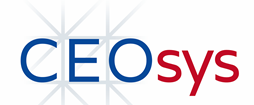 Evidenzbericht für die S3-Leitlinie:  
Empfehlungen zur stationären Therapie von Patienten mit COVID-19AWMF-Registernummer 113 – 001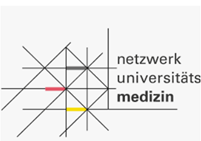 Stand 14.05.2021Einführung Dieser Evidenzbericht entstand anläßlich der Aktualisierung der S2k-Leitlinie „Stationäre Therapie von COVID-19 Patienten“ AWMF-Register-Nr. 113-001  https://www.awmf.org/leitlinien/detail/ll/113-001.html) im Februar 2021. Das Forschungskonsortium COVID-19 Evidenz-Ökosystem „CEOsys“ ist Teil des Netzwerks Universitätsmedizin. Dieses hat zum Ziel, den systematischen Austausch zwischen Kooperationspartnern zu fördern, um ein gemeinsames Vorgehen bei der Pandemiebekämpfung zu erreichen und auf künftige Pandemien vorbereitet zu sein. „CEOsys“ fokussiert auf die Vernetzung und Kapazitätenbildung von Teams von Kliniker*innen und Methodiker*innen für die systematische Evidenzaufarbeitung. Das AMWF-Institut für Medizinisches Wissensmanagement als Kooperationspartner von „CEOsys“ stellte die Kontaktaufnahme mit der Leitliniengruppe „Stationäre Therapie von COVID-19 Patienten“ her und begleitete die Erstellung als S3-Leitlinie. Durch die Evidenzaufarbeitungen im Rahmen von „CEOsys“ konnten wichtige therapeutisch relevante Fragestellungen mit systematischen Evidenzsynthesen hinterlegt werden. Die Erstellung der Evidenzsysnthesen und Bearbeitung der Kriterien „von der Evidenz zur Empfehlung“ erfolgten in dem internationalen digitalen Leitlinienwerkzeug „MAGICapp“. Diese sind dort dauerhaft hinterlegt (siehe: https://app.magicapp.org/#/guideline/4568) Die Evidenzsynthesen und voreingestellten Kriterienbewertungen liegen in englischer Sprache vor und wurden in den vorliegenden Evidenzbericht direkt übernommen.Die erste Aktualisierung des Evidenzberichts erfolgte im Mai 2021. Aktualisiert wurde die Evidenzsynthese zu Tocilizumab und zu SARS-COV-2-spezifischen Antiköpern (ambulantes Setting). Neu erstellt wurde eine Evidenzsynthese zu palliativer medikamentöser Behandlung. Abkürzungsverzeichnis
Auf eine Übersetzung englischer Abkürzungen wurde verzichtet.Autor*innen Dieser Evidenzbericht wurde von den in Tabelle 1 genannten Autor*innenteams des Projekts CEOsys im Netzwerk Universitätsmedizin und dem CEOsys-Partner AWMF-Institut für Medizinisches Wissensmanagement erstellt.   Tabelle 1: Autor*innenliste im Sinne “Corporate Authorship CEOsys“ Affilationen:  Team Aachen: Ansems, Dahms, Wallqvist, Benstoem (CEOsys-Lead Verzerrungsbewertung)Klinik für Operative Intensivmedizin und Intermediate Care, Universitätsklinikum RWTH AachenTeam AWMF: Müller, Nothacker                   AWMF-Institut für Medizinisches Wissensmanagement c/o Philipps Universität Marburg/AWMF BerlinTeam Berlin: Mikolajewska, Stegemann (CEOsys-Lead Stationäre Therapie)Medizinische Klinik mit Schwerpunkt Infektiologie und Pneumologie, Charité – Universitätsmedizin Berlin, Corporate Member der Freien Universität Berlin, Humboldt-Universität zu Berlin und Berlin Institute of HealthTeam Düsseldorf: Metzendorf (CEOsys-Lead Studienidentifzierung)Institut für Allgemeinmedizin, Medizinische Fakultät der Heinrich-Heine-Universität, DüsseldorfTeam Freiburg 1: Schmucker, Meerpohl (Koordination CEOsys gesamt), GrummichInstitut für Evidenz in der Medizin, Universitätsklinikum Freiburg, Medizinische Fakultät, Albert-Ludwigs-Universität Freiburg, FreiburgTeam Freiburg 2: Becker, BöhlkeKlinik für Palliativmedizin, Medizinische Fakultät, Universität FreiburgTeam Köln: Piechotta, Andreas, Becker, Dorando, Hirsch, Iannizzi, Kopp, Kreuzberger, Monsef, Ströhlein, Wagner, Skoetz (CEOsys -Lead Evidenzsynthesen)Evidenzbasierte Onkologie, Abteilung I für Innere Medizin, Medizinische Fakultät und Universitätsklinikum Köln, Universität zu Köln, KölnTeam Leipzig: Fichtner, Thieme, Griesel, Grundeis, Kley, Kramer, Peim, Fischer, Laudi (CEOsys-Lead Intensivmedizinische Therapie)Klinik und Poliklinik für Anästhesiologie und Intensivtherapie, Universitätsklinikum Leipzig AöR, Liebigstraße 20, 04103 LeipzigTeam München: SchmadererAbteilung für Nephrologie, Klinikum rechts der Isar der Technischen Universität München, MünchenTeam Würzburg: Kranke, Meybohm, Popp, Schmid, WeibelKlinik und Poliklinik für Anästhesiologie, Intensivmedizin, Notfallmedizin und Schmerztherapie, Universitätsklinikum WürzburgFinanzierungDas Projekt CEOsys wird im Rahmen des Nationalen Forschungsnetzwerks der Universitätsmedizin (NaFoUniMedCovid19) durch das Bundesministerium für Bildung und Forschung (BMBF) gefördert; FKZ: 01KX2021.SchlüsselfragenAls Schlüsselfragen für diese Leitlinienaktualisierung wurden wichtige therapeutische Fragestellungen ausgewählt und zu den im Folgenden aufgeführten PICOs (Population-Intervention-Komparator-Endpunkt) evidenzbasiert beantwortet. Die Auswahl erfolgte in Abstimmung mit der Leitliniengruppe (Koordinator, Themenverantwortliche) und dem CEOsys-Team in Abwägung bereits vom CEOsys-Team bearbeiteter Fragestellungen, klinische Relevanz und Machbarkeit in kurzer Zeit. 
Population (P): hospitalisierte, erwachsene Patienten mit bestätigter SARS-CoV-2-InfektionIntervention (I) und Komparator (C): Frühzeitige invasive Beatmung vs. nicht-invasive Beatmung Kortikosteroide + Standard/ Best supportive care vs. Standardtherapie/ Best supportive careRemdesivir + Standard/ Best supportive care vs. Standardtherapie/ Best supportive careRekonvaleszentenplasma + Standard/ Best supportive care vs. Standardtherapie/ Best supportive careIvermectin + Standard/ Best supportive care vs. Standardtherapie/ Best supportive careSARS-CoV 2 spezifische monoklonale Antikörper (Bamlanivimab) + Standard/ Best supportive care vs. Standardtherapie/ Best supportive careTocilizumab + Standard/ Best supportive care vs. Standardtherapie/ Best supportive careVitamin D + Standard/ Best supportive care vs. Standardtherapie/ Best supportive careAntikoagulation + Standard/ Best supportive care vs. Standardtherapie/ Best supportive careAzithromycin + Standard/ Best supportive care vs. Standardtherapie/ Best supportive carePalliative medikamentöse Therapie: Pharmakologische Intervention ohne VergleichEndpunkte (O):Die Endpunkte wurden vorab mit den Koordinierenden der Leitlinie besprochen und in den vorbereitenden Arbeitsgruppensitzungen thematisch gewichtet. Gesamtmortalität (28 Tage oder längste verfügbare Nachbeobachtungszeit)(Verbesserung/Verschlechterung des) klinischen Status: bewertet anhand des Bedarfs an Beatmungsunterstützung; inkl. beatmungsfreier Tage und Bedarf an Intubation oder invasiver Beatmung (bis zu 28 Tage); oder Entwöhnung der mechanischen BeatmungSchwere unerwünschte EreignisseUnerwünschte EreignisseDialysebedürftigkeitNeurologische Funktionsfähigkeit oder funktionelle UnabhängigkeitDauer der Hospitalisierung oder Zeit bis zur EntlassungZeit bis zur Symptomresolution Virale Clearance (bestätigt durch negativen PCR-Test)Spezifische Endpunkte für die Therapie mit Antikoagulantien: Schwere BlutungenThrombotische EreignisseEndpunkte palliative medikamentöse Therapie: Symptom ErleichterungLebensqualitätSymptom LastZufriedenheit von Patient*innen, Betreuenden und dem PflegepersonalSchwerwiegende unerwünschte EreignisseUnerwünschte EreignisseSystematische Recherchen und Auswahl der EvidenzInformationsspezialistinnen führten eine systematische Recherche im Cochrane COVID-19 Studienregister (CCSR, verfügbar unter covid19.cochrane.org) durch. Das Register beinhaltet die Datenbanken Medline via PubMed, Embase, CENTRAL, ClinicalTrials.gov, WHO International Clinical Trials Registry Platform (ICTRP), medRxiv und RetractionWatch. Die Suche bestand aus zwei Komponenten: Ein wöchentliches Monitoring aller im CCSR enthaltenen publizierten randomisert kontrollierten Studien (RCTs), die bereits Ergebnisse berichten (ohne thematische Einschränkung, Selektion nur nach Studientyp RCT und quasi-RCT),einer Selektion im Januar 2021 aller im CCSR enthaltenen publizierten RCTs für die jeweils spezifisch in dieser Leitlinie untersuchten Therapien (Remdesivir, Kortikosteroide, Tocilizumab, rekonvaleszentes Plasma, monoklonale Antikörper, Vitamin D, Ivermectin, Antikoagulantien, Antibiotika). Bei der ersten Such-Komponente, wurden wöchentlich alle neuen Treffer auf Titel/Abstract-Ebene gesichtet und nach Intervention klassifiziert. Bei der zweiten Such-Komponente wurden alle Treffer auf Titel/Abstract-Ebene geprüft. 	Alle RCTs zu in dieser Leitlinie untersuchten Therapien wurden als potenziell relevant eingestuft. Die potenziell relevanten Studien wurden auf Volltext-Ebene geprüft; in diesem Schritt wurde für jede Studie eine endgültige Entscheidung bezüglich Ein- bzw. Ausschluss getroffen.Für die Beantwortung der Schlüsselfragen wurden, sofern keine randomisierten-kontrollierten Studien identifiziert werden konnten, nach Möglichkeit aktuelle, qualitativ hochwertige systematische Übersichtsarbeiten herangezogen. Die Qualitätsbewertung der identifizierten systematischen Übersichtsarbeiten erfolgte mit dem Bewertungsinstrument AMSTAR-2 (A MeaSurement Tool to Assess systematic Reviews) (1).Bei hoher methodischer Qualität und inhaltlicher Übereinstimmung der definierten Schlüsselfrage, wurden die eingeschlossenen Einzelstudien in Evidenztabellen extrahiert und die Datensynthese, sofern möglich, für die Erstellung eines Evidenzprofils herangezogen.Für  Leitlinienaktualisierung im Februar 2021 wurden zum Thema „nicht-invasive vs. invasive Beatmung“ keine randomisierten oder prospektiv vergleichende Studien identifiziert. Aus diesem Grund wurden systematische Übersichtsarbeiten berücksichtigt (siehe auch Kapitel 9.1). 

Für die Leitlinienaktualisierung im Mai 2021 wurden zum Thema „palliative medikamentöse Therapie“ keine randomisierten oder prospektive vergleichenden Studien identifiziert. Für dieses Thema wurden retrospektive Registerauswertungen berücksichtigt (siehe auch Kapitel 7).Kritische Bewertung der EvidenzDie den Empfehlungen zugrunde gelegte Evidenz wurde systematisch auf Studien- und Metaanalysen-Ebene bewertet. Auf Studienebene wurde zur Bewertung von randomisierten Studien das Cochrane Risk of Bias 2.0 tool herangezogen, für nicht-randomisierte Studien das ROBINS-I tool (Risk of bias tool to assess non-randomized studies of interventions) (2, 3). In beiden Tools ist eine Endpunkt-basierte Bewertung des Verzerrungsrisikos vorgesehen. Die Resultate der Bias-Bewertung sind gemeinsam mit den Patientencharakteristika und Ergebnissen der Studien in Evidenztabellen zusammenfassend dargestellt (siehe Kapitel 7) und in die kritische Bewertung der Evidenz auf Metaanalysen-Ebene eingeflossen. Unter Verwendung des international anerkannten GRADE-Systems (Grading of Recommendations Assessment, Development and Evaluation) wurde das Vertrauen bzw. die Sicherheit in die Evidenz innerhalb der Leitlinien in dem digitalen Leitlinien-Werkzeug MAGICapp (http://magicapp.org/) vorgenommen (4). Bei dem GRADE-System handelt es sich um einen Ansatz, mit dem die Sicherheit bzw. das Vertrauen in die ermittelten Effektschätzer über die eingeschlossenen Studien zu einer Fragestellung hinweg formalisiert und bezogen auf die ausgewählten Endpunkte bewertet wird (5). Die Evidenzgraduierung untergliedert sich in vier Stufen (siehe Tabelle 2). Die GRADE-Bewertung bietet eine Basis zur Nutzen- und Schaden Abwägung zur Formulierung der Empfehlung. Tabelle 2: Evidenzgraduierung nach GRADE ((http://www.gradeworkinggroup.org)Entscheidungskriterien für die EmpfehlungsformulierungAls Basis für die Empfehlungsformulierung wurden definierte Entscheidungskriterien benutzt, basierend auf dem GRADE Evidence to Decision Framework (EtD) (6). Die Bewertung erfolgte in der MAGICapp unter Benutzung der GRADE EtD 7 Ansicht mit sieben Kriterien: Nutzen/Schaden-Abwägung/Sicherheit der Evidenz, Wertevorstellungen und Präferenzen von Patienten, Ressourcen, Equity (Zugangs- und Versorgungsgerechtigkeit), Akzeptanz und Machbarkeit. Die Kriterien wurden in vorbereitenden Sitzungen gemeinsam von den evidenzaufarbeitenden Kolleg*innen und Vertreter*innen der Leitliniengruppe bearbeitet und dienten der Unterstützung der Konsensfindung. Alle Bewertungen erfolgten auf Basis von subjektiven Einschätzungen, es wurden keine zusätzlichen Recherchen vorgenommen. Die Einschätzungen wurden nach den Konsensuskonferenzen ggf. um weitere diskutierte Aspekte ergänzt. Bewertungs- und Evidenzzusammenfassungen pro Thema Beatmung (nicht-invasiv versus invasiv)Autor*innen: Falk Fichtner, Maria Popp, Julia Kristin Ströhlein, Nina Kreuzberger, Sven Laudi, Mirko GrieselPICO Population: Patients with severe/critical COVID-19 (WHO Kategorie: Severe Disease)Intervention: Noninvasive Mechanical VentilationVergleichsintervention: Early Invasive Ventilation Mechanical Ventilation (without preceding Noninvasive Mechanical Ventilation attempts)Evidenztabelle (Summary of Findings)im Sinne eines Gruppenwechsels / TherapieversagensRisiko für Bias: Sehr schwerwiegend. confounding, classification of interventions, selection of reported results; Indirektheit: Schwerwiegend. Early IMV was not conducted/not specified in included studies; Unzureichende Präzision: Sehr schwerwiegend. Low number of patients and events; Kriterien von der Evidenz zur EmpfehlungCharakteristika der eingeschlossenen Reviews/Studien1 Nur Darstellung der in CEOsys priorisierten Endpunkte, zu denen Daten berichtet werden können. KortikosteroideAutor*innen: Carina Wagner, Mirko Griesel, Falk Fichtner, Agata Mikolajewska, Karoline Kley, Nicole SkoetzPICO Population: All adult in-hospital patients with confirmed SARS-CoV-2 infectionIntervention: CorticosteroidsVergleichsintervention: Standard of CareEvidenztabelle (Summary of Findings)Systematic review [8] with included studies: Dequin 2020, Horby 2020, Tomazini 2020, Jeronimo 2020, REMAP-CAP 2020 Baseline/comparator Control arm of reference used for intervention above . Risiko für Bias: Schwerwiegend. Horby: missing outcome data: 8% of the participants in the control arm received dexamethasone; Inadequate/lack of blinding of participants and personnel, resulting in potential for performance bias;   Jeronimo: Nonblinded pharmacists; intervention group: 14 excluded before starting treatment, 1 excluded after starting treatment, control group: 5 excluded before starting treatment, 3 excluded after starting treatment  Tomazini: unblinded patients/physicians; deviations from the intended intervention: In the control arm, 52 patients received corticosteriods, of which 14 were protocol deviations (9.4%); outcome assessor not blinded  REMAP-CAP: patients/clinicians unblinded; different standard of care in the different hospitals;   Dequin: Selective outcome reporting: status on day 21 death is a post hoc outcome ; Systematic review [8] with included studies: Dequin 2020, Tomazini 2020 Baseline/comparator Control arm of reference used for intervention above . Risiko für Bias: Schwerwiegend. Dequin: Selective outcome reporting: status on day 21 mechanical ventilation is a post hoc outcome.  Tomazini: unblinded patients/physicians; deviations from the intended intervention: In the control arm, 52 patients received corticosteriods, of which 14 were protocol deviations (9.4%); outcome assessor not blinded ; Indirektheit: Schwerwiegend. Differences between the outcomes of interest and those reported (e.g short-term/surrogate,not patient-important); Unzureichende Präzision: Schwerwiegend. Wide confidence intervals; Systematic review [8] with included studies: REMAP-CAP 2020 Baseline/comparator Control arm of reference used for intervention above . Risiko für Bias: Schwerwiegend. Tomazini: unblinded patients/physicians; deviations from the intended intervention: In the control arm, 52 patients received corticosteriods, of which 14 were protocol deviations (9.4%); outcome assessor not blinded  REMAP-CAP: patients/clinicians unblinded; different standard of care in the different hospitals;  ; Unzureichende Präzision: Schwerwiegend. Wide confidence intervals; Systematic review [8] with included studies: Edalatifard 2020 Baseline/comparator Control arm of reference used for intervention above . Risiko für Bias: Schwerwiegend. Tomazini: unblinded patients/physicians; deviations from the intended intervention: In the control arm, 52 patients received corticosteriods, of which 14 were protocol deviations (9.4%); outcome assessor not blinded  Edalatifard: no information if the allocation sequence was concealed until patients were enrolled and assigned to the interventions; unblinded physicians; 6 patients in the control group received the intervention drug and were excluded from the analyses; outcome assessor was unblinded; Neither the protocol nor statistical analysis plan were available; Unzureichende Präzision: Schwerwiegend. Wide confidence intervals; Systematic review [10] with included studies: Edalatifard 2020, Tomazini 2020, Dequin 2020 Baseline/comparator Control arm of reference used for intervention above . Risiko für Bias: Schwerwiegend. Tomazini: unblinded patients/physicians; deviations from the intended intervention: In the control arm, 52 patients received corticosteriods, of which 14 were protocol deviations (9.4%); outcome assessor not blinded  Edalatifard: no information if the allocation sequence was concealed until patients were enrolled and assigned to the interventions; unblinded physicians; 6 patients in the control group received the intervention drug and were excluded from the analyses; outcome assessor was unblinded; Neither the protocol nor statistical analysis plan were available; Unzureichende Präzision: Schwerwiegend. few events; Systematic review [8] with included studies: Jeronimo 2020 Baseline/comparator Control arm of reference used for intervention above . Risiko für Bias: Schwerwiegend. Jeronimo: Nonblinded pharmacists; intervention group: 14 excluded before starting treatment, 1 excluded after starting treatment, control group: 5 excluded before starting treatment, 3 excluded after starting treatment; Inkonsistenz: Keine. statistical heterogeneity cannot be assessed as only one study is available; Unzureichende Präzision: Schwerwiegend. Only data from one study, the confidence interval includes one, so there is no statistically significant effect,; Systematic review [5] with included studies: Jeronimo 2020 Baseline/comparator Control arm of reference used for intervention above . Risiko für Bias: Schwerwiegend. Jeronimo: Nonblinded pharmacists; intervention group: 14 excluded before starting treatment, 1 excluded after starting treatment, control group: 5 excluded before starting treatment, 3 excluded after starting treatment; Inkonsistenz: Keine. statistical heterogeneity cannot be assessed as only one study is available; Unzureichende Präzision: Schwerwiegend. Only data from one study, the confidence interval includes one, so there is no statistically significant effect,; Systematic review [5] with included studies: Tomazini 2020 Baseline/comparator Control arm of reference used for intervention above . Risiko für Bias: Schwerwiegend. Tomazini: unblinded patients/physicians; deviations from the intended intervention: In the control arm, 52 patients received corticosteriods, of which 14 were protocol deviations (9.4%); outcome assessor not blinded; Unzureichende Präzision: Schwerwiegend. Only data from one study; the confidence interval includes one, so there is no statistically significant effect; Kriterien von der Evidenz zur EmpfehlungCharakteristika der eingeschlossenen StudienRemdesivirAutor*innen: Kelly Ansems, Carina Benstöm, Karolina Dahms, Felicitas Grundeis, Maria-Inti Metzendorf, Agata Mikolajewska, Miriam Stegemann, Volker ThiemePICO Population: All adult in-hospital patients with confirmed SARS-CoV-2 infectionIntervention: Treatment with RemdesivirVergleichsintervention: Standard of CareEvidenztabelle (Summary of Findings)Systematic review [7] with included studies: Wang 2020, WHO 2020, Beigel 2020, Spinner 2020 Baseline/comparator Control arm of reference used for intervention above . Risiko für Bias: Schwerwiegend. 3 of 4 studies have some concerns for randomization: Inadequate sequence generation/ generation of comparable groups, resulting in potential for selection bias. One study stopped earlier than scheduled, resulting in potential for overestimating benefits., Inadequate sequence generation/ generation of comparable groups, resulting in potential for selection bias, Inadequate/lack of blinding of participants and personnel, resulting in potential for performance bias; Unzureichende Präzision: Keine. Wide confidence intervals; Publikationsbias: Keine. The study of Spinner was commercially funded. ; Systematic review [7] with included studies: Beigel 2020, Spinner 2020, Wang 2020 Baseline/comparator Control arm of reference used for intervention above . Risiko für Bias: Sehr schwerwiegend. The study of Beigel was having an inadequate sequence generation/ generation of comparable groups, resulting in potential for selection bias. The study of Wang was stopped earlier than scheduled, resulting in potential for overestimating benefits, The study of Spinner had inadequate/lack of blinding of participants and personnel, resulting in potential for performance bias, Inadequate/lack of blinding of participants and personnel, resulting in potential for performance bias; Unzureichende Präzision: Schwerwiegend. Wide confidence intervals; Systematic review [6] with included studies: Wang 2020, Spinner 2020, Beigel 2020 Baseline/comparator Control arm of reference used for intervention above . Risiko für Bias: Sehr schwerwiegend. Inadequate sequence generation/ generation of comparable groups, resulting in potential for selection bias, Inadequate/lack of blinding of participants and personnel, resulting in potential for performance bias, Trials stopping earlier than scheduled, resulting in potential for overestimating benefits; Unzureichende Präzision: Keine. Wide confidence intervals; Systematic review [6] with included studies: Beigel 2020, Wang 2020, Spinner 2020 Baseline/comparator Control arm of reference used for intervention above . Risiko für Bias: Schwerwiegend. Inadequate sequence generation/ generation of comparable groups, resulting in potential for selection bias, Inadequate/lack of blinding of participants and personnel, resulting in potential for performance bias, Trials stopping earlier than scheduled, resulting in potential for overestimating benefits; Inkonsistenz: Keine. The direction of the effect is not consistent between the included studies; Unzureichende Präzision: Keine. Wide confidence intervals; Systematic review [9] with included studies: WHO 2020, Beigel 2020 Baseline/comparator Control arm of reference used for intervention above . Risiko für Bias: Schwerwiegend. Inadequate sequence generation/ generation of comparable groups, resulting in potential for selection bias; Inkonsistenz: Sehr schwerwiegend. The confidence interval of some of the studies do not overlap with those of most included studies/ the point estimate of some of the included studies., The magnitude of statistical heterogeneity was high, with I^2:91%., The direction of the effect is not consistent between the included studies; Kriterien von der Evidenz zur EmpfehlungCharakteristika der eingeschlossenen Studien1 Nur Darstellung der in CEOSys priorisierten Endpunkte, zu denen Daten berichtet werden können. 1 Nur Darstellung der in CEOSys priorisierten Endpunkte, zu denen Daten berichtet werden können. 1 Nur Darstellung der in CEOSys priorisierten Endpunkte, zu denen Daten berichtet werden können. 1 Nur Darstellung der in CEOSys priorisierten Endpunkte, zu denen Daten berichtet werden können. Rekonvaleszentenplasma Autor*innen: Vanessa Piechotta, Claire Iannizzi, Marie Becker, Elena Dorando, Marco Kopp, Ina Monsef, Agata Mikolajewska, Oliver Peim, Andreas Kramer, Nicole Skoetz für das Autorenteam des Cochrane Living Systematic Reviews Convalescent plasma or hyperimmune immunoglobulin for people with COVID-19PICO Population: Hospitalised patients with confirmed SARS-CoV-2 infectionIntervention: Convalescent plasmaVergleichsintervention: Standard of Care or PlaceboEvidenztabelle (Summary of Findings)Unzureichende Präzision: Schwerwiegend. Wide confidence intervals, Low number of patients; Risiko für Bias: Schwerwiegend. Selective outcome reporting; one study with available results at low RoB, but further studies did only assess SAEs or transfusion-related SAEs for CP group; Unzureichende Präzision: Sehr schwerwiegend. Wide confidence intervals, Only data from one study, Low number of patients; Risiko für Bias: Schwerwiegend. No concern in the study, but futher studies do only report transfusion-related events; Unzureichende Präzision: Schwerwiegend. Low number of patients, Only data from one study, Wide confidence intervals; Risiko für Bias: Schwerwiegend. No concerns in the included studies; but further studies did only report transfusion-related events; Unzureichende Präzision: Schwerwiegend. Low number of patients, Wide confidence intervals; Risiko für Bias: Schwerwiegend. Missing intention-to-treat analysis in one study, Incomplete data in one study; Inkonsistenz: Schwerwiegend. Point estimates vary widely, The confidence interval of some of the studies do not overlap with those of most included studies/ the point estimate of some of the included studies., The magnitude of statistical heterogeneity was high, with I^2:87% (two studies only).; Unzureichende Präzision: Schwerwiegend. Wide confidence intervals, Low number of patients; Inkonsistenz: Schwerwiegend. The direction of the effect is not consistent between the included studies, Point estimates vary widely; null effect for moderately ill, potential benefit for severely ill; Unzureichende Präzision: Schwerwiegend. Wide confidence intervals, Low number of patients; Unzureichende Präzision: Schwerwiegend. Low number of patients; Kriterien von der Evidenz zur EmpfehlungCharakteristika der eingeschlossenen Studien1 Nur Darstellung der in CEOSys priorisierten Endpunkte, zu denen Daten berichtet werden können. IvermectinAutorInnen: Stephanie Weibel, Maria Popp, Miriam Stegemann, Agata Mikolajewska, Peter KrankePICO Population: Hospitalised patients with confirmed SARS-CoV-2 infection and with moderate disease, according to the WHO clinical progression score (= WHO clincal progression score 4)Intervention: IvermectinVergleichsintervention: PlaceboEvidenztabelle (Summary of Findings)Risiko für Bias: Schwerwiegend. Unclear sequence generation/ generation of comparable groups, resulting in potential for selection bias, Unclear concealment of allocation during randomization process, resulting in potential for selection bias, Selective outcome reporting; Unzureichende Präzision: Schwerwiegend. Only data from one study, Low number of patients, ; Risiko für Bias: Schwerwiegend. Unclear sequence generation/ generation of comparable groups, resulting in potential for selection bias, Unclear concealment of allocation during randomization process, resulting in potential for selection bias, Selective outcome reporting; Unzureichende Präzision: Schwerwiegend. Only data from one study, Low number of patients, ; Risiko für Bias: Schwerwiegend. Unclear sequence generation/ generation of comparable groups, resulting in potential for selection bias, Unclear concealment of allocation during randomization process, resulting in potential for selection bias, Selective outcome reporting; Unzureichende Präzision: Schwerwiegend. Low number of patients, Only data from one study; Risiko für Bias: Schwerwiegend. Unclear sequence generation/ generation of comparable groups, resulting in potential for selection bias, Unclear concealment of allocation during randomization process, resulting in potential for selection bias, Selective outcome reporting; Unzureichende Präzision: Sehr schwerwiegend. Low number of patients, Only data from one study; Risiko für Bias: Sehr schwerwiegend. Unclear sequence generation/ generation of comparable groups, resulting in potential for selection bias, Unclear concealment of allocation during randomization process, resulting in potential for selection bias, Selective outcome reporting, Use of unvalidated outcome measures; Unzureichende Präzision: Sehr schwerwiegend. Low number of patients, Only data from one studyKriterien von der Evidenz zur EmpfehlungCharakteristika der eingeschlossenen Studien1 Nur Darstellung der in CEOSys priorisierten Endpunkte, zu denen Daten berichtet werden können. SARS-CoV-2 spezifische monoklonale Antikörper AutorInnen: Nina Kreuzberger, Caroline Hirsch, Maria Popp, Agata Mikolajewska, Ina Monsef, Christoph Schmaderer, Miriam Stegemann, Nicole Skoetz, für das Autorenteam des Cochrane Living Systematic Reviews SARS-CoV-2-neutralising monoclonal antibodies for treatment of COVID-19PICO  1 (Stationäre Patienten)Population: All adult in-hospital patients with confirmed or suspected SARS-CoV-2 infectionIntervention: SARS-CoV-2 spezific monoclonal antibodies (bamlanivimab)Vergleichsintervention: PlaceboEvidenztabelle (Summary of Findings)Unzureichende Präzision: Sehr schwerwiegend. Wide confidence intervals, Low number of events, imbalances in baseline characteristics; Unzureichende Präzision: Sehr schwerwiegend. Wide confidence intervals, Low number of events, imbalances in baseline characteristics; Unzureichende Präzision: Sehr schwerwiegend. Wide confidence intervals, Low number of events, imbalances in baseline characteristics,; Unzureichende Präzision: Sehr schwerwiegend. Low number of patients, imbalances in baseline characteristics, Wide confidence intervals; Unzureichende Präzision: Sehr schwerwiegend. Wide confidence intervals, Low number of events, imbalances in baseline characteristics; Unzureichende Präzision: Sehr schwerwiegend. Wide confidence intervals, Low number of events, imbalances in baseline characteristics; Unzureichende Präzision: Sehr schwerwiegend. Wide confidence intervals, Low number of events, imbalances in baseline characteristics, ; Unzureichende Präzision: Schwerwiegend. Low number of events, imbalances in baseline characteristics; Indirektheit: Schwerwiegend. Differences between the outcomes of interest and those reported (clinical status reported differs from definition of outcome of interest), ; Unzureichende Präzision: Sehr schwerwiegend. Low number of patients, imbalances in baseline characteristics; Kriterien von der Evidenz zur EmpfehlungCharakteristika der eingeschlossenen Studien1 Nur Darstellung der in CEOSys priorisierten Endpunkte, zu denen Daten berichtet werden können. PICO 2: (ambulante Patienten) neu Mai 2021Population: Adult in-hospital patients not hospitalised due to COVID-19Intervention: SARS-CoV-2 spezific monoclonal: Bamlanivimab and etesevimabVergleichsintervention: PlaceboEvidenztabellen (Summary of Findings) neu Mai 2021PICO (3.23)Population: Adult in-hospital patients not hospitalised due to COVID-19Intervention: SARS-CoV-2 specific monoclonal antibody: bamlanivimabVergleichsintervention: PlaceboIndirektheit: Schwerwiegend. Differences between the population of interest and those studied: The current study explicitly excludes hospitalised patients, patients with serious infections, patients with comorbidities that require surgery within 7 days or any other serious concomitant diseases considered as ineligible for participation by the investigator.; Unzureichende Präzision: Sehr schwerwiegend. Only data from one study was included, no deaths were observed up to the time point of the current intervention.; Primary study [11] Baseline/comparator Control arm of reference used for intervention above [11] Indirektheit: Schwerwiegend. Differences between the population of interest and those studied: The current study explicitly excludes hospitalised patients, patients with serious infections, patients with comorbidities that require surgery within 7 days or any other serious concomitant diseases considered as ineligible for participation by the investigator.; Unzureichende Präzision: Sehr schwerwiegend. Only data from one study, Wide confidence intervals; Primary study [11] Baseline/comparator Control arm of reference used for intervention above [11] Indirektheit: Schwerwiegend. Differences between the population of interest and those studied: The current study explicitly excludes hospitalised patients, patients with serious infections, patients with comorbidities that require surgery within 7 days or any other serious concomitant diseases considered as ineligible for participation by the investigator.; Unzureichende Präzision: Sehr schwerwiegend. Only data from one study, Wide confidence intervals, Low number of patients - only one event; Primary study [11] Baseline/comparator Control arm of reference used for intervention above [11] Indirektheit: Schwerwiegend. Differences between the population of interest and those studied: The current study explicitly excludes hospitalised patients, patients with serious infections, patients with comorbidities that require surgery within 7 days or any other serious concomitant diseases considered as ineligible for participation by the investigator.; Unzureichende Präzision: Sehr schwerwiegend. Only data from one study, Wide confidence intervals; Primary study [11] Baseline/comparator Control arm of reference used for intervention above [11] Indirektheit: Schwerwiegend. Differences between the population of interest and those studied: The current study explicitly excludes hospitalised patients, patients with serious infections, patients with comorbidities that require surgery within 7 days or any other serious concomitant diseases considered as ineligible for participation by the investigator.; Unzureichende Präzision: Sehr schwerwiegend. Only data from one study, Wide confidence intervals; Primary study [11] Baseline/comparator Control arm of reference used for intervention above . Indirektheit: Schwerwiegend. Differences between the population of interest and those studied: The current study explicitly excludes hospitalised patients, patients with serious infections, patients with comorbidities that require surgery within 7 days or any other serious concomitant diseases considered as ineligible for participation by the investigator.; Unzureichende Präzision: Sehr schwerwiegend. Only data from one study, Low number of patients; PICO-2Population: Adult in-hospital patients not hospitalised due to COVID-19Intervention: SARS-CoV-2 spezific monoclonal: Bamlanivimab and etesevimabVergleichsintervention: PlaceboIndirektheit: Schwerwiegend. Differences between the population of interest and those studied: The current study explicitly excludes hospitalised patients, patients with serious infections, patients with comorbidities that require surgery within 7 days or any other serious concomitant diseases considered as ineligible for participation by the investigator.; Unzureichende Präzision: Sehr schwerwiegend. Only data from one study was included, no deaths were observed up to the time point of the current intervention.; Primary study [11] Baseline/comparator Control arm of reference used for intervention above [11] Indirektheit: Schwerwiegend. Differences between the population of interest and those studied: The current study explicitly excludes hospitalised patients, patients with serious infections, patients with comorbidities that require surgery within 7 days or any other serious concomitant diseases considered as ineligible for participation by the investigator.; Unzureichende Präzision: Sehr schwerwiegend. Only data from one study, Wide confidence intervals; Primary study [11] Baseline/comparator Control arm of reference used for intervention above [11] Indirektheit: Schwerwiegend. Differences between the population of interest and those studied: The current study explicitly excludes hospitalised patients, patients with serious infections, patients with comorbidities that require surgery within 7 days or any other serious concomitant diseases considered as ineligible for participation by the investigator.; Unzureichende Präzision: Sehr schwerwiegend. Only data from one study, Wide confidence intervals, Low number of patients - only one event; Primary study [11] Baseline/comparator Control arm of reference used for intervention above [11] Indirektheit: Schwerwiegend. Differences between the population of interest and those studied: The current study explicitly excludes hospitalised patients, patients with serious infections, patients with comorbidities that require surgery within 7 days or any other serious concomitant diseases considered as ineligible for participation by the investigator.; Unzureichende Präzision: Sehr schwerwiegend. Only data from one study, Wide confidence intervals; Primary study [11] Baseline/comparator Control arm of reference used for intervention above [11] Indirektheit: Schwerwiegend. Differences between the population of interest and those studied: The current study explicitly excludes hospitalised patients, patients with serious infections, patients with comorbidities that require surgery within 7 days or any other serious concomitant diseases considered as ineligible for participation by the investigator.; Unzureichende Präzision: Sehr schwerwiegend. Only data from one study, Wide confidence intervals; Primary study [11] Baseline/comparator Control arm of reference used for intervention above . Indirektheit: Schwerwiegend. Differences between the population of interest and those studied: The current study explicitly excludes hospitalised patients, patients with serious infections, patients with comorbidities that require surgery within 7 days or any other serious concomitant diseases considered as ineligible for participation by the investigator.; Unzureichende Präzision: Sehr schwerwiegend. Only data from one study, Low number of patients; Referenzen[11] Gottlieb RL, Nirula A, Chen P, Boscia J, Heller B, Morris J, Huhn G, Cardona J, Mocherla B, Stosor V, Shawa I, Kumar P, Adams AC, Van Naarden J, Custer KL, Durante M, Oakley G, Schade AE, Holzer TR, Ebert PJ, Higgs RE, Kallewaard NL, Sabo J, Patel DR, Klekotka P, Shen L, Skovronsky DM :  Effect of Bamlanivimab as Monotherapy or in Combination With Etesevimab on Viral Load in Patients With Mild to Moderate COVID-19: A Randomized Clinical Trial. JAMA 2021;325(7):632-644Von der Evidenz zur EmpfehlungCharakteristika der eingeschlossenen StudienTocilizumab aktualisiert Mai 2021AutorInnen: Christine Schmucker, Joerg Meerpohl, Falk Fichtner, Anna-Lena Fischer, Sven Laudi für das AutorInnenteam des Cochrane Living Systematic Reviews Interleukin 6 blocking agents for treating COVID-19. PICO Population: All adult in-hospital patients with confirmed SARS-CoV-2 infectionIntervention: Tocilizumab+Standard of CareVergleichsintervention: Standard of Care(+Placebo)Evidenztabelle (Summary of Findings) aktualisiert Mai 2021Risiko für Bias: Schwerwiegend. Some concerns regarding deviations from intended interventions, outcome measurement and selection of reported results; Risiko für Bias: Schwerwiegend. Some concerns regarding deviations from intended interventions, outcome measurement and selection of reported results; Risiko für Bias: Schwerwiegend. Some concerns regarding deviations from intended interventions, outcome measurement and selection of reported results; Inkonsistenz: Schwerwiegend. I2 = 49% (due to study with a large number of patients and a small study, effect estimate in same direction); Unzureichende Präzision: Schwerwiegend. Weite Konfidenzintervalle; Risiko für Bias: Schwerwiegend. Some concerns regarding deviations from intended interventions, outcome measurement and selection of reported results; Inkonsistenz: Sehr schwerwiegend. The magnitude of statistical heterogeneity was high, with I^2:.82%.; Unzureichende Präzision: Schwerwiegend. Weite Konfidenzintervalle; Risiko für Bias: Schwerwiegend. Some concerns regarding deviations from intended interventions, outcome measurement and selection of reported results; Inkonsistenz: Schwerwiegend. I^2: 54%; Unzureichende Präzision: Schwerwiegend. Weite Konfidenzintervalle; Risiko für Bias: Schwerwiegend. Some concerns regarding deviations from intended interventions, outcome measurement and selection of reported results; Unzureichende Präzision: Schwerwiegend. Weite Konfidenzintervalle; Risiko für Bias: Schwerwiegend. Some concerns regarding deviations from intended interventions, outcome measurement and selection of reported results; Unzureichende Präzision: Schwerwiegend. Weite Konfidenzintervalle; Risiko für Bias: Schwerwiegend. Some concerns regarding deviations from intended interventions, outcome measurement and selection of reported results; Inkonsistenz: Schwerwiegend. I^2: 68%.; Unzureichende Präzision: Schwerwiegend. Weite Konfidenzintervalle; Kriterien von der Evidenz zur Empfehlung aktualisiert Mai 2021Charakteristika der eingeschlossenen Studien1 Nur Darstellung der in CEOSys priorisierten Endpunkte, zu denen Daten berichtet werden können. * Ergebnisse nicht dargestellt (diese Endpunkte werden ggf. noch im Verlauf relevant). ** Daten nicht in MAGICapp.Vitamin DAutor*innen: Julia Kristin Ströhlein, Julia Wallqvist, Claire Iannizzi, Carina Benstoem, Patrick Meybohm, Agata Mikolajewska, Miriam Stegemann, Maria-Inti Metzendorf, Nicole Skoetz, Vanessa PiechottaPICO Population: Hospitalised patients with moderate/critical COVID-19 infection (according to WHO clinical progression score 4-6)Intervention: Vitamin D supplementationVergleichsintervention: Standard of Care or PlaceboEvidenztabelle (Summary of Findings)Risiko für Bias: Schwerwiegend.  Inadequate sequence generation of comparable groups, resulting in potential for selection bias; Unzureichende Präzision: Sehr schwerwiegend. Wide confidence intervals, Low number of patients, due to few events, Only data from one study; Kriterien von der Evidenz zur EmpfehlungCharakteristika der eingeschlossenen Studien1 Nur Darstellung der in CEOSys priorisierten Endpunkte, zu denen Daten berichtet werden können. AntikoagulationAutor*innen: Stephanie Weibel, Maria Popp, Benedikt Schmid, Peter Kranke, Patrick MeybohmPICO Population: Hospitalised patients with confirmed SARS-CoV-2 infection and with severe disease, according to the WHO clinical progression score (≥6)Intervention: Therapeutic anticoagulantVergleichsintervention: Standard of Care (prophylactic anticoagulant)Evidenztabelle (Summary of Findings)Risiko für Bias: Schwerwiegend. Inadequate concealment of allocation during randomization process, resulting in potential for selection bias; Unzureichende Präzision: Sehr schwerwiegend. Only data from one study, Low number of patients, Wide confidence intervals; liberation from mechanical ventilationRisiko für Bias: Schwerwiegend. Inadequate concealment of allocation during randomization process, resulting in potential for selection bias, Selective outcome reporting (outcome not defined in study protocol); Unzureichende Präzision: Schwerwiegend. Only data from one study, Low number of patients; defined as hemoglobin concentration decrease of => 2 g/dl or retroperitoneal or intracranial bleed or transfusion of 2 or more units of blood, or fatal hemorrhagic eventsRisiko für Bias: Schwerwiegend. Inadequate concealment of allocation during randomization process, resulting in potential for selection bias.; Indirektheit: Schwerwiegend. Differences between the outcomes of interest and those reported (Study authors used other definition of major bleeding (Bleeding was defined by the authors using the Thrombolysis in Myocardial Infarction (TIMI) bleeding criteria, that are less conservative than our outcome definition; it remains unclear how many patients had a drop in the hemoglobin level between 2 and 5 g/dl).; Unzureichende Präzision: Sehr schwerwiegend. Only data from one study, Low number of patients, Wide confidence intervals; defined as occurance of pulmonary emoblism or deep vein thrombosis or venous thromboembolism or myocardial infarctionRisiko für Bias: Sehr schwerwiegend. Inadequate concealment of allocation during randomization process, resulting in potential for selection bias, Use of unvalidated and/or subjective outcome measures; Indirektheit: Keine. Differences between the outcomes of interest and those reported (e.g short-term/surrogate,not patient-important); Unzureichende Präzision: Sehr schwerwiegend. Only data from one study, Low number of patients, Wide confidence intervals; Kriterien von der Evidenz zur EmpfehlungCharakteristika der eingeschlossenen Studien1 Nur Darstellung der in CEOSys priorisierten Endpunkte, zu denen Daten berichtet werden können. 
2 definiert als „major bleeding“ laut Schulman, S. et al. (2005). Deﬁnition of major bleeding in clinical investigations of antihemostatic medicinal products in non-surgical patients. Scientiﬁc and Standardization Committee Communication. J Thromb Haemost 3:692-4.Antibiotika (Azithromycin)Autor*innen: Stephanie Weibel, Maria Popp, Miriam Stegemann, Agata Mikolajewska, Peter KrankePICOPopulation: All adult in-hospital patients with confirmed or suspected SARS-CoV-2 infectionIntervention: AzithromycinVergleichsintervention: Standard of CareEvidenztabelle (Summary of Findings)Inkonsistenz: Schwerwiegend. The magnitude of statistical heterogeneity was moderate, with I^2 = 35 %.; Unzureichende Präzision: Schwerwiegend. Wide confidence intervals; Unzureichende Präzision: Schwerwiegend. Wide confidence intervals; pts. with need for oxygen support or HFNC/NIV at day 15Unzureichende Präzision: Schwerwiegend. Wide confidence intervals; Risiko für Bias: Schwerwiegend. Missing intention-to-treat analysis in 1 study; Unzureichende Präzision: Schwerwiegend. Wide confidence intervals, Low number of events; Unzureichende Präzision: Schwerwiegend. Wide confidence intervals; Risiko für Bias: Schwerwiegend. Missing intention-to-treat analysis; Unzureichende Präzision: Schwerwiegend. Wide confidence intervals; Unzureichende Präzision: Schwerwiegend. Wide confidence intervals; Risiko für Bias: Schwerwiegend. One of two studies with inadequate sequence generation resulting in potential for selection bias; deviation from the intended (co-) interventions.; Inkonsistenz: Schwerwiegend. The magnitude of statistical heterogeneity was high, with I^2: 78 %;; Inkonsistenz: Sehr schwerwiegend. The direction of the effect is not consistent between the included studies.; Kriterien von der Evidenz zur EmpfehlungCharakteristika der eingeschlossenen Studien1 Nur Darstellung der in CEOSys priorisierten Endpunkte, die in das Evidenzprofil eingeflossen sind. 1 Nur Darstellung der in CEOSys priorisierten Endpunkte, die in das Evidenzprofil eingeflossen sind. 1 Nur Darstellung der in CEOSys priorisierten Endpunkte, die in das Evidenzprofil eingeflossen sind.Palliative medikamentöse Therapie neu Mai 2021Autor*innen: Marike Andreas, Vanessa Piechotta, Gerhild Becker, Kathrin Grummich, Marie Becker, Nicole Skoetz, Winfried Meissner, Christopher BoehlkePICOPopulation: Patients with a confirmed diagnosis of COVID-19 receiving interventions for palliative symptom control, with no age, gender or ethnicity restrictionsIntervention: Multi-modal pharmacological interventions for palliative symptom control (including bit not limited to opioids, antiemetics, antimuscarinics, and benzodiazepines)Vergleichsintervention: N/AEvidenztabelle (Summary of Findings):Risiko für Bias: Schwerwiegend. Inadequate/lack of blinding of participants and personnel, resulting in potential for performance bias, Inadequate/lack of blinding of outcome assessors, resulting in potential for detection bias, Selective outcome reporting, Incomplete data and/or large loss to follow up, Inadequate concealment of allocation during randomization process, resulting in potential for selection bias, Inadequate sequence generation/ generation of comparable groups, resulting in potential for selection bias, Missing intention-to-treat analysis, Use of unvalidated and/or subjective outcome measures, due to [reason]; Unzureichende Präzision: Keine.  ; Publikationsbias: Keine. Difficult to assess; Kriterien von der Evidenz zur Empfehlung:Charakteristika der eingeschlossenen Studien1 Nur Darstellung der in CEOSys priorisierten Endpunkte, die in das Evidenzprofil eingeflossen sind.1 Nur Darstellung der in CEOSys priorisierten Endpunkte, die in das Evidenzprofil eingeflossen sind.1 Nur Darstellung der in CEOSys priorisierten Endpunkte, die in das Evidenzprofil eingeflossen sind.1 Nur Darstellung der in CEOSys priorisierten Endpunkte, die in das Evidenzprofil eingeflossen sind.Literatur1.	Shea BJ, Reeves BC, Wells G, Thuku M, Hamel C, Moran J, et al. AMSTAR 2: a critical appraisal tool for systematic reviews that include randomised or non-randomised studies of healthcare interventions, or both. BMJ. 2017;358:j4008.2.	Sterne JAC, Hernán MA, Reeves BC, Savović J, Berkman ND, Viswanathan M, et al. ROBINS-I: a tool for assessing risk of bias in non-randomised studies of interventions. BMJ. 2016;355:i4919.3.	Sterne JAC, Savović J, Page MJ, Elbers RG, Blencowe NS, Boutron I, et al. RoB 2: a revised tool for assessing risk of bias in randomised trials. BMJ. 2019;366:l4898.4.	Guyatt GH, Oxman AD, Vist GE, Kunz R, Falck-Ytter Y, Alonso-Coello P, et al. GRADE: an emerging consensus on rating quality of evidence and strength of recommendations. BMJ. 2008;336(7650):924-6.5.	Balshem H, Helfand M, Schünemann HJ, Oxman AD, Kunz R, Brozek J, et al. GRADE guidelines: 3. Rating the quality of evidence. Journal of clinical epidemiology. 2011;64(4):401-6.6.	Alonso-Coello P, Oxman AD, Moberg J, Brignardello-Petersen R, Akl EA, Davoli M, et al. GRADE Evidence to Decision (EtD) frameworks: a systematic and transparent approach to making well informed healthcare choices. 2: Clinical practice guidelines. Bmj. 2016;353:i2089.7.	Schünemann HJ, Khabsa J, Solo K, Khamis AM, Brignardello-Petersen R, El-Harakeh A, et al. Ventilation Techniques and Risk for Transmission of Coronavirus Disease, Including COVID-19: A Living Systematic Review of Multiple Streams of Evidence. Annals of internal medicine. 2020;173(3):204-16.8.	Rochwerg B, Solo K, Darzi A, Chen G, Khamis AM. Update Alert: Ventilation Techniques and Risk for Transmission of Coronavirus Disease, Including COVID-19. Annals of internal medicine. 2020;173(6):W122.9.	Thomas R, Lotfi T, Morgano GP, Darzi A, Reinap M. Update Alert 2: Ventilation Techniques and Risk for Transmission of Coronavirus Disease, Including COVID-19. Annals of internal medicine. 2020;173(11):W152-w3.10.	Zheng Y, Sun LJ, Xu M, Pan J, Zhang YT, Fang XL, et al. Clinical characteristics of 34 COVID-19 patients admitted to intensive care unit in Hangzhou, China. Journal of Zhejiang University Science B. 2020;21(5):378-87.11.	Dequin Pf HNMFPGVGBJFBACRJDESJYGA, the C-TN. Effect of Hydrocortisone on 21-Day Mortality or Respiratory Support Among Critically Ill Patients With COVID-19: a Randomized Clinical Trial. JAMA. 2020;324(13):E1-E9.12.	Edalatifard M, Akhtari M, Salehi M, Naderi Z, Jamshidi A, Mostafaei S, et al. Intravenous methylprednisolone pulse as a treatment for hospitalised severe COVID-19 patients: results from a randomised controlled clinical trial. The european respiratory journal. 2020;56(6).13.	Group RC, Horby P, Lim WS, Emberson JR, Mafham M, Bell JL, et al. Dexamethasone in Hospitalized Patients with Covid-19 - Preliminary Report. New England journal of medicine. 2020.14.	Jeronimo CMP, Farias MEL, Val FFA, Sampaio VS, Alexandre MAA, Melo GC, et al. Methylprednisolone as Adjunctive Therapy for Patients Hospitalized With COVID-19 (Metcovid): a Randomised, Double-Blind, Phase IIb, Placebo-Controlled Trial. Clinical infectious diseases. 2020.15.	Writing Committee for the REMAP-CAP Investigators, Angus DC, Derde L, Al-Beidh F, Annane D, Arabi Y, et al. Effect of Hydrocortisone on Mortality and Organ Support in Patients With Severe COVID-19: the REMAP-CAP COVID-19 Corticosteroid Domain Randomized Clinical Trial. JAMA. 2020;324(13):E1-E13.16.	Tomazini BM, Maia IS, Cavalcanti AB, Berwanger O, Rosa RG, Veiga VC, et al. Effect of Dexamethasone on Days Alive and Ventilator-Free in Patients With Moderate or Severe Acute Respiratory Distress Syndrome and COVID-19: the CoDEX Randomized Clinical Trial. JAMA. 2020;324(13):E1-E10.17.	Beigel JH, Tomashek KM, Dodd LE, Mehta AK, Zingman BS, Kalil AC, et al. Remdesivir for the Treatment of Covid-19 - Preliminary Report. New England journal of medicine. 2020;383(19):1813-26.18.	Spinner CD, Gottlieb RL, Criner GJ, Arribas Lopez JR, Cattelan AM, Soriano Viladomiu A, et al. Effect of remdesivir vs standard care on clinical status at 11 days in patients with moderate COVID-19: a randomized clinical trial. JAMA. 2020;324(11):1048-57.19.	Wang Y, Zhang D, Du G, Du R, Zhao J, Jin Y, et al. Remdesivir in adults with severe COVID-19: a randomised, double-blind, placebo-controlled, multicentre trial. Lancet. 2020;395(10236):1569-78.20.	WHO Solidarity Trial Consortium, Pan H, Peto R, Henao-Restrepo AM, Preziosi MP, Sathiyamoorthy V, et al. Repurposed Antiviral Drugs for Covid-19 - Interim WHO Solidarity Trial Results. New England journal of medicine. 2020.21.	Agarwal A, Mukherjee A, Kumar G, Chatterjee P, Bhatnagar T, Malhotra P. Convalescent plasma in the management of moderate covid-19 in adults in India: open label phase II multicentre randomised controlled trial (PLACID Trial). BMJ (Clinical research ed). 2020.22.	Hamdy Salman O, S. AMH. Efficacy and safety of transfusing plasma from COVID-19 survivors to COVID-19 victims with severe illness. A double-blinded controlled preliminary study. Egyptian journal of anaesthesia. 2020;36(1):264-72.23.	Valipour A, Jager M, Wu P, Schmitt J, Bunch C, Weberschock T. Interventions for mycosis fungoides. Cochrane Database Syst Rev. 2020;7:CD008946.24.	Simonovich VA, Burgos PLD, Scibona P, Beruto MV, Vallone MG, Vazquez C, et al. A Randomized Trial of Convalescent Plasma in Covid-19 Severe Pneumonia. New England journal of medicine. 2020.25.	Ahmed S, Karim MM, Ross AG, Hossain MS, Clemens JD, Sumiya MK, et al. A five day course of ivermectin for the treatment of COVID-19 may reduce the duration of illness. International journal of infectious diseases. 2020.26.	Activ-3/Tico Ly-CoV555 Study Group, Lundgren JD, Grund B, Barkauskas CE, Holland TL, Gottlieb RL, et al. A Neutralizing Monoclonal Antibody for Hospitalized Patients with Covid-19. New England journal of medicine. 2020.27.	Gottlieb RL, Nirula A, Chen P, Boscia J, Heller B, Morris J, et al. Effect of Bamlanivimab as Monotherapy or in Combination With Etesevimab on Viral Load in Patients With Mild to Moderate COVID-19: A Randomized Clinical Trial. Jama. 2021;325(7):632-44.28.	Gordon AC, Mouncey PR, Al-Beidh F, Rowan KM, Nichol AD, Arabi YM, et al. Interleukin-6 Receptor Antagonists in Critically Ill Patients with Covid-19 – Preliminary report. medRxiv. 2021:2021.01.07.21249390.29.	Hermine O, Mariette X, Tharaux PL, Resche-Rigon M, Porcher R, Ravaud P, et al. Effect of Tocilizumab vs Usual Care in Adults Hospitalized With COVID-19 and Moderate or Severe Pneumonia: a Randomized Clinical Trial. JAMA internal medicine. 2020(1).30.	Horby PW, Pessoa-Amorim G, Peto L, Brightling CE, Sarkar R, Thomas K, et al. Tocilizumab in patients admitted to hospital with COVID-19 (RECOVERY): preliminary results of a randomised, controlled, open-label, platform trial. medRxiv. 2021:2021.02.11.21249258.31.	Rosas IO, Bräu N, Waters M, Go RC, Hunter BD, Bhagani S, et al. Tocilizumab in Hospitalized Patients with Severe Covid-19 Pneumonia. New England Journal of Medicine. 2021;384(16):1503-16.32.	Salama C, Han J, Yau L, Reiss WG, Kramer B, Neidhart JD, et al. Tocilizumab in Patients Hospitalized with Covid-19 Pneumonia. New England journal of medicine. 2020;384(1).33.	Salvarani C, Dolci G, Massari M, Merlo DF, Cavuto S, Savoldi L, et al. Effect of Tocilizumab vs Standard Care on Clinical Worsening in Patients Hospitalized With COVID-19 Pneumonia: a Randomized Clinical Trial. JAMA internal medicine. 2020(1):24-31.34.	Soin AS, Kumar K, Choudhary NS, Sharma P, Mehta Y, Kataria S, et al. Tocilizumab plus standard care versus standard care in patients in India with moderate to severe COVID-19-associated cytokine release syndrome (COVINTOC): an open-label, multicentre, randomised, controlled, phase 3 trial. The Lancet Respiratory Medicine. 2021;9(5):511-21.35.	Stone JH, Frigault MJ, Serling-Boyd NJ, Fernandes AD, Harvey L, Foulkes AS, et al. Efficacy of Tocilizumab in Patients Hospitalized with Covid-19. New England journal of medicine. 2020;383(24):2333-44.36.	Veiga V, Prats Jagg Farias DLC, Rosa RG, Dourado LK, Zampieri FG, Machado FR, et al. Effect of tocilizumab on clinical outcomes at 15 days in patients with severe or critical coronavirus disease 2019: randomised controlled trial. BMJ (Clinical research ed). 2021;372:n84.37.	Wang D, Fu B, Peng Z, Yang D, Han M, Li M, et al. Tocilizumab in patients with moderate or severe COVID-19: a randomized, controlled, open-label, multicenter trial. Frontiers of Medicine. 2021.38.	Castillo ME, Entrenas Costa LM, Vaquero Barrios JM, Alcala Diaz JF, Miranda JL, Bouillon R, et al. "effect of calcifediol treatment and best available therapy versus best available therapy on intensive care unit admission and mortality among patients hospitalized for COVID-19: a pilot randomized clinical study". Journal of steroid biochemistry and molecular biology. 2020;203:105751.39.	Lemos ACB, do Espirito Santo DA, Salvetti MC, Gilio RN, Agra LB, Pazin-Filho A, et al. Therapeutic versus prophylactic anticoagulation for severe COVID-19: a randomized phase II clinical trial (HESACOVID). Thrombosis research. 2020;196(pp 359-366):359-66.40.	Azithromycin in patients admitted to hospital with COVID-19 (RECOVERY): a randomised, controlled, open-label, platform trial. Lancet. 2021;397(10274):605-12.41.	Furtado RHM, Berwanger O, Fonseca HA, Correa TD, Ferraz LR, Lapa MG, et al. Azithromycin in addition to standard of care versus standard of care alone in the treatment of patients admitted to the hospital with severe COVID-19 in Brazil (COALITION II): a randomised clinical trial. Lancet (london, england). 2020;396(10256):959-67.42.	Sekhavati E, Jafari F, SeyedAlinaghi S, Jamalimoghadamsiahkali S, Sadr S, Tabarestani M, et al. Safety and effectiveness of azithromycin in patients with COVID-19: an open-label randomised trial. International journal of antimicrobial agents. 2020;56(4):106143.43.	Alderman B, Webber K, Davies A. An audit of end-of-life symptom control in patients with corona virus disease 2019 (COVID-19) dying in a hospital in the United Kingdom. Palliative Medicine. 2020;34(9):1249-55.44.	Hetherington L, Johnston B, Kotronoulas G, Finlay F, Keeley P, McKeown A. COVID-19 and Hospital Palliative Care – A service evaluation exploring the symptoms and outcomes of 186 patients and the impact of the pandemic on specialist Hospital Palliative Care. Palliative Medicine. 2020;34(9):1256-62.45.	Lovell N, Maddocks M, Etkind SN, Taylor K, Carey I, Vora V, et al. Characteristics, Symptom Management, and Outcomes of 101 Patients With COVID-19 Referred for Hospital Palliative Care. Journal of Pain and Symptom Management. 2020;60(1):e77-e81.46.	Strang P, Martinsson L, Bergström J, Lundström S. COVID-19: Symptoms in Dying Residents of Nursing Homes and in Those Admitted to Hospitals. Journal of Palliative Medicine. 2021.47.	Strang P, Bergström J, Lundström S. Symptom Relief Is Possible in Elderly Dying COVID-19 Patients: A National Register Study. Journal of Palliative Medicine. 2020;24(4):514-9.48.	Chai KL, Valk SJ, Piechotta V, Kimber C, Monsef I, Doree C, et al. Convalescent plasma or hyperimmune immunoglobulin for people with COVID‐19: a living systematic review. Cochrane Database Syst Rev. 2020(10).49.	Kreuzberger N, Hirsch C, Chai KL, Piechotta V, Valk SJ, Estcourt LJ, et al. SARS‐CoV‐2‐neutralising monoclonal antibodies for treatment of COVID‐19. Cochrane Database Syst Rev. 2021(1).50.	Boutron I, Chaimani A, Devane D, Meerpohl JJ, Rada G, Hróbjartsson A, et al. Interventions for the prevention and treatment of COVID‐19: a living mapping of research and living network meta‐analysis. Cochrane Database Syst Rev. 2020(11).Anhang: Suchstrategien und Rechercheflowcharts Suchstrategie und Rechercheflowchart zu PICO 1 (nicht-invasive vs invasive Beatmung)Suchstrategiea) Manuelle Suche nach Evidenzsynthesen (keine „bulk“-Exporte möglich, daher Selektion):1) Evidence Aid Coronavirus (Covid-19)  search and screen: ventilation; oxygen2) Cochrane Coronavirus (COVID-19) – „Special Collections“ + „New & updated Cochrane Reviews“  screen, Cochrane Library Special Collection „Coronavirus (COVID-19): evidence relevant to critical care“ – Respiratory support and mechanical ventilation3) Usher Network for COVID-19 Evidence Reviews  search and screen: ventilation; oxygen4) U.S. Veterans’ Affairs (VA) Evidence Synthesis Program  search and screen: ventilation; oxygen5) Australian guidelines for the clinical care of people with COVID-19  screen, : „8. Respiratory support in adults“, 8.1. High-flow nasal oxygen therapy“ 6) Norwegian Institute of Public Health systematic and living map on COVID-19 evidence  select and screen: „Covid-19 intensive care“ + „pharmacological and non-pharmacological interventions“ + screen reviews7) COVID-19 Evidence Alerts from McMaster PLUS  search and screen: ventilation; oxygen; in „higher quality studies for clinical attention“8) L*OVE  search and screen: (covid* AND ventilat* AND invasiv*) OR (covid* AND oxygen) + limit to 1. „systematic reviews“ + all 2. „broad synthesis“ + „scoping review“9) TRIP  search and screen: (covid-19 or "novel coronavirus") and (ventilation or oxygen) + „systematic reviews“10) ECRI COVID-19 Resource Center screen11) JBI Evidence Synthesis Covid-19 Collection  screen12) NICE Coronavirus (COVID-19) screen13) KSR Evidence search and screen: (covid* AND ventilat* AND invasiv*) OR (covid* AND oxygen)b) Systematische Suche nach Evidenzsynthesen14) Medline (Ovid) 1.	covid*.mp.2.	(respiratory or ARDS or hypercapn* or hypox* or pulmonary failure or lung failure or lung injur*).ti,ab.3.	(ventilat* or NIV or HFNC or oxygen or nasal cannula or high-flow or CPAP or BiPAP or airway pressure or ETT or endotracheal or tracheostom* or respirator therapy or artificial respiration).ti,ab.4.	1 and 2 and 3[5. Wong 2006 – systematic reviews filter – high specificity, 90,2% sens / 98,4% spec]5.	cochrane database of systematic reviews.jn. or search*.tw. or meta analysis.pt. or medline.tw. or systematic review.tw.6.	4 and 5 c) Komplementäre Suche nach Evidenzsynthesen15) PubMed „similar articles“-Algorithmus von Schünemann 2020 d) Manuelle Suche nach geplanten Evidenzsynthesen16) Oxford COVID-19 Evidence Service – Current questions under review  screen17) Cochrane COVID Review Bank screen18) PROSPERO  search and screen: (covid* AND ventilation AND invasive) Rechercheflowchart zu PICO Frage 1 (nicht-invasive vs invasive Beatmung) Suchstrategie und Rechercheflowchart zu PICO 11 (palliative medikamentöse Therapie)Suchstrategiea) Systematische Suche nach Evidenzsynthesen1) Medline (Ovid): Ovid MEDLINE(R) and Epub Ahead of Print, In-Process & Other Non-Indexed Citations and Daily 1946 to November 25, 20201.	(COVID-19 or coronavirus or "Corona virus" or 2019-nCoV or "novel CoV" or "novel coronavirus" or SARS-CoV-2 or sarscov2 or 2019nCoV or nCOV).mp.2.	((terminal* or end of life or EOL or palliati*) adj5 (care* or cari* or nurs* or surge* or therap* or treat*)).ti,ab.3.	exp "PALLIATIVE CARE"/4.	exp "TERMINAL CARE"/5. exp "PALLIATIVE MEDICINE"/6.	exp "HOSPICE AND PALLIATIVE CARE NURSING"/7.	or/2-68. cochrane database of systematic reviews.jn. or search*.tw. or review.pt. or meta analysis.pt. or medline.tw. or systematic review.tw. [8. Wong 2006 – systematic reviews filter –modified by adding review.pt]9. 1 AND 710. 8 and 9b) Komplementäre Suche nach Evidenzsynthesen2) via PubMed „similar articles“, Export first 20 results, starting from:Mitchell S, Maynard V, Lyons V, Jones N, Gardiner C. The role and response of primary healthcare services in the delivery of palliative care in epidemics and pandemics: A rapid review to inform practice and service delivery during the COVID-19 pandemic. Palliat Med. 2020 Oct;34(9):1182-1192. doi: 10.1177/0269216320947623. Epub 2020 Jul 31. PMID: 32736494; PMCID: PMC7528540.c) Manuelle Suche nach Evidenzsynthesen3) Oxford COVID-19 Evidence Service – Current questions under review screen4) Cochrane COVID Review Bank screen5) PROSPERO search and screen: (covid* AND (palliative care OR terminal care OR end of life))d) Systematische Suche nach Primärliteratur6) CCSR https://covid-19.cochrane.orgpalliati* OR hospice* OR "terminal care" OR "terminal stage" OR "terminal disease" OR "terminally ill"  OR "end stage" OR "end of life" OR "supportive care"+ Filter by “Study design”:Case Series/Case Control/CohortParallel/CrossoverCross-sectionalOtherUnclear7) Web of Science (Science Citation Index / Emerging Sources)AB=((COVID OR "COVID-19" OR COVID19) OR ("SARS-CoV-2" OR "SARS-CoV2" OR SARSCoV2 OR "SARSCoV-2" OR "SARS coronavirus 2") OR ("2019 nCoV" OR "2019nCoV" OR "2019-novel CoV" OR "nCov 2019" OR "nCov 19") OR ("severe acute respiratory syndrome coronavirus 2" OR "novel coronavirus disease" OR "novel corona virus disease" OR "corona virus disease 2019" OR "coronavirus disease 2019" OR "novel coronavirus pneumonia" OR "novel corona virus pneumonia") OR ("severe acute respiratory syndrome coronavirus 2")) OR TI=((COVID OR "COVID-19" OR COVID19) OR ("SARS-CoV-2" OR "SARS-CoV2" OR SARSCoV2 OR "SARSCoV-2" OR "SARS coronavirus 2") OR ("2019 nCoV" OR 2019nCoV OR "2019-novel CoV" OR "nCov 2019" OR "nCov 19") OR ("severe acute respiratory syndrome coronavirus 2" OR "novel coronavirus disease" OR "novel corona virus disease" OR "corona virus disease 2019" OR "coronavirus disease 2019" OR "novel coronavirus pneumonia" OR "novel corona virus pneumonia") OR ("severe acute respiratory syndrome coronavirus 2")) AND AB=((palliati* OR hospice OR “terminal care” OR "terminal stage" OR "terminal disease" OR "terminally ill"  OR “end stage” OR “end of life” OR “supportive care” )) OR TI=((palliati* OR hospice OR “terminal care” OR "terminal stage" OR "terminal disease" OR "terminally ill"  OR “end stage” OR “end of life” OR “supportive care”))8) CINAHL (via EBSCO)((TI ("SARS-CoV-2" OR "SARS-CoV2" OR "SARSCoV-2" OR SARSCoV2 OR "SARS-CoV*" OR SARSCoV* OR "severe acute respiratory syndrome 2" OR "severe acute respiratory syndrome cov*" OR "Covid-19" OR Covid19* OR Covid OR nCoV* OR 2019nCoV* OR 19nCoV* OR "HCoV-19" OR coronavirus* OR "corona virus*") OR AB ("SARS-CoV-2" OR "SARS-CoV2" OR "SARSCoV-2" OR SARSCoV2 OR "SARS-CoV*" OR SARSCoV* OR "severe acute respiratory syndrome 2" OR "severe acute respiratory syndrome cov*" OR "Covid-19" OR Covid19* OR Covid OR nCoV* OR 2019nCoV* OR 19nCoV* OR "HCoV-19" OR coronavirus* OR "corona virus*") OR SU ("SARS-CoV-2" OR "SARS-CoV2" OR "SARSCoV-2" OR SARSCoV2 OR "SARS-CoV*" OR SARSCoV* OR "severe acute respiratory syndrome 2" OR "severe acute respiratory syndrome cov*" OR "Covid-19" OR Covid19* OR Covid OR nCoV* OR 2019nCoV* OR 19nCoV* OR "HCoV-19")) AND (DT 20191117-3000)) AND ( MH ("Terminal Care" OR "Palliative Care" OR "Hospice Care" OR "Terminally Ill Patients" OR "Hospice Patients") OR TI (palliati* OR hospice OR “terminal care” OR "terminal stage" OR "terminal disease" OR "terminally ill"  OR “end stage” OR “end of life” OR “supportive care”) OR AB (palliati* OR hospice OR “terminal care” OR "terminal stage" OR "terminal disease" OR "terminally ill"  OR “end stage” OR “end of life” OR “supportive care”))  9) WHO COVID-19 Global literature on coronavirus disease - https://search.bvsalud.org/global-literature-on-novel-coronavirus-2019-ncov/tw:((tw:(palliati* OR hospice* OR "terminal care" OR "terminal stage" OR "terminal disease" OR "terminally ill"  OR "end stage" OR "end of life" OR "supportive care"))) AND mj:("Palliative Care" OR "Terminal Care" OR "Hospice and Palliative Care Nursing")10) COAP Living Evidence on COVID-19 (indexed: PubMed, EMBASE, medRxiv, bioRxiv) - https://zika.ispm.unibe.ch/assets/data/pub/search_beta/palliative OR hospice OR (terminal care) OR (terminal stage) OR (terminal disease) OR (terminally ill) OR (end stage) OR (end of life) OR (supportive care)Rechercheflowchart zu PICO 11 (palliative medikamentöse Therapie) Suchstrategien und Rechercheflowchart zu medikamentösen InterventionenSuchstrategie für randomisierte Studien1) Cochrane COVID-19 Study Register, searched to April 28, 2021Limits: "randomised" und "has results"Suchstrategie zu Kortikosteroiden1) Cochrane COVID-19 Study Register, searched to January 12, 2021Suchstring: corticosteroid* OR corticoid* OR prednison* OR dehydrocortison* OR deltason* OR decortin* OR orasone* OR deltra* OR meticorten* OR cortancyl* OR deltacorten* OR dacortin* OR adasone* OR "delta-cortison" OR panasol* OR decorton* OR metacortandracin* OR paracort* OR predicor* OR decortisyl* OR delta-1-cortison* OR "delta-dome" OR deltadehydrocortison* OR ofisolon* OR panafcort* OR predicorten* OR predni* OR econonson* OR promifen* OR servison* OR deltison* OR lisacort* OR meproson* OR rayos OR sterapred* OR "liquid pred" OR cortan* OR rectodelt* OR predeltin* OR prednisolon* OR methylprednisolon* OR medrol OR "pred forte" OR medrone OR urbason OR wyacort OR "Delta-F" OR duralon* OR medrate OR omnipred OR adlone OR caberdelta OR depmedalon* OR "Depo Moderin" OR "Depo-Nisolone" OR Emmetipi OR esameton* OR firmacort OR medlon* OR "Mega-Star" OR meprolon* OR metilbetason* OR metrocort OR metypresol OR metysolon* OR orapred OR "Predni-M-Tablinen" OR radilem OR sieropresol OR solpredon* OR "A-MethaPred" OR prelone OR medrone OR aprednislon OR pediapred OR hostacortin OR "Di-Adreson-F" OR adnisolon* OR capsoid OR cortalon* OR cortisolon* OR deltacortril OR estilsona OR panafcortelone OR sterane OR "Delta-Cortef" OR econopred OR dacortin OR decaprednil OR "Delta-Diona" OR "Delta-Phoricol" OR deltahydrocortison* OR deltasolon* OR deltidrosol OR dhasolone OR fisopred OR frisolona OR gupison* OR hydeltra OR hydeltrasol OR klismacort OR kuhlprednon OR lenisolon* OR "Lepi-Cortinolo" OR "Linola-H" OR longiprednil OR metacortandralon* OR "Meti Derm" OR meticortelon* OR opredsone Or precortisyl OR "Pred-Clysma" OR predeltilon* OR prenilone OR hydrocortancyl OR "Solu Moderin" OR predonin* OR metypred OR prednisol OR dexamethason* OR "BB 1101" OR decadron OR hexadrol OR fortecortin OR dexameth OR dexone OR hexadecadrol OR desamethason* OR ozurdex OR deronil OR baycuten OR aacidexam OR spersadex OR dexacortal OR gammacorten OR visumetazon* OR adexone OR "Alba-Dex" OR cortidexason OR decacort OR decadrol OR dectancyl OR desameton OR loverine OR millicorten OR orgadrone OR alin OR auxiloson OR cortisumman OR decalix OR decameth OR decasone OR dekacort OR deltafluorene OR "Dexa-Mamallet" OR dexafluorene OR dexalocal OR dexamecortin OR dexamonozon OR dexapos OR dexinoral OR fluorodelta OR lokalison OR methylfluorprednisolon* OR mymethason* OR "Dexa-Rhinosan" OR "Dexa-Scheroson" OR "Dexa-sine" OR dexacortin OR dexafarma OR dinormon OR baycadron OR "Aeroseb-Dex" OR Maxidex OR Dextenza OR dexasone OR dexpak OR hydrocortison* OR cortisol OR cortef OR hydrocorton* OR cetacort OR barseb OR aeroseb OR "Cort-Dome" OR cortenema OR cortril OR cortifan OR cortispray OR dermacort OR domolene OR eldecort OR hautosone OR "Heb-Cort" OR hytone OR Komed OR Nutracort OR Proctocort OR Rectoid OR Hydrocort OR locoid OR Solu-GlycSuchstrategie zu Remdesivir1) Cochrane COVID-19 Study Register, searched to January 12, 2021Suchstring: remdesivir* OR GS5734 OR "GS 5734"Suchstrategie zu RekonvaleszentenplasmaDie Suchstrategie ist Teil eines Cochrane-Reviews von Piechotta et al. mit dem Titel „Convalescent plasma or hyperimmune immunoglobulin for people with COVID-19: a living systematic review“ (zuletzt veröffentlichte Version: (48)).Databases:1) MEDLINE (Ovid, 23 April to February 03, 2021)1             Coronavirus Infections/ or Coronavirus/ or SARS Virus/2             "SARS-CoV-2"/ or "COVID-19"/3             ("2019 nCoV" or 2019nCoV or coronavir or coronovir* or COVID or COVID19 or HCoV* or "nCov 2019" or "SARS CoV2" or "SARS CoV 2" or SARSCoV2 or "SARSCoV 2").tw,kf.4             ((corona* or corono*) adj1 (virus* or viral* or virinae*)).tw,kf.5             "severe acute respiratory syndrome coronavirus 2".tw,kf,nm.6             (anti-flu* or anti-influenza* or antiflu* or antinfluenza*).tw,kf.7             or/1-68             Plasma/9             Immunoglobulins/10          Immunoglobulins, Intravenous/11          Immune Sera/12          ((convalesc* or recovered or cured or rehabilitat* or survivor* or survived or virus-positive or virus neutrali* or virus inactivated or antibod* or high-titre* or high-titer*) adj6 (plasma or blood or serum or sera)).mp.13          ((plasma adj1 therap*) or gamma-globulin* or "γ-Globulin" or hyper-Ig).tw,kf.14          (hyperimmune* or hyper-immune*).mp.15          (high-dos* adj3 (plasma or immunoglobulin* or IVIG* or immune globulin* or globulin* or IgG)).tw,kf.16          (plasma adj5 (immun* or antibod* or exchange* or donor* or donat* or transfus* or infus*)).mp.17          ((convalesc* or recovered or cured or rehabilitat* or survivor* or survived or virus-positive or virus inactivated or antibody-positive) adj5 (donor* or donat*)).mp.18          (serum or sera or serotherap* or sero-therap*).tw,kf.19          exp Immunization, Passive/20          (passiv* adj3 (antibod* transfer* or immunization* or immunotherap* or immuno-therap*)).tw,kf.21          ((immunoglobulin* or immune globulin*) adj2 (therap* or treat*)).tw,kf.22          hIVIG.tw,kf.23          (XAV-19 or SAB-185 or equine or INM005 or CSL760).tw,kf.24          (IGY-110 or IGY110 or GIGA-2050 or GIGA2050).tw,kf.25          (GC5131 or 5131A).tw,kf.26          or/8-2527          7 and 2628          "Covid-19 Serotherapy".px.29          (Flu-IVIG or ((anti-flu* or anti-influenza* or antiflu* or antinfluenza*) adj5 plasma)).mp.30          or/27-2931          exp cohort studies/ or exp epidemiologic studies/ or exp clinical trial/ or exp evaluation studies as topic/ or exp statistics as topic/32          ((control and (group* or study)) or (time and factors) or program or survey* or ci or cohort or comparative stud* or evaluation studies or follow-up*).mp.33          or/31-3234          (animals/ not humans/) or comment/ or editorial/ or exp review/ or meta analysis/ or consensus/ or exp guideline/35          hi.fs. or case report.mp.36          or/34-3537          33 not 3638          randomized controlled trial.pt.39          controlled clinical trial.pt.40          randomi?ed.ab.41          placebo.ab.42          drug therapy.fs.43          randomly.ab.44          trial.ab.45          groups.ab.46          or/38-4547          exp animals/ not humans/48          46 not 4749          clinical trial, phase iii/50          ("Phase 3" or "phase3" or "phase III" or P3 or "PIII").ti,ab,kw.51          (49 or 50) not 4752          48 or 5153          30 and (37 or 52)54          limit 53 to yr="2019 -Current"2) Embase (Ovid, 23 April to February 03, 2021)1             Coronavirinae/2             Coronaviridae infection/3             'coronavirus disease 2019'/4             Coronavirus infection/5             SARS-related coronavirus/6             'Severe acute respiratory syndrome coronavirus 2'/7             ((corona* or corono*) adj1 (virus* or viral* or virinae*)).tw,kw.8             ('2019 nCoV' or 2019nCoV or coronavir or coronovir* or COVID or COVID19 or HCoV* or 'nCov 2019' or 'SARS CoV2' or 'SARS CoV 2' or SARSCoV2 or 'SARSCoV 2').tw,kw.9             (anti-flu* or anti-influenza* or antiflu* or antifluenza*).tw,kw.10          or/1-911          Plasma Transfusion/12          exp Immunoglobulin/13          ((convalesc* or recovered or cured or survivor* or survived or rehabilitat* or virus-positive or virus-neutrali* or virus inactived or antibody-rich or high-tire* or high-titer*) adj6 (plasma or blood or serum or sera)).mp.14          ((plasma adj1 therap*) or gamma-globulin or "y-Globulin" or hyper-lg).tw,kw.15          (plasma adj5 (immun* or antibod* or exchange* or donor* or donat* or transfus* or infus*)).mp.16          (hyperimmune* or hyper-immune*).mp.17          (high-dos* adj3 (plasma or immunoglobulin* or IVIG* or immune globulin* or globulin* or IgG)).tw,kw.18          ((convalesc* or recovered or cured or rehabilitat* or survivor* or survived or virus-positive or virus inactivated or antibody-positive) adj5 (donor* or donat*)).mp.19          (serum or sera or serotherap* or sero-therap*).tw,kw.20          passive immunization/21          (passiv* adj3 (antibod* transfer* or immuni?ation* or immunotherap* or immuno-therap* or immunit* transfer*)).tw,kw.22          passive immunit*.tw,kw.23          ((immunoglobulin* or immune globulin*) adj2 (therap* or treat*)).tw,kw.24          hIVIG.tw,kw.25          (CSL760 or INM005 or XAV-19 or SAB-185 or equine).tw,kw.26          (IgY-110 or IgY110 or GIGA-2050 or GIGA2050).tw,kw.27          (GC5131 or 5131A).tw,kw.28          or/11-2729          (Flu-IVIG or ((anti-flu* or anti-influenza* or antiflu* or antinfluenza*) adj5 plasma)).mp.30          (10 and 28) or 2931          Clinical study/32          (cross sectional adj (study or studies)).tw.33          exp longitudinal study/34          exp prospective study/35          exp follow up/36          cohort*.tw.37          exp case control study/38          (case* and control*).tw.39          or/31-3840          Randomized controlled trial/41          Controlled clinical study/42          random*.ti,ab.43          randomization/44          intermethod comparison/45          placebo.ti,ab.46          (compare or compared or comparison).ti.47          (open adj label).ti,ab.48          ((double or single or doubly or singly) adj (blind or blinded or blindly)).ti,ab.49          double blind procedure/50          parallel group$1.ti,ab.51          (crossover or cross over).ti,ab.52          ((assign$ or match or matched or allocation) adj5 (alternate or group$1 or intervention$1 or patient$1 or subject$1 or participant$1)).ti,ab.53          (controlled adj7 (study or design or trial)).ti,ab.54          (volunteer or volunteers).ti,ab.55          trial.ti.56          or/40-5557          phase 3 clinical trial/58          ("Phase 3" or "phase3" or "phase III" or P3 or "PIII").tw,kw.59          or/57-5860          30 and (56 or 59)61          limit 60 to yr="2019 -Current"3) PubMed (for epublications ahead of print only; searched to February 03, 2021((("2019 ncov"[Title/Abstract] OR "2019nCoV"[Title/Abstract] OR "novel cov"[Title/Abstract] OR "ncov"[Title/Abstract] OR "corona virus"[Title/Abstract] OR "corona viruses"[Title/Abstract] OR "Coronavirus"[Title/Abstract] OR "coronaviruses"[Title/Abstract] OR "COVID"[Title/Abstract] OR "COVID19"[Title/Abstract] OR "ncov 2019"[Title/Abstract] OR "SARS-CoV2"[Title/Abstract] OR "SARS-CoV-2"[Title/Abstract] OR "SARSCoV2"[Title/Abstract] OR "SARSCoV-2"[Title/Abstract] OR "Coronavirus"[MeSH Terms:noexp] OR "COVID-19"[MeSH Terms] OR "SARS-CoV-2"[MeSH Terms] OR "COVID-19"[Supplementary Concept] OR "COVID-19 drug treatment"[Supplementary Concept] OR "severe acute respiratory syndrome coronavirus 2"[Supplementary Concept]) AND ((("convalesc*"[Title/Abstract] OR "recovered"[Title/Abstract] OR "cured"[Title/Abstract] OR "rehabilitat*"[Title/Abstract] OR "survivor*"[Title/Abstract] OR "survived"[Title/Abstract] OR "virus-positive"[Title/Abstract] OR "virus neutrali*"[Title/Abstract] OR "virus inactivated"[Title/Abstract] OR "antibod*"[Title/Abstract] OR "high titre*"[Title/Abstract] OR "high titer*"[All Fields]) AND ("plasma"[Title/Abstract] OR "blood"[Title/Abstract] OR "donor*"[Title/Abstract] OR "donat*"[Title/Abstract])) OR ("therapeutic plasma"[All Fields] OR "plasma therapy"[All Fields] OR "immune plasma"[All Fields] OR "plasma exchange"[All Fields] OR "gamma globulin*"[All Fields] OR "gamma-Globulin"[All Fields] OR "hyper-Ig"[All Fields]) OR ("plasma"[Title] AND ("immun*"[Title/Abstract] OR "transfus*"[Title/Abstract] OR "infus*"[Title/Abstract])) OR ("high dos*"[All Fields] AND ("plasma"[MeSH Terms] OR "plasma"[All Fields] OR "plasmas"[All Fields] OR "plasma s"[All Fields] OR "immunoglobulin*"[All Fields] OR "ivig*"[All Fields] OR (("immune"[All Fields] OR "immuned"[All Fields] OR "immunes"[All Fields] OR "immunisation"[All Fields] OR "vaccination"[MeSH Terms] OR "vaccination"[All Fields] OR "immunization"[All Fields] OR "immunization"[MeSH Terms] OR "immunisations"[All Fields] OR "immunizations"[All Fields] OR "immunise"[All Fields] OR "immunised"[All Fields] OR "immuniser"[All Fields] OR "immunisers"[All Fields] OR "immunising"[All Fields] OR "immunities"[All Fields] OR "immunity"[MeSH Terms] OR "immunity"[All Fields] OR "immunization s"[All Fields] OR "immunize"[All Fields] OR "immunized"[All Fields] OR "immunizer"[All Fields] OR "immunizers"[All Fields] OR "immunizes"[All Fields] OR "immunizing"[All Fields]) AND "globulin*"[All Fields]) OR "globulin*"[All Fields])) OR ("hyperimmune"[All Fields] OR "hyperimmunity"[All Fields] OR "hyperimmunization"[All Fields] OR "hyperimmunized"[All Fields] OR "hyperimmunizing"[All Fields] OR "hyper-immune"[All Fields]) OR ("serum"[Title] OR "sera"[Title] OR "serotherap*"[Title/Abstract] OR "sero therap*"[Title/Abstract]) OR "immunization, passive"[MeSH Terms:noexp] OR ("passiv*"[Title/Abstract] AND (("antibod*"[All Fields] AND "transfer*"[Title/Abstract]) OR "immunisation*"[Title/Abstract] OR "immunization*"[Title/Abstract] OR "immunotherap*"[Title/Abstract] OR "immuno therap*"[Title/Abstract])) OR (("immunoglobulin*"[Title] OR "immune globulin*"[Title]) AND ("therap*"[Title/Abstract] OR "treat*"[Title/Abstract])))) OR ("equine*"[Title/Abstract] OR "hivig*"[Title/Abstract]) OR ("flu ivig*"[Title/Abstract] OR (("anti flu*"[Title/Abstract] OR "anti influenza*"[Title/Abstract] OR "antiflu*"[Title/Abstract] OR "antinfluenza*"[Title/Abstract]) AND "plasma*"[Title/Abstract])) OR "COVID-19 serotherapy"[Supplementary Concept]) AND ("publisher"[Filter] OR "inprocess"[Filter] OR "pubmednotmedline"[Filter]) Filters: from 2019/11/1 - 3000/12/124) World Health Organization COVID-19 Global literature on coronavirus disease (https://search.bvsalud.org/global-literature-on-novel-coronavirus-2019-ncov/, searched to February 03, 2021(tw:(plasma OR convalesc* OR serum OR sera OR donor* OR donation* OR serotherapy OR "sero-therapy" OR "flu-IVIG" OR antiflu* OR "anti-flu" OR hyperimmune* OR hyper-immune* OR IVIG OR immunoglobulin OR immune‐globulin OR globulin OR gamma‐globulin OR γ‐Globulin OR hyper‐Ig OR immunization OR immunisation OR immunotherap* OR CSL760 OR INM005 OR equine OR "XAV-19" OR "SAB-185" OR hIVIG OR equine OR INOSARS OR "GIGA-2050" or "GIGA2050" OR "IGY-110" OR "IGY1109" OR GC5131 OR 5131A)) AND (tw:(random* OR placebon OR RCT))5) Epistemonikos, L*OVE List Coronavirus disease (COVID-19) (https://app.iloveevidence.com/loves/5e6fdb9669c00e4ac072701d?utm=aile; searched to February 03, 2021by pico search: population: Covid-19; intervention:  passive immunizationPrevention or treatment: passive immunization: convalescent plasma: primary studies: RCTsPrevention or treatment: passive immunization: Immunoglobulin therapy:  primary studies: RCTsPrevention or treatment: passive immunization:  heterologous antibodies: primary studies: RCTsTrials registries and registry platforms: 6) ClinicalTrials.gov - COVID-19 subset (included in Cochrane COVID-19 Study Register), searched to February 03, 2021plasma OR convalesc* OR serum OR sera OR donor* OR donation* OR serotherapy OR "sero-therapy" OR "flu-IVIG" OR antiflu* OR "anti-flu" OR hyperimmune* OR hyper-immune* OR IVIG OR immunoglobulin OR immune‐globulin OR globulin OR gamma‐globulin OR γ‐Globulin OR hyper‐Ig OR immunization OR immunisation OR immunotherap* OR CSL760 OR INM005 OR equine OR "XAV-19" OR "SAB-185" OR hIVIG OR equine OR INOSARS OR "GIGA-2050" or "GIGA2050" OR "IGY-110" OR "IGY1109" OR GC5131 OR 5131ALimits: treatment and management7) WHO International Clinical Trials Registry Platform (ICTRP), searched to February 03, 2021 COVID-19 subset (included in Cochrane COVID-19 Study Register)Suchstrategie zu Ivermectin1) Cochrane COVID-19 Study Register, searched to January 12, 2021Suchstring: ivermectin* OR stromectol* OR mectizan* OR "MK 933" OR MK933 OR eqvalan* OR soolantra* OR sklice* OR stromectal* OR ivomec*Suchstrategie zu SARS-CoV 2 spezifischen monoklonalen Antikörper  Die Suchstrategie ist Teil eines Cochrane-Reviews von Kreuzberger et al. mit dem Titel „SARS-CoV-2-neutralising monoclonal antibodies for treatment of COVID-19“ (49).Databases: 1) Ovid MEDLINE(R) and Epub Ahead of Print, In-Process & Other Non-Indexed Citations, Daily and Versions(R) 1946 to April 28, 2021
Search Strategy:#	Searches1	"spike protein, SARS-CoV-2".mp.2	Coronavirus Infections/ or Coronavirus/ or SARS Virus/3	"SARS-CoV-2"/ or "COVID-19"/4	("2019 nCoV" or 2019nCoV or coronavir or coronovir* or COVID or COVID19 or HCoV* or "nCov 2019" or "SARS CoV2" or "SARS CoV 2" or SARSCoV2 or "SARSCoV 2").tw,kf.5	"severe acute respiratory syndrome coronavirus 2".tw,kf,nm.6	((corona* or corono*) adj1 (virus* or viral* or virinae*)).tw,kf.7	or/2-68	*Antibodies, Monoclonal/9	Antibodies, Neutralizing/10	Antibodies, Viral/11	((antibod* or mAb* or nAb*) adj2 (therap* or treatment* or neutrali?ing)).tw,kf.12	Spike Glycoprotein, Coronavirus/13	Binding, Competitive/14	(compet* adj1 bind*).tw,kf.15	("spike protein*" or "s protein*" or "Spike (S) protein").mp.16	(cocktail* adj3 (mAb* or antibod* or nAb*)).tw,kf.17	or/8-1618	(LY3832479* or LY-CoV016* or LY-3832479* or LYCoV016* or LY-CoV-016* or JS016* or JS-016* or etesevimab*).mp.19	(REGN-COV2* or REGN-COV-2* or REGN10933* or REGN10987* or REGN-10933* or REGN-10987* or casirivimab* or imdevimab*).mp.20	(LY3819253* or LY-3819253* or LY-CoV555* or LYCoV555* or bamlanivimab* or banlanivimab*).mp.21	(VIR7831* or VIR-7831* or GSK4182136* or GSK-4182136* or sotrovimab*).mp.22	(AZD7442* or AZD-7442* or AZD8895* or AZD-8895* or tixagevimab* or COV2-2196 or COV22196* or AZD1061* or AZD-1061* or cilgavimab* or COV2-2130* or COV22130*).mp.23	(DXP-593* or DXP593* or BGB-DXP593* or BGBDXP593* or BGB-DXP-593*).mp.24	(JS016* or JS-016* or LY-CoV016* or LY-coV-016* or LYcoV-016* or LYcoV016* or CB6 or etesevimab*).mp.25	(TY027* or TY-027*).mp.26	(CTP59* or CTP-59* or CT-P-59* or CT-P59* or regdanvimab*).mp.27	(STI1499* or STI-1499* or covi-shield* or covishield* or COVI-GUARD* or COVIguard*).mp.28	(BRII196* or BRII-196*).mp.29	(SCTA01* or SCTA-01*).mp.30	(MW33* or MW-33*).mp.31	(BRII198* or BRII-198*).mp.32	(HFB30132A* or HFB-30132A*).mp.33	(ADM03820* or ADM-03820*).mp.34	(HLX70* or HLX-70*).mp.35	(STI2020* or STI-2020* or COVIAMG* or COVI-AMG*).mp.36	(DZIF10c* or DZIF-10c* or BI767551* or BI-767551*).mp.37	(COV2-2381* or COV22381*).mp.38	(ABBV-47D11* or 47D11* or ABBV47D11*).mp.39	(COR-101* or COR101* or STE90-C11*).mp.40	(DXP-604* or DXP604* or BGB-DXP604* or BGBDXP604* or BGB-DXP-604*).mp.41	(Chicken egg antibod* or anti-SARS-CoV-2 IgY or egg yolk antibod* or IgY*).mp.42	(VIR-7832* or VIR7832* or GSK4182137* or GSK-4182137*).mp.43	IDB003.mp.44	or/18-4345	7 and (17 or 44)46	1 or 4547	(exp Animals/ or exp Animal Experimentation/ or exp Models, Animal/) not Humans/48	46 not 4749	limit 48 to yr="2020 -Current"2) PubMed Search: (((((2019 nCoV[tiab] OR 2019nCoV[tiab] OR corona virus[tiab] OR corona viruses[tiab] OR coronavirus[tiab] OR coronaviruses[tiab] OR COVID[tiab] OR COVID19[tiab] OR nCov 2019[tiab] OR SARS-CoV2[tiab] OR SARS CoV-2[tiab] OR SARSCoV2[tiab] OR SARSCoV-2[tiab] OR "COVID-19"[Mesh] OR "Coronavirus"[Mesh:NoExp] OR "SARS-CoV-2"[Mesh] OR "COVID-19"[nm] OR "severe acute respiratory syndrome coronavirus 2"[nm])) AND ((((((antibod*[Title/Abstract] OR mAb[Title/Abstract] OR mAbs[Title/Abstract] OR nAb[Title/Abstract] OR nAbs[Title/Abstract]) AND (therap*[Title/Abstract] OR treat*[Title/Abstract] OR neutrali*[Title/Abstract]))) OR ((compet*[Title/Abstract] AND bind*[Title/Abstract]) OR (cocktail*[Title/Abstract] AND (mAb*[Title/Abstract] OR mAbs[Title/Abstract] OR antibod*[Title/Abstract] OR nAb*[Title/Abstract] OR nAbs[Title/Abstract])))) OR ((("spike protein*"[Title/Abstract] OR "s protein*"[Title/Abstract] OR "Spike (S) protein"[Title/Abstract])) OR (LY-3832479 OR LY3832479 OR LY-CoV016 OR REGN-COV2 OR REGN10933 OR REGN10987 OR casirivimab OR imdevimab OR LY-3819253 OR LY3819253 OR LY-CoV555 OR Bamlanivimab OR Banlanivimab OR VIR-7831 OR VIR7831 OR GSK4182136 OR GSK-4182136 OR sotrovimab OR AZD7442 OR AZD-7442 OR AZD1061 OR AZD-1061 OR AZD8895 OR AZD-8895 OR tixagevimab OR cilgavimab OR DXP593 OR DXP-593 OR BGB-DXP-593 OR BGBDXP593 OR JS016 OR JS-016 OR LY-CoV016 OR etesevimab OR TY027 OR TY-027 OR CTP59 OR CTP-59 OR CT-P59 OR regdanvimab OR STI1499 OR STI-1499 OR COVI-shield OR COVIshield OR COVI-guard OR COVIguard OR BRII196 OR BRII-196 OR SCTA01 OR SCTA-01 OR MW33 OR MW-33 OR BRII198 OR BRII-198 OR HFB30132A OR HFB-30132A OR ADM03820 OR ADM-03820 OR ADM03820 OR ADM-03820 OR HLX70 OR HLX-70 OR STI2020 OR STI-2020 OR COVIAMG OR COVI-AMG OR DZIF10c OR DZIF-10c OR BI767551 OR BI-767551 COV2-2381 OR COV22381 OR ABBV-47D11 OR 47D11 OR ABBV47D11 OR COR-101 OR COR101 OR STE90-C11 OR DXP-604 OR DXP604 OR BGB-DXP604 OR BGBDXP604 OR BGB-DXP-604 OR „chicken egg antibod*" OR "anti-SARS-CoV-2 IgY*" OR "anti-SARS-CoV-2 IgYs" OR "egg yolk antibod*" OR IgY OR IgYs))))) OR ("spike protein, SARS-CoV-2"[nm])) NOT (("animals"[mh] NOT "humans"[mh]))) AND ((publisher[sb] OR inprocess[sb] OR pubmednotmedline[sb]))3) Embase 1974 to present 
Search Strategy:4) Cochrane Covid-19 study register"Ly-3832479" OR "Ly3832479" OR "LY-3832479" OR LY3832479 OR "LY-CoV016" OR "REGN-COV2" OR REGN10933 OR REGN10987 OR casirivimab OR imdevimab OR "LY-3819253" OR LY3819253 OR "LY-CoV555" OR Bamlanivimab OR Banlanivimab OR "VIR-7831" OR VIR7831 OR GSK4182136 OR "GSK-4182136" OR sotrovimab OR AZD7442 OR "AZD-7442" OR AZD8895 OR "AZD-8895" OR tixagevimab OR "COV2-2196" OR COV22196 OR AZD1061 OR "AZD-1061" OR cilgavimab OR "COV2-2130" OR COV22130 OR DXP593 OR "DXP-593" OR "BGB-DXP-593" OR BGBDXP593 OR JS016 OR "JS-016" OR "LY-CoV016" OR etesevimab OR TY027 OR "TY-027"  OR CTP59 OR "CTP-59" OR regdanvimab OR "CT-P59" OR STI1499 OR "STI-1499" OR "COVI-shield" OR COVIshield OR "COVI-guard" OR  COVIguard OR BRII196 OR "BRII-196" OR SCTA01 OR "SCTA-01" OR MW33 OR "MW-33" OR BRII198 OR "BRII-198" OR HFB30132A OR "HFB-30132A" OR ADM03820 OR "ADM-03820" OR HLX70 OR "HLX-70" OR STI2020 OR "STI-2020" OR COVIAMG OR "COVI-AMG" OR  DZIF10c OR "DZIF-10c" OR "BI767551" OR "BI-767551" OR "COV2-2381" OR COV22381 OR "ABBV-47D11" OR 47D11 OR ABBV47D11 OR "COR-101" OR COR101 OR "STE90-C11" OR "DXP-604" OR DXP604 OR "BGB-DXP604" OR BGBDXP604 OR "BGB-DXP-604" OR "chicken egg antibod*" OR "anti-SARS-CoV-2 IgY*" OR "egg yolk antibod*" OR IgY* OR "VIR-7832" OR VIR7832 OR GSK4182137 OR "GSK-4182137" OR IDB0035) WHO Covid-19 global literature on coronavirus disease search strategyLY-3832479 OR LY3832479 OR LY-CoV016 OR REGN-COV2 OR REGN10933 OR REGN10987 OR casirivimab OR imdevimab OR LY-3819253 OR LY3819253 OR LY-CoV555 OR Bamlanivimab OR Banlanivimab OR VIR-7831 OR VIR7831 OR GSK4182136 OR GSK-4182136 OR sotrovimab OR AZD7442 OR AZD-7442 OR AZD1061 OR AZD-1061 OR AZD8895 OR AZD-8895 OR tixagevimab OR cilgavimab OR AZD7442 OR AZD-7442 OR AZD8895 OR AZD-8895 OR tixagevimab OR COV2-2196 OR COV22196  OR AZD1061 OR AZD-1061 OR cilgavimab OR COV2-2130 OR COV22130 OR DXP593 OR DXP-593 OR BGB-DXP-593 OR BGBDXP593  OR JS016 OR JS-016 OR LY-CoV016 OR etesevimab OR TY027 OR TY-027 OR CTP59 OR CTP-59 OR regdanvimab OR CTP59* OR CTP-59* or CT-P-59* OR CT-P59 OR regdanvimab* OR STI1499 OR STI-1499 OR COVI-shield OR COVIshield OR COVI-guard OR COVIguard OR BRII196 OR BRII-196 OR SCTA01 OR SCTA-01 OR MW33 OR MW-33 OR BRII198 OR BRII-198 OR HFB30132A OR HFB-30132A OR ADM03820 OR ADM-03820 OR HLX70 OR HLX-70 OR STI2020 OR STI-2020 OR COVIAMG OR COVI-AMG OR DZIF10c OR DZIF-10c OR BI767551 OR BI-767551 OR COV2-2381 OR COV22381 OR ABBV-47D11 OR47D11 OR ABBV47D11 OR COV2-2381 OR COV22381 OR ABBV-47D11 OR 47D11 OR ABBV47D11 OR COR-101 OR COR101 OR STE90-C11 OR DXP-604 OR DXP604 OR BGB-DXP604 OR BGBDXP604 OR BGB-DXP-604 OR chicken egg antibod OR anti-SARS-CoV-2 IgY OR egg yolk antibod OR IgY OR VIR-7832 OR VIR7832 OR GSK4182137 OR GSK-4182137 OR IDB003Diese Suchstrategie wurde wöchentlich weitergescreent bis zum 07.05.2021, es wurden keine neuen Studien für hospitalisierte Patient*Innen als Volltextpublikationen identifiziert. Für das ambulante Setting wurde dieselbe Suchstrategie verwendet, es wurden 2 Studien identifiziert.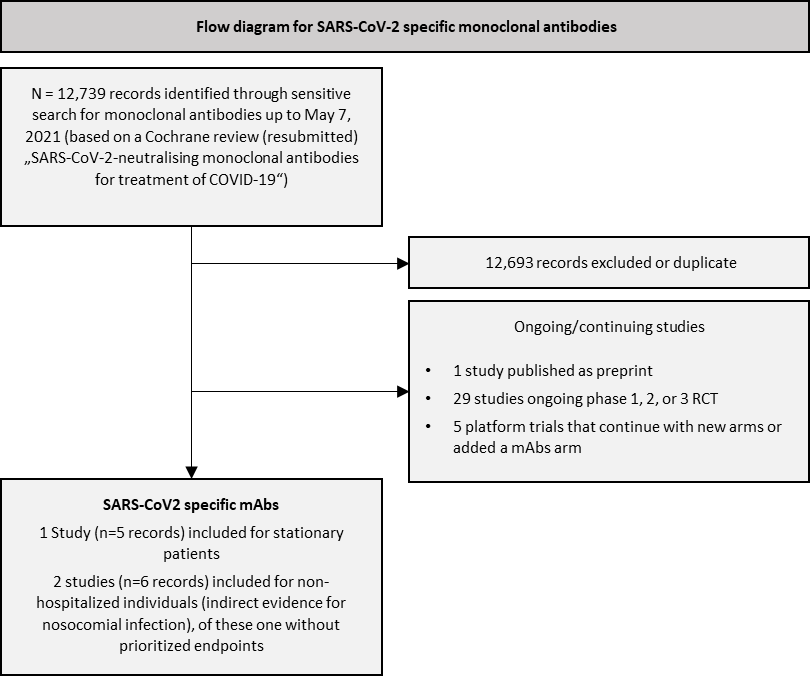 6) EpistemonikosCovid-19 prevention or treatment  procedures  passive immunization  Anti-SARS-CoV-2 MaBSuchstrategie zu TocilizumabDie Suchstrategie ist Teil eines Cochrane-Reviews von Ghosn et al. mit dem Titel „Interleukin 6 blocking agents for treating COVID-19. A living systematic review“ (50). Folgende Datenbanken wurden initial durchsucht. Nach der initialen Suche wurden Search Alerts erstellt, um neue Publikationen sofort zu identifizieren. 1) PubMed, last search December 11, 2020:(2019 nCoV[tiab] OR 2019nCoV[tiab] OR corona virus[tiab] OR corona viruses[tiab] OR coronavirus[tiab] OR coronaviruses[tiab] OR COVID[tiab] OR COVID19[tiab] OR nCov 2019[tiab] OR SARS-CoV2[tiab] OR SARS CoV-2[tiab] OR SARSCoV2[tiab] OR SARSCoV-2[tiab] OR "COVID-19"[Mesh] OR "COVID-19 Testing"[Mesh] OR "COVID-19 Vaccines"[Mesh] OR "Coronavirus"[Mesh:NoExp] OR "SARS-CoV-2"[Mesh] OR "COVID-19"[nm] OR "COVID-19 drug treatment"[nm] OR "COVID-19 diagnostic testing"[nm] OR "COVID-19 serotherapy"[nm] OR "COVID-19 vaccine"[nm] OR "LAMP assay"[nm] OR "severe acute respiratory syndrome coronavirus 2"[nm] OR "spike protein, SARS-CoV-2"[nm]) NOT ("animals"[mh] NOT "humans"[mh]) NOT (editorial[pt] OR newspaper article[pt])2) CENTRAL, last updated Dec 11, 2020: (i) ("2019 nCoV" OR 2019nCoV OR "corona virus*" OR coronavirus* OR COVID OR COVID19 OR "nCov 2019" OR "SARS-CoV2" OR "SARS CoV-2" OR SARSCoV2 OR "SARSCoV-2"):TI,AB AND CENTRAL:TARGET; (ii) Coronavirus:MH AND CENTRAL:TARGET; (iii) Coronavirus:EH AND CENTRAL:TARGET; (iv) #1 OR #2 OR #3; (v) 2019 TO 2021:YR AND CENTRAL:TARGET; (vi) #5 AND #4; (vii) INSEGMENT;(viii) #6 NOT #73) ClinicalTRials.gov, last search Dec 11, 2020: COVID-19 OR 2019-nCoV OR SARS-CoV-2 OR coronavirus4) WHO ICTRP, last search January 20, 2021: World Health Organization (WHO) International Clinical Trials Registry Platform (ICTRP, https://www.who.int/ictrp/en/) to identify ongoing and completed clinical trials on COVID-19. We used the List By Health Topic: 2019-nCoV / COVID-19 filter and retrieved all studies identified. 5) The L-OVE platform (https://app.iloveevidence.com/covid19) last search January 22, 2021coronavir* OR coronovirus* OR betacoronavir* OR "beta-coronavirus" OR "beta-coronaviruses" OR "corona virus" OR "virus corona" OR "corono virus" OR "virus corono" OR hcov* OR "covid-19" OR covid19* OR "covid 19" OR "2019-ncov" OR cv19* OR "cv-19" OR "cv 19" OR "n-cov" OR ncov* OR (wuhan* and (virus OR viruses OR viral)) OR sars* OR sari OR (covid* and (virus OR viruses OR viral)) OR "severe acute respiratory syndrome" OR mers* OR "middle east respiratory syndrome" OR "middle-east respiratory syndrome" OR "covid-19-related" OR "2019-ncov-related" OR "cv-19-related" OR "n-cov-related"6) Cochrane COVID-19 Study Register, last search January 22, 2021: Limits: "randomised" Suchstrategie zu Vitamin D1) Cochrane COVID-19 Study Register, searched to January 12, 2021Suchstring: “vitamin d" OR "vitamin d3" OR "vitamin d2" OR cholecalciferol* OR colecalcifer* OR ergocalciferol* OR calciferol* + filter "Study characteristics": "Intervention assignment": Randomised/quasi-randomised/unclearSuchstrategie zu Antikoagulation1) Cochrane COVID-19 Study Register, searched to January 14, 2021Suchstring: anticoagula* OR antithromb* OR "Thrombin Inhibitor" OR "Thrombin Inhibitors" OR Dabigatran OR Pradaxa OR Argatroban OR Novastan OR Acova OR Lepirudin OR Refludan OR Desirudin OR Iprivask OR Revasc OR desulfatohirudin* OR "recombinant HV1 hirudin" OR Bivalirudin OR Hirulog* OR Angiomax OR Angiox OR "Xa inhibitor" OR "Xa inhibitors" OR Xaban* OR Rivaroxaban OR Xarelto OR Apixaban OR Eliquis OR Edoxaban OR Lixiana OR Savaysa OR coumar* OR cumar* OR kumar* OR Benzopyrone* OR Benzopyran* OR Hydroxycinnamic OR "Tonka bean camphor" OR "Vitamin K antagonist" OR "Vitamin K antagonists" OR phenprocoumon* OR henylpropylhydroxycumarin* OR Falithrom OR Fencumar OR Fenprocoumon* OR Liquamar OR Marcoumar OR Marcumar OR Phenprogramma OR Warfarin* OR Warfarat OR Aldocumar OR Warfant OR Brumolin OR Coumefene OR Dethmor OR Dethnel OR Kypfarin OR Marevan OR Panwarfin OR Prothromadin OR Tedicumar OR Zoocoumarin OR Heparin* OR Liquaemin OR Adomiparin OR Ardeparin OR Arteven OR Bemiparin* OR Certoparin OR Clexane OR Klexane OR Clivarin* OR Dalteparin OR Eparina OR Fluxum OR "Fragmin A" OR "Fragmin B" OR Fraxiparin OR Hepathrom OR "Lipo-hepin" OR Liquemin OR Multiparin OR Nadroparin* OR Novoheparin OR Octaparin OR Pabyrin OR Parnaparin* OR Parvoparin OR Pularin OR Reviparin OR Sandoparin OR Semuloparin OR Subeparin OR Sublingula OR Thromboliquine OR Tinzaparin* OR Triofiban OR Vetren OR "Vitrum AB" OR UFH OR LMWH OR Alphaparin* OR "Mono-Embolex" OR Enoxaparin* OR Lovenox OR Danaparoid OR Danaproid OR Orgaran OR Lomoparan OR Fondaparinux OR Penta OR Quixidar OR Arixtra OR Sulodexid* OR aterina OR "glucuronyl glucosamine glycan sulfate" OR DociparastatSuchstrategie zu Azithromycin1) Cochrane COVID-19 Study Register, searched to January 20, 2021Suchstring: Antibio* OR lactam* OR monobactam* OR penicillin* OR Penizillin* OR cephalospor* OR macrolid* OR tetrac* OR Abramycin* OR Abricycline OR Achromycin OR Agromicina OR Ambramicina OR Ambramycin OR Amycin OR "Bio-tetra" OR Biocycline OR Cefracycline OR Centet OR Ciclibion OR Copharlan OR Criseociclina OR Cyclomycin OR Cyclopar OR Democracin OR Deschlorobiomycin OR Hostacyclin OR Lexacycline OR Limecycline OR Liquamycin OR Mericycline OR Micycline OR Neocycline OR Omegamycin* OR Orlycyclin* OR Panmycin OR Piracaps OR Polycyclin* OR Polyotic OR Purocyclina OR Robitet OR Roviciclina OR Solvocin OR Sumycin OR Tetrabon OR Tetradecin OR Tetrafil OR Tetraverin OR Tsiklomistsin OR Tsiklomitsin OR Veracin OR Vetacyclinum OR Vetquamyc* OR aminoglycosid* OR lincosamid* OR glycopeptid* OR Amoxi* OR Alfamox OR Amodex OR Amoksicillin* OR Amophar OR Amoran OR Benzoral OR Ciblor OR Clamoxyl OR Dispermox OR Flemoxine OR Galenamox OR Gramidil OR Hiconcil OR Himinomax OR Imacillin OR Izoltil OR Kentrocyllin OR Larotid OR Matasedrin OR Metifarma OR Moxal* OR Novabritine OR Pacetocin OR Pamocil OR Paradroxil OR Polymox OR Robamox OR Siganopen OR Simplamox OR Sintopen OR Trimox OR Utimox OR Velamox OR Wymox OR Zamocillin* OR Zimox OR clavulanic* OR Clavulansäure OR Ampicil* OR Acillin OR Adobacillin OR Alpen OR Amblosin OR Amcill OR Amfipen OR "Amfipen V" OR Aminobenzylpenicillin OR "Amipenix S" OR Ampi* OR Amplacilina OR Ampli*OR Ampy-Penyl OR Austrapen OR Binotal OR Bonapicillin OR Britacil OR Campicillin OR Cimex OR Copharcilin OR "D-Cillin" OR Delcillin OR Deripen OR Divercillin OR Doktacillin OR Duphacillin OR Grampenil OR Guicitrina OR Lifeampil OR Morepen OR Norobrittin OR Nuvapen OR "Olin Kid" OR Omnipen OR Orbicilina OR "Pen Ampil" OR Penbri* OR Penbrock OR Penicline OR Penimic OR Pensyn OR Pentrex* OR "Pfizerpen A" OR Polycillin OR Ponecil OR Princillin OR Principen OR Qidamp OR Sulbactam* OR Piperacillin OR Tazobactam* OR Ceftriaxon* OR Biotrakson OR Rocephin OR Cefotaxim* OR Cephotaxim* OR Claforan OR Omnatax OR Taxim OR Clarithromycin* OR Abbotic OR Abbott OR Adel OR Astromen OR Biaxin OR Bicrolid OR Clacine OR Clambiotic OR Claribid OR Claricide OR Clarith OR Claritromicina OR Clathromycin OR Cyllid OR Helas OR Heliclar OR Klacid OR Klaciped OR Klaricid OR Klarid OR Klarin OR Klax OR Kofron OR Mabicrol OR Macladin OR Maclar OR Mavid OR Naxy OR Veclam OR Zeclar OR Azithromycin* OR Aritromicina OR Azasite OR Azenil OR Azithromycin OR Azitrocin OR Azitromax OR Azitromicin* OR Aziwok OR Aztrin OR Hemomycin OR Misultina OR Mixoterin OR Setron OR Sumamed OR Tobil OR Tromix OR Trulimax OR "Z-Pak" OR Zeto OR Zifin OR Zithrax OR Zithromax OR Zitrim OR Zitromax OR Zitrotek OR Zmas OR Zmax OR Doxycyclin* OR Azudoxat OR Deoxymykoin OR Dossiciclina OR Doxiciclina OR Doxitard OR Doxivetin OR "Doxy-Caps" OR "Doxy-Puren" OR "Doxy-Tabs" OR Doxycen OR Doxychel OR Doxysol OR Doxytetracycline OR Investin OR Liviatin OR Monodox OR Nordox OR Oracea OR Ronaxan OR Spanor OR "Vibra-tabs" OR Vibramycin* OR Vibravenos OR Zenavod OR Moxifloxacin* OR Avolex OR Moxeza OR Levofloxacin* OR Ofloxacin OR Cravit OR Elequine OR Iquix OR Levaquin OR Loxof OR Oftaquix OR Quixin OR Tavanic OR Unibiotic OR Venaxan OR Cefepim* OR Maxipime OR Ceftazidim* OR Ceptaz OR Fortaz OR Pentacef OR Tazicef OR Tazidime OR Imipenem* OR Zienam OR Cilastatin* OR Meropenem* OR Merrem OR Ciprofloxacin OR "Alcon Cilox" OR AuriPro OR Bacquinor OR Baflox OR Bernoflox OR "Bi-Cipro" OR Cetraxal OR Cifloxin OR Cilab OR Ciplus OR Ciprecu OR Ciriax OR Citopcin OR Cixan OR Corsacin OR Cycin OR Cyprobay OR Eni OR Fimoflox OR Ipiflox OR Italnik OR Linhaliq OR Loxan OR Otiprio OR Probiox OR Proflaxin OR Proflox OR Proksi OR Quinolid OR Quintor OR Rancif OR Roxytal OR Septicide OR "Sophixin Ofteno" OR Spitacin OR Superocin OR Unex OR Zumaflox OR Gentamycin* OR Centicin OR Cidomycin OR Garamycin OR Garasol OR Gentacycol OR Gentalline OR Gentamicin* OR Gentavet OR Gentocin OR Lyramycin OR Oksitselanim OR Refobacin OR "Refobacin TM" OR Septigen OR Uromycine OR Tobra* OR Epitobramycin OR Aktob OR Bethkis OR "Deoxykanamycin B" OR Gotabiotic OR "Kitabis Pak" OR "Lilly 47663" OR Nebramycin OR Tenebrimycin OR Tenemycin OR Tobacin OR Tobi OR Tobrex OR Amikaci* OR Amicaci* OR Amiglyde OR Amikavet OR Amikozit OR Amukin OR Arikace OR Kaminax OR Lukadin OR Mikavir OR Pierami OR Potentox OR Metro*OR Acromona OR Anagiardil OR Arilin OR Atrivyl OR Bexon OR Clont OR CONT OR Danizol OR Deflamon OR Efloran OR Elyzol OR Entizol OR Eumin OR Flagemona OR Flagesol OR Flagil OR Flagyl OR Fossyol OR Giatricol OR Gineflavir OR Klion OR Klont OR Meronidal OR Mexibol OR Monagyl OR Monasin OR Nalox OR "Neo-tric" OR NIDA OR Noritate OR Novonidazol OR Orvagil OR Protostat OR Sanatrichom OR Satric OR Takimetol OR Trichazol OR Trichex OR Tricho* OR Tricocet OR Tricom OR "Tricowas B" OR Trikacide OR Trikamon OR Trikojol OR Trikozol OR Trimeks OR Trivazol OR Vagilen OR Vagimid OR Vandazole OR Vertisal OR Wagitran OR Lincomycin* OR Cillimycin OR Jiemycin OR Lincolcina OR Lincolnensin OR Lincomicin* OR Epilincomycin OR LincocinRechercheflowchart zu medikamentösen Interventionen für die Leitlinie vom 11.02.2021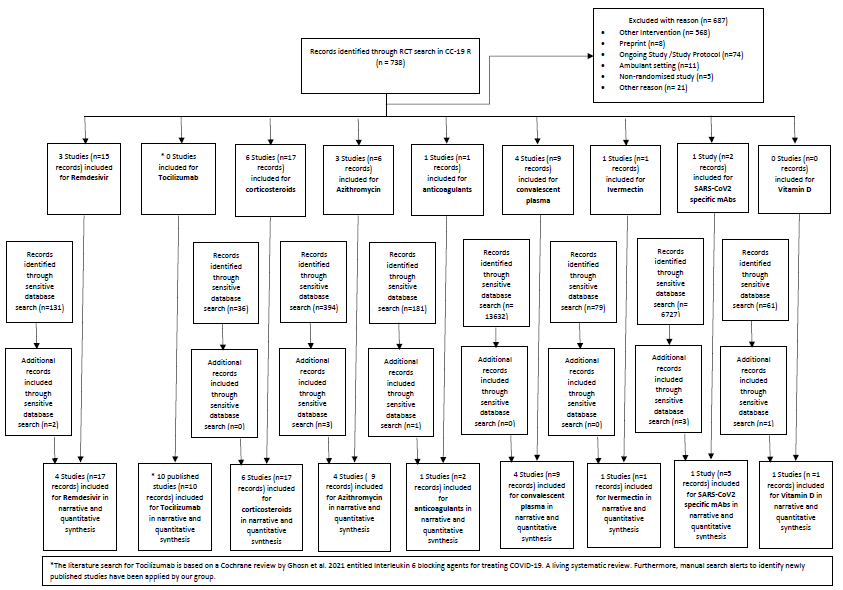 AbkürzungErläuterungAWMFArbeitsgemeinschaft der Wissenschaftlichen Medizinischen Fachgesellschaften AMSTARA MeaSurement Tool to Assess systematic ReviewsEtDEvidence to Decision FrameworkGRADEGrading of Recommendations Assessment, Development and EvaluationHFNCHigh flow Sauerstoff über NasenbrilleIMVInvasive mechanische BeatmungMAGICappMaking GRADE an Irresistable Choice application NIVNicht-invasive BeatmungRCTRandomisiert kontrollierte StudieROBRisk of BiasROBINS-IRisk of bias tool to assess non-randomized studies of interventionsInterventionAutor*innenteam (jeweils Kliniker*innen und Methodiker*innen)BeatmungFalk Fichtner, Maria Popp, Julia Kristin Ströhlein, Nina Kreuzberger, Maria-Inti Metzendorf, Sven Laudi, Mirko GrieselKortikosteroideCarina Wagner, Mirko Griesel, Falk Fichtner, Agata Mikolajewska, Maria-Inti Metzendorf, Karoline Kley, Nicole SkoetzRemdesivirKelly Ansems, Carina Benstoem, Karolina Dahms, Felicitas Grundeis, Maria-Inti Metzendorf, Agata Mikolajewska, Miriam Stegemann, Volker Thieme, Falk Fichtner RekonvaleszentenplasmaVanessa Piechotta, Claire Iannizzi, Marie Becker, Elena Dorando, Marco Kopp, Ina Monsef, Agata Mikolajewska, Oliver Peim, Andre Kramer, Nicole SkoetzIvermectinStephanie Weibel, Maria Popp, Miriam Stegemann, Agata Mikolajewska, Maria-Inti Metzendorf, Peter KrankeSARS-CoV-2 spezifische monoklonale Antikörper (Bamlanivimab)Nina Kreuzberger, Caroline Hirsch, Maria Popp, Ina Monsef, Christoph Schmaderer, Miriam Stegemann, Nicole SkoetzTocilizumabChristine Schmucker, Falk Fichtner, Anna-Lena Fischer, Joerg Meerpohl, Sven LaudiVitamin DJulia Kristin Ströhlein, Julia Wallqvist, Claire Iannizzi, Carina Benstoem, Patrick Meybohm, Agata Mikolajewska, Miriam Stegemann, Maria-Inti Metzendorf, Nicole Skoetz, Vanessa PiechottaAntikoagulationStephanie Weibel, Maria Popp, Benedikt Schmid, Maria-Inti Metzendorf, Peter Kranke, Patrick MeybohmAntibiotika (Azithromycin)Stephanie Weibel, Maria Popp, Miriam Stegemann, Agata Mikolajewska, Maria-Inti Metzendorf, Peter KrankePalliativmedizinMarike Andreas, Vanessa Piechotta, Gerhild Becker, Kathrin Grummich, Marie Becker, Nicole Skoetz, Winfried Meissner, Christopher BoehlkeEinführung in die MAGICapp und Evidence to Decision Kriterien; Koordination CEOsys-Teams + Leitliniengruppe, Vorlage Evidenzbericht Anika Müller, Monika Nothacker Vertrauen in die EvidenzBeschreibungSymbolHohes VertrauenWir sind sehr sicher, dass der wahre Effekt nahe bei dem Effektschätzer liegt.⊕⊕⊕⊕Moderates VertrauenWir haben mäßig viel Vertrauen in den Effektschätzer: der wahre Effekt ist wahrscheinlich nahe bei dem Effektschätzer, aber es besteht die Möglichkeit, dass er relevant verschieden ist.⊕⊕⊕⊝Geringes VertrauenUnser Vertrauen in den Effektschätzer ist begrenzt: Der wahre Effekt kann durchaus relevant verschieden vom Effektschätzer sein.⊕⊕⊝⊝Sehr geringes VertrauenWir haben nur sehr wenig Vertrauen in den Effektschätzer: Der wahre Effekt ist wahrscheinlich relevant verschieden vom Effektschätzer.⊕⊝⊝⊝EndpunktZeitrahmenResults and measurementsAbsolute effect estimatesAbsolute effect estimatesCertainty of the Evidence(Quality of evidence)Plain text summaryEndpunktZeitrahmenResults and measurementsInvasive Ventilation Mechanical VentilationNIVCertainty of the Evidence(Quality of evidence)Plain text summary90-day mortality90-daysRelative risk(CI 95%  - )per 1000per 100090-day mortality90-daysRelative risk(CI 95%  - )Difference: minder per 1000Difference: minder per 100028-day mortality28-daysRelative risk(CI 95%  - )per 1000per 100028-day mortality28-daysRelative risk(CI 95%  - )Difference: minder per 1000Difference: minder per 1000Intubation1Relative risk(CI 95%  - )per 1000per 1000Intubation1Relative risk(CI 95%  - )Difference: minder per 1000Difference: minder per 1000HRQL90 days up to one yearMeasured by:Scale: - High betterMeanMeanHRQL90 days up to one yearMeasured by:Scale: - High betterDifference: MD null lowerDifference: MD null lowerduration of ventilationMeasured by:Scale: - High betterMeanMeanduration of ventilationMeasured by:Scale: - High betterDifference: MD null lowerDifference: MD null lowerMortality/mortality at hospital dischargeBasierend auf Daten von 262 bei Patienten 4 Studien (nur retrospektive Fallserien/Kohortenstudien aus Systematischer Übersichtsarbeit von Schünemann et al. und zwei Aktualisierungen): CAVE! Krankheitsschwere zu Anfang der Therapie kann Endpunkt beeinflussen 1) Lalla 2020: 1/7 patients treated with NIV (HFNC) and 6/6 patients treated with IMV died; 2) Shang 2020: 39/176 patients treated with NIV (masked breathing, unspecified different types) and 12/14 patients treated with IMV died at the time point of hospital discharge; 3) Zheng 2020: 0/19 patients treated with NIV ( HFNC (n=18) or nasal oxygen therapy (n=1)) and 0/15 patients treated with IMV died;  4) Liu 2020: 0/14 patients treated with NIV (HFNC n=8) and 1/1 patients treated with IMV died at the time point of hospital discharge (nur retrospektive Fallserien/Kohortenstudien aus Systematischer Übersichtsarbeit von Schünemann et al. und zwei Aktualisierungen): CAVE! Krankheitsschwere zu Anfang der Therapie kann Endpunkt beeinflussen 1) Lalla 2020: 1/7 patients treated with NIV (HFNC) and 6/6 patients treated with IMV died; 2) Shang 2020: 39/176 patients treated with NIV (masked breathing, unspecified different types) and 12/14 patients treated with IMV died at the time point of hospital discharge; 3) Zheng 2020: 0/19 patients treated with NIV ( HFNC (n=18) or nasal oxygen therapy (n=1)) and 0/15 patients treated with IMV died;  4) Liu 2020: 0/14 patients treated with NIV (HFNC n=8) and 1/1 patients treated with IMV died at the time point of hospital dischargeSehr niedrigDue to very serious risk of bias, due to very serious imprecision, due to serious indirectness2We are uncertain whether NIV compared to early IMV improves or worsen mortality/mortality at hospital discharge. Only retrospective studies were analyzed.neurological functiontimepoint of hospital dischargeFunctional IndependenceNutzen und SchadenDaten aus RCTs zu Vorteilen bzw. Risiken einer invasiven Beatmung vs. einer möglichst ausgedehnten NIV-Therapie bei COVID-19 Patienten fehlen bisher. Die hier analysierten Studien sind retrospektive Fallserien/Kohortenstudien, in denen relevante Confounder bzgl. Vergleichbarkeit der Gruppen zu beachten sind. Insbesondere spielt die Krankheitsschwere zur Entscheidung, welche Beatmungstherapie zum Einsatz kommt, eine wichtige Rolle.
 
 Die grundsätzlich bekannten Vorteile bzw. Risiken einer NIV bzw. invasiven Beatmungstherapie für Patienten mit akuter respiratorischer Insuffizienz müssen daher auch bei der Therapie von Patienten mit COVID-19 beachtet werden. Exemplarisch wichtigster Vorteil der NIV ist aus Patientensicht sicher die Vermeidung der Intubation (und dazu notwendiger tieferer Sedierung) und der Erhalt eines höheren Maßes an Wachheit, Bewusstsein und Kontaktfähigkeit. Wichtigstes Risiko liegt in der mit einem NIV-Therapieversagen assoziierten erhöhten Letalität bei Patienten mit schwerer Oxygenierungsstörung.
 So ergeben sich die Empfehlungen, welche eine an die Krankheitsschwere (v.a. Schwere der Gasaustauschstörung) angepasste, stufenweise Therapie mit HFNC, NIV und invasiver Beatmung von COVID-Patienten mit respiratorischer Insuffizienz vorschlagen.
 
 
  Daten aus RCTs zu Vorteilen bzw. Risiken einer invasiven Beatmung vs. einer möglichst ausgedehnten NIV-Therapie bei COVID-19 Patienten fehlen bisher. Die hier analysierten Studien sind retrospektive Fallserien/Kohortenstudien, in denen relevante Confounder bzgl. Vergleichbarkeit der Gruppen zu beachten sind. Insbesondere spielt die Krankheitsschwere zur Entscheidung, welche Beatmungstherapie zum Einsatz kommt, eine wichtige Rolle.
 
 Die grundsätzlich bekannten Vorteile bzw. Risiken einer NIV bzw. invasiven Beatmungstherapie für Patienten mit akuter respiratorischer Insuffizienz müssen daher auch bei der Therapie von Patienten mit COVID-19 beachtet werden. Exemplarisch wichtigster Vorteil der NIV ist aus Patientensicht sicher die Vermeidung der Intubation (und dazu notwendiger tieferer Sedierung) und der Erhalt eines höheren Maßes an Wachheit, Bewusstsein und Kontaktfähigkeit. Wichtigstes Risiko liegt in der mit einem NIV-Therapieversagen assoziierten erhöhten Letalität bei Patienten mit schwerer Oxygenierungsstörung.
 So ergeben sich die Empfehlungen, welche eine an die Krankheitsschwere (v.a. Schwere der Gasaustauschstörung) angepasste, stufenweise Therapie mit HFNC, NIV und invasiver Beatmung von COVID-Patienten mit respiratorischer Insuffizienz vorschlagen.
 
 
  Qualität der EvidenzSehr niedrigDie eingeschlossenen Studien wiesen in Bezug auf die berichteten Endpunkte ein hohes Risiko für Bias auf. Außerdem muss die Evidenz als indirekt bewertet werden, weil keine RCTs mit definierter Interventions- und Kontrollgruppe eingeschlossen werden konnten. In den eingeschlossenen retrospektiven Kohortenstudien kam es mutmaßlich aufgrund einer Änderung der Krankheitsschwere zum Wechsel der Beatmungsmethode.Die eingeschlossenen Studien wiesen in Bezug auf die berichteten Endpunkte ein hohes Risiko für Bias auf. Außerdem muss die Evidenz als indirekt bewertet werden, weil keine RCTs mit definierter Interventions- und Kontrollgruppe eingeschlossen werden konnten. In den eingeschlossenen retrospektiven Kohortenstudien kam es mutmaßlich aufgrund einer Änderung der Krankheitsschwere zum Wechsel der Beatmungsmethode.Wertvorstellungen und PräferenzenSubstantial variability is expected or uncertainSystematische Erhebungen zu Patientenpräferenzen liegen nicht vor. Aus der Beobachtung im klinischen Alltag der Leitlinienautoren lässt sich Folgendes ableiten:
 Aus Sicht der Patienten erscheint der Einsatz von invasiver Beatmung mit Ängsten vor dem Verlust von Unabhängigkeit, Kontakt- und Entscheidungsfähigkeit vor allem im Zusammenhang mit der oft notwendigen Sedierung verknüpft. So ist grundsätzlich eher eine Patientenpräferenz zugunsten der Anwendung von NIV zur Vermeidung invasiver Beatmung anzunehmen.
 Demgegenüber stehen jedoch -wenn auch seltener- die Beobachtungen von Patienten, welche unter NIV-Therapie entweder bereits frühzeitig ausgeprägte, sie sehr beeinträchtigende Ängste ("Erstickungsangst", "Maskenangst" etc.) angeben oder im Verlauf das zunehmende Gefühl von geistiger und körperlicher Erschöpfung mit einem hohem Leidensdruck entwickeln.
 Daraus ergibt sich die Notwendigkeit einer auf den individuellen Patienten möglichst im Dialog mit diesem abgestimmten Therapie unter Einsatz verschiedener nicht-invasiver Beatmungs- und Oxygenierungsmöglichkeiten sowie einer regelmäßigen und sorgsamen Abwägung der Entscheidung einer Intubation mit nachfolgender invasiver Beatmung.
  Systematische Erhebungen zu Patientenpräferenzen liegen nicht vor. Aus der Beobachtung im klinischen Alltag der Leitlinienautoren lässt sich Folgendes ableiten:
 Aus Sicht der Patienten erscheint der Einsatz von invasiver Beatmung mit Ängsten vor dem Verlust von Unabhängigkeit, Kontakt- und Entscheidungsfähigkeit vor allem im Zusammenhang mit der oft notwendigen Sedierung verknüpft. So ist grundsätzlich eher eine Patientenpräferenz zugunsten der Anwendung von NIV zur Vermeidung invasiver Beatmung anzunehmen.
 Demgegenüber stehen jedoch -wenn auch seltener- die Beobachtungen von Patienten, welche unter NIV-Therapie entweder bereits frühzeitig ausgeprägte, sie sehr beeinträchtigende Ängste ("Erstickungsangst", "Maskenangst" etc.) angeben oder im Verlauf das zunehmende Gefühl von geistiger und körperlicher Erschöpfung mit einem hohem Leidensdruck entwickeln.
 Daraus ergibt sich die Notwendigkeit einer auf den individuellen Patienten möglichst im Dialog mit diesem abgestimmten Therapie unter Einsatz verschiedener nicht-invasiver Beatmungs- und Oxygenierungsmöglichkeiten sowie einer regelmäßigen und sorgsamen Abwägung der Entscheidung einer Intubation mit nachfolgender invasiver Beatmung.
  RessourcenNo important issues with the recommended alternativeUnter COVID-Bedingungen sind beide Verfahren mit erheblichem Aufwand verbunden. Die Schwierigkeiten der NIV-Compliance und dem entsprechenden Personalaufwand stehen den Herausforderungen durch Lagerung, Sedierung und Atemwegspflege bei der invasiven Beatmung gegenüber. Die technischen Voraussetzungen unterscheiden sich nicht grundlegend.Unter COVID-Bedingungen sind beide Verfahren mit erheblichem Aufwand verbunden. Die Schwierigkeiten der NIV-Compliance und dem entsprechenden Personalaufwand stehen den Herausforderungen durch Lagerung, Sedierung und Atemwegspflege bei der invasiven Beatmung gegenüber. Die technischen Voraussetzungen unterscheiden sich nicht grundlegend.EquityIn Deutschland kann weitgehend von sehr guten Bedingungen zur Patientenversorgung ausgegangen werde. Dennoch könnte in manchen Häusern die Bereitstellung der Intubationsmöglichkeit mit ausreichendem Personalschutz (evtl. Folienabdeckung und Video-Laryngoskop) bzw. unterschiedliche Qualifikationen und Personaldichte bei NIV-Beatmung etwa im Nachtdienst zu Problemen führen und den Ausschlag zu einem der beiden Verfahren geben neben den Erwägungen zur Evidenz in dieser Leitlinie.In Deutschland kann weitgehend von sehr guten Bedingungen zur Patientenversorgung ausgegangen werde. Dennoch könnte in manchen Häusern die Bereitstellung der Intubationsmöglichkeit mit ausreichendem Personalschutz (evtl. Folienabdeckung und Video-Laryngoskop) bzw. unterschiedliche Qualifikationen und Personaldichte bei NIV-Beatmung etwa im Nachtdienst zu Problemen führen und den Ausschlag zu einem der beiden Verfahren geben neben den Erwägungen zur Evidenz in dieser Leitlinie.Acceptability/Feasibility Important issues, or potential issues not investigatedZu dieser Frage überlappt der Abschnitt Acceptability deutlich mit den Ausführungen zu Preferences and values.
Zu dieser Frage überlappt der Abschnitt Feasibility deutlich mit den Ausführungen zu Resources und Equity.Zu dieser Frage überlappt der Abschnitt Acceptability deutlich mit den Ausführungen zu Preferences and values.
Zu dieser Frage überlappt der Abschnitt Feasibility deutlich mit den Ausführungen zu Resources und Equity.Referenz,StudientypSuchdatum, DatenbankenPopulation (Anzahl Studien)Intervention / ComparatorEndpunkteErgebnisseAMSTAR - 2Schünemann 2020 mit Updates (Rochwerg 2020 und Thomas 2020) (7-9)Suchdatum: 1. Mai 2020 (Schünemann)7. June 2020 (Update Rochwerg)11. July 2020 (Update Thomas)Datenbanken:
MEDLINE (via Ovid), PubMed, Embase, CINAHL (via EBSCO), Cochrane Library, COVID-19 Open Research Database, COVID-19 Research Database maintained by the WHO, Epistemonikus (L.OVE platform), EPPI Centre’s living systematic map, Clinicaltrials.gov, US National Library of Medicine’s register of clinical trials, WHO International Clinical Trials registry Platform, Preprint servers (bioRxiv, medRxiv, The Lancet), WHO Chinese Database, China Biomedical Literature Service (SinoMed), Chinese Scientific Journal Database, Wanfang database, China National Knowledge Infrastructure (CNKI)Schünemann: 45 Studien zu COVID-19 zu allen BeatmungstechnikenRochwerg: 6 zusätzliche Studien, davon eine relevant für die zu beantwortende FrageThomas: 3 zusätzliche Studien, davon keine relevant für die zu beantwortende FrageDiverse Beatmunstechniken in der Behandlung vonCOVID-19 Patienten (nicht-invasive Ventilationstechniken, inklusive BiPAP, CPAP, und HFNC; invasive Ventilation via endotrachealer Intubation, Tracheostomie  Vergleich derder oben genannten Techniken untereinander, oder mit keiner Beatmung, oder ohne VergleichEndpunkte von Interesse in Schünemann, die auch für in CEO-SYS priorisiert wurden:MortalitätIntubierungNosokomiale Infektionsrate SARS-CoV2 (Patienten+PersonalEs wurde nur eine Studie (Zheng 2020) identifiziert, die dem Publikationsformat entsprach und die Mortalität für beide Gruppen berichtete.   Referenz, StudientypUntersuchte PopulationIntervention (NIV)Vergleich (frühe Intubation)Endpunkte1Ergebnisse per EndpunktROBINS-I(Risk of Bias)Lalla et al., 2020Retrospektive Fallserie/
Kohortenstudie Stichprobengröße: N = 13Alter: Nicht berichtetKomorbiditäten: Nicht berichtetKlinischer Status per Studiendefinition: Intensivpflichtigkeit bzw. kritisch (ARDS), keine weiteren Details N = 7HFNC (keine Details)N = 6Intubation und mechanische Beatmung (keine Details)Mortalität (9)Intervention: 1/7 Patienten gestorbenVergleich: 2/6 Patienten gestorbenCAVE! Krankheitsschwere zu Anfang der Therapie kann Endpunkt beeinflussenKeine ausreichenden Informationen zu Gruppen-charakteristika, relevanten Confoundern sowie Vergleichbarkeit der GruppenKeine detaillierte Beschreibung der InterventionenZeitpunkt der Erhebung des Endpunktes nicht definiertKein StudienprotokollShang et al., 2020Retrospektive Kohortenstudie, multizentrischStichprobengröße: N = 190 (nur Subgruppen mit kritischem bzw. tödlichem Verlauf)Alter: Patienten mit kritischem Verlauf Median 50 (IQR 38-60) Jahre, Patienten mit tödlichem Verlauf Median 67 (IQR 61-77) JahreKomorbiditäten (ohne Differenzierung): In 50 % der Patienten mit schwerem Verlauf, in 80% der gestorbenen PatientenKlinischer Status per Studiendefinition: Kritisch, definiert, wenn einer der folgenden Kriterien zutrifft1) Atemfrequenz ≥ 30 pro min; 2) Sauerstoffsättigung ≤ 93% im Ruhezustand; 3) PaO2/FIO2 ≤ 300 mmHg (1 mmHg = 0,133 kPa); 4) Läsionsfortschritt in Lunge > 50% innerhalb von 24-48 Stunden; 5) Atemversagen und Notwendigkeit mechanischer Beatmung;  6) Schock; 7) kombiniertes Organversagen N = 176Beatmungsmaske (keine Details)N = 14Intubation und mechanische Beatmung (keine Details)MortalitätIntervention: 39/176 Patienten gestorbenVergleich: 12/14 Patienten gestorbenCAVE! Krankheitsschwere zu Anfang der Therapie kann Endpunkt beeinflussenGruppen bzgl. relevanter Confounder nicht vergleichbarSelektion basierend auf PatientencharakteristikaKeine detaillierte Beschreibung der InterventionenKein StudienprotokollLiu et al., 2020Retrospektive FallserieStichprobengröße: N = 7 (nur Subgruppe mit kritischem bzw. tödlichem Verlauf)Alter: Patienten mit kritischen Verlauf Median 52 (IQR 44-60) Jahre, Komorbiditäten der gesamten Subgruppe: Diabetes mellitus 57,1% Hypertonie 14,8%Klinischer Status per Studiendefinition: Kritisch (keine Details)N = 6HFNC (keine Details)N = 1Intubation und mechanische Beatmung (keine Details)MortalitätIntervention: 0/6 Patienten gestorbenVergleich: 1/1 Patienten gestorbenCAVE! Krankheitsschwere zu Anfang der Therapie kann Endpunkt beeinflussenGruppen sind bzgl. relevanter Confounder nicht vergleichbarInterventionsgruppen retrospektiv gebildetKein StudienprotokollZheng 2020 (10)Retrospektive FallserieStichprobengröße: N = 34Alter: Intervention Median 66 (IQR 51-72) Jahre, Vergleich Median 71 (IQR 60-83) JahreKomorbiditäten: Diabetes mellitus = Intervention 21,1%, Vergleich 26,7% ; Hypertonie = Intervention 63,2%, Vergleich 66,7% ; kardiovaskuläre VE = Intervention 5,3%, Vergleich 20% COPD = Intervention 5,3%, Vergleich 6,7%Klinischer Status per Studiendefinition: Intensivstation: Dyspnoe + Atemfrequenz von ≥ 30 pro min, Sauerstoffsättigung von ≤93% in Ruhe ohne Sauerstoffinhalation, PaO2 / FiO2 von ≤ 300 mmHg (1 mmHg = 0,133 kPa), Organfunktionsstörungen N = 19Nasale Sauerstofftherapie, HFNC (keine Details)N = 15Intubation und mechanische Beatmung (keine Details)MortalitätIntervention: 0/19 Patienten gestorbenVergleich: 0/15 Patienten gestorbenCAVE! Krankheitsschwere zu Anfang der Therapie kann Endpunkt beeinflussenGruppen sind bzgl. relevanter Confounder nicht vergleichbarPotentiell fehlende DatenKein StudienprotokollEndpunktZeitrahmenResults and measurementsAbsolute effect estimatesAbsolute effect estimatesCertainty of the Evidence(Quality of evidence)Plain text summaryEndpunktZeitrahmenResults and measurementsStandard of CareCorticosteroidsCertainty of the Evidence(Quality of evidence)Plain text summary28-day mortalityRelative risk: 0.9(CI 95% 0.83 - 0.97)Basierend auf Daten von 7527 bei Patienten 5 Studien1275per 1000247per 1000ModeratDue to serious risk of bias228-day mortalityRelative risk: 0.9(CI 95% 0.83 - 0.97)Basierend auf Daten von 7527 bei Patienten 5 Studien1Difference: 28 minder per 1000(CI 95% 47 minder - 8 minder)Difference: 28 minder per 1000(CI 95% 47 minder - 8 minder)ModeratDue to serious risk of bias2Need for IMV at randomisation only HFNC and NIVRelative risk: 0.66(CI 95% 0.23 - 1.88)Basierend auf Daten von 448 bei Patienten 2 Studien3265per 1000175per 1000Sehr niedrigDue to serious risk of bias, Due to serious indirectness, Due to serious imprecision4Need for IMV at randomisation only HFNC and NIVRelative risk: 0.66(CI 95% 0.23 - 1.88)Basierend auf Daten von 448 bei Patienten 2 Studien3Difference: 90 minder per 1000(CI 95% 204 minder - 233 more)Difference: 90 minder per 1000(CI 95% 204 minder - 233 more)Sehr niedrigDue to serious risk of bias, Due to serious indirectness, Due to serious imprecision4Serious adverse eventsRelative risk: 0.96(CI 95% 0.2 - 4.66)Basierend auf Daten von 537 bei Patienten 2 Studien540per 100038per 1000NiedrigDue to serious risk of bias, Due to serious imprecision6Serious adverse eventsRelative risk: 0.96(CI 95% 0.2 - 4.66)Basierend auf Daten von 537 bei Patienten 2 Studien5Difference: 2 minder per 1000(CI 95% 32 minder - 146 more)Difference: 2 minder per 1000(CI 95% 32 minder - 146 more)NiedrigDue to serious risk of bias, Due to serious imprecision6Adverse eventsRelative risk: 0.74(CI 95% 0.6 - 0.91)Basierend auf Daten von 510 bei Patienten 3 Studien7441per 1000326per 1000NiedrigDue to serious risk of bias, Due to serious imprecision8Adverse eventsRelative risk: 0.74(CI 95% 0.6 - 0.91)Basierend auf Daten von 510 bei Patienten 3 Studien7Difference: 115 minder per 1000(CI 95% 176 minder - 40 minder)Difference: 115 minder per 1000(CI 95% 176 minder - 40 minder)NiedrigDue to serious risk of bias, Due to serious imprecision8Hospital-acquired infectionsRelative risk: 0.77(CI 95% 0.62 - 0.95)Basierend auf Daten von 510 bei Patienten 3 Studien9390per 1000300per 1000NiedrigDue to serious risk of bias, Due to serious imprecision10Hospital-acquired infectionsRelative risk: 0.77(CI 95% 0.62 - 0.95)Basierend auf Daten von 510 bei Patienten 3 Studien9Difference: 90 minder per 1000(CI 95% 148 minder - 20 minder)Difference: 90 minder per 1000(CI 95% 148 minder - 20 minder)NiedrigDue to serious risk of bias, Due to serious imprecision10Need for dialysisRelative risk: 0.89(CI 95% 0.57 - 1.41)Basierend auf Daten von 385 bei Patienten 1 Studien11170per 1000151per 1000NiedrigDue to serious risk of bias, Due to serious imprecision12Need for dialysisRelative risk: 0.89(CI 95% 0.57 - 1.41)Basierend auf Daten von 385 bei Patienten 1 Studien11Difference: 19 minder per 1000(CI 95% 73 minder - 70 more)Difference: 19 minder per 1000(CI 95% 73 minder - 70 more)NiedrigDue to serious risk of bias, Due to serious imprecision12Neurological function/functional independence(CI 95%  - )Outcome not assessed in any studyNeurological function/functional independence(CI 95%  - )Difference: minderDifference: minderOutcome not assessed in any studyDuration of hospitalisation/Time to discharge from hospital(CI 95%  - )Edalatifard: only reported as a composite outcome (time to discharge or death)Duration of hospitalisation/Time to discharge from hospital(CI 95%  - )Difference: minderDifference: minderEdalatifard: only reported as a composite outcome (time to discharge or death)Time to symptom resolution(CI 95%  - )Outcome not assessed in any studyTime to symptom resolution(CI 95%  - )Difference: minderDifference: minderOutcome not assessed in any studyViral clearanceRelative risk: 0.99(CI 95% 0.77 - 1.28)Basierend auf Daten von 212 bei Patienten 1 Studien13526per 1000521per 1000NiedrigDue to serious risk of bias, Due to serious imprecision14Viral clearanceRelative risk: 0.99(CI 95% 0.77 - 1.28)Basierend auf Daten von 212 bei Patienten 1 Studien13Difference: 5 minder per 1000(CI 95% 121 minder - 147 more)Difference: 5 minder per 1000(CI 95% 121 minder - 147 more)NiedrigDue to serious risk of bias, Due to serious imprecision14Ventilator-free daysMeasured by:Scale: -Basierend auf Daten von 299 bei Patienten 1 Studien154Mean6.6MeanNiedrigDue to serious risk of bias, Due to serious imprecision16Ventilator-free daysMeasured by:Scale: -Basierend auf Daten von 299 bei Patienten 1 Studien15Difference: MD 2.60 higher(CI 95% 0.67 higher - 4.53 higher)Difference: MD 2.60 higher(CI 95% 0.67 higher - 4.53 higher)NiedrigDue to serious risk of bias, Due to serious imprecision16Nutzen und SchadenClear benefits of strategy chosen/plannedBenefit:
Die Meta-Analyse aus fünf RCTs weist für die Therapie von stationären COVID-19 Patienten mit Kortikosteroiden eine geringe, statistisch signifikante Verminderung der Sterblichkeit bis zum Tag 28 auf (absolute Risikoreduktion 2,8%,  RR 0,90 (CI 95% 0,83 - 0,97).
Betrachtet man die Subgruppen der unterschiedlichen Krankheitsschwere, ist Folgendes festzustellen.
Für die allgemeine Anwendung verschiedener Kortikosteroide bei moderater (WHO Grad 4-5) bzw. schwerer (WHO 6-9) COVID-19-Erkrankung ist aus den zur Verfügung stehenden Studiendaten für die einzeln betrachteten Schweregrade kein statistisch signifikant positiver Effekt nachweisbar, jedoch eine Tendenz zur Zunahme eines positiven Effekt bei höherer Krankheitsschwere bzw. negativen Effekts bei niedrigem Krankheitsschweregrad bei Studienbeginn (WHO Grad 4) (28 d Sterblichkeit: Steroids vs. Control: invasive Beatmung RR 0.86 (Random effects 95%CI : 0.7-1.05) 3 Studien (Horby, Tomazini, Jeronimo) vs. NIV/HFNC/oxygen  RR 0.90 (Random effects 95% CI, 0.8 - 1.01 vs. no Oxygen RR 1.27 (Random effects, 95% CI: 1.00 - 1.61),  signifikanter Subgruppenunterschied der drei Ergebnisse : p = 0.03.

Bei der Analyse des spezifischen Medikamenteneffekts ist für Dexamethason gegenüber den anderen Kortikosteroiden (zusammengefasst) ein signifikanter positiver Effekt für alle stationären Patienten nachweisbar (2 Studien (Horby et al. 2020, Tomazini et al. 2020, insgesamt 6724 Patienten, 28d Sterblichkeit Dexamethason vs. Control: RR 0.90 (Random effects, 95%CI: 0.82 - 0.97).
Bei einer von den Autoren selbst berichteten Subgruppenanalyse bei invasiv beatmeten Patienten wurde in der größten publizierten RCT zur Anwendung von Dexamethason (Horby et al. 2020) eine absolute Sterblichkeitsreduktion von 12% gezeigt mit statistischer Signifikanz. In den nur als sekundäre Outcome-Parameter analysierten Daten der CoDex-Studie (Tomazini et al. 2020) ist der positive Effekt von Dexamethason auf das Überleben nicht nachweisbar. In der CoDex Studie ist jedoch für den primären Outcome-Parameter der beatmungsfreien Tage bei initial invasiver Beatmung ein positiver, signifikanter und klinisch relevanter Effekt der Gabe von Dexamethason nachgewiesen.

Harms
Demgegenüber steht in der Gruppe der Patienten ohne zusätzlichen Sauerstoffbedarf bei Therapiebeginn (WHO Grad 4) ein statistisch nicht belegter, aber möglicherweiser klinisch relevanter negativer Effekt der Gabe von Dexamethason auf die 28-Tage-Sterblichkeit. Die als allgemeine Nebenwirkung der systemischen Corticosteroidtherapie bekannte höhere Infekthäufigkeit ist in den vorliegenden Studiendaten zur Anwendung bei COVID-19- Patienten nicht nachweisbar.Benefit:
Die Meta-Analyse aus fünf RCTs weist für die Therapie von stationären COVID-19 Patienten mit Kortikosteroiden eine geringe, statistisch signifikante Verminderung der Sterblichkeit bis zum Tag 28 auf (absolute Risikoreduktion 2,8%,  RR 0,90 (CI 95% 0,83 - 0,97).
Betrachtet man die Subgruppen der unterschiedlichen Krankheitsschwere, ist Folgendes festzustellen.
Für die allgemeine Anwendung verschiedener Kortikosteroide bei moderater (WHO Grad 4-5) bzw. schwerer (WHO 6-9) COVID-19-Erkrankung ist aus den zur Verfügung stehenden Studiendaten für die einzeln betrachteten Schweregrade kein statistisch signifikant positiver Effekt nachweisbar, jedoch eine Tendenz zur Zunahme eines positiven Effekt bei höherer Krankheitsschwere bzw. negativen Effekts bei niedrigem Krankheitsschweregrad bei Studienbeginn (WHO Grad 4) (28 d Sterblichkeit: Steroids vs. Control: invasive Beatmung RR 0.86 (Random effects 95%CI : 0.7-1.05) 3 Studien (Horby, Tomazini, Jeronimo) vs. NIV/HFNC/oxygen  RR 0.90 (Random effects 95% CI, 0.8 - 1.01 vs. no Oxygen RR 1.27 (Random effects, 95% CI: 1.00 - 1.61),  signifikanter Subgruppenunterschied der drei Ergebnisse : p = 0.03.

Bei der Analyse des spezifischen Medikamenteneffekts ist für Dexamethason gegenüber den anderen Kortikosteroiden (zusammengefasst) ein signifikanter positiver Effekt für alle stationären Patienten nachweisbar (2 Studien (Horby et al. 2020, Tomazini et al. 2020, insgesamt 6724 Patienten, 28d Sterblichkeit Dexamethason vs. Control: RR 0.90 (Random effects, 95%CI: 0.82 - 0.97).
Bei einer von den Autoren selbst berichteten Subgruppenanalyse bei invasiv beatmeten Patienten wurde in der größten publizierten RCT zur Anwendung von Dexamethason (Horby et al. 2020) eine absolute Sterblichkeitsreduktion von 12% gezeigt mit statistischer Signifikanz. In den nur als sekundäre Outcome-Parameter analysierten Daten der CoDex-Studie (Tomazini et al. 2020) ist der positive Effekt von Dexamethason auf das Überleben nicht nachweisbar. In der CoDex Studie ist jedoch für den primären Outcome-Parameter der beatmungsfreien Tage bei initial invasiver Beatmung ein positiver, signifikanter und klinisch relevanter Effekt der Gabe von Dexamethason nachgewiesen.

Harms
Demgegenüber steht in der Gruppe der Patienten ohne zusätzlichen Sauerstoffbedarf bei Therapiebeginn (WHO Grad 4) ein statistisch nicht belegter, aber möglicherweiser klinisch relevanter negativer Effekt der Gabe von Dexamethason auf die 28-Tage-Sterblichkeit. Die als allgemeine Nebenwirkung der systemischen Corticosteroidtherapie bekannte höhere Infekthäufigkeit ist in den vorliegenden Studiendaten zur Anwendung bei COVID-19- Patienten nicht nachweisbar.Qualität der EvidenzNiedrig/ModeratDie Datenanalyse greift auf sechs RCTs zurück, welche zu den berichteten Endpunkten überwiegend ein niedriges Bias-Risiko aufweisen. Die Studie mit dem höchsten Bias-Risiko (Edalatifard et. 2020) geht gleichzeitig in allen Meta-Analysen, in die sie eingeschlossen ist, mit Abstand mit der niedrigsten Wichtung ein.
 Die Certainty of Evidence über alle betrachteten Endpunkte wird als "low" eingestuft. 
 Für den wichtigsten Endpunkt "Sterblichkeit bis 28 Tage" wird die Certainty of Evidence jedoch als  moderat bewertet.Die Datenanalyse greift auf sechs RCTs zurück, welche zu den berichteten Endpunkten überwiegend ein niedriges Bias-Risiko aufweisen. Die Studie mit dem höchsten Bias-Risiko (Edalatifard et. 2020) geht gleichzeitig in allen Meta-Analysen, in die sie eingeschlossen ist, mit Abstand mit der niedrigsten Wichtung ein.
 Die Certainty of Evidence über alle betrachteten Endpunkte wird als "low" eingestuft. 
 Für den wichtigsten Endpunkt "Sterblichkeit bis 28 Tage" wird die Certainty of Evidence jedoch als  moderat bewertet.Wertvorstellungen und PräferenzenNo substantial variability expectedEs erfolgte keine systematische Erhebung von Patientenpräferenzen. Aus dem klinischen Alltag der Leitlinienautoren ist Folgendes abzuleiten:
 Allgemein (außerhalb der COVID-19- Pandemiesituation) ist davon auszugehen, dass Vorbehalte in der Bevölkerung gegen den Einsatz von Kortikosteroiden ("Kortison") wegen einer Unterdrückung des Immunsystems, Gewichtszunahme, Hautveränderung etc. bestehen.
 Im Gegensatz dazu stehen die Erfahrungen der letzten Monate, in denen nach vielen positiven Presseberichten zur RECOVERY-Studie sowohl Patienten als auch deren Angehörige großes Interesse an und wenig Vorbehalte gegenüber der Therapie mit dem Medikament Dexamethason gezeigt haben.Es erfolgte keine systematische Erhebung von Patientenpräferenzen. Aus dem klinischen Alltag der Leitlinienautoren ist Folgendes abzuleiten:
 Allgemein (außerhalb der COVID-19- Pandemiesituation) ist davon auszugehen, dass Vorbehalte in der Bevölkerung gegen den Einsatz von Kortikosteroiden ("Kortison") wegen einer Unterdrückung des Immunsystems, Gewichtszunahme, Hautveränderung etc. bestehen.
 Im Gegensatz dazu stehen die Erfahrungen der letzten Monate, in denen nach vielen positiven Presseberichten zur RECOVERY-Studie sowohl Patienten als auch deren Angehörige großes Interesse an und wenig Vorbehalte gegenüber der Therapie mit dem Medikament Dexamethason gezeigt haben.RessourcenNo important issues with the recommended alternativeDexamethason ist kostengünstig und allseits verfügbar.
  Dexamethason ist kostengünstig und allseits verfügbar.
  EquityNo important issues with the recommended alternativeAcceptabilityNo important issues with the recommended alternativeSiehe Preferences and Values sowie Feasibility.Siehe Preferences and Values sowie Feasibility.FeasibilityNo important issues with the recommended alternativeEs fand keine gesonderte systematische Erhebung zur Frage der Durchführbarkeit der Therapie bei COVID-19-Patienten statt. Allgemein kann davon ausgegangen werden, dass ärztliches Personal sowie Pflegekräfte und Krankenhausapotheken seit Jahrzehnten vertraut sind mit der Bereitstellung, Anwendung und dem Nebenwirkungsmanagement von Kortikosteroiden.Es fand keine gesonderte systematische Erhebung zur Frage der Durchführbarkeit der Therapie bei COVID-19-Patienten statt. Allgemein kann davon ausgegangen werden, dass ärztliches Personal sowie Pflegekräfte und Krankenhausapotheken seit Jahrzehnten vertraut sind mit der Bereitstellung, Anwendung und dem Nebenwirkungsmanagement von Kortikosteroiden.Referenz, StudientypUntersuchte PopulationInterventionKortikosteroideVergleichPlaceboEndpunkte1Ergebnisse per EndpunktRisk of BiasDequin, 2020 (11)RCTStichprobengröße: N = 149Alter: Intervention 63,1 (IQR 51,5-70,8) Jahre, Vergleich 66,3 (IQR 53,5-72,7) JahreKomorbiditäten: 
Diabetes mellitus = Intervention 17,1%, Vergleich 19,2% ; 
COPD oder Asthma = Intervention 9,2%, Vergleich 5,4%, 
Immunsuppression = Intervention 7,9%, Vergleich = 4,1%Klinischer Status bei Randomisation: Etwa 80% IMV, Etwa 20% (HFNC, NIV, mask) N = 76Hydrocortison 200 mg/Tag bis Tag 7, dann 100mg/Tag für 4 Tage und 50 mg/Tag für 3 Tage, für insgesamt 14 Tage   Wenn sich der Zustand des Patienten bis Tag 4 verbessert hat wurde folgendes Behandlungsregime genutzt: 200mg/Tag für 4 Tage, dann 100 mg/Tag für 2 Tage, 50mg/Tag für die nächsten 2 Tage, für insgesamt 8 Tageintravenöse VerabreichungN = 73PlaceboMortalität RR 0,53 (95%KI 0,27, 1,02)Intervention: 11/76 Patienten gestorbenVergleich: 20/73 Patienten gestorbenEndpunkt wurde nicht im Studienprotokoll spezifiziert, sondern erst post hoc berichtetDequin, 2020 (11)RCTStichprobengröße: N = 149Alter: Intervention 63,1 (IQR 51,5-70,8) Jahre, Vergleich 66,3 (IQR 53,5-72,7) JahreKomorbiditäten: 
Diabetes mellitus = Intervention 17,1%, Vergleich 19,2% ; 
COPD oder Asthma = Intervention 9,2%, Vergleich 5,4%, 
Immunsuppression = Intervention 7,9%, Vergleich = 4,1%Klinischer Status bei Randomisation: Etwa 80% IMV, Etwa 20% (HFNC, NIV, mask) N = 76Hydrocortison 200 mg/Tag bis Tag 7, dann 100mg/Tag für 4 Tage und 50 mg/Tag für 3 Tage, für insgesamt 14 Tage   Wenn sich der Zustand des Patienten bis Tag 4 verbessert hat wurde folgendes Behandlungsregime genutzt: 200mg/Tag für 4 Tage, dann 100 mg/Tag für 2 Tage, 50mg/Tag für die nächsten 2 Tage, für insgesamt 8 Tageintravenöse VerabreichungN = 73PlaceboBedarf an IMV bei Randomisierung (nur HFNC und non invasive Beatmung (NIV)RR 0,96 (95%KI 0,53, 1,73)Intervention: 17/76 Patienten benötigten eine invasive Beatmung Vergleich: 17/73 Patienten benötigten eine invasive mechanische Beatmung (IMV)Endpunkt wurde nicht im Studienprotokoll spezifiziert, sondern erst post hoc berichtetDequin, 2020 (11)RCTStichprobengröße: N = 149Alter: Intervention 63,1 (IQR 51,5-70,8) Jahre, Vergleich 66,3 (IQR 53,5-72,7) JahreKomorbiditäten: 
Diabetes mellitus = Intervention 17,1%, Vergleich 19,2% ; 
COPD oder Asthma = Intervention 9,2%, Vergleich 5,4%, 
Immunsuppression = Intervention 7,9%, Vergleich = 4,1%Klinischer Status bei Randomisation: Etwa 80% IMV, Etwa 20% (HFNC, NIV, mask) N = 76Hydrocortison 200 mg/Tag bis Tag 7, dann 100mg/Tag für 4 Tage und 50 mg/Tag für 3 Tage, für insgesamt 14 Tage   Wenn sich der Zustand des Patienten bis Tag 4 verbessert hat wurde folgendes Behandlungsregime genutzt: 200mg/Tag für 4 Tage, dann 100 mg/Tag für 2 Tage, 50mg/Tag für die nächsten 2 Tage, für insgesamt 8 Tageintravenöse VerabreichungN = 73PlaceboAdverse eventsRR 0,77 (95%KI 0,59, 1,00)Intervention: 40/76 Patienten entwickelten ein Adverse eventVergleich: 50/73 Patienten entwickelten ein Adverse eventEndpunkt wurde nicht im Studienprotokoll spezifiziert, sondern erst post hoc berichtetDequin, 2020 (11)RCTStichprobengröße: N = 149Alter: Intervention 63,1 (IQR 51,5-70,8) Jahre, Vergleich 66,3 (IQR 53,5-72,7) JahreKomorbiditäten: 
Diabetes mellitus = Intervention 17,1%, Vergleich 19,2% ; 
COPD oder Asthma = Intervention 9,2%, Vergleich 5,4%, 
Immunsuppression = Intervention 7,9%, Vergleich = 4,1%Klinischer Status bei Randomisation: Etwa 80% IMV, Etwa 20% (HFNC, NIV, mask) N = 76Hydrocortison 200 mg/Tag bis Tag 7, dann 100mg/Tag für 4 Tage und 50 mg/Tag für 3 Tage, für insgesamt 14 Tage   Wenn sich der Zustand des Patienten bis Tag 4 verbessert hat wurde folgendes Behandlungsregime genutzt: 200mg/Tag für 4 Tage, dann 100 mg/Tag für 2 Tage, 50mg/Tag für die nächsten 2 Tage, für insgesamt 8 Tageintravenöse VerabreichungN = 73PlaceboIm Krankenhaus erworbene InfektionenRR 0,77 (95%KI 0,59, 1.00)Intervention: 40/76 Patienten entwickelten eine Infektion im KrankenhausVergleich: 50/73 Patienten entwickelten eine Infektion im KrankenhausEndpunkt wurde nicht im Studienprotokoll spezifiziert, sondern erst post hoc berichtetReferenz, StudientypUntersuchte PopulationInterventionKortikosteroideVergleichSoCEndpunkte1Ergebnisse per EndpunktRisk of BiasEdalatifard, 2020 (12)RCTStichprobengröße: N = 68Alter: Intervention 55,8 (SD 16,35) Jahre, Vergleich 61,7 (SD 16,62) JahreKomorbiditäten: Diabetes mellitus = Intervention 23,5%, Vergleich 50% ; Hyperthyreose = Intervention 11,8%, Vergleich 0%, Krebs = Intervention 2,9%, Vergleich 7,1%; respiratorische Erkrankungen = Intervention 8,8%, Vergleich 10,7%; Erkrankungen der Niere = Intervention 8,8%, Vergleich 14,3%; Kardiovaskuläre Erkrankungen = Intervention 17,6%, Vergleich 17,9%; Hypertonie = Intervention 29,4%, Vergleich 35,7%; Autoimmun- und neurodegenerative Erkrankungen = Intervention 5,9%, Vergleich 10,7%Klinischer Status bei Randomisation: 
Nasal Cannula 21%Simple mask 11,3%Reserve mask 29%NIV 37,1%N = 34Methylprednisolon 250 mg/Tag für 3 Tage Intravenöse VerabreichungN = 34Standard of Care (Hydroxychloroquine sulfate, Lopinavir, Naproxen)Bedarf an IMV bei Randomisierung (nur HFNC und NIV)RR 0,31 (95%KI 0,07, 1,27)Intervention: 2/13 Patienten benötigten eine invasive BeatmungVergleich: 5/10 Patienten benötigten eine invasive BeatmungKeine Informationen über „Allocation Concealment“Nicht verblindet6 Patienten in der Kontrollgruppe erhielten die Intervention und wurde aus der Analyse ausgeschlossenStudienprotokoll nicht vorhandenEdalatifard, 2020 (12)RCTStichprobengröße: N = 68Alter: Intervention 55,8 (SD 16,35) Jahre, Vergleich 61,7 (SD 16,62) JahreKomorbiditäten: Diabetes mellitus = Intervention 23,5%, Vergleich 50% ; Hyperthyreose = Intervention 11,8%, Vergleich 0%, Krebs = Intervention 2,9%, Vergleich 7,1%; respiratorische Erkrankungen = Intervention 8,8%, Vergleich 10,7%; Erkrankungen der Niere = Intervention 8,8%, Vergleich 14,3%; Kardiovaskuläre Erkrankungen = Intervention 17,6%, Vergleich 17,9%; Hypertonie = Intervention 29,4%, Vergleich 35,7%; Autoimmun- und neurodegenerative Erkrankungen = Intervention 5,9%, Vergleich 10,7%Klinischer Status bei Randomisation: 
Nasal Cannula 21%Simple mask 11,3%Reserve mask 29%NIV 37,1%N = 34Methylprednisolon 250 mg/Tag für 3 Tage Intravenöse VerabreichungN = 34Standard of Care (Hydroxychloroquine sulfate, Lopinavir, Naproxen)Adverse EventsRR 0,82 (95%KI 0,12, 5,48)Intervention: 2/34 Patienten erlitten ein Adverse eventVergleich: 2/28 Patienten erlitten ein Adverse eventKeine Informationen über „Allocation Concealment“Nicht verblindet6 Patienten in der Kontrollgruppe erhielten die Intervention und wurde aus der Analyse ausgeschlossenStudienprotokoll nicht vorhandenEdalatifard, 2020 (12)RCTStichprobengröße: N = 68Alter: Intervention 55,8 (SD 16,35) Jahre, Vergleich 61,7 (SD 16,62) JahreKomorbiditäten: Diabetes mellitus = Intervention 23,5%, Vergleich 50% ; Hyperthyreose = Intervention 11,8%, Vergleich 0%, Krebs = Intervention 2,9%, Vergleich 7,1%; respiratorische Erkrankungen = Intervention 8,8%, Vergleich 10,7%; Erkrankungen der Niere = Intervention 8,8%, Vergleich 14,3%; Kardiovaskuläre Erkrankungen = Intervention 17,6%, Vergleich 17,9%; Hypertonie = Intervention 29,4%, Vergleich 35,7%; Autoimmun- und neurodegenerative Erkrankungen = Intervention 5,9%, Vergleich 10,7%Klinischer Status bei Randomisation: 
Nasal Cannula 21%Simple mask 11,3%Reserve mask 29%NIV 37,1%N = 34Methylprednisolon 250 mg/Tag für 3 Tage Intravenöse VerabreichungN = 34Standard of Care (Hydroxychloroquine sulfate, Lopinavir, Naproxen)Im Krankenhaus erworbene InfektionenRR 2,49 (95%KI 0,11, 58,74)Intervention: 1/34 Patienten entwickelten eine Infektion im KrankenhausVergleich: 0/28 Patienten entwickelten eine Infektion im KrankenhausKeine Informationen über „Allocation Concealment“Nicht verblindet6 Patienten in der Kontrollgruppe erhielten die Intervention und wurde aus der Analyse ausgeschlossenStudienprotokoll nicht vorhandenReferenz, StudientypUntersuchte PopulationInterventionKortikosteroideVergleichSoCEndpunkte1Ergebnisse per EndpunktRisk of BiasHorby, 2020 (13)RCTStichprobengröße: N = 6425Alter: Intervention 66,9 (SD 15,4) Jahre, Vergleich 65,8 (SD 15,8) JahreKomorbiditäten: Diabetes mellitus = Intervention 25%, Vergleich 24% Herzerkrankungen = Intervention 28%, Vergleich 27%; Chronische Lungenerkrankung = Intervention 20%, Vergleich 22%; Tuberkulose = Intervention <1%, Vergleich <1%; HIV-Infektion = Intervention 1%, Vergleich <1%; schwere Lebererkrankung = Intervention 2%, Vergleich 2%; schwere Niereninsuffizienz = Intervention 8%, Vergleich 8%Klinischer Status bei Randomisation:  No oxygen 24%; Oxygen only 60%IMV 15%N = 2104Dexamethason 6 mg/Tag für 10 Tage Intravenöse oder orale VerabreichungN = 4321Standard of CareMortalitätRR 0,89 (95%KI 0,81, 0,98)Intervention: 482/2104 Patienten starbenVergleich: 1110/4321 Patienten starben8% der Patienten im Kontrollarm erhielten DexamethasonNicht verblindetReferenz, StudientypUntersuchte PopulationInterventionKortikosteroideVergleichPlaceboEndpunkte1Ergebnisse per EndpunktRisk of BiasJeronimo, 2020 (14)RCTStichprobengröße: N = 416Alter: Intervention 54 (SD 15) Jahre, Vergleich 57 (SD 15) JahreKomorbiditäten: Diabetes mellitus = Intervention 30%, Vergleich 28,3%; Bluthochdruck = Intervention 50,6%, Vergleich 47,3%; Alkoholabhängigkeit = Intervention 28,9%, Vergleich 25,1%; Herzerkrankung = Intervention 7,8%, Vergleich 6%; Asthma= Intervention 3,3%, Vergleich 1,6%; rheumatische Erkrankung = Intervention 9,4%, Vergleich 8,7%; Lebererkrankung = Intervention 39,%, Vergleich 7,1%; Tuberkulose = Intervention 2,2%, Vergleich 2,2%; COPD = Intervention 1,1%, Vergleich 0%; Klinischer Status bei Randomisation: IMV 33,8%Non-invasive oxygen therapy 47,8%N = 209Methylprednisolon Natriumsuccinat 0,5 mg/kg, 2x pro Tag, für 5 TageIntravenöse VerabreichungN = 207PlaceboMortalitätRR 0,98 (95%KI 0,77, 1,25)Intervention: 79/209 Patienten starbenVergleich: 80/207 Patienten starbenInterventionsgruppe: 14 vor Beginn der Behandlung ausgeschlossen, 1 nach Beginn der Behandlung ausgeschlossen, Kontrollgruppe: 5 vor Beginn der Behandlung ausgeschlossen, 3 nach Beginn der Behandlung ausgeschlossenNicht verblindetJeronimo, 2020 (14)RCTStichprobengröße: N = 416Alter: Intervention 54 (SD 15) Jahre, Vergleich 57 (SD 15) JahreKomorbiditäten: Diabetes mellitus = Intervention 30%, Vergleich 28,3%; Bluthochdruck = Intervention 50,6%, Vergleich 47,3%; Alkoholabhängigkeit = Intervention 28,9%, Vergleich 25,1%; Herzerkrankung = Intervention 7,8%, Vergleich 6%; Asthma= Intervention 3,3%, Vergleich 1,6%; rheumatische Erkrankung = Intervention 9,4%, Vergleich 8,7%; Lebererkrankung = Intervention 39,%, Vergleich 7,1%; Tuberkulose = Intervention 2,2%, Vergleich 2,2%; COPD = Intervention 1,1%, Vergleich 0%; Klinischer Status bei Randomisation: IMV 33,8%Non-invasive oxygen therapy 47,8%N = 209Methylprednisolon Natriumsuccinat 0,5 mg/kg, 2x pro Tag, für 5 TageIntravenöse VerabreichungN = 207PlaceboViral ClearanceRR 0,99 (95%KI 0,77, 1,28)Intervention: 61/117 Patienten hatten virale RNA in ihrem AbstrichVergleich: 50/95 Patienten hatten virale RNA in ihrem AbstrichInterventionsgruppe: 14 vor Beginn der Behandlung ausgeschlossen, 1 nach Beginn der Behandlung ausgeschlossen, Kontrollgruppe: 5 vor Beginn der Behandlung ausgeschlossen, 3 nach Beginn der Behandlung ausgeschlossenNicht verblindetJeronimo, 2020 (14)RCTStichprobengröße: N = 416Alter: Intervention 54 (SD 15) Jahre, Vergleich 57 (SD 15) JahreKomorbiditäten: Diabetes mellitus = Intervention 30%, Vergleich 28,3%; Bluthochdruck = Intervention 50,6%, Vergleich 47,3%; Alkoholabhängigkeit = Intervention 28,9%, Vergleich 25,1%; Herzerkrankung = Intervention 7,8%, Vergleich 6%; Asthma= Intervention 3,3%, Vergleich 1,6%; rheumatische Erkrankung = Intervention 9,4%, Vergleich 8,7%; Lebererkrankung = Intervention 39,%, Vergleich 7,1%; Tuberkulose = Intervention 2,2%, Vergleich 2,2%; COPD = Intervention 1,1%, Vergleich 0%; Klinischer Status bei Randomisation: IMV 33,8%Non-invasive oxygen therapy 47,8%N = 209Methylprednisolon Natriumsuccinat 0,5 mg/kg, 2x pro Tag, für 5 TageIntravenöse VerabreichungN = 207PlaceboNotwendigkeit einer DialyseRR 0,89 (95KI% 0,57, 1,41)Intervention: 29/191 Patienten benötigten eine DialyseVergleich: 33/194 Patienten benötigten eine DialyseInterventionsgruppe: 14 vor Beginn der Behandlung ausgeschlossen, 1 nach Beginn der Behandlung ausgeschlossen, Kontrollgruppe: 5 vor Beginn der Behandlung ausgeschlossen, 3 nach Beginn der Behandlung ausgeschlossenNicht verblindetReferenz, StudientypUntersuchte PopulationInterventionKortikosteroideVergleichSoCEndpunkte1Ergebnisse per EndpunktRisk of BiasREMAP-CAP, 2020 (15)RCTStichprobengröße: N = 238Alter: Intervention 60,4 (SD 11,6) Jahre, Vergleich 59,9 (SD 14,6) JahreKomorbiditäten: Diabetes mellitus = Intervention 38,8%, Vergleich 30,6%; Asthma/COPD = Intervention 15,3%, Vergleich 16%; andere respiratorische Erkrankungen = Intervention 5,5%, Vergleich 4,2%; Nierenerkrankungen = Intervention 10,2%, Vergleich 8,7%; schwere Herzerkrankung= Intervention 6,6%, Vergleich 6,1%; Immunsuppressive Erkrankung = Intervention 5,5%, Vergleich 2,1%; Klinischer Status bei Randomisation: IMV+ECMO ca. 60%NIV+HFNC ca. 35%N = 137Fixed dose Hydrocortison 50 mg/alle 6 Stunden, für 7 Tage Intravenöse VerabreichungN = 101Kein HydrocortisonMortalitätRR 0,92 (95%KI 0,63, 1,34)Intervention: 41/137 Patienten starbenVergleich: 33/101 Patienten starbenUnverblindete Patienten und KlinikerUnterschiedliche SoCREMAP-CAP, 2020 (15)RCTStichprobengröße: N = 238Alter: Intervention 60,4 (SD 11,6) Jahre, Vergleich 59,9 (SD 14,6) JahreKomorbiditäten: Diabetes mellitus = Intervention 38,8%, Vergleich 30,6%; Asthma/COPD = Intervention 15,3%, Vergleich 16%; andere respiratorische Erkrankungen = Intervention 5,5%, Vergleich 4,2%; Nierenerkrankungen = Intervention 10,2%, Vergleich 8,7%; schwere Herzerkrankung= Intervention 6,6%, Vergleich 6,1%; Immunsuppressive Erkrankung = Intervention 5,5%, Vergleich 2,1%; Klinischer Status bei Randomisation: IMV+ECMO ca. 60%NIV+HFNC ca. 35%N = 137Fixed dose Hydrocortison 50 mg/alle 6 Stunden, für 7 Tage Intravenöse VerabreichungN = 101Kein HydrocortisonSerious adverse eventsRR 2,95 (95%KI 0,33, 25,99)Intervention: 4/137 Patienten erlitten ein SAEVergleich: 1/101 Patienten erlitten ein SAEUnverblindete Patienten und KlinikerUnterschiedliche SoCReferenz, StudientypUntersuchte PopulationInterventionKortikosteroideVergleichSoCEndpunkte1Ergebnisse per EndpunktRisk of BiasTomazini, 2020 (16)RCTStichprobengröße: N = 299Alter: Intervention 60,1 (SD 15,8) Jahre, Vergleich 62,7 (SD 13,1) JahreKomorbiditäten: Diabetes mellitus = Intervention 37,8%, Vergleich 46,6%; Bluthochdruck = Intervention 60,3%, Vergleich 72,3%; Übergewicht = Intervention 30,5%, Vergleich 23,7%; Herzinsuffizienz = Intervention 7,3%, Vergleich 8,1%; chronische Niereninsuffizienz= Intervention 4,6%, Vergleich 6,1%; Klinischer Status bei Randomisation: Alle IMV N = 151Dexamethason 20 mg/Tag für 5 Tage, dann 10 mg/Tag für weitere 5 Tage oder bis Entlassung aus ICUIntravenöse VerabreichungN = 148Standard of CareMortalitätRR 0,92 (95%KI 0,76, 1,11)Intervention: 85/151 Patienten starbenVergleich: 91/148 Patienten starbenUnverblindet Protokollabweichungen: in der Kontrollgruppe erhielten 9.4% der Patienten KortikosteroideTomazini, 2020 (16)RCTStichprobengröße: N = 299Alter: Intervention 60,1 (SD 15,8) Jahre, Vergleich 62,7 (SD 13,1) JahreKomorbiditäten: Diabetes mellitus = Intervention 37,8%, Vergleich 46,6%; Bluthochdruck = Intervention 60,3%, Vergleich 72,3%; Übergewicht = Intervention 30,5%, Vergleich 23,7%; Herzinsuffizienz = Intervention 7,3%, Vergleich 8,1%; chronische Niereninsuffizienz= Intervention 4,6%, Vergleich 6,1%; Klinischer Status bei Randomisation: Alle IMV N = 151Dexamethason 20 mg/Tag für 5 Tage, dann 10 mg/Tag für weitere 5 Tage oder bis Entlassung aus ICUIntravenöse VerabreichungN = 148Standard of CareSerious adverseeventsRR 0,54 (95%KI 0,19, 1,59)Intervention: 5/151 Patienten erlitten ein SAEVergleich: 9/148 Patienten erlitten ein SAEUnverblindet Protokollabweichungen: in der Kontrollgruppe erhielten 9.4% der Patienten KortikosteroideTomazini, 2020 (16)RCTStichprobengröße: N = 299Alter: Intervention 60,1 (SD 15,8) Jahre, Vergleich 62,7 (SD 13,1) JahreKomorbiditäten: Diabetes mellitus = Intervention 37,8%, Vergleich 46,6%; Bluthochdruck = Intervention 60,3%, Vergleich 72,3%; Übergewicht = Intervention 30,5%, Vergleich 23,7%; Herzinsuffizienz = Intervention 7,3%, Vergleich 8,1%; chronische Niereninsuffizienz= Intervention 4,6%, Vergleich 6,1%; Klinischer Status bei Randomisation: Alle IMV N = 151Dexamethason 20 mg/Tag für 5 Tage, dann 10 mg/Tag für weitere 5 Tage oder bis Entlassung aus ICUIntravenöse VerabreichungN = 148Standard of CareAdverse eventsRR 0,69 (95%KI 0,50, 0,96)Intervention: 41/151 Patienten erlitten ein AEVergleich: 58/148 Patienten erlitten ein AEUnverblindet Protokollabweichungen: in der Kontrollgruppe erhielten 9.4% der Patienten KortikosteroideTomazini, 2020 (16)RCTStichprobengröße: N = 299Alter: Intervention 60,1 (SD 15,8) Jahre, Vergleich 62,7 (SD 13,1) JahreKomorbiditäten: Diabetes mellitus = Intervention 37,8%, Vergleich 46,6%; Bluthochdruck = Intervention 60,3%, Vergleich 72,3%; Übergewicht = Intervention 30,5%, Vergleich 23,7%; Herzinsuffizienz = Intervention 7,3%, Vergleich 8,1%; chronische Niereninsuffizienz= Intervention 4,6%, Vergleich 6,1%; Klinischer Status bei Randomisation: Alle IMV N = 151Dexamethason 20 mg/Tag für 5 Tage, dann 10 mg/Tag für weitere 5 Tage oder bis Entlassung aus ICUIntravenöse VerabreichungN = 148Standard of CareInfektionen die im Krankenhaus erworben wurdenRR 0,75 (95%KI 0,52, 1,09)Intervention: 36/151 Patienten erlitten eine Infektion im KrankenhausVergleich: 47/148 Patienten erlitten eine Infektion im KrankenhausUnverblindet Protokollabweichungen: in der Kontrollgruppe erhielten 9.4% der Patienten KortikosteroideTomazini, 2020 (16)RCTStichprobengröße: N = 299Alter: Intervention 60,1 (SD 15,8) Jahre, Vergleich 62,7 (SD 13,1) JahreKomorbiditäten: Diabetes mellitus = Intervention 37,8%, Vergleich 46,6%; Bluthochdruck = Intervention 60,3%, Vergleich 72,3%; Übergewicht = Intervention 30,5%, Vergleich 23,7%; Herzinsuffizienz = Intervention 7,3%, Vergleich 8,1%; chronische Niereninsuffizienz= Intervention 4,6%, Vergleich 6,1%; Klinischer Status bei Randomisation: Alle IMV N = 151Dexamethason 20 mg/Tag für 5 Tage, dann 10 mg/Tag für weitere 5 Tage oder bis Entlassung aus ICUIntravenöse VerabreichungN = 148Standard of CareVentilator-free daysMittelwertdifferenz 2,60 (95%KI 0,67, 4.53)Intervention: 6,6 Tage ohne BeatmungVergleich: 4 Tage ohne BeatmungUnverblindet Protokollabweichungen: in der Kontrollgruppe erhielten 9.4% der Patienten KortikosteroideEndpunktZeitrahmenResults and measurementsAbsolute effect estimatesAbsolute effect estimatesCertainty of the Evidence(Quality of evidence)EndpunktZeitrahmenResults and measurementsSOCRemdesivirCertainty of the Evidence(Quality of evidence)28-day mortalityRelative risk: 0.93(CI 95% 0.82 - 1.07)Basierend auf Daten von 7142 bei Patienten 4 Studien1112per 1000104per 1000ModeratDue to serious risk of bias228-day mortalityRelative risk: 0.93(CI 95% 0.82 - 1.07)Basierend auf Daten von 7142 bei Patienten 4 Studien1Difference: 8 minder per 1000(CI 95% 20 minder - 8 more)Difference: 8 minder per 1000(CI 95% 20 minder - 8 more)ModeratDue to serious risk of bias2Need for respiratory support (day 28)Relative risk: 0.56(CI 95% 0.38 - 0.82)Basierend auf Daten von 1682 bei Patienten 3 Studien380per 100045per 1000Sehr niedrigDue to serious risk of bias, Due to very serious risk of bias, Due to serious imprecision4Need for respiratory support (day 28)Relative risk: 0.56(CI 95% 0.38 - 0.82)Basierend auf Daten von 1682 bei Patienten 3 Studien3Difference: 35 minder per 1000(CI 95% 50 minder - 14 minder)Difference: 35 minder per 1000(CI 95% 50 minder - 14 minder)Sehr niedrigDue to serious risk of bias, Due to very serious risk of bias, Due to serious imprecision4Serious adverse eventsRelative risk: 0.75(CI 95% 0.63 - 0.9)Basierend auf Daten von 1674 bei Patienten 3 Studien5253per 1000190per 1000NiedrigDue to very serious risk of bias6Serious adverse eventsRelative risk: 0.75(CI 95% 0.63 - 0.9)Basierend auf Daten von 1674 bei Patienten 3 Studien5Difference: 63 minder per 1000(CI 95% 94 minder - 25 minder)Difference: 63 minder per 1000(CI 95% 94 minder - 25 minder)NiedrigDue to very serious risk of bias6No need for oxygen (day 28)Relative risk: 1.12(CI 95% 1.0 - 1.26)Basierend auf Daten von 1682 bei Patienten 3 Studien7479per 1000536per 1000ModeratDue to serious risk of bias8No need for oxygen (day 28)Relative risk: 1.12(CI 95% 1.0 - 1.26)Basierend auf Daten von 1682 bei Patienten 3 Studien7Difference: 57 more per 1000(CI 95% 0 minder - 125 more)Difference: 57 more per 1000(CI 95% 0 minder - 125 more)ModeratDue to serious risk of bias8Need for NIV/IMV if not NIV/IMV at baselineRelative risk: 0.78(CI 95% 0.44 - 1.39)Basierend auf Daten von 5730 bei Patienten 2 Studien9129per 1000101per 1000Sehr niedrigDue to serious risk of bias, Due to very serious inconsistency10Need for NIV/IMV if not NIV/IMV at baselineRelative risk: 0.78(CI 95% 0.44 - 1.39)Basierend auf Daten von 5730 bei Patienten 2 Studien9Difference: 28 minder per 1000(CI 95% 72 minder - 50 more)Difference: 28 minder per 1000(CI 95% 72 minder - 50 more)Sehr niedrigDue to serious risk of bias, Due to very serious inconsistency10Neurological function/functional independenceRelative risk(CI 95%  - )per 1000per 1000Neurological function/functional independenceRelative risk(CI 95%  - )Difference: minder per 1000Difference: minder per 1000Duration of hospitalisationRelative risk(CI 95%  - )per 1000per 1000Duration of hospitalisationRelative risk(CI 95%  - )Difference: minder per 1000Difference: minder per 1000Viral clearanceRelative risk(CI 95%  - )per 1000per 1000Viral clearanceRelative risk(CI 95%  - )Difference: minder per 1000Difference: minder per 1000Nutzen und SchadenLess clear benefit/little differenceRemdesivir bei hospitalisierten COVID-19-Patienten zur COVID-19-Behandlung zeigt im Vergleich zur Standardtherapie keinen gesicherten Vorteil in Hinblick auf patientenrelevante Endpunkte. Insbesondere ergibt sich kein Benefit bezüglich der 28-Tage-Mortalität sowie im Hinblick auf die Notwendigkeit einer mechanischen Beatmung bei zuvor nicht beatmeten Patienten. Aufgrund der Heterogenität der Studien lässt sich kein sicherer Vorteil für eine der Subgruppen ableiten.  Anhand der Metaanalyse wurde kein Hinweis für eine organspezifische Toxizität beschrieben, wobei ein Einsatz nur bei normaler bis mittelgradig eingeschränkter Nierenfunktion (eGFR > 30 ml/min) zugelassen ist.
  Remdesivir bei hospitalisierten COVID-19-Patienten zur COVID-19-Behandlung zeigt im Vergleich zur Standardtherapie keinen gesicherten Vorteil in Hinblick auf patientenrelevante Endpunkte. Insbesondere ergibt sich kein Benefit bezüglich der 28-Tage-Mortalität sowie im Hinblick auf die Notwendigkeit einer mechanischen Beatmung bei zuvor nicht beatmeten Patienten. Aufgrund der Heterogenität der Studien lässt sich kein sicherer Vorteil für eine der Subgruppen ableiten.  Anhand der Metaanalyse wurde kein Hinweis für eine organspezifische Toxizität beschrieben, wobei ein Einsatz nur bei normaler bis mittelgradig eingeschränkter Nierenfunktion (eGFR > 30 ml/min) zugelassen ist.
  Qualität der EvidenzNiedrigDie Sicherheit der einzelnen Effektschätzer je Endpunkt wird insbesondere aufgrund der großen Heterogenität der Studien und Inkonsistenz als niedrig eingeschätzt. Die Sicherheit der einzelnen Effektschätzer je Endpunkt wird insbesondere aufgrund der großen Heterogenität der Studien und Inkonsistenz als niedrig eingeschätzt. Wertvorstellungen und PräferenzenDieser Aspekt wurde nicht systematisch untersucht. Es ist zu vermuten, dass die Gabe von Remdesivir bei fehlendem nachweisbarem Nutzen bei gleichzeitig potenziellen Nebenwirkungen und intravenöser Verabreichungsform über mehrere Tage keine Therapieoption darstellt, die von Patienten bevorzugt wäre.Dieser Aspekt wurde nicht systematisch untersucht. Es ist zu vermuten, dass die Gabe von Remdesivir bei fehlendem nachweisbarem Nutzen bei gleichzeitig potenziellen Nebenwirkungen und intravenöser Verabreichungsform über mehrere Tage keine Therapieoption darstellt, die von Patienten bevorzugt wäre.RessourcenImportant issuesEs liegt keine ökonomische Analyse zum Einsatz von Remdesivir vor. Bei derzeit nicht nachgewiesenem Benefit ist allerdings ein ungünstiger Verhältnis von Preis und Nutzen zu vermuten.Es liegt keine ökonomische Analyse zum Einsatz von Remdesivir vor. Bei derzeit nicht nachgewiesenem Benefit ist allerdings ein ungünstiger Verhältnis von Preis und Nutzen zu vermuten.EquityNo important issues with the recommended alternativeDieser Aspekt wurde nicht systematisch untersucht. Es wird jedoch angenommen, dass Remdesivir aktuell in Deutschland für alle PatientInnen gleichermaßen und in jedem Krankenhaus zur Verfügung steht.Dieser Aspekt wurde nicht systematisch untersucht. Es wird jedoch angenommen, dass Remdesivir aktuell in Deutschland für alle PatientInnen gleichermaßen und in jedem Krankenhaus zur Verfügung steht.AcceptabilityImportant issues, or potential issues not investigatedDieser Aspekt wurde nicht systematisch untersucht. Es ist zu vermuten, dass die Gabe von Remdesivir bei fehlendem nachweisbarem Nutzen und möglichen unerwünschten Ereignissen von vielen PatientInnen und MedizinerInnen abgelehnt werden wird.Dieser Aspekt wurde nicht systematisch untersucht. Es ist zu vermuten, dass die Gabe von Remdesivir bei fehlendem nachweisbarem Nutzen und möglichen unerwünschten Ereignissen von vielen PatientInnen und MedizinerInnen abgelehnt werden wird.FeasibilityNo important issues with the recommended alternativeDie Umsetzung der Empfehlung wird als unproblematisch betrachtet.Die Umsetzung der Empfehlung wird als unproblematisch betrachtet.Referenz, StudientypUntersuchte PopulationInterventionRemdesivirVergleichPlacebo/Standard-behandlungEndpunkte1Ergebnisse per EndpunktRisk of BiasBeigel 2020 (17)RCTStichprobengröße: N = 1062Alter: Intervention 58.6 (SD 14.6) Jahre, Vergleich 59.2 (SD 15.4) JahreKomorbiditäten: Fettleibigkeit = Intervention 45.6%, Vergleich 45.2%Diabetes mellitus = Intervention 30.8%, Vergleich 30.4%; respiratorische Erkrankungen = Intervention 7%, Vergleich 8%;Hypertonie = Intervention 50.6%, Vergleich 50.9%;
Immunosuppression = Intervention 6%, Vergleich 8%Klinischer Status per Studiendefinition: WHO moderate Intervention = 307 Pat.; Vergleich = 266 Pat.WHO severe Intervention = 226 Pat., Vergleich = 252 Pat.N = 541Standardbehandlung (s. Vergleich) -    200-mg-Aufsättigungsdosis an Tag 1, danach 100-mg-Erhaltungsdosis täglich an den Tagen 2 bis 10 oder bis zur Krankenhausentlassung oder zum TodIntravenösN = 521Übereinstimmendes PlaceboAn den europäischen Standorten und an einigen außereuropäischen Standorten wurde aufgrund eines Mangels an passendem Placebo ein normales Kochsalz-Placebo verwendet; an diesen Standorten wurden die Remdesivir- und Placebo-Infusionen mit einem undurchsichtigen Beutel und Schlauchabdeckungen maskiert, um die Verblindung aufrechtzuerhaltenMortalität (über-geordnet)RR 0.74 (KI95% 0.54, 1.01)Intervention: 59/541       Pat.; Vergleich: 77/521 Pat.Bedenken bzgl. verdeckter GruppenzuteilungBeigel 2020 (17)RCTStichprobengröße: N = 1062Alter: Intervention 58.6 (SD 14.6) Jahre, Vergleich 59.2 (SD 15.4) JahreKomorbiditäten: Fettleibigkeit = Intervention 45.6%, Vergleich 45.2%Diabetes mellitus = Intervention 30.8%, Vergleich 30.4%; respiratorische Erkrankungen = Intervention 7%, Vergleich 8%;Hypertonie = Intervention 50.6%, Vergleich 50.9%;
Immunosuppression = Intervention 6%, Vergleich 8%Klinischer Status per Studiendefinition: WHO moderate Intervention = 307 Pat.; Vergleich = 266 Pat.WHO severe Intervention = 226 Pat., Vergleich = 252 Pat.N = 541Standardbehandlung (s. Vergleich) -    200-mg-Aufsättigungsdosis an Tag 1, danach 100-mg-Erhaltungsdosis täglich an den Tagen 2 bis 10 oder bis zur Krankenhausentlassung oder zum TodIntravenösN = 521Übereinstimmendes PlaceboAn den europäischen Standorten und an einigen außereuropäischen Standorten wurde aufgrund eines Mangels an passendem Placebo ein normales Kochsalz-Placebo verwendet; an diesen Standorten wurden die Remdesivir- und Placebo-Infusionen mit einem undurchsichtigen Beutel und Schlauchabdeckungen maskiert, um die Verblindung aufrechtzuerhaltenBedarf an respiratorischer Unterstützung (über-geordnet)RR 0.58 (KI95% 0.38, 0.87)Intervention: 33/541       Pat.; Vergleich: 55/521 Pat.Bedenken bzgl. verdeckter GruppenzuteilungBeigel 2020 (17)RCTStichprobengröße: N = 1062Alter: Intervention 58.6 (SD 14.6) Jahre, Vergleich 59.2 (SD 15.4) JahreKomorbiditäten: Fettleibigkeit = Intervention 45.6%, Vergleich 45.2%Diabetes mellitus = Intervention 30.8%, Vergleich 30.4%; respiratorische Erkrankungen = Intervention 7%, Vergleich 8%;Hypertonie = Intervention 50.6%, Vergleich 50.9%;
Immunosuppression = Intervention 6%, Vergleich 8%Klinischer Status per Studiendefinition: WHO moderate Intervention = 307 Pat.; Vergleich = 266 Pat.WHO severe Intervention = 226 Pat., Vergleich = 252 Pat.N = 541Standardbehandlung (s. Vergleich) -    200-mg-Aufsättigungsdosis an Tag 1, danach 100-mg-Erhaltungsdosis täglich an den Tagen 2 bis 10 oder bis zur Krankenhausentlassung oder zum TodIntravenösN = 521Übereinstimmendes PlaceboAn den europäischen Standorten und an einigen außereuropäischen Standorten wurde aufgrund eines Mangels an passendem Placebo ein normales Kochsalz-Placebo verwendet; an diesen Standorten wurden die Remdesivir- und Placebo-Infusionen mit einem undurchsichtigen Beutel und Schlauchabdeckungen maskiert, um die Verblindung aufrechtzuerhaltenSchwerwiegende unerwünschte Ereignisse (über-geordnet)RR 0.77 (KI95% 0.64, 0.94)Intervention: 130/532       Pat.; Vergleich: 163/516 Pat.Bedenken bzgl. verdeckter GruppenzuteilungBeigel 2020 (17)RCTStichprobengröße: N = 1062Alter: Intervention 58.6 (SD 14.6) Jahre, Vergleich 59.2 (SD 15.4) JahreKomorbiditäten: Fettleibigkeit = Intervention 45.6%, Vergleich 45.2%Diabetes mellitus = Intervention 30.8%, Vergleich 30.4%; respiratorische Erkrankungen = Intervention 7%, Vergleich 8%;Hypertonie = Intervention 50.6%, Vergleich 50.9%;
Immunosuppression = Intervention 6%, Vergleich 8%Klinischer Status per Studiendefinition: WHO moderate Intervention = 307 Pat.; Vergleich = 266 Pat.WHO severe Intervention = 226 Pat., Vergleich = 252 Pat.N = 541Standardbehandlung (s. Vergleich) -    200-mg-Aufsättigungsdosis an Tag 1, danach 100-mg-Erhaltungsdosis täglich an den Tagen 2 bis 10 oder bis zur Krankenhausentlassung oder zum TodIntravenösN = 521Übereinstimmendes PlaceboAn den europäischen Standorten und an einigen außereuropäischen Standorten wurde aufgrund eines Mangels an passendem Placebo ein normales Kochsalz-Placebo verwendet; an diesen Standorten wurden die Remdesivir- und Placebo-Infusionen mit einem undurchsichtigen Beutel und Schlauchabdeckungen maskiert, um die Verblindung aufrechtzuerhaltenBedarf an NIV/IMV, wenn nicht NIV/IMV bei BaselineRR 0.57 (KI95% 0.42, 0.79)Intervention: 52/402 Pat.; Vergleich: 82/364 Pat.Bedenken bzgl. verdeckter GruppenzuteilungBeigel 2020 (17)RCTStichprobengröße: N = 1062Alter: Intervention 58.6 (SD 14.6) Jahre, Vergleich 59.2 (SD 15.4) JahreKomorbiditäten: Fettleibigkeit = Intervention 45.6%, Vergleich 45.2%Diabetes mellitus = Intervention 30.8%, Vergleich 30.4%; respiratorische Erkrankungen = Intervention 7%, Vergleich 8%;Hypertonie = Intervention 50.6%, Vergleich 50.9%;
Immunosuppression = Intervention 6%, Vergleich 8%Klinischer Status per Studiendefinition: WHO moderate Intervention = 307 Pat.; Vergleich = 266 Pat.WHO severe Intervention = 226 Pat., Vergleich = 252 Pat.N = 541Standardbehandlung (s. Vergleich) -    200-mg-Aufsättigungsdosis an Tag 1, danach 100-mg-Erhaltungsdosis täglich an den Tagen 2 bis 10 oder bis zur Krankenhausentlassung oder zum TodIntravenösN = 521Übereinstimmendes PlaceboAn den europäischen Standorten und an einigen außereuropäischen Standorten wurde aufgrund eines Mangels an passendem Placebo ein normales Kochsalz-Placebo verwendet; an diesen Standorten wurden die Remdesivir- und Placebo-Infusionen mit einem undurchsichtigen Beutel und Schlauchabdeckungen maskiert, um die Verblindung aufrechtzuerhaltenkein Bedarf an Sauerstoff (Tag 28)RR 1.15 (KI95% 1.05,1.26)Intervention: 373/541 Pat.; Vergleich: 312/521 Pat.Bedenken bzgl. verdeckter GruppenzuteilungReferenz, StudientypUntersuchte PopulationInterventionRemdesivirVergleichPlacebo/Standard-behandlungEndpunkte1Ergebnisse per EndpunktRisk of BiasSpinner 2020 (18)RCTStichprobengröße: N = 596Alter: Intervention 10 Tagen 56 (IQR 45-66); 5 Tagen 58 (IQR 48-66), Vergleich 57 (IQR 45-66)Komorbiditäten: Diabetes mellitus = Intervention 10 Tagen 44%; 5 Tagen 37%, Vergleich 38%; 
Asthma = Intervention 10 Tagen 16%; 5 Tagen 12%, Vergleich 14%;Hypertonie = Intervention 10 Tagen 44%; 5 Tagen 43%, Vergleich 41%;Klinischer Status per Studiendefinition: WHO moderate Intervention 10 Tagen 169; 5 Tagen 160 Pat.; Vergleich = 162 Pat.WHO severe Intervention 10 Tagen 24; 5 Tagen 31 Pat., Vergleich = 38 Pat.N 10 Tagen = 193N 5 Tagen = 191Standardbehandlung (s. Vergleich) -    200 mg Remdesivir an Tag 1, gefolgt von 100 mg Remdesivir einmal täglich für die folgenden Tage, infundiert über 30 bis 60 MinutenIntravenösN = 200Standard-behandlungKeine Information zu Standard BehandlungDaten von 10 Tagen Intervention berichtet. Andere Studien berichten auch 10 Tagen InterventionMortalität (über-geordnet)RR 0.78 (KI95% 0.18, 3.43)Intervention: 3/193       Pat.; Vergleich: 4/200 Pat.Baseline-Unterschiede bezüglich Diabetes, Medikation, AsthmaSpinner 2020 (18)RCTStichprobengröße: N = 596Alter: Intervention 10 Tagen 56 (IQR 45-66); 5 Tagen 58 (IQR 48-66), Vergleich 57 (IQR 45-66)Komorbiditäten: Diabetes mellitus = Intervention 10 Tagen 44%; 5 Tagen 37%, Vergleich 38%; 
Asthma = Intervention 10 Tagen 16%; 5 Tagen 12%, Vergleich 14%;Hypertonie = Intervention 10 Tagen 44%; 5 Tagen 43%, Vergleich 41%;Klinischer Status per Studiendefinition: WHO moderate Intervention 10 Tagen 169; 5 Tagen 160 Pat.; Vergleich = 162 Pat.WHO severe Intervention 10 Tagen 24; 5 Tagen 31 Pat., Vergleich = 38 Pat.N 10 Tagen = 193N 5 Tagen = 191Standardbehandlung (s. Vergleich) -    200 mg Remdesivir an Tag 1, gefolgt von 100 mg Remdesivir einmal täglich für die folgenden Tage, infundiert über 30 bis 60 MinutenIntravenösN = 200Standard-behandlungKeine Information zu Standard BehandlungBedarf an respiratorischer Unterstützung (über-geordnet)RR 0.52 (KI95% 0.10, 2.80)Intervention: 2/193       Pat.; Vergleich: 4/200 Pat.Baseline-Unterschiede bezüglich Diabetes, Medikation, Asthma; Der primäre Endpunkt wurde geändert, aber sie bezogen sich nicht auf das Protokoll und sie berechneten die Power nicht neuSpinner 2020 (18)RCTStichprobengröße: N = 596Alter: Intervention 10 Tagen 56 (IQR 45-66); 5 Tagen 58 (IQR 48-66), Vergleich 57 (IQR 45-66)Komorbiditäten: Diabetes mellitus = Intervention 10 Tagen 44%; 5 Tagen 37%, Vergleich 38%; 
Asthma = Intervention 10 Tagen 16%; 5 Tagen 12%, Vergleich 14%;Hypertonie = Intervention 10 Tagen 44%; 5 Tagen 43%, Vergleich 41%;Klinischer Status per Studiendefinition: WHO moderate Intervention 10 Tagen 169; 5 Tagen 160 Pat.; Vergleich = 162 Pat.WHO severe Intervention 10 Tagen 24; 5 Tagen 31 Pat., Vergleich = 38 Pat.N 10 Tagen = 193N 5 Tagen = 191Standardbehandlung (s. Vergleich) -    200 mg Remdesivir an Tag 1, gefolgt von 100 mg Remdesivir einmal täglich für die folgenden Tage, infundiert über 30 bis 60 MinutenIntravenösN = 200Standard-behandlungKeine Information zu Standard BehandlungSchwerwiegende unerwünschte Ereignisse (über-geordnet)RR 0.58 (KI95% 0.27, 1.22)Intervention: 10/193     Pat.; Vergleich: 18/200 Pat.Baseline-Unterschiede bezüglich Diabetes, Medikation, AsthmaSpinner 2020 (18)RCTStichprobengröße: N = 596Alter: Intervention 10 Tagen 56 (IQR 45-66); 5 Tagen 58 (IQR 48-66), Vergleich 57 (IQR 45-66)Komorbiditäten: Diabetes mellitus = Intervention 10 Tagen 44%; 5 Tagen 37%, Vergleich 38%; 
Asthma = Intervention 10 Tagen 16%; 5 Tagen 12%, Vergleich 14%;Hypertonie = Intervention 10 Tagen 44%; 5 Tagen 43%, Vergleich 41%;Klinischer Status per Studiendefinition: WHO moderate Intervention 10 Tagen 169; 5 Tagen 160 Pat.; Vergleich = 162 Pat.WHO severe Intervention 10 Tagen 24; 5 Tagen 31 Pat., Vergleich = 38 Pat.N 10 Tagen = 193N 5 Tagen = 191Standardbehandlung (s. Vergleich) -    200 mg Remdesivir an Tag 1, gefolgt von 100 mg Remdesivir einmal täglich für die folgenden Tage, infundiert über 30 bis 60 MinutenIntravenösN = 200Standard-behandlungKeine Information zu Standard Behandlungkein Bedarf an Sauerstoff (Tag 28)RR 0.69 (KI95% 0.36, 1.32)Intervention: 14/193 Pat.; Vergleich: 21/200 Pat.Baseline-Unterschiede bezüglich Diabetes, Medikation, Asthma; Der primäre Endpunkt wurde geändert, aber sie bezogen sich nicht auf das Protokoll und sie berechneten die Power nicht neuReferenz, StudientypUntersuchte PopulationInterventionRemdesivirVergleichPlacebo/Standard-behandlungEndpunkte1Ergebnisse per EndpunktRisk of BiasWang 2020 (19).RCTStichprobengröße: N = 237Alter: Intervention 66 (IQR 57-73) Jahre, Vergleich 64 (IQR 53-70) JahreKomorbiditäten:Diabetes mellitus = Intervention 25%, Vergleich 21%; Hypertonie = Intervention 46%, Vergleich 38%;
Klinischer Status per Studiendefinition: WHO moderate Intervention = 129 Pat.; Vergleich = 65 Pat.WHO severe Intervention = 28 Pat., Vergleich = 10 Pat.N = 158Standardbehandlung (s. Vergleich) -   200 mg an Tag 1, gefolgt von 100 mg an den Tagen 2-10 als einmal tägliche InfusionIntravenösN = 78Übereinstimmendes Placebodas gleiche Volumen an Placebo-Infusionen wie Intervention für insgesamt 10 TageMortalität (über-geordnet)RR 1.09 (KI95% 0.54, 2.18)Intervention: 22/158       Pat.; Vergleich: 10/78 Pat.Basislinienunterschiede bei KomorbiditätenWang 2020 (19).RCTStichprobengröße: N = 237Alter: Intervention 66 (IQR 57-73) Jahre, Vergleich 64 (IQR 53-70) JahreKomorbiditäten:Diabetes mellitus = Intervention 25%, Vergleich 21%; Hypertonie = Intervention 46%, Vergleich 38%;
Klinischer Status per Studiendefinition: WHO moderate Intervention = 129 Pat.; Vergleich = 65 Pat.WHO severe Intervention = 28 Pat., Vergleich = 10 Pat.N = 158Standardbehandlung (s. Vergleich) -   200 mg an Tag 1, gefolgt von 100 mg an den Tagen 2-10 als einmal tägliche InfusionIntravenösN = 78Übereinstimmendes Placebodas gleiche Volumen an Placebo-Infusionen wie Intervention für insgesamt 10 TageBedarf an respiratorischer Unterstützung (über-geordnet)RR 0.41 (KI95% 0.11, 1.49)Intervention: 4/150       Pat.; Vergleich: 5/77 Pat.Basislinienunterschiede bei KomorbiditätenWang 2020 (19).RCTStichprobengröße: N = 237Alter: Intervention 66 (IQR 57-73) Jahre, Vergleich 64 (IQR 53-70) JahreKomorbiditäten:Diabetes mellitus = Intervention 25%, Vergleich 21%; Hypertonie = Intervention 46%, Vergleich 38%;
Klinischer Status per Studiendefinition: WHO moderate Intervention = 129 Pat.; Vergleich = 65 Pat.WHO severe Intervention = 28 Pat., Vergleich = 10 Pat.N = 158Standardbehandlung (s. Vergleich) -   200 mg an Tag 1, gefolgt von 100 mg an den Tagen 2-10 als einmal tägliche InfusionIntravenösN = 78Übereinstimmendes Placebodas gleiche Volumen an Placebo-Infusionen wie Intervention für insgesamt 10 TageSchwerwiegende unerwünschte Ereignisse (über-geordnet)RR 0.70 (KI95% 0.43, 1.17)Intervention: 28/155       Pat.; Vergleich: 20/78 Pat.Basislinienunterschiede bei KomorbiditätenWang 2020 (19).RCTStichprobengröße: N = 237Alter: Intervention 66 (IQR 57-73) Jahre, Vergleich 64 (IQR 53-70) JahreKomorbiditäten:Diabetes mellitus = Intervention 25%, Vergleich 21%; Hypertonie = Intervention 46%, Vergleich 38%;
Klinischer Status per Studiendefinition: WHO moderate Intervention = 129 Pat.; Vergleich = 65 Pat.WHO severe Intervention = 28 Pat., Vergleich = 10 Pat.N = 158Standardbehandlung (s. Vergleich) -   200 mg an Tag 1, gefolgt von 100 mg an den Tagen 2-10 als einmal tägliche InfusionIntravenösN = 78Übereinstimmendes Placebodas gleiche Volumen an Placebo-Infusionen wie Intervention für insgesamt 10 Tagekein Bedarf an Sauerstoff (Tag 28)RR 1.11 (KI95% 0.91,1.35)Intervention: 106/150 Pat.; Vergleich: 49/77 Pat.Basislinienunterschiede bei KomorbiditätenReferenz, StudientypUntersuchte PopulationInterventionRemdesivirVergleichPlacebo/Standard-behandlungEndpunkte1Ergebnisse per EndpunktRisk of BiasWHO Solidarity Trial Consortium 2020 (20)RCTStichprobengröße: N = 11,330Alter: 
<50 Jahr: Intervention 961, Vergleich 952
50-69 Jahr: Intervention 1282, Vergleich 1287
70 Jahr: Intervention 500, Vergleich 469Komorbiditäten: Diabetes mellitus = Intervention 26%, Vergleich 25%; 
respiratorische Erkrankungen = Intervention 11%, Vergleich 10%N = 2743Standardbehandlung (s. Vergleich) -    200mg an Tag 0 und 100mg an den Tagen 1 bis 9.IntravenösN = 2708lokaler BehandlungsstandardMortalität (über-geordnet)RR 0.98 (KI95% 0.84, 1.14)Intervention: 301/2743       Pat.; Vergleich: 303/2708 Pat.Kein RisikoWHO Solidarity Trial Consortium 2020 (20)RCTStichprobengröße: N = 11,330Alter: 
<50 Jahr: Intervention 961, Vergleich 952
50-69 Jahr: Intervention 1282, Vergleich 1287
70 Jahr: Intervention 500, Vergleich 469Komorbiditäten: Diabetes mellitus = Intervention 26%, Vergleich 25%; 
respiratorische Erkrankungen = Intervention 11%, Vergleich 10%N = 2743Standardbehandlung (s. Vergleich) -    200mg an Tag 0 und 100mg an den Tagen 1 bis 9.IntravenösN = 2708lokaler BehandlungsstandardBedarf an NIV/IMV, wenn nicht NIV/IMV bei BaselineRR 1.03 (KI95% 0.89, 1.20)Intervention: 295/2489 Pat.; Vergleich: 284/2475 Pat.Kein RisikoEndpunktZeitrahmenResults and measurementsAbsolute effect estimatesAbsolute effect estimatesCertainty of the Evidence(Quality of evidence)Plain text summaryEndpunktZeitrahmenResults and measurementsSoC or PlaceboConvalescent plasmaCertainty of the Evidence(Quality of evidence)Plain text summary28-day mortalityRelative risk: 0.96(CI 95% 0.69 - 1.34)Basierend auf Daten von 898 bei Patienten 3 Studien145per 1000139per 1000ModeratDue to serious imprecision1Convalescent plasma probably has little or no difference on 28-day mortality28-day mortalityRelative risk: 0.96(CI 95% 0.69 - 1.34)Basierend auf Daten von 898 bei Patienten 3 StudienDifference: 6 minder per 1000(CI 95% 45 minder - 49 more)Difference: 6 minder per 1000(CI 95% 45 minder - 49 more)ModeratDue to serious imprecision1Convalescent plasma probably has little or no difference on 28-day mortalitySerious Adverse EventsRelative risk: 1.31(CI 95% 0.82 - 2.09)Basierend auf Daten von 333 bei Patienten 1 Studien181per 1000237per 1000Sehr niedrigDue to very serious imprecision, Due to serious risk of bias2We are uncertain whether convalescent plasma increases or decreases serious adverse eventsSerious Adverse EventsRelative risk: 1.31(CI 95% 0.82 - 2.09)Basierend auf Daten von 333 bei Patienten 1 StudienDifference: 56 more per 1000(CI 95% 33 minder - 197 more)Difference: 56 more per 1000(CI 95% 33 minder - 197 more)Sehr niedrigDue to very serious imprecision, Due to serious risk of bias2We are uncertain whether convalescent plasma increases or decreases serious adverse eventsAdverse events (any grade)Relative risk: 1.07(CI 95% 0.9 - 1.27)Basierend auf Daten von 333 bei Patienten 1 Studien629per 1000673per 1000NiedrigDue to serious risk of bias, Due to serious imprecision3Convalescent plasma may have little or no difference on adverse events (any grade)Adverse events (any grade)Relative risk: 1.07(CI 95% 0.9 - 1.27)Basierend auf Daten von 333 bei Patienten 1 StudienDifference: 44 more per 1000(CI 95% 63 minder - 170 more)Difference: 44 more per 1000(CI 95% 63 minder - 170 more)NiedrigDue to serious risk of bias, Due to serious imprecision3Convalescent plasma may have little or no difference on adverse events (any grade)Adverse events (grade 3 and 4)Relative risk: 0.88(CI 95% 0.55 - 1.41)Basierend auf Daten von 784 bei Patienten 2 Studien64per 100056per 1000NiedrigDue to serious risk of bias, Due to serious imprecision4Convalescent plasma may have little or no difference on adverse events (grade 3 and 4)Adverse events (grade 3 and 4)Relative risk: 0.88(CI 95% 0.55 - 1.41)Basierend auf Daten von 784 bei Patienten 2 StudienDifference: 8 minder per 1000(CI 95% 29 minder - 26 more)Difference: 8 minder per 1000(CI 95% 29 minder - 26 more)NiedrigDue to serious risk of bias, Due to serious imprecision4Convalescent plasma may have little or no difference on adverse events (grade 3 and 4)Viral clearance at day 3 post-interventionRelative risk: 1.62(CI 95% 0.83 - 3.16)Basierend auf Daten von 529 bei Patienten 3 Studien345per 1000559per 1000Sehr niedrigDue to serious risk of bias, Due to serious inconsistency, Due to serious imprecision5We are uncertain whether convalescent plasma increases or decreases viral clearance at day 3 post-interventionViral clearance at day 3 post-interventionRelative risk: 1.62(CI 95% 0.83 - 3.16)Basierend auf Daten von 529 bei Patienten 3 StudienDifference: 214 more per 1000(CI 95% 59 minder - 745 more)Difference: 214 more per 1000(CI 95% 59 minder - 745 more)Sehr niedrigDue to serious risk of bias, Due to serious inconsistency, Due to serious imprecision5We are uncertain whether convalescent plasma increases or decreases viral clearance at day 3 post-interventionNeed for dialysis at up to 28 days(CI 95%  - )Outcome not assessed in any studyNeed for dialysis at up to 28 days(CI 95%  - )Difference: minderDifference: minderOutcome not assessed in any studyTime to discharge from hospitalHazard Ratio: 1.17(CI 95% 0.76 - 1.82)Basierend auf Daten von 436 bei Patienten 2 Studienper 1000per 1000NiedrigDue to serious inconsistency, Due to serious imprecision6Convalescent plasma may increase time to discharge from hospital; intervention may be more favorable for severely ill patients.Time to discharge from hospitalHazard Ratio: 1.17(CI 95% 0.76 - 1.82)Basierend auf Daten von 436 bei Patienten 2 StudienDifference: minder per 1000Difference: minder per 1000NiedrigDue to serious inconsistency, Due to serious imprecision6Convalescent plasma may increase time to discharge from hospital; intervention may be more favorable for severely ill patients.Time to symptom resolution(CI 95%  - )Outcome not assessed in any studyTime to symptom resolution(CI 95%  - )Difference: minderDifference: minderOutcome not assessed in any studyNeurological function(CI 95%  - )Outcome not assessed in any studyNeurological function(CI 95%  - )Difference: minderDifference: minderOutcome not assessed in any studyClinical status assessed with need for respiratory support (mean WHO score) at up to day 30Measured by:Scale: 0-10 Lower betterBasierend auf Daten von 554 bei Patienten 2 StudienMeanMeanModeratDue to serious imprecision7Convalescent plasma probably has little or no difference on clinical status assessed with need for respiratory support (mean who score) at up to day 30Clinical status assessed with need for respiratory support (mean WHO score) at up to day 30Measured by:Scale: 0-10 Lower betterBasierend auf Daten von 554 bei Patienten 2 StudienDifference: SMD 0.01 lower(CI 95% 0.18 lower - 0.15 higher)Difference: SMD 0.01 lower(CI 95% 0.18 lower - 0.15 higher)ModeratDue to serious imprecision7Convalescent plasma probably has little or no difference on clinical status assessed with need for respiratory support (mean who score) at up to day 30Nutzen und SchadenImportant harmsFür die Therapie mit rekonvaleszentem Plasma kann aufgrund der aktuellen Evidenz kein Vorteil hinsichtlich der Mortalität und des klinischen Zustands (gemäß WHO Skala) nach 28 Tagen festgestellt werden.
 PatientInnen, die mit rekonvaleszentem Plasma behandelt wurden, tendieren zu mehr unerwünschten Ereignissen, jedoch ist die diesbezügliche Evidenz als schwach bis sehr schwach einzuschätzen.
 Unabhängig von den allgemeinen unerwünschten Ereignissen muss das der Therapie immanente Risiko berücksichtigt werden, so wurden transfusionsbezogene Ereignisse für ca. 6% der transfundierten PatientInnen berichtet. TRALIs und TACOs traten dabei sehr selten auf.
  Für die Therapie mit rekonvaleszentem Plasma kann aufgrund der aktuellen Evidenz kein Vorteil hinsichtlich der Mortalität und des klinischen Zustands (gemäß WHO Skala) nach 28 Tagen festgestellt werden.
 PatientInnen, die mit rekonvaleszentem Plasma behandelt wurden, tendieren zu mehr unerwünschten Ereignissen, jedoch ist die diesbezügliche Evidenz als schwach bis sehr schwach einzuschätzen.
 Unabhängig von den allgemeinen unerwünschten Ereignissen muss das der Therapie immanente Risiko berücksichtigt werden, so wurden transfusionsbezogene Ereignisse für ca. 6% der transfundierten PatientInnen berichtet. TRALIs und TACOs traten dabei sehr selten auf.
  Qualität der EvidenzModeratDie Sicherheit der einzelnen Effektschätzer je Endpunkt wird als gering bis moderat eingeschätzt. Hinsichtlich der Hauptendpunkte 28-Tage-Mortalität und Verbesserung des klinischen Status kann eine moderate Evidenz konstatiert werden. Insbesondere die Evidenz zu unerwünschten Ereignissen mangelt an Aussagekraft.Die Sicherheit der einzelnen Effektschätzer je Endpunkt wird als gering bis moderat eingeschätzt. Hinsichtlich der Hauptendpunkte 28-Tage-Mortalität und Verbesserung des klinischen Status kann eine moderate Evidenz konstatiert werden. Insbesondere die Evidenz zu unerwünschten Ereignissen mangelt an Aussagekraft.Wertvorstellungen und PräferenzenSubstantial variability is expected or uncertainDieser Aspekt wurde nicht systematisch untersucht. Eine Ablehnung aufgrund von Nebenwirkungen und fehlendem Nutzen erscheint wahrscheindlich. Es bleibt zudem zu bedenken, dass bestimmte PatientInnengruppen aus weltanschaulichen oder religiösen Gründen Fremdblutbestandteile ablehnen.Dieser Aspekt wurde nicht systematisch untersucht. Eine Ablehnung aufgrund von Nebenwirkungen und fehlendem Nutzen erscheint wahrscheindlich. Es bleibt zudem zu bedenken, dass bestimmte PatientInnengruppen aus weltanschaulichen oder religiösen Gründen Fremdblutbestandteile ablehnen.RessourcenImportant negative issuesEs wurde keine ökonomische Analyse durchgeführt. Die Ressourcen sind auf verschiedenen Ebenen als begrenzt einzuschätzen, beispielhaft seien hier nur die Terminierung der Spende, Infrastruktur zur Gewinnung, Aufbereitung, Lagerung, Distribution, finanzieller Rahmen, etc. genannt.Es wurde keine ökonomische Analyse durchgeführt. Die Ressourcen sind auf verschiedenen Ebenen als begrenzt einzuschätzen, beispielhaft seien hier nur die Terminierung der Spende, Infrastruktur zur Gewinnung, Aufbereitung, Lagerung, Distribution, finanzieller Rahmen, etc. genannt.EquityIntervention likely increases inequityDieser Aspekt wurde nicht systematisch untersucht. Es ist zu vermuten, dass rekonvaleszentes Plasma nicht für alle PatientInnen gleichermaßen, in jedem Krankenhaus und zu jeder Zeit zur Verfügung stehen könnte.Dieser Aspekt wurde nicht systematisch untersucht. Es ist zu vermuten, dass rekonvaleszentes Plasma nicht für alle PatientInnen gleichermaßen, in jedem Krankenhaus und zu jeder Zeit zur Verfügung stehen könnte.AcceptabilityImportant issues, or potential issues not investigatedDieser Aspekt wurde nicht systematisch untersucht.  Aufgrund des fehlenden Nutzens scheint eine Akzeptanz der  Negativempfehlung wahrscheinlich. Dieser Aspekt wurde nicht systematisch untersucht.  Aufgrund des fehlenden Nutzens scheint eine Akzeptanz der  Negativempfehlung wahrscheinlich. FeasibilityIntervention is likely difficult to implementDieser Aspekt wurde nicht systematisch untersucht. Die Umsetzbarkeit ist abhängig von SpenderInnenverfügbarkeit und den anderen bei Resources genannten Punkten.Dieser Aspekt wurde nicht systematisch untersucht. Die Umsetzbarkeit ist abhängig von SpenderInnenverfügbarkeit und den anderen bei Resources genannten Punkten.Referenz, StudientypUntersuchte PopulationInterventionRekonvaleszentes PlasmaVergleichSoCEndpunkte1Ergebnisse per EndpunktRisk of BiasAgarwal 2020 (21)RCTStichprobengröße: N = 464Alter:
Intervention 52 Jahre (IQR 42-60) Jahre, 
Vergleich 52 (IQR 41-60) JahreKomorbiditäten: 
Diabetes mellitus = Intervention 48%, Vergleich 38% ; 
Respiratorische Erkrankungen = Intervention 3%, Vergleich 3%, 
Hypertonie = Intervention 39%, Vergleich = 35%Klinischer Status per Studiendefinition: Stationär, Moderat (PaO2/FiO2 zwischen 200 und 300 mm Hg oder eine Atemfrequenz von mehr als 24/min mit einer Sauerstoffsättigung von 93 % oder weniger an Raumluft) Gemäß der 10-Punkte-Skala der WHO: Stufe 4 und 5N = 227Rekonvaleszentes Plasma Plasmatyp: von 262 Spendern, Volumen: 200 ml, 2 Dosen (Basislinie und nach 24 Stunden)Intravenöse VerabreichungSoC: s. VergleichN = 224SoC: Beste Standardbehandlung (Virostatika (Hydroxychloroquin, Remdesivir, Lopinavir/Ritonavir, Oseltamivir), Breitspektrum-Antibiotika, Immunmodulatoren (Steroide, Tocilizumab) und unterstützendes Management (Sauerstoff über eine Nasenkanüle, Gesichtsmaske, nicht-rückatmende Gesichtsmaske; nicht-invasive oder invasive mechanische Beatmung; waches Pronieren))Mortalität (28 Tage) RR 1,04 (95%KI 0,66, 1,63)Intervention: 34/227 Patienten gestorbenVergleich: 31/224 Patienten gestorben9 Patienten erhielten nicht die ihnen zugewiesene Intervention, könnte auf das Wissen über die zugewiesene Intervention zurückzuführen seinAgarwal 2020 (21)RCTStichprobengröße: N = 464Alter:
Intervention 52 Jahre (IQR 42-60) Jahre, 
Vergleich 52 (IQR 41-60) JahreKomorbiditäten: 
Diabetes mellitus = Intervention 48%, Vergleich 38% ; 
Respiratorische Erkrankungen = Intervention 3%, Vergleich 3%, 
Hypertonie = Intervention 39%, Vergleich = 35%Klinischer Status per Studiendefinition: Stationär, Moderat (PaO2/FiO2 zwischen 200 und 300 mm Hg oder eine Atemfrequenz von mehr als 24/min mit einer Sauerstoffsättigung von 93 % oder weniger an Raumluft) Gemäß der 10-Punkte-Skala der WHO: Stufe 4 und 5N = 227Rekonvaleszentes Plasma Plasmatyp: von 262 Spendern, Volumen: 200 ml, 2 Dosen (Basislinie und nach 24 Stunden)Intravenöse VerabreichungSoC: s. VergleichN = 224SoC: Beste Standardbehandlung (Virostatika (Hydroxychloroquin, Remdesivir, Lopinavir/Ritonavir, Oseltamivir), Breitspektrum-Antibiotika, Immunmodulatoren (Steroide, Tocilizumab) und unterstützendes Management (Sauerstoff über eine Nasenkanüle, Gesichtsmaske, nicht-rückatmende Gesichtsmaske; nicht-invasive oder invasive mechanische Beatmung; waches Pronieren))Beurteilung des klinischen Status mit Bedarf an Atemunterstützung (mittlerer WHO-Score) bis zu Tag 30Intervention: Mittelwert zur Basislinie: 4,24 (SD = 0,43) Mittelwert nach 30 Tagen: 1,78 (SD = 2,75)Vergleich: Mittelwert zur Basislinie: 4,21 (SD = 0,42) Mittelwert nach 30 Tagen: 1,77 (SD = 2,63)9 Patienten erhielten nicht die ihnen zugewiesene Intervention, könnte auf das Wissen über die zugewiesene Intervention zurückzuführen seinAgarwal 2020 (21)RCTStichprobengröße: N = 464Alter:
Intervention 52 Jahre (IQR 42-60) Jahre, 
Vergleich 52 (IQR 41-60) JahreKomorbiditäten: 
Diabetes mellitus = Intervention 48%, Vergleich 38% ; 
Respiratorische Erkrankungen = Intervention 3%, Vergleich 3%, 
Hypertonie = Intervention 39%, Vergleich = 35%Klinischer Status per Studiendefinition: Stationär, Moderat (PaO2/FiO2 zwischen 200 und 300 mm Hg oder eine Atemfrequenz von mehr als 24/min mit einer Sauerstoffsättigung von 93 % oder weniger an Raumluft) Gemäß der 10-Punkte-Skala der WHO: Stufe 4 und 5N = 227Rekonvaleszentes Plasma Plasmatyp: von 262 Spendern, Volumen: 200 ml, 2 Dosen (Basislinie und nach 24 Stunden)Intravenöse VerabreichungSoC: s. VergleichN = 224SoC: Beste Standardbehandlung (Virostatika (Hydroxychloroquin, Remdesivir, Lopinavir/Ritonavir, Oseltamivir), Breitspektrum-Antibiotika, Immunmodulatoren (Steroide, Tocilizumab) und unterstützendes Management (Sauerstoff über eine Nasenkanüle, Gesichtsmaske, nicht-rückatmende Gesichtsmaske; nicht-invasive oder invasive mechanische Beatmung; waches Pronieren))virale clearance an Tag 3 nach der Intervention (Umwandlung in ein negatives Ergebnis für SARS-CoV-2-RNA an Tag 3)RR 1,2 (95%KI 0,9, 1,5)Intervention: 79/184 Patienten hatten ein negatives Ergebnis an Tag 3Vergleich: 67/183 Patienten hatten ein negatives Ergebnis an Tag 39 Patienten erhielten nicht die ihnen zugewiesene Intervention, könnte auf das Wissen über die zugewiesene Intervention zurückzuführen seinReferenz, StudientypUntersuchte PopulationInterventionRekonvaleszentes PlasmaVergleichSoCEndpunkte1Ergebnisse per EndpunktRisk of BiasHamdy Salman 2020 (22)RCTStichprobengröße: N = 30Alter:
Median: 57,0 (IQR 5,0, 66,0)Komorbiditäten: 
Diabetes mellitus = Intervention 33,33%, Vergleich 26,67% ; 
Respiratorische Erkrankungen = Intervention 13,33%, Vergleich 20%, Klinischer Status per Studiendefinition: stationär, Patienten, die zwei oder mehr der vierstufigen Krankheits-Schweregrad-Skala haben:1. Atemfrequenz ≥24/min. (23/30 Patienten zu Beginn der Untersuchung)2. Blutsauerstoffsättigung ≤ 93 % bei Raumluft, (19/30 Patienten bei Studienbeginn)3. Partialdruck des arteriellen Sauerstoffs zur Fraktion des eingeatmeten Sauerstoffs im Verhältnis <300 mmHg, (21/30 Patienten zu Beginn der Studie)4. Lungeninfiltrate, die mehr als 50 % beider Lungenflügel einnehmen (21/30 Patienten bei Studienbeginn). N = 15Rekonvaleszentes Plasma Plasmavolumen: 250 ml, 1 Dosis (Basislinie und nach 24 Stunden)Intravenöse VerabreichungSoC: s. VergleichN = 15SoC: Zu den verfügbaren Standardtherapien gehörten gegebenenfalls: zusätzlicher Sauerstoff, nicht-invasive und invasive Beatmung, antibiotische Medikamente, inotrope Medikamente, Nierenersatztherapie, Antikoagulantien, Glukokortikoide, intravenöse Flüssigkeiten, Interferon und extrakorporale Membranoxygenierung (ECMO).Viral clearance an Tag 3 nach der Intervention (Virus-negative Serokonversionan Tag 3)Intervention: 0/15 Patienten mit viral clearanceVergleich: 0/15 Patienten mit viral clearanceDie geplanten und berichteten Ergebnisse konnten verglichen werden. Es gab einige Inkonsistenzen der Outcomes im Studienregister und des Volltextes.Referenz, StudientypUntersuchte PopulationIntervention
Rekonvaleszentes Plasma Vergleich
SoC / PlaceboEndpunkte1Ergebnisse per EndpunktRisk of BiasLi, 2020 (23)RCTStichprobengröße: N =103Alter: Median 70 Jahre (IQR 62-78) Komorbiditäten: Diabetes: Intervention 17,3%, Vergleich 23,5%Bluthochdruck: Intervention: 55,8%, Vergleich 52,9%Krebs: Intervention: 5,8%; Vergleich 0%Klinischer Status bei Randomisation: beatmet und schwerer Krankheitsstatus nach WHON= 52Rekonvaleszentes PlasmaIntravenöse VerabreichungN= 51SoCMortalität (28 Tage)RR=0,65 (95%KI 0,29-1,46)Intervention: 8/51 Patienten starbenVergleich: 12/50 Patienten starbenKeine BedenkenLi, 2020 (23)RCTStichprobengröße: N =103Alter: Median 70 Jahre (IQR 62-78) Komorbiditäten: Diabetes: Intervention 17,3%, Vergleich 23,5%Bluthochdruck: Intervention: 55,8%, Vergleich 52,9%Krebs: Intervention: 5,8%; Vergleich 0%Klinischer Status bei Randomisation: beatmet und schwerer Krankheitsstatus nach WHON= 52Rekonvaleszentes PlasmaIntravenöse VerabreichungN= 51SoCBeurteilung des klinischen Status mit Bedarf an Atemunterstützung (mittlerer WHO-Score) bis zu Tag 30Std. Mittelwertdifferenz: -0,12 (95%KI -0,51-0,26)Intervention: Mittelwert 2,86 (SD=2,09)Vergleich: Mittelwert 3,12 (SD=2,07)Keine BedenkenLi, 2020 (23)RCTStichprobengröße: N =103Alter: Median 70 Jahre (IQR 62-78) Komorbiditäten: Diabetes: Intervention 17,3%, Vergleich 23,5%Bluthochdruck: Intervention: 55,8%, Vergleich 52,9%Krebs: Intervention: 5,8%; Vergleich 0%Klinischer Status bei Randomisation: beatmet und schwerer Krankheitsstatus nach WHON= 52Rekonvaleszentes PlasmaIntravenöse VerabreichungN= 51SoCZeit bis zur Entlassung aus dem KrankenhausHR =1,61 (95%KI 0,88-2,94)Keine BedenkenLi, 2020 (23)RCTStichprobengröße: N =103Alter: Median 70 Jahre (IQR 62-78) Komorbiditäten: Diabetes: Intervention 17,3%, Vergleich 23,5%Bluthochdruck: Intervention: 55,8%, Vergleich 52,9%Krebs: Intervention: 5,8%; Vergleich 0%Klinischer Status bei Randomisation: beatmet und schwerer Krankheitsstatus nach WHON= 52Rekonvaleszentes PlasmaIntravenöse VerabreichungN= 51SoCViral ClearanceRR = 2,33 (95%KI 1,54-3,52)Intervention: 41/47 Patienten mit viral clearanceVergleich: 15/40 Patienten mit viral clearanceBedenken hinsichtlich einer Verzerrung aufgrund fehlender ErgebnisdatenReferenz, StudientypUntersuchte PopulationIntervention
Rekonvaleszentes Plasma Vergleich
SoC / PlaceboEndpunkte1Ergebnisse per EndpunktRisk of BiasSimonovich, 2020 (24)RCTStichprobengröße: N =334Alter: Median, Intervention: 62,5 (IQR 53-72,5); Vergleich: 62 (49-71)Komorbiditäten: 64,9%Adipositas: Intervention: 45,6%, Vergleich 49,5%Diabetes: Intervention 17,5%; Vergleich 20%COPD: Intervention 10,1%, Vergleich 1,9%,Asthma: 3,9%, Vergleich 4,8%Bluthochdruck; Intervention 48, 7%, Vergleich 45,7%Hämatologischer Krebs: Intervention 1,8%, Vergleich 4,8%;Solide Tumoren: Intervention 10,1%, Vergleich 10,5%Klinischer Status bei Randomisation: nicht beatmet, moderate Krankheitsschwere 4,8% in der Interventionsgruppe und 6,7% in der Kontrollgruppe bekamen High-Flow-Sauerstoff (WHO-Score =6)85,5% vs. 81,9% erhielten Sauerstoff per Maske oder Nasenprongs (WHO Score =5),  9,7% vs. 11,4% kein Sauerstoff (WHO-Score =4)N= 228Rekonvaleszentes PlasmaIntravenöse VerabreichungN= 105PlaceboIntravenöse VerabreichungMortalität (28 Tage)RR= 0,96 (95%KI 0,50-1,83)Intervention: 25/228 Patienten starbenVergleich: 12/105 Patienten starbenKeine BedenkenSimonovich, 2020 (24)RCTStichprobengröße: N =334Alter: Median, Intervention: 62,5 (IQR 53-72,5); Vergleich: 62 (49-71)Komorbiditäten: 64,9%Adipositas: Intervention: 45,6%, Vergleich 49,5%Diabetes: Intervention 17,5%; Vergleich 20%COPD: Intervention 10,1%, Vergleich 1,9%,Asthma: 3,9%, Vergleich 4,8%Bluthochdruck; Intervention 48, 7%, Vergleich 45,7%Hämatologischer Krebs: Intervention 1,8%, Vergleich 4,8%;Solide Tumoren: Intervention 10,1%, Vergleich 10,5%Klinischer Status bei Randomisation: nicht beatmet, moderate Krankheitsschwere 4,8% in der Interventionsgruppe und 6,7% in der Kontrollgruppe bekamen High-Flow-Sauerstoff (WHO-Score =6)85,5% vs. 81,9% erhielten Sauerstoff per Maske oder Nasenprongs (WHO Score =5),  9,7% vs. 11,4% kein Sauerstoff (WHO-Score =4)N= 228Rekonvaleszentes PlasmaIntravenöse VerabreichungN= 105PlaceboIntravenöse VerabreichungAdverse Events (Grad 3,4)Serious Adverse EventsRR= 0,88 (95%KI 0,55-1,41)RR= 1,31 (95%KI 0,82-2,09)Keine BedenkenSimonovich, 2020 (24)RCTStichprobengröße: N =334Alter: Median, Intervention: 62,5 (IQR 53-72,5); Vergleich: 62 (49-71)Komorbiditäten: 64,9%Adipositas: Intervention: 45,6%, Vergleich 49,5%Diabetes: Intervention 17,5%; Vergleich 20%COPD: Intervention 10,1%, Vergleich 1,9%,Asthma: 3,9%, Vergleich 4,8%Bluthochdruck; Intervention 48, 7%, Vergleich 45,7%Hämatologischer Krebs: Intervention 1,8%, Vergleich 4,8%;Solide Tumoren: Intervention 10,1%, Vergleich 10,5%Klinischer Status bei Randomisation: nicht beatmet, moderate Krankheitsschwere 4,8% in der Interventionsgruppe und 6,7% in der Kontrollgruppe bekamen High-Flow-Sauerstoff (WHO-Score =6)85,5% vs. 81,9% erhielten Sauerstoff per Maske oder Nasenprongs (WHO Score =5),  9,7% vs. 11,4% kein Sauerstoff (WHO-Score =4)N= 228Rekonvaleszentes PlasmaIntravenöse VerabreichungN= 105PlaceboIntravenöse VerabreichungZeit bis zur Entlassung aus dem KrankenhausHR=1,00 (95%KI 0,76-1,32)Keine BedenkenEndpunktZeitrahmenResults and measurementsAbsolute effect estimatesAbsolute effect estimatesCertainty of the Evidence(Quality of evidence)Plain text summaryEndpunktZeitrahmenResults and measurementsPlaceboIvermectinCertainty of the Evidence(Quality of evidence)Plain text summaryMortalityRelative risk(CI 95%  - )No studies were found that looked at mortality.MortalityRelative risk(CI 95%  - )Difference: minderDifference: minderNo studies were found that looked at mortality.Adverse events (any grade)Relative risk(CI 95%  - )No studies were found that looked at adverse events of any grade.Adverse events (any grade)Relative risk(CI 95%  - )Difference: minderDifference: minderNo studies were found that looked at adverse events of any grade.Need for dialysisRelative risk(CI 95%  - )No studies were found that looked at need for dialysisNeed for dialysisRelative risk(CI 95%  - )Difference: minderDifference: minderNo studies were found that looked at need for dialysisFunctional IndependenceRelative risk(CI 95%  - )No studies were found that looked at functional independence.Functional IndependenceRelative risk(CI 95%  - )Difference: minderDifference: minderNo studies were found that looked at functional independence.Viral clearance at day 1414 daysRelative risk: 1.97(CI 95% 1.13 - 3.45)Basierend auf Daten von 45 bei Patienten 1 Studien391per 1000770per 1000NiedrigDue to serious risk of bias, Due to serious imprecision1Ivermectin may increase viral clearance at day 14Viral clearance at day 1414 daysRelative risk: 1.97(CI 95% 1.13 - 3.45)Basierend auf Daten von 45 bei Patienten 1 StudienDifference: 379 more per 1000(CI 95% 51 more - 958 more)Difference: 379 more per 1000(CI 95% 51 more - 958 more)NiedrigDue to serious risk of bias, Due to serious imprecision1Ivermectin may increase viral clearance at day 14Mean duration to viral clearanceduring hospitalisationMeasured by: time to RT-PCR negativeScale: -Basierend auf Daten von 45 bei Patienten 1 Studien12.7daysMean9.7daysMeanNiedrigDue to serious risk of bias, Due to serious imprecision2Ivermectin may decrease mean duration to viral clearanceMean duration to viral clearanceduring hospitalisationMeasured by: time to RT-PCR negativeScale: -Basierend auf Daten von 45 bei Patienten 1 StudienDifference: MD 3.00 minder(CI 95% 5.43 minder - 0.57 minder)Difference: MD 3.00 minder(CI 95% 5.43 minder - 0.57 minder)NiedrigDue to serious risk of bias, Due to serious imprecision2Ivermectin may decrease mean duration to viral clearanceDuration of hospitalisationMeasured by: time to dischargeScale: -Basierend auf Daten von 45 bei Patienten 1 Studien9.7daysMean9.6daysMeanNiedrigDue to serious risk of bias, Due to serious imprecision3Ivermectin may have little or no difference on duration of hospitalisationDuration of hospitalisationMeasured by: time to dischargeScale: -Basierend auf Daten von 45 bei Patienten 1 StudienDifference: MD 0.10 minder(CI 95% 2.43 minder - 2.23 more)Difference: MD 0.10 minder(CI 95% 2.43 minder - 2.23 more)NiedrigDue to serious risk of bias, Due to serious imprecision3Ivermectin may have little or no difference on duration of hospitalisationTime to symptom resolution (no need for oxygen support; WHO Scale <=4)Measured by:Scale: -No studies were found that looked at time to symptom resolution.Time to symptom resolution (no need for oxygen support; WHO Scale <=4)Measured by:Scale: -Difference: null higherDifference: null higherNo studies were found that looked at time to symptom resolution.Clinical status (deterioration assessed by requirement for oxygen support)during hospitalisationBasierend auf Daten von 45 bei Patienten 1 StudienNone of the pts. in the Ivermectin-group and the placebo-group required oxygen support during hospitalisation.None of the pts. in the Ivermectin-group and the placebo-group required oxygen support during hospitalisation.Sehr niedrigDue to serious risk of bias, Due to very serious imprecision4We are uncertain whether ivermectin improves or worsen clinical status (deterioration assessed by requirement for oxygen support) during hospitalisation.Serious adverse eventsduring hospitalisationBasierend auf Daten von 45 bei Patienten 1 StudienNone of the pts. in the Ivermectin-group and the placebo-group had serious adverse drug events.None of the pts. in the Ivermectin-group and the placebo-group had serious adverse drug events.Sehr niedrigDue to very serious risk of bias, Due to very serious imprecision5We are uncertain whether ivermectin increases or decreases serious adverse events.Nutzen und SchadenFür die Therapie mit Ivermectin kann aufgrund Vorliegen nur einer randomisiert kontrollierten Studie, die eine nur geringe Patientenzahl mit wenig patientenrelevanten Endpunkten untersucht hat, keine Aussage hinsichtlich Mortalität oder Verbesserung des klinischen Zustands (gemäß WHO Skala) von COVID-19-PatientInnen getroffen werden. 
 Unabhängig von der unzureichenden Evidenz für die Anwendung bei COVID-19-PatientInnen müssen mögliche Nebenwirkungen von Ivermectin, die aus der klinischen Routine bei indikationsgerechtem Einsatz bekannt sind, bedacht werden.Für die Therapie mit Ivermectin kann aufgrund Vorliegen nur einer randomisiert kontrollierten Studie, die eine nur geringe Patientenzahl mit wenig patientenrelevanten Endpunkten untersucht hat, keine Aussage hinsichtlich Mortalität oder Verbesserung des klinischen Zustands (gemäß WHO Skala) von COVID-19-PatientInnen getroffen werden. 
 Unabhängig von der unzureichenden Evidenz für die Anwendung bei COVID-19-PatientInnen müssen mögliche Nebenwirkungen von Ivermectin, die aus der klinischen Routine bei indikationsgerechtem Einsatz bekannt sind, bedacht werden.Qualität der EvidenzSehr niedrigDie Sicherheit der einzelnen Effektschätzer je Endpunkt wird als sehr gering bis gering eingeschätzt. Die Sicherheit der einzelnen Effektschätzer je Endpunkt wird als sehr gering bis gering eingeschätzt. Wertvorstellungen und PräferenzenDieser Aspekt wurde nicht systematisch untersucht. Angesichts des eher geringen Einsatzes in der klinischen Routine in Deutschland kann keine Aussage zu Präferenzen getroffen werden.Dieser Aspekt wurde nicht systematisch untersucht. Angesichts des eher geringen Einsatzes in der klinischen Routine in Deutschland kann keine Aussage zu Präferenzen getroffen werden.RessourcenNo important issues with the recommended alternativeDieser Aspekt wurde nicht systematisch untersucht. Die Ressourcen werden nicht als begrenzt eingeschätzt.Dieser Aspekt wurde nicht systematisch untersucht. Die Ressourcen werden nicht als begrenzt eingeschätzt.EquityFactor not consideredDieser Aspekt wurde nicht berücksichtigt.Dieser Aspekt wurde nicht berücksichtigt.AcceptabilityNo important issues with the recommended alternativeDieser Aspekt wurde nicht systematisch untersucht. Es ist jedoch zu vermuten, dass die Emfpehlung von den meisten PatientInnen und MedizinerInnen akzeptiert wird.Dieser Aspekt wurde nicht systematisch untersucht. Es ist jedoch zu vermuten, dass die Emfpehlung von den meisten PatientInnen und MedizinerInnen akzeptiert wird.FeasibilityNo important issues with the recommended alternativeDieser Aspekt wurde nicht systematisch untersucht. Die Umsetzbarkeit erscheint unproblematisch.Dieser Aspekt wurde nicht systematisch untersucht. Die Umsetzbarkeit erscheint unproblematisch.Referenz, StudientypUntersuchte PopulationInterventionIvermectinVergleichPlacebo/Standard-behandlung/kein TreatmentEndpunkte1Ergebnisse per EndpunktRisk of BiasAhmed 2020 (25)RCTStichprobengröße: N = 45Keine näheren Angaben zu Alter oder Komorbiditäten Klinischer Status per Studiendefinition: Stationär ohne Beatmung oder Sauerstoff-Support (≙ WHO 4)N = 22Ivermectin 12 mg 1 x täglich über 5 TageOrale VerabreichungN = 23Placebo (keine näheren Angaben zu Dosierung / Frequenz)Orale VerabreichungVerbesserung des klinischen Status rein narrative Berichterstatung:kein Patient (weder in der Interventions- noch der Vergleichsgruppe) habe während des Krankenhausaufenthalts Sauerstoff-Support benötigt.Bedenken bzgl. Randomisierungs-prozess und verdeckter Gruppenzuteilungkein StudienprotokollAhmed 2020 (25)RCTStichprobengröße: N = 45Keine näheren Angaben zu Alter oder Komorbiditäten Klinischer Status per Studiendefinition: Stationär ohne Beatmung oder Sauerstoff-Support (≙ WHO 4)N = 22Ivermectin 12 mg 1 x täglich über 5 TageOrale VerabreichungN = 23Placebo (keine näheren Angaben zu Dosierung / Frequenz)Orale VerabreichungSchwerwiegende unerwünschte (Arzneimittel-) Ereignisserein narrative Berichterstattung: kein Patient (weder in der Interventions- noch der Vergleichsgruppe) habe während des Krankenhausaufenthalts schwerwiegende unerwünschte (Arzneimittel-) Ereignisse erlitten.Bedenken bzgl. Randomisierungs-prozess und verdeckter Gruppenzuteilungkein StudienprotokollAhmed 2020 (25)RCTStichprobengröße: N = 45Keine näheren Angaben zu Alter oder Komorbiditäten Klinischer Status per Studiendefinition: Stationär ohne Beatmung oder Sauerstoff-Support (≙ WHO 4)N = 22Ivermectin 12 mg 1 x täglich über 5 TageOrale VerabreichungN = 23Placebo (keine näheren Angaben zu Dosierung / Frequenz)Orale VerabreichungDauer des Krankenhausaufenthalts Berichtet als mittlere Aufenthaltsdauer in TagenIntervention 9.7 TageVergleich 9.6 TageMittlere Differenz 0.1 Tag (95% KI 2.43 weniger - 2.23 mehr)Bedenken bzgl. Randomisierungs-prozess und verdeckter Gruppenzuteilungkein StudienprotokollAhmed 2020 (25)RCTStichprobengröße: N = 45Keine näheren Angaben zu Alter oder Komorbiditäten Klinischer Status per Studiendefinition: Stationär ohne Beatmung oder Sauerstoff-Support (≙ WHO 4)N = 22Ivermectin 12 mg 1 x täglich über 5 TageOrale VerabreichungN = 23Placebo (keine näheren Angaben zu Dosierung / Frequenz)Orale VerabreichungVirale Clearance an Tag 14 RR 1.97 (95%KI 1.13 - 3.45)Intervention: 17/22 RT-PCR-Negative Vergleich: 9/23 RT-PCR-Negative Bedenken bzgl. Randomisierungs-prozess und verdeckter Gruppenzuteilungkein StudienprotokollEndpunktZeitrahmenResults and measurementsAbsolute effect estimatesAbsolute effect estimatesCertainty of the Evidence(Quality of evidence)Plain text summaryEndpunktZeitrahmenResults and measurementsPlaceboBamlanivimab (mAB)Certainty of the Evidence(Quality of evidence)Plain text summary28-day mortality28 daysRelative risk: 1.39(CI 95% 0.4 - 4.83)Basierend auf Daten von 314 Patienten aus 1 Studie27per 100038per 1000NiedrigDue to very serious imprecision1SARS-CoV-2 specific monoclonal antibodies may have little or no difference on 28-day mortality28-day mortality28 daysRelative risk: 1.39(CI 95% 0.4 - 4.83)Basierend auf Daten von 314 Patienten aus 1 StudieDifference: 11 more per 1000(CI 95% 16 minder - 103 more)Difference: 11 more per 1000(CI 95% 16 minder - 103 more)NiedrigDue to very serious imprecision1SARS-CoV-2 specific monoclonal antibodies may have little or no difference on 28-day mortalityClinical status assessed by need for intubation (WHO 7-9)5 daysRelative risk: 1.49(CI 95% 0.5 - 4.46)Basierend auf Daten von 311 Patienten aus 1 Studie33per 100049per 1000NiedrigDue to very serious imprecision2SARS-CoV-2 specific monoclonal antibodies may have little or no difference on clinical status assessed by need for intubation (who 7-9)Clinical status assessed by need for intubation (WHO 7-9)5 daysRelative risk: 1.49(CI 95% 0.5 - 4.46)Basierend auf Daten von 311 Patienten aus 1 StudieDifference: 16 more per 1000(CI 95% 16 minder - 114 more)Difference: 16 more per 1000(CI 95% 16 minder - 114 more)NiedrigDue to very serious imprecision2SARS-CoV-2 specific monoclonal antibodies may have little or no difference on clinical status assessed by need for intubation (who 7-9)Serious adverse events28 daysRelative risk: 0.93(CI 95% 0.27 - 3.14)Basierend auf Daten von 314 Patienten aus 1 Studie33per 100031per 1000NiedrigDue to very serious imprecision3SARS-CoV-2 specific monoclonal antibodies may have little or no difference on serious adverse eventsSerious adverse events28 daysRelative risk: 0.93(CI 95% 0.27 - 3.14)Basierend auf Daten von 314 Patienten aus 1 StudieDifference: 2 minder per 1000(CI 95% 24 minder - 71 more)Difference: 2 minder per 1000(CI 95% 24 minder - 71 more)NiedrigDue to very serious imprecision3SARS-CoV-2 specific monoclonal antibodies may have little or no difference on serious adverse eventsAdverse events, grade 3-428 daysRelative risk: 1.27(CI 95% 0.81 - 1.98)Basierend auf Daten von 314 Patienten aus 1 Studie179per 1000227per 1000NiedrigDue to very serious imprecision4SARS-CoV-2 specific monoclonal antibodiesmay have little or no difference on adverse events, grade 3-4Adverse events, grade 3-428 daysRelative risk: 1.27(CI 95% 0.81 - 1.98)Basierend auf Daten von 314 Patienten aus 1 StudieDifference: 48 more per 1000(CI 95% 34 minder - 175 more)Difference: 48 more per 1000(CI 95% 34 minder - 175 more)NiedrigDue to very serious imprecision4SARS-CoV-2 specific monoclonal antibodiesmay have little or no difference on adverse events, grade 3-4Need for dialysisat database lockRelative risk: 4.64(CI 95% 0.22 - 95.83)Basierend auf Daten von 293 Patienten aus 1 Studie0per 100013per 1000NiedrigDue to very serious imprecision5SARS-CoV-2 specific monoclonal antibodies may have little or no difference on need for dialysis The absolute risk of the intervention group refers to the observed events of the study and the risk of the control group is not calculated due to a lack of events.Need for dialysisat database lockRelative risk: 4.64(CI 95% 0.22 - 95.83)Basierend auf Daten von 293 Patienten aus 1 StudieDifference: 0 minder per 1000(CI 95% 0 minder - 0 minder)Difference: 0 minder per 1000(CI 95% 0 minder - 0 minder)NiedrigDue to very serious imprecision5SARS-CoV-2 specific monoclonal antibodies may have little or no difference on need for dialysis The absolute risk of the intervention group refers to the observed events of the study and the risk of the control group is not calculated due to a lack of events.Neurological function: acute deliriumat database lockRelative risk: 3.71(CI 95% 0.42 - 32.8)Basierend auf Daten von 293 Patienten aus 1 Studie7per 100026per 1000NiedrigDue to very serious imprecision6SARS-CoV-2 specific monoclonal antibodies may have little or no difference on neurological function: acute deliriumNeurological function: acute deliriumat database lockRelative risk: 3.71(CI 95% 0.42 - 32.8)Basierend auf Daten von 293 Patienten aus 1 StudieDifference: 19 more per 1000(CI 95% 4 minder - 223 more)Difference: 19 more per 1000(CI 95% 4 minder - 223 more)NiedrigDue to very serious imprecision6SARS-CoV-2 specific monoclonal antibodies may have little or no difference on neurological function: acute deliriumNeurological function: Cerebrovascular accident/strokeat database lockRelative risk: 0.31(CI 95% 0.01 - 7.53)Basierend auf Daten von 293 Patienten aus 1 Studie7per 10002per 1000NiedrigDue to very serious imprecision7SARS-CoV-2 specific monoclonal antibodies may have little or no difference on neurological function: cerebrovascular accident/strokeNeurological function: Cerebrovascular accident/strokeat database lockRelative risk: 0.31(CI 95% 0.01 - 7.53)Basierend auf Daten von 293 Patienten aus 1 StudieDifference: 5 minder per 1000(CI 95% 7 minder - 46 more)Difference: 5 minder per 1000(CI 95% 7 minder - 46 more)NiedrigDue to very serious imprecision7SARS-CoV-2 specific monoclonal antibodies may have little or no difference on neurological function: cerebrovascular accident/strokeTime to hospital dischargeup to day 10Hazard Ratio: 0.97(CI 95% 0.78 - 1.2)Basierend auf Daten von 314 Patienten aus 1 Studie762per 1000752per 1000ModeratDue to serious imprecision8SARS-CoV-2 specific monoclonal antibodies probably has little or no difference on time to hospital dischargeTime to hospital dischargeup to day 10Hazard Ratio: 0.97(CI 95% 0.78 - 1.2)Basierend auf Daten von 314 Patienten aus 1 StudieDifference: 10 minder per 1000(CI 95% 88 minder - 59 more)Difference: 10 minder per 1000(CI 95% 88 minder - 59 more)ModeratDue to serious imprecision8SARS-CoV-2 specific monoclonal antibodies probably has little or no difference on time to hospital dischargeViral clearanceRelative risk(CI 95%  - )No studies were found that looked at viral clearance.Viral clearanceRelative risk(CI 95%  - )Difference: minderDifference: minderNo studies were found that looked at viral clearance.Time to symptom resolution (no need for oxygen support; WHO Scale <=4)Measured by:Scale: - Lower betterNo studies were found that looked at time to symptom resolution. Time to symptom resolution (no need for oxygen support; WHO Scale <=4)Measured by:Scale: - Lower betterDifference: null higherDifference: null higherNo studies were found that looked at time to symptom resolution. Clinical status at day 28 (not specified)28 daysBasierend auf Daten von 159 Patienten aus 1 StudieOdds ratio: 0.83; 95% CI: 0.43 - 1.63; value < 1 favours placebo (Summary odds ratio (LY-CoV555/Placebo) of being in a 'better category' (Odds ratio for clinical improvement, without specification of clinical status at follow up).Odds ratio: 0.83; 95% CI: 0.43 - 1.63; value < 1 favours placebo (Summary odds ratio (LY-CoV555/Placebo) of being in a 'better category' (Odds ratio for clinical improvement, without specification of clinical status at follow up).Sehr niedrigDue to serious indirectness, Due to very serious imprecision9We are uncertain whether SARS-CoV-2 specific monoclonal antibodies improves or worsens clinical status at day 28.Nutzen und SchadenImportant harmsAus der einzigen vorliegenden Phase 3 Studie (Activ-3, DOI: 10.1056/NEJMoa2033130) lässt sich für keinen der analysierten Endpunkte ein Benefit in der Therapiegruppe feststellen. Es besteht die Sorge, dass - wegen der geringen Zahl der Events allerdings mit niedrigem Evidenzgrad - häufiger adverse events grade 3-4 und das Eintreten einer Dialysepflichtigkeit auftreten können. Gleiches gilt für den neurologischen Endpunkt des akuten Delirs.Aus der einzigen vorliegenden Phase 3 Studie (Activ-3, DOI: 10.1056/NEJMoa2033130) lässt sich für keinen der analysierten Endpunkte ein Benefit in der Therapiegruppe feststellen. Es besteht die Sorge, dass - wegen der geringen Zahl der Events allerdings mit niedrigem Evidenzgrad - häufiger adverse events grade 3-4 und das Eintreten einer Dialysepflichtigkeit auftreten können. Gleiches gilt für den neurologischen Endpunkt des akuten Delirs.Qualität der EvidenzNiedrigDie Sicherheit der einzelnen Effektschätzer je Endpunkt wird als sehr gering bis moderat eingeschätzt. Hinsichtlich der Hauptendpunkte 28-Tage-Mortalität und Verbesserung des klinischen Status kann nur eine niedrige Evidenz konstatiert werden. Die Sicherheit der einzelnen Effektschätzer je Endpunkt wird als sehr gering bis moderat eingeschätzt. Hinsichtlich der Hauptendpunkte 28-Tage-Mortalität und Verbesserung des klinischen Status kann nur eine niedrige Evidenz konstatiert werden. Wertvorstellungen und PräferenzenSubstantial variability is expected or uncertainDieser Aspekt wurde nicht systematisch untersucht. Wir vermuten, dass des eine große Variabilität zwischen PatientInnen geben könnte, insbesondere in Hinblick auf fehlenden nachweisbaren Nutzen für hospitalisierte PatientInnen und mögliche relevante Nebenwirkungen. Gerade durch die zahlreichen Medienberichte über den Ankauf größerer Mengen an monoklonalen Antikörpern durch das BMG könnte eine große Erwartungshaltung in der Bevölkerung bestehen, mit diesen neuen Medikamten behandelt zu werden. Ebenso könnte das BMG und die Bevölkerung ein großes Interesse daran haben, dass bereits eingekaufte Resourcen auch eingesetzt werden. Sollten Patient*innen/Angehörige auf Grund von Berichterstattungen in den Medien nach dieser Therapieoption fragen, ist eine umfassende Aufklärung über das Nutzen/Risiko-Verhältnis notwendig.Dieser Aspekt wurde nicht systematisch untersucht. Wir vermuten, dass des eine große Variabilität zwischen PatientInnen geben könnte, insbesondere in Hinblick auf fehlenden nachweisbaren Nutzen für hospitalisierte PatientInnen und mögliche relevante Nebenwirkungen. Gerade durch die zahlreichen Medienberichte über den Ankauf größerer Mengen an monoklonalen Antikörpern durch das BMG könnte eine große Erwartungshaltung in der Bevölkerung bestehen, mit diesen neuen Medikamten behandelt zu werden. Ebenso könnte das BMG und die Bevölkerung ein großes Interesse daran haben, dass bereits eingekaufte Resourcen auch eingesetzt werden. Sollten Patient*innen/Angehörige auf Grund von Berichterstattungen in den Medien nach dieser Therapieoption fragen, ist eine umfassende Aufklärung über das Nutzen/Risiko-Verhältnis notwendig.RessourcenImportant negative issuesEs wurde keine ökonomische Analyse durchgeführt. Die Ressourcen werden auf verschiedenen Ebenen als begrenzt eingeschätzt. Es wurde ein begrentzes Kontingent von SARS-COV-2-Antikörpern, u.a. Bamlanivimab staatlich erworben, ggf. könnten in Zukunft Lieferengpässe auftreten. Es wurden bislang nur Universitätskliniken beliefert, die auf Anfrage an definierte Krankenhäuser in der Region weiterliefern. Betont seien hier die sehr hohen Kosten für die Therapie, die allerdings den Krankenhäusern nicht in Rechnung gestellt werden, sondern im Rahmen der bereits eingekauften Dosen kostenfrei an die Krankenhäuser verteilt werden. Nach Verbrauch diesr „kostenlosen“ Dosen ist dieser Aspekt für Deutschland neu zu bewerten.Es wurde keine ökonomische Analyse durchgeführt. Die Ressourcen werden auf verschiedenen Ebenen als begrenzt eingeschätzt. Es wurde ein begrentzes Kontingent von SARS-COV-2-Antikörpern, u.a. Bamlanivimab staatlich erworben, ggf. könnten in Zukunft Lieferengpässe auftreten. Es wurden bislang nur Universitätskliniken beliefert, die auf Anfrage an definierte Krankenhäuser in der Region weiterliefern. Betont seien hier die sehr hohen Kosten für die Therapie, die allerdings den Krankenhäusern nicht in Rechnung gestellt werden, sondern im Rahmen der bereits eingekauften Dosen kostenfrei an die Krankenhäuser verteilt werden. Nach Verbrauch diesr „kostenlosen“ Dosen ist dieser Aspekt für Deutschland neu zu bewerten.EquityNo important issues with the recommended alternativeDieser Aspekt wurde nicht systematisch untersucht. Es wird jedoch angenommen, dass monoklonale SARS-CoV-2 Antikörper aktuell in Deutschland für alle PatientInnen gleichermaßen und in jedem Krankenhaus zur Verfügung stehen. Allerdings könnte die Transportlogistik mit Kühltransport von den vom BMG belieferten Universitätskliniken an die nicht-universitären Krankenhäusern zu einer möglichen Benachteiligung und verzögerter Verfügbarkeit führen. Nach Verbrauch des Kontingents kann es desweiteren zu Lieferengpässen und dadurch zu einer Priorisierung von Patientengruppen kommen.Dieser Aspekt wurde nicht systematisch untersucht. Es wird jedoch angenommen, dass monoklonale SARS-CoV-2 Antikörper aktuell in Deutschland für alle PatientInnen gleichermaßen und in jedem Krankenhaus zur Verfügung stehen. Allerdings könnte die Transportlogistik mit Kühltransport von den vom BMG belieferten Universitätskliniken an die nicht-universitären Krankenhäusern zu einer möglichen Benachteiligung und verzögerter Verfügbarkeit führen. Nach Verbrauch des Kontingents kann es desweiteren zu Lieferengpässen und dadurch zu einer Priorisierung von Patientengruppen kommen.AcceptabilityImportant issues, or potential issues not investigatedDieser Aspekt wurde nicht systematisch untersucht. Es ist zu erwarten, dass die Gabe von monoklonalen SARS-CoV-2 Antikörpern bei fehlendem nachweisbarem Nutzen und möglichen unerwünschten Ereignissen in der untersuchten Patientengruppe von PatientInnen und MedizinerInnen abgelehnt werden wird, so dass eine Akzeptanz der Negativempfehlung gegeben ist.Dieser Aspekt wurde nicht systematisch untersucht. Es ist zu erwarten, dass die Gabe von monoklonalen SARS-CoV-2 Antikörpern bei fehlendem nachweisbarem Nutzen und möglichen unerwünschten Ereignissen in der untersuchten Patientengruppe von PatientInnen und MedizinerInnen abgelehnt werden wird, so dass eine Akzeptanz der Negativempfehlung gegeben ist.FeasibilityNo important issues with the recommended alternativeDieser Aspekt wurde nicht systematisch untersucht. Die Umsetzbarkeit erscheint im Wesentlichen unproblematisch, da bereits ein Kontingent eingekauft wurde und bevorratet ist. Einschränkend ist auch hier zu erwähnen, dass die zentrale Belieferung von Universitätskliniken mit Weiterverteilung an nicht-universitäre Einrichtungen zu hohen logistischen Anforderungen an die Krankenhausapotheken führen könnte.Dieser Aspekt wurde nicht systematisch untersucht. Die Umsetzbarkeit erscheint im Wesentlichen unproblematisch, da bereits ein Kontingent eingekauft wurde und bevorratet ist. Einschränkend ist auch hier zu erwähnen, dass die zentrale Belieferung von Universitätskliniken mit Weiterverteilung an nicht-universitäre Einrichtungen zu hohen logistischen Anforderungen an die Krankenhausapotheken führen könnte.Referenz, StudientypUntersuchte PopulationInterventionMonoklonale AntikörperVergleichSoc/PlaceboEndpunkte1Ergebnisse per EndpunktRisk of BiasLundgren (ACTIV-3) 2020 (26)RCTStichprobengröße: N = 314Alter: Intervention 63 (IQR 50-72) Jahre, Vergleich 59 (SD 48-71) JahreKomorbiditäten: 
Adipositas: Intervention: 50%, Vergleich 55%Bluthochdruck: Intervention: 50%, Vergleich: 48%Diabetes: Intervention: 33%, Vergleich: 24%Niereninsuffizienz: Intervention: 15%, Vergleich: 6%Asthma: Intervention: 9%, Vergleich: 9% Herzinsuffizienz: Intervention: 7%, Vergleich: 1%Jegliche Behandlung: Intervention: 72%, Vergleich: 65%Klinischer Status bei Randomisation: Stationär, leichte bis schwere Erkrankung (NIV:15% der Patienten)N = 163SoC: s. VergleichSARS-CoV-2 neutralisierende monoklonale Antikörper: Ly-CoV555 (Bamlavinimab/ LY3819253) Einzeldosis: 7gIntravenöse VerabreichungN = 151SoC: hochwertige unterstützende Behandlung (einschließlich Remdesivir und,wenn angezeigt, zusätzlicher Sauerstoff und Glukokortikoide) Placebo: Einzeldosis Intravenöse VerabreichungMortalität (28 Tage)RR 1,39 (95%KI 0,4, 4,83)Intervention: 6/163 Patienten starbenVergleich: 4/151 Patienten starbenKeine BedenkenLundgren (ACTIV-3) 2020 (26)RCTStichprobengröße: N = 314Alter: Intervention 63 (IQR 50-72) Jahre, Vergleich 59 (SD 48-71) JahreKomorbiditäten: 
Adipositas: Intervention: 50%, Vergleich 55%Bluthochdruck: Intervention: 50%, Vergleich: 48%Diabetes: Intervention: 33%, Vergleich: 24%Niereninsuffizienz: Intervention: 15%, Vergleich: 6%Asthma: Intervention: 9%, Vergleich: 9% Herzinsuffizienz: Intervention: 7%, Vergleich: 1%Jegliche Behandlung: Intervention: 72%, Vergleich: 65%Klinischer Status bei Randomisation: Stationär, leichte bis schwere Erkrankung (NIV:15% der Patienten)N = 163SoC: s. VergleichSARS-CoV-2 neutralisierende monoklonale Antikörper: Ly-CoV555 (Bamlavinimab/ LY3819253) Einzeldosis: 7gIntravenöse VerabreichungN = 151SoC: hochwertige unterstützende Behandlung (einschließlich Remdesivir und,wenn angezeigt, zusätzlicher Sauerstoff und Glukokortikoide) Placebo: Einzeldosis Intravenöse VerabreichungKlinischer Status gemessen als „Need for intubation“ (WHO 7-9) an Tag 5RR: 1,49 (95%KI: 0,50 –4,46)Intervention: 9/161 Patienten wurden intubiert oder starbenVergleich: 5/150 Patienten wurden intubiertKeine BedenkenLundgren (ACTIV-3) 2020 (26)RCTStichprobengröße: N = 314Alter: Intervention 63 (IQR 50-72) Jahre, Vergleich 59 (SD 48-71) JahreKomorbiditäten: 
Adipositas: Intervention: 50%, Vergleich 55%Bluthochdruck: Intervention: 50%, Vergleich: 48%Diabetes: Intervention: 33%, Vergleich: 24%Niereninsuffizienz: Intervention: 15%, Vergleich: 6%Asthma: Intervention: 9%, Vergleich: 9% Herzinsuffizienz: Intervention: 7%, Vergleich: 1%Jegliche Behandlung: Intervention: 72%, Vergleich: 65%Klinischer Status bei Randomisation: Stationär, leichte bis schwere Erkrankung (NIV:15% der Patienten)N = 163SoC: s. VergleichSARS-CoV-2 neutralisierende monoklonale Antikörper: Ly-CoV555 (Bamlavinimab/ LY3819253) Einzeldosis: 7gIntravenöse VerabreichungN = 151SoC: hochwertige unterstützende Behandlung (einschließlich Remdesivir und,wenn angezeigt, zusätzlicher Sauerstoff und Glukokortikoide) Placebo: Einzeldosis Intravenöse VerabreichungSerious adverse eventsIntervention: 5/163 Patienten erlitten ein SAEVergleich: 5/151 Patienten erlitten ein SAEKeine BedenkenLundgren (ACTIV-3) 2020 (26)RCTStichprobengröße: N = 314Alter: Intervention 63 (IQR 50-72) Jahre, Vergleich 59 (SD 48-71) JahreKomorbiditäten: 
Adipositas: Intervention: 50%, Vergleich 55%Bluthochdruck: Intervention: 50%, Vergleich: 48%Diabetes: Intervention: 33%, Vergleich: 24%Niereninsuffizienz: Intervention: 15%, Vergleich: 6%Asthma: Intervention: 9%, Vergleich: 9% Herzinsuffizienz: Intervention: 7%, Vergleich: 1%Jegliche Behandlung: Intervention: 72%, Vergleich: 65%Klinischer Status bei Randomisation: Stationär, leichte bis schwere Erkrankung (NIV:15% der Patienten)N = 163SoC: s. VergleichSARS-CoV-2 neutralisierende monoklonale Antikörper: Ly-CoV555 (Bamlavinimab/ LY3819253) Einzeldosis: 7gIntravenöse VerabreichungN = 151SoC: hochwertige unterstützende Behandlung (einschließlich Remdesivir und,wenn angezeigt, zusätzlicher Sauerstoff und Glukokortikoide) Placebo: Einzeldosis Intravenöse VerabreichungAdverse events (Grad 3-4)Intervention: 37/163 Patienten erlitten ein Grad 3-4 AEVergleich: 27/151 Patienten erlitten ein Grad 3-4 AEKeine BedenkenLundgren (ACTIV-3) 2020 (26)RCTStichprobengröße: N = 314Alter: Intervention 63 (IQR 50-72) Jahre, Vergleich 59 (SD 48-71) JahreKomorbiditäten: 
Adipositas: Intervention: 50%, Vergleich 55%Bluthochdruck: Intervention: 50%, Vergleich: 48%Diabetes: Intervention: 33%, Vergleich: 24%Niereninsuffizienz: Intervention: 15%, Vergleich: 6%Asthma: Intervention: 9%, Vergleich: 9% Herzinsuffizienz: Intervention: 7%, Vergleich: 1%Jegliche Behandlung: Intervention: 72%, Vergleich: 65%Klinischer Status bei Randomisation: Stationär, leichte bis schwere Erkrankung (NIV:15% der Patienten)N = 163SoC: s. VergleichSARS-CoV-2 neutralisierende monoklonale Antikörper: Ly-CoV555 (Bamlavinimab/ LY3819253) Einzeldosis: 7gIntravenöse VerabreichungN = 151SoC: hochwertige unterstützende Behandlung (einschließlich Remdesivir und,wenn angezeigt, zusätzlicher Sauerstoff und Glukokortikoide) Placebo: Einzeldosis Intravenöse VerabreichungNotwendigkeit einer DialyseRR 4,64 (95%KI 0,22, 95,83)Intervention: 2/152 Patienten benötigten eine DialyseVergleich: 0/141 Patienten benötigten eine DialyseKeine BedenkenLundgren (ACTIV-3) 2020 (26)RCTStichprobengröße: N = 314Alter: Intervention 63 (IQR 50-72) Jahre, Vergleich 59 (SD 48-71) JahreKomorbiditäten: 
Adipositas: Intervention: 50%, Vergleich 55%Bluthochdruck: Intervention: 50%, Vergleich: 48%Diabetes: Intervention: 33%, Vergleich: 24%Niereninsuffizienz: Intervention: 15%, Vergleich: 6%Asthma: Intervention: 9%, Vergleich: 9% Herzinsuffizienz: Intervention: 7%, Vergleich: 1%Jegliche Behandlung: Intervention: 72%, Vergleich: 65%Klinischer Status bei Randomisation: Stationär, leichte bis schwere Erkrankung (NIV:15% der Patienten)N = 163SoC: s. VergleichSARS-CoV-2 neutralisierende monoklonale Antikörper: Ly-CoV555 (Bamlavinimab/ LY3819253) Einzeldosis: 7gIntravenöse VerabreichungN = 151SoC: hochwertige unterstützende Behandlung (einschließlich Remdesivir und,wenn angezeigt, zusätzlicher Sauerstoff und Glukokortikoide) Placebo: Einzeldosis Intravenöse VerabreichungNeurologische Funktionsstörung (Tag 28) Akutes DeliriumRR 3,71 (95%KI 0,42, 32,80)Intervention: 4/152 Patienten hatten eine FunktionsstörungVergleich: 1/141 Patienten hatten eine FunktionsstörungKeine BedenkenLundgren (ACTIV-3) 2020 (26)RCTStichprobengröße: N = 314Alter: Intervention 63 (IQR 50-72) Jahre, Vergleich 59 (SD 48-71) JahreKomorbiditäten: 
Adipositas: Intervention: 50%, Vergleich 55%Bluthochdruck: Intervention: 50%, Vergleich: 48%Diabetes: Intervention: 33%, Vergleich: 24%Niereninsuffizienz: Intervention: 15%, Vergleich: 6%Asthma: Intervention: 9%, Vergleich: 9% Herzinsuffizienz: Intervention: 7%, Vergleich: 1%Jegliche Behandlung: Intervention: 72%, Vergleich: 65%Klinischer Status bei Randomisation: Stationär, leichte bis schwere Erkrankung (NIV:15% der Patienten)N = 163SoC: s. VergleichSARS-CoV-2 neutralisierende monoklonale Antikörper: Ly-CoV555 (Bamlavinimab/ LY3819253) Einzeldosis: 7gIntravenöse VerabreichungN = 151SoC: hochwertige unterstützende Behandlung (einschließlich Remdesivir und,wenn angezeigt, zusätzlicher Sauerstoff und Glukokortikoide) Placebo: Einzeldosis Intravenöse VerabreichungNeurologische Funktionsstörung (Tag 28)Zerebrovaskuläres Ereignis/ SchlaganfallRR 0,31 (95%KI 0,01, 7,53)Intervention: 0/152 Patienten hatten eine FunktionsstörungVergleich: 1/141 Patienten hatten eine FunktionsstörungKeine BedenkenLundgren (ACTIV-3) 2020 (26)RCTStichprobengröße: N = 314Alter: Intervention 63 (IQR 50-72) Jahre, Vergleich 59 (SD 48-71) JahreKomorbiditäten: 
Adipositas: Intervention: 50%, Vergleich 55%Bluthochdruck: Intervention: 50%, Vergleich: 48%Diabetes: Intervention: 33%, Vergleich: 24%Niereninsuffizienz: Intervention: 15%, Vergleich: 6%Asthma: Intervention: 9%, Vergleich: 9% Herzinsuffizienz: Intervention: 7%, Vergleich: 1%Jegliche Behandlung: Intervention: 72%, Vergleich: 65%Klinischer Status bei Randomisation: Stationär, leichte bis schwere Erkrankung (NIV:15% der Patienten)N = 163SoC: s. VergleichSARS-CoV-2 neutralisierende monoklonale Antikörper: Ly-CoV555 (Bamlavinimab/ LY3819253) Einzeldosis: 7gIntravenöse VerabreichungN = 151SoC: hochwertige unterstützende Behandlung (einschließlich Remdesivir und,wenn angezeigt, zusätzlicher Sauerstoff und Glukokortikoide) Placebo: Einzeldosis Intravenöse VerabreichungZeit bis zur Krankenhausentlassung HR: 0,97 (95%KI: 0,78 bis 1,20)Werte < 1 favorisieren PlaceboKeine BedenkenEndpunktZeitrahmenResults and measurementsAbsolute effect estimatesAbsolute effect estimatesCertainty of the Evidence(Quality of evidence)Plain text summaryEndpunktZeitrahmenResults and measurementsPlacebobamlanivimabCertainty of the Evidence(Quality of evidence)Plain text summary28-day mortality, 0.7g29 days(CI 95%  - )Basierend auf Daten von 257 bei Patienten 1 Studien0per 10000per 1000Sehr niedrigDue to very serious imprecision, no events observed, Due to serious indirectness1There were no patients who experienced 28-day mortality, it was thus not possible to determine whether the SARS-CoV-2-neutralising mab bamlanivimab, 0.7g has an effect.28-day mortality, 0.7g29 days(CI 95%  - )Basierend auf Daten von 257 bei Patienten 1 StudienDifference: minder per 1000Difference: minder per 1000Sehr niedrigDue to very serious imprecision, no events observed, Due to serious indirectness1There were no patients who experienced 28-day mortality, it was thus not possible to determine whether the SARS-CoV-2-neutralising mab bamlanivimab, 0.7g has an effect.28-day mortality, 2.8g29 days(CI 95%  - )Basierend auf Daten von 263 bei Patienten 1 Studien0per 10000per 1000Sehr niedrigDue to very serious imprecision, no events observed, Due to very serious indirectness, Due to serious indirectness1There were no patients who experienced 28-day mortality, it was thus not possible to determine whether the SARS-CoV-2-neutralising mab bamlanivimab, 2.8g has an effect.28-day mortality, 2.8g29 days(CI 95%  - )Basierend auf Daten von 263 bei Patienten 1 StudienDifference: minder per 1000Difference: minder per 1000Sehr niedrigDue to very serious imprecision, no events observed, Due to very serious indirectness, Due to serious indirectness1There were no patients who experienced 28-day mortality, it was thus not possible to determine whether the SARS-CoV-2-neutralising mab bamlanivimab, 2.8g has an effect.28-day mortality, 7g29 days(CI 95%  - )Basierend auf Daten von 257 bei Patienten 1 Studien30per 10000per 1000Sehr niedrigDue to very serious imprecision, no events observed, Due to serious indirectness1There were no patients who experienced 28-day mortality, it was thus not possible to determine whether the SARS-CoV-2-neutralising mab bamlanivimab, 7g has an effect.28-day mortality, 7g29 days(CI 95%  - )Basierend auf Daten von 257 bei Patienten 1 Studien3Difference: minder per 1000Difference: minder per 1000Sehr niedrigDue to very serious imprecision, no events observed, Due to serious indirectness1There were no patients who experienced 28-day mortality, it was thus not possible to determine whether the SARS-CoV-2-neutralising mab bamlanivimab, 7g has an effect.60-day mortality(CI 95%  - )No studies were found that looked at 60-day mortality.60-day mortality(CI 95%  - )Difference: minderDifference: minderNo studies were found that looked at 60-day mortality.Clinical progression(CI 95%  - )No studies were found that looked at clinical progression.Clinical progression(CI 95%  - )Difference: minderDifference: minderNo studies were found that looked at clinical progression.Hospital admission; 0.7gday 29Relative risk: 0.17(CI 95% 0.02 - 1.33)Basierend auf Daten von 257 bei Patienten 1 Studien558per 100010per 1000Sehr niedrigDue to serious indirectness, Due to very serious imprecision3We are uncertain whether bamlanivimab 0.7g increases or decreases hospital admissions.Hospital admission; 0.7gday 29Relative risk: 0.17(CI 95% 0.02 - 1.33)Basierend auf Daten von 257 bei Patienten 1 Studien5Difference: 48 minder per 1000(CI 95% 57 minder - 19 meer)Difference: 48 minder per 1000(CI 95% 57 minder - 19 meer)Sehr niedrigDue to serious indirectness, Due to very serious imprecision3We are uncertain whether bamlanivimab 0.7g increases or decreases hospital admissions.Hospital admission; 2.8gday 29Relative risk: 0.32(CI 95% 0.07 - 1.47)Basierend auf Daten von 263 bei Patienten 1 Studien758per 100019per 1000Sehr niedrigDue to serious indirectness, Due to very serious imprecision3We are uncertain whether bamlanivimab 2.8g increases or decreases hospital admissions.Hospital admission; 2.8gday 29Relative risk: 0.32(CI 95% 0.07 - 1.47)Basierend auf Daten von 263 bei Patienten 1 Studien7Difference: 39 minder per 1000(CI 95% 54 minder - 27 meer)Difference: 39 minder per 1000(CI 95% 54 minder - 27 meer)Sehr niedrigDue to serious indirectness, Due to very serious imprecision3We are uncertain whether bamlanivimab 2.8g increases or decreases hospital admissions.Hospital admission; 7.0gday 29Relative risk: 0.34(CI 95% 0.08 - 1.56)Basierend auf Daten von 257 bei Patienten 1 Studien958per 100020per 1000Sehr niedrigDue to serious indirectness, Due to very serious imprecision3We are uncertain whether bamlanivimab 7.0g increases or decreases hospital admissions.Hospital admission; 7.0gday 29Relative risk: 0.34(CI 95% 0.08 - 1.56)Basierend auf Daten von 257 bei Patienten 1 Studien9Difference: 38 minder per 1000(CI 95% 53 minder - 32 meer)Difference: 38 minder per 1000(CI 95% 53 minder - 32 meer)Sehr niedrigDue to serious indirectness, Due to very serious imprecision3We are uncertain whether bamlanivimab 7.0g increases or decreases hospital admissions.Adverse events, all grades; 0.7gRelative risk: 0.99(CI 95% 0.66 - 1.5)Basierend auf Daten von 257 bei Patienten 1 Studien11269per 1000266per 1000Sehr niedrigDue to very serious imprecision, Due to serious indirectness6We are uncertain whether bamlanivimab 0.7g improves or worsens all grade adverse events.Adverse events, all grades; 0.7gRelative risk: 0.99(CI 95% 0.66 - 1.5)Basierend auf Daten von 257 bei Patienten 1 Studien11Difference: 3 minder per 1000(CI 95% 91 minder - 135 meer)Difference: 3 minder per 1000(CI 95% 91 minder - 135 meer)Sehr niedrigDue to very serious imprecision, Due to serious indirectness6We are uncertain whether bamlanivimab 0.7g improves or worsens all grade adverse events.Adverse events, all grades; 2.8gRelative risk: 0.9(CI 95% 0.59 - 1.38)Basierend auf Daten von 263 bei Patienten 1 Studien13269per 1000242per 1000Sehr niedrigDue to very serious imprecision, Due to serious indirectness7We are uncertain whether bamlanivimab 2.8g improves or worsens all-grade adverse events.Adverse events, all grades; 2.8gRelative risk: 0.9(CI 95% 0.59 - 1.38)Basierend auf Daten von 263 bei Patienten 1 Studien13Difference: 27 minder per 1000(CI 95% 110 minder - 102 meer)Difference: 27 minder per 1000(CI 95% 110 minder - 102 meer)Sehr niedrigDue to very serious imprecision, Due to serious indirectness7We are uncertain whether bamlanivimab 2.8g improves or worsens all-grade adverse events.Adverse events, all grades; 7gRelative risk: 0.81(CI 95% 0.52 - 1.27)Basierend auf Daten von 257 bei Patienten 1 Studien15269per 1000218per 1000Sehr niedrigDue to very serious imprecision, Due to serious indirectness8We are uncertain whether bamlanivimab 7.0g improves or worsens all-grade adverse events.Adverse events, all grades; 7gRelative risk: 0.81(CI 95% 0.52 - 1.27)Basierend auf Daten von 257 bei Patienten 1 Studien15Difference: 51 minder per 1000(CI 95% 129 minder - 73 meer)Difference: 51 minder per 1000(CI 95% 129 minder - 73 meer)Sehr niedrigDue to very serious imprecision, Due to serious indirectness8We are uncertain whether bamlanivimab 7.0g improves or worsens all-grade adverse events.Serious adverse events, 0.7gRelative risk: 0.51(CI 95% 0.02 - 12.47)Basierend auf Daten von 257 bei Patienten 1 Studien176per 10003per 1000Sehr niedrigDue to very serious imprecision - only one event, Due to serious indirectness9There were too few who experienced the serious adverse events to determine whether  bamlanivimab 0.7g made a difference.Serious adverse events, 0.7gRelative risk: 0.51(CI 95% 0.02 - 12.47)Basierend auf Daten von 257 bei Patienten 1 Studien17Difference: 3 minder per 1000(CI 95% 6 minder - 69 meer)Difference: 3 minder per 1000(CI 95% 6 minder - 69 meer)Sehr niedrigDue to very serious imprecision - only one event, Due to serious indirectness9There were too few who experienced the serious adverse events to determine whether  bamlanivimab 0.7g made a difference.Serious adverse events, 2.8gRelative risk: 0.48(CI 95% 0.02 - 11.78)Basierend auf Daten von 263 bei Patienten 1 Studien196per 10003per 1000Sehr niedrigDue to very serious imprecision - only one event, Due to serious indirectness10There were too few who experienced serious adverse events to determine whether bamlanivimab 2.8g made a difference.Serious adverse events, 2.8gRelative risk: 0.48(CI 95% 0.02 - 11.78)Basierend auf Daten von 263 bei Patienten 1 Studien19Difference: 3 minder per 1000(CI 95% 6 minder - 65 meer)Difference: 3 minder per 1000(CI 95% 6 minder - 65 meer)Sehr niedrigDue to very serious imprecision - only one event, Due to serious indirectness10There were too few who experienced serious adverse events to determine whether bamlanivimab 2.8g made a difference.Serious adverse events, 7.0gRelative risk: 0.51(CI 95% 0.02 - 12.47)Basierend auf Daten von 257 bei Patienten 1 Studien216per 10003per 1000Sehr niedrigDue to very serious imprecision - only one event, Due to serious indirectness11There were too few who experienced the serious adverse events to determine whether bamlanivimab 7.0g made a difference.Serious adverse events, 7.0gRelative risk: 0.51(CI 95% 0.02 - 12.47)Basierend auf Daten von 257 bei Patienten 1 Studien21Difference: 3 minder per 1000(CI 95% 6 minder - 69 meer)Difference: 3 minder per 1000(CI 95% 6 minder - 69 meer)Sehr niedrigDue to very serious imprecision - only one event, Due to serious indirectness11There were too few who experienced the serious adverse events to determine whether bamlanivimab 7.0g made a difference.Viral clearance, 0.7gday 7Relative risk: 0.92(CI 95% 0.43 - 1.93)Basierend auf Daten von 244 bei Patienten 1 Studien23110per 1000101per 1000Sehr niedrigDue to very serious imprecision, Due to serious indirectness24We are uncertain whether bamlanivimab 0.7g increases or decreases the proportion of patients with viral clearance at day 7.Viral clearance, 0.7gday 7Relative risk: 0.92(CI 95% 0.43 - 1.93)Basierend auf Daten von 244 bei Patienten 1 Studien23Difference: 9 minder per 1000(CI 95% 63 minder - 102 meer)Difference: 9 minder per 1000(CI 95% 63 minder - 102 meer)Sehr niedrigDue to very serious imprecision, Due to serious indirectness24We are uncertain whether bamlanivimab 0.7g increases or decreases the proportion of patients with viral clearance at day 7.Viral clearance, 2.8gday 7Relative risk: 1.08(CI 95% 0.53 - 2.18)Basierend auf Daten von 246 bei Patienten 1 Studien25110per 1000119per 1000Sehr niedrigDue to very serious imprecision, Due to serious indirectness26We are uncertain whether bamlanivimab 2.8g increases or decreases the proportion of patients with viral clearance at day 7.Viral clearance, 2.8gday 7Relative risk: 1.08(CI 95% 0.53 - 2.18)Basierend auf Daten von 246 bei Patienten 1 Studien25Difference: 9 meer per 1000(CI 95% 52 minder - 130 meer)Difference: 9 meer per 1000(CI 95% 52 minder - 130 meer)Sehr niedrigDue to very serious imprecision, Due to serious indirectness26We are uncertain whether bamlanivimab 2.8g increases or decreases the proportion of patients with viral clearance at day 7.Viral clearance, 7.0gday 7Relative risk: 0.73(CI 95% 0.33 - 1.65)Basierend auf Daten von 244 bei Patienten 1 Studien27110per 100080per 1000Sehr niedrigDue to very serious imprecision, Due to serious indirectness28We are uncertain whether bamlanivimab 7.0g increases or decreases the proportion of patients with viral clearance at day 7.Viral clearance, 7.0gday 7Relative risk: 0.73(CI 95% 0.33 - 1.65)Basierend auf Daten von 244 bei Patienten 1 Studien27Difference: 30 minder per 1000(CI 95% 74 minder - 72 meer)Difference: 30 minder per 1000(CI 95% 74 minder - 72 meer)Sehr niedrigDue to very serious imprecision, Due to serious indirectness28We are uncertain whether bamlanivimab 7.0g increases or decreases the proportion of patients with viral clearance at day 7.Viral clearance, 0.7gday 15Relative risk: 1.07(CI 95% 0.69 - 1.82)Basierend auf Daten von 223 bei Patienten 1 Studien29257per 1000275per 1000Sehr niedrigDue to very serious imprecision, Due to serious indirectness30We are uncertain whether bamlanivimab 0.7g increases or decreases the proportion of patients with viral clearance at day 15.Viral clearance, 0.7gday 15Relative risk: 1.07(CI 95% 0.69 - 1.82)Basierend auf Daten von 223 bei Patienten 1 Studien29Difference: 18 meer per 1000(CI 95% 80 minder - 211 meer)Difference: 18 meer per 1000(CI 95% 80 minder - 211 meer)Sehr niedrigDue to very serious imprecision, Due to serious indirectness30We are uncertain whether bamlanivimab 0.7g increases or decreases the proportion of patients with viral clearance at day 15.Viral clearance, 2.8gday 15Relative risk: 1.2(CI 95% 0.79 - 1.82)Basierend auf Daten von 229 bei Patienten 1 Studien31257per 1000308per 1000Sehr niedrigDue to very serious imprecision, Due to serious indirectness32We are uncertain whether bamlanivimab 2.8g increases or decreases the proportion of patients with viral clearance at day 15.Viral clearance, 2.8gday 15Relative risk: 1.2(CI 95% 0.79 - 1.82)Basierend auf Daten von 229 bei Patienten 1 Studien31Difference: 51 meer per 1000(CI 95% 54 minder - 211 meer)Difference: 51 meer per 1000(CI 95% 54 minder - 211 meer)Sehr niedrigDue to very serious imprecision, Due to serious indirectness32We are uncertain whether bamlanivimab 2.8g increases or decreases the proportion of patients with viral clearance at day 15.Viral clearance, 7.0gday 15Relative risk: 1.03(CI 95% 0.66 - 1.61)Basierend auf Daten von 226 bei Patienten 1 Studien33257per 1000265per 1000Sehr niedrigDue to very serious imprecision, Due to serious indirectness34We are uncertain whether bamlanivimab 7.0g increases or decreases the proportion of patients with viral clearance at day 15.Viral clearance, 7.0gday 15Relative risk: 1.03(CI 95% 0.66 - 1.61)Basierend auf Daten von 226 bei Patienten 1 Studien33Difference: 8 meer per 1000(CI 95% 87 minder - 157 meer)Difference: 8 meer per 1000(CI 95% 87 minder - 157 meer)Sehr niedrigDue to very serious imprecision, Due to serious indirectness34We are uncertain whether bamlanivimab 7.0g increases or decreases the proportion of patients with viral clearance at day 15.Need for dialysis(CI 95%  - )No studies were found that looked at need for dialysis.Need for dialysis(CI 95%  - )Difference: minderDifference: minderNo studies were found that looked at need for dialysis.Neurological function(CI 95%  - )No studies were found that looked at neurological function.Neurological function(CI 95%  - )Difference: minderDifference: minderNo studies were found that looked at neurological function.Length of hospital stay(CI 95%  - )Not applicable, study conducted in ambulatory setting.Length of hospital stay(CI 95%  - )Difference: minderDifference: minderNot applicable, study conducted in ambulatory setting.Quality of LifeMeasured by:Scale: -No studies were found that looked at quality of life.Quality of LifeMeasured by:Scale: -Difference: null lowerDifference: null lowerNo studies were found that looked at quality of life.EndpunktZeitrahmenResults and measurementsAbsolute effect estimatesAbsolute effect estimatesCertainty of the Evidence(Quality of evidence)Plain text summaryPlain text summaryEndpunktZeitrahmenResults and measurementsPlacebobamlanivimab and etesevimabCertainty of the Evidence(Quality of evidence)Plain text summaryPlain text summary28-day mortality29 days(CI 95%  - )Basierend auf Daten von 268 bei Patienten 1 Studien0per 10000per 1000Sehr niedrigDue to very serious imprecision, no events observed, Due to serious indirectness1There were no patients who experienced 28-day mortality, it was thus not possible to determine whether bamlanivimab and etesevimab in combination have an effect.There were no patients who experienced 28-day mortality, it was thus not possible to determine whether bamlanivimab and etesevimab in combination have an effect.28-day mortality29 days(CI 95%  - )Basierend auf Daten von 268 bei Patienten 1 StudienDifference: minder per 1000Difference: minder per 1000Sehr niedrigDue to very serious imprecision, no events observed, Due to serious indirectness1There were no patients who experienced 28-day mortality, it was thus not possible to determine whether bamlanivimab and etesevimab in combination have an effect.There were no patients who experienced 28-day mortality, it was thus not possible to determine whether bamlanivimab and etesevimab in combination have an effect.60-day mortality(CI 95%  - )No studies were found that looked at 60-day mortality.No studies were found that looked at 60-day mortality.60-day mortality(CI 95%  - )Difference: minderDifference: minderNo studies were found that looked at 60-day mortality.No studies were found that looked at 60-day mortality.Clinical progression(CI 95%  - )No studies were found that looked at clinical progression.Clinical progression(CI 95%  - )Difference: minderDifference: minderNo studies were found that looked at clinical progression.Adverse events, all gradesRelative risk: 0.63(CI 95% 0.63 - 1.02)Basierend auf Daten von 268 bei Patienten 1 Studien2269per 1000169per 1000Sehr niedrigDue to very serious imprecision, Due to serious indirectness3We are uncertain whether bamlanivimab and etesevimab in combination increase or decrease all-grade adverse events.Adverse events, all gradesRelative risk: 0.63(CI 95% 0.63 - 1.02)Basierend auf Daten von 268 bei Patienten 1 Studien2Difference: 100 minder per 1000(CI 95% 100 minder - 5 meer)Difference: 100 minder per 1000(CI 95% 100 minder - 5 meer)Sehr niedrigDue to very serious imprecision, Due to serious indirectness3We are uncertain whether bamlanivimab and etesevimab in combination increase or decrease all-grade adverse events.Serious adverse eventsRelative risk: 1.39(CI 95% 0.09 - 22.03)Basierend auf Daten von 268 bei Patienten 1 Studien46per 10008per 1000Sehr niedrigDue to very serious imprecision - only one event, Due to serious indirectness5There were too few who experienced serious adverse events to determine whether bamlanivimab and etesevimab in combination made a difference.Serious adverse eventsRelative risk: 1.39(CI 95% 0.09 - 22.03)Basierend auf Daten von 268 bei Patienten 1 Studien4Difference: 2 meer per 1000(CI 95% 5 minder - 126 meer)Difference: 2 meer per 1000(CI 95% 5 minder - 126 meer)Sehr niedrigDue to very serious imprecision - only one event, Due to serious indirectness5There were too few who experienced serious adverse events to determine whether bamlanivimab and etesevimab in combination made a difference.Viral clearanceday 7Relative risk: 1.27(CI 95% 0.65 - 2.48)Basierend auf Daten von 245 bei Patienten 1 Studien6110per 1000140per 1000Sehr niedrigDue to very serious imprecision, Due to serious indirectness7We are uncertain whether bamlanivimab and etesevimab in combination increase or decrease the proportion of patients with viral clearance at day 7.Viral clearanceday 7Relative risk: 1.27(CI 95% 0.65 - 2.48)Basierend auf Daten von 245 bei Patienten 1 Studien6Difference: 30 meer per 1000(CI 95% 38 minder - 163 meer)Difference: 30 meer per 1000(CI 95% 38 minder - 163 meer)Sehr niedrigDue to very serious imprecision, Due to serious indirectness7We are uncertain whether bamlanivimab and etesevimab in combination increase or decrease the proportion of patients with viral clearance at day 7.Viral clearanceday 15Relative risk: 1.43(CI 95% 0.97 - 2.1)Basierend auf Daten von 230 bei Patienten 1 Studien8257per 1000368per 1000Sehr niedrigDue to very serious imprecision, Due to serious indirectness9We are uncertain whether bamlanivimab and etesevimab in combination increase or decrease the proportion of patients with viral clearance at day 15.Viral clearanceday 15Relative risk: 1.43(CI 95% 0.97 - 2.1)Basierend auf Daten von 230 bei Patienten 1 Studien8Difference: 111 meer per 1000(CI 95% 8 minder - 283 meer)Difference: 111 meer per 1000(CI 95% 8 minder - 283 meer)Sehr niedrigDue to very serious imprecision, Due to serious indirectness9We are uncertain whether bamlanivimab and etesevimab in combination increase or decrease the proportion of patients with viral clearance at day 15.Need for dialysis(CI 95%  - )No studies were found that looked at need for dialysis.Need for dialysis(CI 95%  - )Difference: minderDifference: minderNo studies were found that looked at need for dialysis.Neurological function(CI 95%  - )No studies were found that looked at neurological function.Neurological function(CI 95%  - )Difference: minderDifference: minderNo studies were found that looked at neurological function.Length of hospital stay(CI 95%  - )Not applicable, study conducted in ambulatory setting.Length of hospital stay(CI 95%  - )Difference: minderDifference: minderNot applicable, study conducted in ambulatory setting.Hospital admissionday 29Relative risk: 0.15(CI 95% 0.02 - 1.2)Basierend auf Daten von 268 bei Patienten 1 Studien1058per 10009per 1000Sehr niedrigDue to very serious imprecision, Due to serious indirectness11We are uncertain whether bamlanivimab and etesevimab in combination increases or decreases hospital admission at day 29.Hospital admissionday 29Relative risk: 0.15(CI 95% 0.02 - 1.2)Basierend auf Daten von 268 bei Patienten 1 Studien10Difference: 49 minder per 1000(CI 95% 57 minder - 12 meer)Difference: 49 minder per 1000(CI 95% 57 minder - 12 meer)Sehr niedrigDue to very serious imprecision, Due to serious indirectness11We are uncertain whether bamlanivimab and etesevimab in combination increases or decreases hospital admission at day 29.Quality of LifeMeasured by:Scale: -No studies were found that looked at quality of life.Quality of LifeMeasured by:Scale: -Difference: null lowerDifference: null lowerNo studies were found that looked at quality of life.Nutzen und SchadenAus der einzigen vorliegenden Phase 3 Studie, in die ausschließlich nicht-hospitalisierte Patient*innen eingeschlossen wurden, lässt sich für keinen der analysierten Endpunkte ein Benefit durch die Gabe von Bamlanivimab oder Bamlanivimab mit Etesevimab in der Therapiegruppe feststellen.
 Es wurde eine nur geringe Zahl von unerwünschten Ereignissen mit niedrigem Evidenzgrad berichtet (SAE und AE).
  Aus der einzigen vorliegenden Phase 3 Studie, in die ausschließlich nicht-hospitalisierte Patient*innen eingeschlossen wurden, lässt sich für keinen der analysierten Endpunkte ein Benefit durch die Gabe von Bamlanivimab oder Bamlanivimab mit Etesevimab in der Therapiegruppe feststellen.
 Es wurde eine nur geringe Zahl von unerwünschten Ereignissen mit niedrigem Evidenzgrad berichtet (SAE und AE).
  Qualität der EvidenzSehr niedrigDie Sicherheit der einzelnen Effektschätzer je Endpunkt wird als sehr gering eingeschätzt. Hinsichtlich des Hauptendpunkts 28-Tage-Mortalität kann nur eine niedrige Evidenz konstatiert werden. 
  Die Sicherheit der einzelnen Effektschätzer je Endpunkt wird als sehr gering eingeschätzt. Hinsichtlich des Hauptendpunkts 28-Tage-Mortalität kann nur eine niedrige Evidenz konstatiert werden. 
  Wertvorstellungen und PräferenzenDieser Aspekt wurde nicht systematisch untersucht. Wir vermuten, dass es eine Variabilität zwischen Patient*innen geben könnte, insbesondere in Hinblick auf fehlenden Daten für hospitalisierte Patient*innen, die sich nicht aufgrund von COVID-19 in stationärer Behandlung befinden und der fehlenden Zulassungsgenehmigung in Deutschland. Durch zahlreiche Medienberichte über den Ankauf größerer Mengen an monoklonalen Antikörpern durch das BMG könnte eine große Erwartungshaltung in der Bevölkerung bestehen, mit diesen neuen Medikamenten behandelt zu werden. Ebenso könnte das BMG und die Bevölkerung ein großes Interesse daran haben, dass bereits eingekaufte Ressourcen auch eingesetzt werden.
  Dieser Aspekt wurde nicht systematisch untersucht. Wir vermuten, dass es eine Variabilität zwischen Patient*innen geben könnte, insbesondere in Hinblick auf fehlenden Daten für hospitalisierte Patient*innen, die sich nicht aufgrund von COVID-19 in stationärer Behandlung befinden und der fehlenden Zulassungsgenehmigung in Deutschland. Durch zahlreiche Medienberichte über den Ankauf größerer Mengen an monoklonalen Antikörpern durch das BMG könnte eine große Erwartungshaltung in der Bevölkerung bestehen, mit diesen neuen Medikamenten behandelt zu werden. Ebenso könnte das BMG und die Bevölkerung ein großes Interesse daran haben, dass bereits eingekaufte Ressourcen auch eingesetzt werden.
  RessourcenEs wurde keine ökonomische Analyse durchgeführt. Es wurde ein begrenztes Kontingent von SARS-COV-2-Antikörpern, u.a. Bamlanivimab und Casirivimab/Imdevimab durch das BMG beschafft. Das Kombinationsprodukt Bamlanivimab/Etesevimab ist laut Berichten bestellt, aber noch nicht in Deutschland verfügbar. Nach Verbrauch dieser Dosen ist dieser Aspekt für Deutschland neu zu bewerten. Die Ressourcen werden auf verschiedenen Ebenen als begrenzt eingeschätzt, sollte die Fallzahl deutlich ansteigen.
  
  Es wurde keine ökonomische Analyse durchgeführt. Es wurde ein begrenztes Kontingent von SARS-COV-2-Antikörpern, u.a. Bamlanivimab und Casirivimab/Imdevimab durch das BMG beschafft. Das Kombinationsprodukt Bamlanivimab/Etesevimab ist laut Berichten bestellt, aber noch nicht in Deutschland verfügbar. Nach Verbrauch dieser Dosen ist dieser Aspekt für Deutschland neu zu bewerten. Die Ressourcen werden auf verschiedenen Ebenen als begrenzt eingeschätzt, sollte die Fallzahl deutlich ansteigen.
  
  EquityDieser Aspekt wurde nicht systematisch untersucht. Es wird jedoch angenommen, dass monoklonale SARS-CoV-2 Antikörper aktuell in Deutschland für alle Patient*innen gleichermaßen und in jedem Krankenhaus zur Verfügung stehen. Allerdings könnte die Transportlogistik mit Kühltransport von den vom BMG belieferten Apotheken zu einer möglichen Benachteiligung und verzögerter Verfügbarkeit führen. Nach Verbrauch des Kontingents kann es des Weiteren zu Lieferengpässen und dadurch zu einer Priorisierung von Patientengruppen kommen.
  
  Dieser Aspekt wurde nicht systematisch untersucht. Es wird jedoch angenommen, dass monoklonale SARS-CoV-2 Antikörper aktuell in Deutschland für alle Patient*innen gleichermaßen und in jedem Krankenhaus zur Verfügung stehen. Allerdings könnte die Transportlogistik mit Kühltransport von den vom BMG belieferten Apotheken zu einer möglichen Benachteiligung und verzögerter Verfügbarkeit führen. Nach Verbrauch des Kontingents kann es des Weiteren zu Lieferengpässen und dadurch zu einer Priorisierung von Patientengruppen kommen.
  
  AcceptabilityDieser Aspekt wurde nicht systematisch untersucht. Es ist zu erwarten, dass die Gabe von monoklonalen SARS-CoV-2 Antikörpern bei fehlenden Daten zum Nutzen bei der untersuchten Patientengruppe, hospitalisierte Patient*innen, die sich nicht aufgrund von COVID-19 in stationärer Behandlung befinden, mit einer Variabilität akzeptiert werden wird, so dass eine teilweise Akzeptanz der Empfehlung gegeben ist.
  Dieser Aspekt wurde nicht systematisch untersucht. Es ist zu erwarten, dass die Gabe von monoklonalen SARS-CoV-2 Antikörpern bei fehlenden Daten zum Nutzen bei der untersuchten Patientengruppe, hospitalisierte Patient*innen, die sich nicht aufgrund von COVID-19 in stationärer Behandlung befinden, mit einer Variabilität akzeptiert werden wird, so dass eine teilweise Akzeptanz der Empfehlung gegeben ist.
  FeasibilityDieser Aspekt wurde nicht systematisch untersucht. Die Umsetzbarkeit erscheint im wesentlichen unproblematisch, da bereits ein Kontingent eingekauft wurde und bevorratet ist. Einschränkend ist auch hier zu erwähnen, dass die zentrale Belieferung von ausgesuchten Kliniken mit Weiterverteilung an nicht-universitäre Einrichtungen zu hohen logistischen Anforderungen an die Krankenhausapotheken führen könnte.
  
  Dieser Aspekt wurde nicht systematisch untersucht. Die Umsetzbarkeit erscheint im wesentlichen unproblematisch, da bereits ein Kontingent eingekauft wurde und bevorratet ist. Einschränkend ist auch hier zu erwähnen, dass die zentrale Belieferung von ausgesuchten Kliniken mit Weiterverteilung an nicht-universitäre Einrichtungen zu hohen logistischen Anforderungen an die Krankenhausapotheken führen könnte.
  
  Referenz, StudientypUntersuchte PopulationInterventionMonoklonale AntikörperVergleichSoc/PlaceboEndpunkte1Ergebnisse per EndpunktRisk of BiasGottlieb 2020(BLAZE-1)(27)RCTDiese Studie wurde für den Vergleich „Bamlanivimab vs. Placebo“ und „Bamlanivimab mit Etesevimab vs. Placebo“ herangezogenStichprobengröße: N = 592 randomisiertN = 574 modifiziertes Intention-to-Treat SetAlter (median, IQR): 0.7g: 39 (31-58)2.8g: 45 (31-56)7.0g: 46 (34-55)Kombi: 44 (30-60)Placebo: 46 (35-57)Komorbiditäten: 
Adipositas:0.7g: 45/100 (45.0%)2.8g: 56/106 (52.8%)7.0g: 35/97 (36.1%)Kombi: 40/109 (36.7%)Placebo: 72/152 (47.4%)Jeglicher Risikofaktor: 0.7g: 74/101 (73.3%)2.8g: 78/107 (72.9%)7.0g: 63/101 (62.4%)Kombi: 67/112 (59.8%)Placebo: 105/156 (67.3%)Bluthochdruck: NBDiabetes: NBNiereninsuffizienz: NBAsthma: NBHerzinsuffizienz: NBKlinischer Status bei Randomisierung: ambulantes SettingN = 418SoC: s. VergleichIntervention 1: Bamlanivimab N = 101Dosen: einmalig 0,7gVerabreichung: intravenösIntervention 2: Bamlanivimab  N = 104Dosen: einmalig 2,8gVerabreichung: intravenösIntervention 3: Bamlavinimab N = 101Dosen: einmalig 7,0gVerabreichung: intravenösIntervention 4: Bamlanivimab + Etesevimab N = 112Dosen: einmalig 2,8g und 2,8gVerabreichung: intravenösN = 156Placebo: Einzeldosis Verabreichung: intravenösSoC: unterstützende Behandlung, auch bei Weiterentwicklung des „Standard of Care“; einschließlich Remdesivir bei Hospitalisierung und schwerer Erkrankung. Acetaminophen und Kortikosteroide jederzeit erlaubt. Ansonsten lokale SoC. Rekonvaleszentenplasma war nicht erlaubt.Mortalität (29 Tage)RR: Nicht schätzbar0.7g: 0/1012.8g: 0/1047.0g 0/101Kombi: 0/112Placebo: 0/156Keine BedenkenGottlieb 2020(BLAZE-1)(27)RCTDiese Studie wurde für den Vergleich „Bamlanivimab vs. Placebo“ und „Bamlanivimab mit Etesevimab vs. Placebo“ herangezogenStichprobengröße: N = 592 randomisiertN = 574 modifiziertes Intention-to-Treat SetAlter (median, IQR): 0.7g: 39 (31-58)2.8g: 45 (31-56)7.0g: 46 (34-55)Kombi: 44 (30-60)Placebo: 46 (35-57)Komorbiditäten: 
Adipositas:0.7g: 45/100 (45.0%)2.8g: 56/106 (52.8%)7.0g: 35/97 (36.1%)Kombi: 40/109 (36.7%)Placebo: 72/152 (47.4%)Jeglicher Risikofaktor: 0.7g: 74/101 (73.3%)2.8g: 78/107 (72.9%)7.0g: 63/101 (62.4%)Kombi: 67/112 (59.8%)Placebo: 105/156 (67.3%)Bluthochdruck: NBDiabetes: NBNiereninsuffizienz: NBAsthma: NBHerzinsuffizienz: NBKlinischer Status bei Randomisierung: ambulantes SettingN = 418SoC: s. VergleichIntervention 1: Bamlanivimab N = 101Dosen: einmalig 0,7gVerabreichung: intravenösIntervention 2: Bamlanivimab  N = 104Dosen: einmalig 2,8gVerabreichung: intravenösIntervention 3: Bamlavinimab N = 101Dosen: einmalig 7,0gVerabreichung: intravenösIntervention 4: Bamlanivimab + Etesevimab N = 112Dosen: einmalig 2,8g und 2,8gVerabreichung: intravenösN = 156Placebo: Einzeldosis Verabreichung: intravenösSoC: unterstützende Behandlung, auch bei Weiterentwicklung des „Standard of Care“; einschließlich Remdesivir bei Hospitalisierung und schwerer Erkrankung. Acetaminophen und Kortikosteroide jederzeit erlaubt. Ansonsten lokale SoC. Rekonvaleszentenplasma war nicht erlaubt.Hospital admission0.7g: RR 0,17 (0,02 – 1,33); 1/1012.8g: RR 0.32 (0,07 – 1,47); 2/1047.0g: RR 0.34 (0.08 – 1.56); 2/101Kombi: RR 0,15 (0,02 – 1,20); 1/112Placebo: 9/156Keine BedenkenGottlieb 2020(BLAZE-1)(27)RCTDiese Studie wurde für den Vergleich „Bamlanivimab vs. Placebo“ und „Bamlanivimab mit Etesevimab vs. Placebo“ herangezogenStichprobengröße: N = 592 randomisiertN = 574 modifiziertes Intention-to-Treat SetAlter (median, IQR): 0.7g: 39 (31-58)2.8g: 45 (31-56)7.0g: 46 (34-55)Kombi: 44 (30-60)Placebo: 46 (35-57)Komorbiditäten: 
Adipositas:0.7g: 45/100 (45.0%)2.8g: 56/106 (52.8%)7.0g: 35/97 (36.1%)Kombi: 40/109 (36.7%)Placebo: 72/152 (47.4%)Jeglicher Risikofaktor: 0.7g: 74/101 (73.3%)2.8g: 78/107 (72.9%)7.0g: 63/101 (62.4%)Kombi: 67/112 (59.8%)Placebo: 105/156 (67.3%)Bluthochdruck: NBDiabetes: NBNiereninsuffizienz: NBAsthma: NBHerzinsuffizienz: NBKlinischer Status bei Randomisierung: ambulantes SettingN = 418SoC: s. VergleichIntervention 1: Bamlanivimab N = 101Dosen: einmalig 0,7gVerabreichung: intravenösIntervention 2: Bamlanivimab  N = 104Dosen: einmalig 2,8gVerabreichung: intravenösIntervention 3: Bamlavinimab N = 101Dosen: einmalig 7,0gVerabreichung: intravenösIntervention 4: Bamlanivimab + Etesevimab N = 112Dosen: einmalig 2,8g und 2,8gVerabreichung: intravenösN = 156Placebo: Einzeldosis Verabreichung: intravenösSoC: unterstützende Behandlung, auch bei Weiterentwicklung des „Standard of Care“; einschließlich Remdesivir bei Hospitalisierung und schwerer Erkrankung. Acetaminophen und Kortikosteroide jederzeit erlaubt. Ansonsten lokale SoC. Rekonvaleszentenplasma war nicht erlaubt.Adverse events (alle Grade)0.7g: RR 0.99 (0,66 – 1,50); 27/1012.8g: RR 0.90 (0,59 – 1,38); 26/1077.0g: RR 0.81 (0,52 – 1,27); 22/101Kombi: RR 0,63 (0,39 – 1,02); 19/112Placebo: 42/156Keine BedenkenGottlieb 2020(BLAZE-1)(27)RCTDiese Studie wurde für den Vergleich „Bamlanivimab vs. Placebo“ und „Bamlanivimab mit Etesevimab vs. Placebo“ herangezogenStichprobengröße: N = 592 randomisiertN = 574 modifiziertes Intention-to-Treat SetAlter (median, IQR): 0.7g: 39 (31-58)2.8g: 45 (31-56)7.0g: 46 (34-55)Kombi: 44 (30-60)Placebo: 46 (35-57)Komorbiditäten: 
Adipositas:0.7g: 45/100 (45.0%)2.8g: 56/106 (52.8%)7.0g: 35/97 (36.1%)Kombi: 40/109 (36.7%)Placebo: 72/152 (47.4%)Jeglicher Risikofaktor: 0.7g: 74/101 (73.3%)2.8g: 78/107 (72.9%)7.0g: 63/101 (62.4%)Kombi: 67/112 (59.8%)Placebo: 105/156 (67.3%)Bluthochdruck: NBDiabetes: NBNiereninsuffizienz: NBAsthma: NBHerzinsuffizienz: NBKlinischer Status bei Randomisierung: ambulantes SettingN = 418SoC: s. VergleichIntervention 1: Bamlanivimab N = 101Dosen: einmalig 0,7gVerabreichung: intravenösIntervention 2: Bamlanivimab  N = 104Dosen: einmalig 2,8gVerabreichung: intravenösIntervention 3: Bamlavinimab N = 101Dosen: einmalig 7,0gVerabreichung: intravenösIntervention 4: Bamlanivimab + Etesevimab N = 112Dosen: einmalig 2,8g und 2,8gVerabreichung: intravenösN = 156Placebo: Einzeldosis Verabreichung: intravenösSoC: unterstützende Behandlung, auch bei Weiterentwicklung des „Standard of Care“; einschließlich Remdesivir bei Hospitalisierung und schwerer Erkrankung. Acetaminophen und Kortikosteroide jederzeit erlaubt. Ansonsten lokale SoC. Rekonvaleszentenplasma war nicht erlaubt.Serious adverse events0.7g: RR 0.51 (0,02 – 12,47); 0/1012.8g: RR 0,48 (0,02 – 11,78); 0/104 7.0g: RR 0,51 (0,02 – 12,47); 0/101 Kombi: RR 1,39 (0,09 – 22,03); 1/112Placebo: 1/156Keine BedenkenGottlieb 2020(BLAZE-1)(27)RCTDiese Studie wurde für den Vergleich „Bamlanivimab vs. Placebo“ und „Bamlanivimab mit Etesevimab vs. Placebo“ herangezogenStichprobengröße: N = 592 randomisiertN = 574 modifiziertes Intention-to-Treat SetAlter (median, IQR): 0.7g: 39 (31-58)2.8g: 45 (31-56)7.0g: 46 (34-55)Kombi: 44 (30-60)Placebo: 46 (35-57)Komorbiditäten: 
Adipositas:0.7g: 45/100 (45.0%)2.8g: 56/106 (52.8%)7.0g: 35/97 (36.1%)Kombi: 40/109 (36.7%)Placebo: 72/152 (47.4%)Jeglicher Risikofaktor: 0.7g: 74/101 (73.3%)2.8g: 78/107 (72.9%)7.0g: 63/101 (62.4%)Kombi: 67/112 (59.8%)Placebo: 105/156 (67.3%)Bluthochdruck: NBDiabetes: NBNiereninsuffizienz: NBAsthma: NBHerzinsuffizienz: NBKlinischer Status bei Randomisierung: ambulantes SettingN = 418SoC: s. VergleichIntervention 1: Bamlanivimab N = 101Dosen: einmalig 0,7gVerabreichung: intravenösIntervention 2: Bamlanivimab  N = 104Dosen: einmalig 2,8gVerabreichung: intravenösIntervention 3: Bamlavinimab N = 101Dosen: einmalig 7,0gVerabreichung: intravenösIntervention 4: Bamlanivimab + Etesevimab N = 112Dosen: einmalig 2,8g und 2,8gVerabreichung: intravenösN = 156Placebo: Einzeldosis Verabreichung: intravenösSoC: unterstützende Behandlung, auch bei Weiterentwicklung des „Standard of Care“; einschließlich Remdesivir bei Hospitalisierung und schwerer Erkrankung. Acetaminophen und Kortikosteroide jederzeit erlaubt. Ansonsten lokale SoC. Rekonvaleszentenplasma war nicht erlaubt.Viral clearance, Tag 70.7g: RR 0,92 (0,43 – 1,93); 10/1012.8g: RR 1,08 (0,53 – 2,18); 12/1047.0g: RR 0,73 (0,33 – 1,65); 8/101Kombi: RR 1,27 (0,65 – 2,48); 14/112Placebo: 16/156Keine BedenkenGottlieb 2020(BLAZE-1)(27)RCTDiese Studie wurde für den Vergleich „Bamlanivimab vs. Placebo“ und „Bamlanivimab mit Etesevimab vs. Placebo“ herangezogenStichprobengröße: N = 592 randomisiertN = 574 modifiziertes Intention-to-Treat SetAlter (median, IQR): 0.7g: 39 (31-58)2.8g: 45 (31-56)7.0g: 46 (34-55)Kombi: 44 (30-60)Placebo: 46 (35-57)Komorbiditäten: 
Adipositas:0.7g: 45/100 (45.0%)2.8g: 56/106 (52.8%)7.0g: 35/97 (36.1%)Kombi: 40/109 (36.7%)Placebo: 72/152 (47.4%)Jeglicher Risikofaktor: 0.7g: 74/101 (73.3%)2.8g: 78/107 (72.9%)7.0g: 63/101 (62.4%)Kombi: 67/112 (59.8%)Placebo: 105/156 (67.3%)Bluthochdruck: NBDiabetes: NBNiereninsuffizienz: NBAsthma: NBHerzinsuffizienz: NBKlinischer Status bei Randomisierung: ambulantes SettingN = 418SoC: s. VergleichIntervention 1: Bamlanivimab N = 101Dosen: einmalig 0,7gVerabreichung: intravenösIntervention 2: Bamlanivimab  N = 104Dosen: einmalig 2,8gVerabreichung: intravenösIntervention 3: Bamlavinimab N = 101Dosen: einmalig 7,0gVerabreichung: intravenösIntervention 4: Bamlanivimab + Etesevimab N = 112Dosen: einmalig 2,8g und 2,8gVerabreichung: intravenösN = 156Placebo: Einzeldosis Verabreichung: intravenösSoC: unterstützende Behandlung, auch bei Weiterentwicklung des „Standard of Care“; einschließlich Remdesivir bei Hospitalisierung und schwerer Erkrankung. Acetaminophen und Kortikosteroide jederzeit erlaubt. Ansonsten lokale SoC. Rekonvaleszentenplasma war nicht erlaubt.Viral clearance, Tag 150.7g: RR 1,07 (0,69 – 1,66); 25/1012.8g: RR 1,20 (0,79 – 1,82); 30/1047.0g: RR 1.03 (0,66 – 1,61); 25/101Kombi: RR 1,43 (0.97 – 2.10); 36/112Placebo: 34/156Keine BedenkenEndpunktZeitrahmenResults and measurementsAbsolute effect estimatesAbsolute effect estimatesCertainty of the Evidence(Quality of evidence)Plain text summaryEndpunktZeitrahmenResults and measurementsSoC(+Placebo)Tocilizumab+SoCCertainty of the Evidence(Quality of evidence)Plain text summaryMortality (D28)Relative risk: 0.89(CI 95% 0.8 - 0.99)Basierend auf Daten von 6481 bei Patienten 9 Studien302per 1000266per 1000ModeratSome concerns regarding risk of bias1Mortality (D28)Relative risk: 0.89(CI 95% 0.8 - 0.99)Basierend auf Daten von 6481 bei Patienten 9 StudienDifference: 36 minder per 1000(CI 95% 57 minder - 12 minder)Difference: 36 minder per 1000(CI 95% 57 minder - 12 minder)ModeratSome concerns regarding risk of bias1Progression to IMV among those without IMV at baselineRelative risk: 0.79(CI 95% 0.7 - 0.89)Basierend auf Daten von 4818 bei Patienten 5 Studien209per 1000165per 1000ModeratSome concerns regarding risk of bias2Progression to IMV among those without IMV at baselineRelative risk: 0.79(CI 95% 0.7 - 0.89)Basierend auf Daten von 4818 bei Patienten 5 StudienDifference: 44 minder per 1000(CI 95% 63 minder - 23 minder)Difference: 44 minder per 1000(CI 95% 63 minder - 23 minder)ModeratSome concerns regarding risk of bias2Need for new haemodialysis haemofiltrationRelative risk: 0.5(CI 95% 0.14 - 1.78)Basierend auf Daten von 4238 bei Patienten 2 Studien83per 100042per 1000Sehr niedrigconcerns regarding risk of bias, inconsistency and imprecision3Need for new haemodialysis haemofiltrationRelative risk: 0.5(CI 95% 0.14 - 1.78)Basierend auf Daten von 4238 bei Patienten 2 StudienDifference: 41 minder per 1000(CI 95% 71 minder - 65 meer)Difference: 41 minder per 1000(CI 95% 71 minder - 65 meer)Sehr niedrigconcerns regarding risk of bias, inconsistency and imprecision3Number of patients discharged D28Relative risk: 1.01(CI 95% 0.77 - 1.33)Basierend auf Daten von 4245 bei Patienten 2 Studien506per 1000511per 1000Sehr niedrigconcerns regarding risk of bias, inconsistency and imprecision4Number of patients discharged D28Relative risk: 1.01(CI 95% 0.77 - 1.33)Basierend auf Daten von 4245 bei Patienten 2 StudienDifference: 5 more per 1000(CI 95% 116 minder - 167 meer)Difference: 5 more per 1000(CI 95% 116 minder - 167 meer)Sehr niedrigconcerns regarding risk of bias, inconsistency and imprecision4Liberation of additional oxygen D28 or earlierRelative risk: 1.06(CI 95% 0.93 - 1.2)Basierend auf Daten von 930 bei Patienten 5 Studien685per 1000726per 1000Sehr niedrigconcerns regarding risk of bias, inconsistency and imprecision5Liberation of additional oxygen D28 or earlierRelative risk: 1.06(CI 95% 0.93 - 1.2)Basierend auf Daten von 930 bei Patienten 5 StudienDifference: 41 more per 1000(CI 95% 48 minder - 137 meer)Difference: 41 more per 1000(CI 95% 48 minder - 137 meer)Sehr niedrigconcerns regarding risk of bias, inconsistency and imprecision5Liberation of IMV among those with IMV at baselineRelative risk: 1.05(CI 95% 0.86 - 1.27)Basierend auf Daten von 730 bei Patienten 2 Studien350per 1000368per 1000Niedrigconcerns regarding risk of bias and imprecision6Liberation of IMV among those with IMV at baselineRelative risk: 1.05(CI 95% 0.86 - 1.27)Basierend auf Daten von 730 bei Patienten 2 StudienDifference: 18 more per 1000(CI 95% 49 minder - 95 meer)Difference: 18 more per 1000(CI 95% 49 minder - 95 meer)Niedrigconcerns regarding risk of bias and imprecision6Serious adverse eventsRelative risk: 0.91(CI 95% 0.76 - 1.08)Basierend auf Daten von 2441 bei Patienten 9 Studien146per 1000133per 1000Niedrigconcerns regarding risk of bias and imprecision7REVOCERY did not adequately report serious adverse events (data could not be extracted)Serious adverse eventsRelative risk: 0.91(CI 95% 0.76 - 1.08)Basierend auf Daten von 2441 bei Patienten 9 StudienDifference: 13 fewer per 1000(CI 95% 35 minder - 12 meer)Difference: 13 fewer per 1000(CI 95% 35 minder - 12 meer)Niedrigconcerns regarding risk of bias and imprecision7REVOCERY did not adequately report serious adverse events (data could not be extracted)Adverse events (any grade)Relative risk: 1.06(CI 95% 0.85 - 1.32)Basierend auf Daten von 1574 bei Patienten 7 Studien462per 1000490per 1000Sehr niedrigconcerns regarding risk of bias, inconsistency and imprecision8RECOVERY did not adequately report adverse events (data could not be extracted)Adverse events (any grade)Relative risk: 1.06(CI 95% 0.85 - 1.32)Basierend auf Daten von 1574 bei Patienten 7 StudienDifference: 28 meer per 1000(CI 95% 69 minder - 148 meer)Difference: 28 meer per 1000(CI 95% 69 minder - 148 meer)Sehr niedrigconcerns regarding risk of bias, inconsistency and imprecision8RECOVERY did not adequately report adverse events (data could not be extracted)Nutzen und SchadenWir sehen einen leichten positiven Effekt (Sterblichkeit, Progression zur invasiven Beatmung) für die Gesamtpopulation unter Tocilizumab Therapie. Gleichzeitig sehen wir aber Subpopulationen (Patienten mit milder bis moderater COVID-19 Pneumonie ohne respiratorischen Support, invasiv beatmete Patienten) in den Einzelstudien, bei denen keine positiven Effekte auf die Sterblichkeit nachweisbar sind. Keine negativen Effekte im Sinne von vermehrten SAEs o. AEs. Somit aus insgesamt 9 RCTs kein Hinweis für relevanten Benefit o. Harm. Wir sehen einen leichten positiven Effekt (Sterblichkeit, Progression zur invasiven Beatmung) für die Gesamtpopulation unter Tocilizumab Therapie. Gleichzeitig sehen wir aber Subpopulationen (Patienten mit milder bis moderater COVID-19 Pneumonie ohne respiratorischen Support, invasiv beatmete Patienten) in den Einzelstudien, bei denen keine positiven Effekte auf die Sterblichkeit nachweisbar sind. Keine negativen Effekte im Sinne von vermehrten SAEs o. AEs. Somit aus insgesamt 9 RCTs kein Hinweis für relevanten Benefit o. Harm. Qualität der EvidenzNiedrigZehn  final publizierte randomisiert kontrollierte Studien berichten Daten zu den priorisierten Outcome-Variablen Sterblichkeit, Klinische Verbesserung, Unerwünschte Effekte mit einer sehr niedrig bis moderaten Studienqualität.

 
Zur 28d Sterblichkeit ist die Qualität der Daten als moderat einzuschätzen, die Daten zu Effekten auf den klinischen Verlauf sowie zu SAEs und AEs sind von niedriger bis sehr niedriger Qualität.Zehn  final publizierte randomisiert kontrollierte Studien berichten Daten zu den priorisierten Outcome-Variablen Sterblichkeit, Klinische Verbesserung, Unerwünschte Effekte mit einer sehr niedrig bis moderaten Studienqualität.

 
Zur 28d Sterblichkeit ist die Qualität der Daten als moderat einzuschätzen, die Daten zu Effekten auf den klinischen Verlauf sowie zu SAEs und AEs sind von niedriger bis sehr niedriger Qualität.Wertvorstellungen und PräferenzenEs liegen keine Erkenntnisse zu Patientenpräferenzen hinsichtlich des Einsatzes von Tocilizumab vor.Es liegen keine Erkenntnisse zu Patientenpräferenzen hinsichtlich des Einsatzes von Tocilizumab vor.RessourcenImportant issuesDie Leitliniengruppe sieht die hohen Kosten der Therapie mit Tocilizumab z.B. im Vergleich mit der Therapie mit Dexamethason im Bezug auf den bisher nicht belegten therapeutischen Nutzen von Tocilizumab bei der Behandlung von COVID-19 Patienten an. Erstattung unklarDie Leitliniengruppe sieht die hohen Kosten der Therapie mit Tocilizumab z.B. im Vergleich mit der Therapie mit Dexamethason im Bezug auf den bisher nicht belegten therapeutischen Nutzen von Tocilizumab bei der Behandlung von COVID-19 Patienten an. Erstattung unklarEquityNo important issues with the recommended alternativeAcceptabilityImportant issues, or potential issues not investigatedErstattung unklarErstattung unklarFeasibilityNo important issues with the recommended alternativeReferenz, StudientypUntersuchte PopulationInterventionTocilizumab+SoCInterventionTocilizumab+SoCVergleichSoC (+Placebo)Endpunkte1Ergebnisse per EndpunktRisk of BiasGordon 2021 (28)REMAP-CAPStichprobengröße: N =826 (randomisiert, einschließlich N =48 Sarilumab); Follow-up:90 TageCOVID-19 (severe to critical) Alter (MW): 61,4 – 63,4 Jahre / 583 MännlichICU (admitted to ICU): 100%Schweregrad: Mild: n=0 / Moderate: n=3/ Severe: n=567/ Critical: n=233 Patienten beatmet (nicht intubiert): n=570; intubiert: n=233 C-reactive protein (median): 130-150 mg/L
Einschlusskriterien: 1) Adult patient admitted to hospital with acute illness due to suspected or proven pandemic (Covid‐19) infection2  Severe disease state, defined by receiving respiratory or cardiovascular organ failure support in an ICU3) Microbiological testing for SARS‐CoV‐2 of upper or lower respiratory tract secretions or both has occurred or is intended to occurDropouts: 34/826 (4%); withdrawal due to adverse events: NRN = 366Tocilizumab (8 mg/kg infusion, maximum 800 mg), a 2nd infusion could be administered 12 to 24 hours after the 1st at the discretion of the treating clinician. 29% received a 2nd dose. Treatment initiated within 24 hours after starting organ support in the ICU.Cointerventions: Steroid use at baseline or any time during the study in > 80% of participantsRemdesivir use was recorded in 33% (265/807) of patients.N = 366Tocilizumab (8 mg/kg infusion, maximum 800 mg), a 2nd infusion could be administered 12 to 24 hours after the 1st at the discretion of the treating clinician. 29% received a 2nd dose. Treatment initiated within 24 hours after starting organ support in the ICU.Cointerventions: Steroid use at baseline or any time during the study in > 80% of participantsRemdesivir use was recorded in 33% (265/807) of patients.N = 412Standard careMortalitätAbsolute Zahlen:Intervention: 98/350Vergleich: 142/397Keine Verblindung, Gruppen-spezifische Angaben zur Verteilung der Cointerventionen (Remdesivir und Steroide) fehlenGordon 2021 (28)REMAP-CAPStichprobengröße: N =826 (randomisiert, einschließlich N =48 Sarilumab); Follow-up:90 TageCOVID-19 (severe to critical) Alter (MW): 61,4 – 63,4 Jahre / 583 MännlichICU (admitted to ICU): 100%Schweregrad: Mild: n=0 / Moderate: n=3/ Severe: n=567/ Critical: n=233 Patienten beatmet (nicht intubiert): n=570; intubiert: n=233 C-reactive protein (median): 130-150 mg/L
Einschlusskriterien: 1) Adult patient admitted to hospital with acute illness due to suspected or proven pandemic (Covid‐19) infection2  Severe disease state, defined by receiving respiratory or cardiovascular organ failure support in an ICU3) Microbiological testing for SARS‐CoV‐2 of upper or lower respiratory tract secretions or both has occurred or is intended to occurDropouts: 34/826 (4%); withdrawal due to adverse events: NRN = 366Tocilizumab (8 mg/kg infusion, maximum 800 mg), a 2nd infusion could be administered 12 to 24 hours after the 1st at the discretion of the treating clinician. 29% received a 2nd dose. Treatment initiated within 24 hours after starting organ support in the ICU.Cointerventions: Steroid use at baseline or any time during the study in > 80% of participantsRemdesivir use was recorded in 33% (265/807) of patients.N = 366Tocilizumab (8 mg/kg infusion, maximum 800 mg), a 2nd infusion could be administered 12 to 24 hours after the 1st at the discretion of the treating clinician. 29% received a 2nd dose. Treatment initiated within 24 hours after starting organ support in the ICU.Cointerventions: Steroid use at baseline or any time during the study in > 80% of participantsRemdesivir use was recorded in 33% (265/807) of patients.N = 412Standard careProgression to IMV (among those without IMV at baseline)Progression to IMV:RR 0,8; 95%KI 0,7-1,0Absolute Zahlen:Intervention: 84/242Vergleich: 116/273Keine Verblindung, Gruppen-spezifische Angaben zur Verteilung der Cointerventionen (Remdesivir und Steroide) fehlenGordon 2021 (28)REMAP-CAPStichprobengröße: N =826 (randomisiert, einschließlich N =48 Sarilumab); Follow-up:90 TageCOVID-19 (severe to critical) Alter (MW): 61,4 – 63,4 Jahre / 583 MännlichICU (admitted to ICU): 100%Schweregrad: Mild: n=0 / Moderate: n=3/ Severe: n=567/ Critical: n=233 Patienten beatmet (nicht intubiert): n=570; intubiert: n=233 C-reactive protein (median): 130-150 mg/L
Einschlusskriterien: 1) Adult patient admitted to hospital with acute illness due to suspected or proven pandemic (Covid‐19) infection2  Severe disease state, defined by receiving respiratory or cardiovascular organ failure support in an ICU3) Microbiological testing for SARS‐CoV‐2 of upper or lower respiratory tract secretions or both has occurred or is intended to occurDropouts: 34/826 (4%); withdrawal due to adverse events: NRN = 366Tocilizumab (8 mg/kg infusion, maximum 800 mg), a 2nd infusion could be administered 12 to 24 hours after the 1st at the discretion of the treating clinician. 29% received a 2nd dose. Treatment initiated within 24 hours after starting organ support in the ICU.Cointerventions: Steroid use at baseline or any time during the study in > 80% of participantsRemdesivir use was recorded in 33% (265/807) of patients.N = 366Tocilizumab (8 mg/kg infusion, maximum 800 mg), a 2nd infusion could be administered 12 to 24 hours after the 1st at the discretion of the treating clinician. 29% received a 2nd dose. Treatment initiated within 24 hours after starting organ support in the ICU.Cointerventions: Steroid use at baseline or any time during the study in > 80% of participantsRemdesivir use was recorded in 33% (265/807) of patients.N = 412Standard careSchwere unerwünschte WirkungenSchwere unerwünschte WirkungenRR 0,9; 95%KI 0,4-2,2Absolute Zahlen:Intervention: 9/353Vergleich: 11/402Keine Verblindung, Gruppen-spezifische Angaben zur Verteilung der Cointerventionen (Remdesivir und Steroide) fehlenHermine 2021 (29)CORIMUNORCTStichprobengröße: N = 131 (randomisiert); Follow-up 90 TageCOVID-19 (mild to severe) Alter (MW): 64,8 Jahre / 88 MännlichICU: n=6Schweregrad: Mild: n=0 / Moderate: n=55/ Severe: n=75 / Critical: n=0Patienten beatmet (nicht intubiert): n=130; Intubiert: n=0 C-reactive protein (median): 119.5-127.0 mg/LEinschlusskriterien:1) Confirmed SARS-CoV-2 infection (positive on rRT-PCR and/or typical chest CT scan);2) requiring more than 3L/min of oxygen; 3) WHO progression scale = 54) no NIV or High flow !Dropouts: 1/131 (1%); 0 withdrawal due to adverse eventsN = 64Tocilizumab (8 mg/kg infusion) on day 1, an additional fixed dose of 400 mg IV on day 3 at physician discretion.Cointervention:Steroids at baseline or any time during the study: Tocilizumab: 21 (33%), Standard care: 41 (61%)N = 64Tocilizumab (8 mg/kg infusion) on day 1, an additional fixed dose of 400 mg IV on day 3 at physician discretion.Cointervention:Steroids at baseline or any time during the study: Tocilizumab: 21 (33%), Standard care: 41 (61%)N = 67Standardbehandlung:antibiotic agents, antiviral agents, corticosteroids, vasopressor support, anticoagulants; provided at the discretion of the cliniciansMortalität Absolute Zahlen:Intervention: 7/63Vergleich: 8/67 Keine Verblindung, Cointervention Steroid ungleich verteilt (absoluter Unterschied >10%) Hermine 2021 (29)CORIMUNORCTStichprobengröße: N = 131 (randomisiert); Follow-up 90 TageCOVID-19 (mild to severe) Alter (MW): 64,8 Jahre / 88 MännlichICU: n=6Schweregrad: Mild: n=0 / Moderate: n=55/ Severe: n=75 / Critical: n=0Patienten beatmet (nicht intubiert): n=130; Intubiert: n=0 C-reactive protein (median): 119.5-127.0 mg/LEinschlusskriterien:1) Confirmed SARS-CoV-2 infection (positive on rRT-PCR and/or typical chest CT scan);2) requiring more than 3L/min of oxygen; 3) WHO progression scale = 54) no NIV or High flow !Dropouts: 1/131 (1%); 0 withdrawal due to adverse eventsN = 64Tocilizumab (8 mg/kg infusion) on day 1, an additional fixed dose of 400 mg IV on day 3 at physician discretion.Cointervention:Steroids at baseline or any time during the study: Tocilizumab: 21 (33%), Standard care: 41 (61%)N = 64Tocilizumab (8 mg/kg infusion) on day 1, an additional fixed dose of 400 mg IV on day 3 at physician discretion.Cointervention:Steroids at baseline or any time during the study: Tocilizumab: 21 (33%), Standard care: 41 (61%)N = 67Standardbehandlung:antibiotic agents, antiviral agents, corticosteroids, vasopressor support, anticoagulants; provided at the discretion of the cliniciansProgression to IMV (among those without IMV at baseline)Progression to IMV (day 14):RR 0,4; 95%KI 0,1-1,4Absolute Zahlen:Intervention: 3/63Vergleich: 8/67Keine Verblindung, Cointervention Steroid ungleich verteilt (absoluter Unterschied >10%) Hermine 2021 (29)CORIMUNORCTStichprobengröße: N = 131 (randomisiert); Follow-up 90 TageCOVID-19 (mild to severe) Alter (MW): 64,8 Jahre / 88 MännlichICU: n=6Schweregrad: Mild: n=0 / Moderate: n=55/ Severe: n=75 / Critical: n=0Patienten beatmet (nicht intubiert): n=130; Intubiert: n=0 C-reactive protein (median): 119.5-127.0 mg/LEinschlusskriterien:1) Confirmed SARS-CoV-2 infection (positive on rRT-PCR and/or typical chest CT scan);2) requiring more than 3L/min of oxygen; 3) WHO progression scale = 54) no NIV or High flow !Dropouts: 1/131 (1%); 0 withdrawal due to adverse eventsN = 64Tocilizumab (8 mg/kg infusion) on day 1, an additional fixed dose of 400 mg IV on day 3 at physician discretion.Cointervention:Steroids at baseline or any time during the study: Tocilizumab: 21 (33%), Standard care: 41 (61%)N = 64Tocilizumab (8 mg/kg infusion) on day 1, an additional fixed dose of 400 mg IV on day 3 at physician discretion.Cointervention:Steroids at baseline or any time during the study: Tocilizumab: 21 (33%), Standard care: 41 (61%)N = 67Standardbehandlung:antibiotic agents, antiviral agents, corticosteroids, vasopressor support, anticoagulants; provided at the discretion of the cliniciansLiberation of additional oxygen D28 or earlierOxygen supply independency day 28:RR 1,2; 95%KI 1,0-1,4Absolute Zahlen:Intervention: 55/63Vergleich: 50/67Keine Verblindung, Cointervention Steroid ungleich verteilt (absoluter Unterschied >10%) Hermine 2021 (29)CORIMUNORCTStichprobengröße: N = 131 (randomisiert); Follow-up 90 TageCOVID-19 (mild to severe) Alter (MW): 64,8 Jahre / 88 MännlichICU: n=6Schweregrad: Mild: n=0 / Moderate: n=55/ Severe: n=75 / Critical: n=0Patienten beatmet (nicht intubiert): n=130; Intubiert: n=0 C-reactive protein (median): 119.5-127.0 mg/LEinschlusskriterien:1) Confirmed SARS-CoV-2 infection (positive on rRT-PCR and/or typical chest CT scan);2) requiring more than 3L/min of oxygen; 3) WHO progression scale = 54) no NIV or High flow !Dropouts: 1/131 (1%); 0 withdrawal due to adverse eventsN = 64Tocilizumab (8 mg/kg infusion) on day 1, an additional fixed dose of 400 mg IV on day 3 at physician discretion.Cointervention:Steroids at baseline or any time during the study: Tocilizumab: 21 (33%), Standard care: 41 (61%)N = 64Tocilizumab (8 mg/kg infusion) on day 1, an additional fixed dose of 400 mg IV on day 3 at physician discretion.Cointervention:Steroids at baseline or any time during the study: Tocilizumab: 21 (33%), Standard care: 41 (61%)N = 67Standardbehandlung:antibiotic agents, antiviral agents, corticosteroids, vasopressor support, anticoagulants; provided at the discretion of the cliniciansSchwere unerwünschte Wirkungen Schwere unerwünschte Wirkungen (Tag 90):Absolute Zahlen:Intervention: 20/63Vergleich: 29/67 Keine Verblindung, Cointervention Steroid ungleich verteilt (absoluter Unterschied >10%) Hermine 2021 (29)CORIMUNORCTStichprobengröße: N = 131 (randomisiert); Follow-up 90 TageCOVID-19 (mild to severe) Alter (MW): 64,8 Jahre / 88 MännlichICU: n=6Schweregrad: Mild: n=0 / Moderate: n=55/ Severe: n=75 / Critical: n=0Patienten beatmet (nicht intubiert): n=130; Intubiert: n=0 C-reactive protein (median): 119.5-127.0 mg/LEinschlusskriterien:1) Confirmed SARS-CoV-2 infection (positive on rRT-PCR and/or typical chest CT scan);2) requiring more than 3L/min of oxygen; 3) WHO progression scale = 54) no NIV or High flow !Dropouts: 1/131 (1%); 0 withdrawal due to adverse eventsN = 64Tocilizumab (8 mg/kg infusion) on day 1, an additional fixed dose of 400 mg IV on day 3 at physician discretion.Cointervention:Steroids at baseline or any time during the study: Tocilizumab: 21 (33%), Standard care: 41 (61%)N = 64Tocilizumab (8 mg/kg infusion) on day 1, an additional fixed dose of 400 mg IV on day 3 at physician discretion.Cointervention:Steroids at baseline or any time during the study: Tocilizumab: 21 (33%), Standard care: 41 (61%)N = 67Standardbehandlung:antibiotic agents, antiviral agents, corticosteroids, vasopressor support, anticoagulants; provided at the discretion of the cliniciansUnerwünschte Wirkungen (jeglicher Art) Unerwünschte Wirkungen (Tag 90):Absolute Zahlen:Intervention: 28/63Vergleich: 36/67Keine Verblindung, Cointervention Steroid ungleich verteilt (absoluter Unterschied >10%) Hermine 2021 (29)CORIMUNORCTStichprobengröße: N = 131 (randomisiert); Follow-up 90 TageCOVID-19 (mild to severe) Alter (MW): 64,8 Jahre / 88 MännlichICU: n=6Schweregrad: Mild: n=0 / Moderate: n=55/ Severe: n=75 / Critical: n=0Patienten beatmet (nicht intubiert): n=130; Intubiert: n=0 C-reactive protein (median): 119.5-127.0 mg/LEinschlusskriterien:1) Confirmed SARS-CoV-2 infection (positive on rRT-PCR and/or typical chest CT scan);2) requiring more than 3L/min of oxygen; 3) WHO progression scale = 54) no NIV or High flow !Dropouts: 1/131 (1%); 0 withdrawal due to adverse eventsN = 64Tocilizumab (8 mg/kg infusion) on day 1, an additional fixed dose of 400 mg IV on day 3 at physician discretion.Cointervention:Steroids at baseline or any time during the study: Tocilizumab: 21 (33%), Standard care: 41 (61%)N = 64Tocilizumab (8 mg/kg infusion) on day 1, an additional fixed dose of 400 mg IV on day 3 at physician discretion.Cointervention:Steroids at baseline or any time during the study: Tocilizumab: 21 (33%), Standard care: 41 (61%)N = 67Standardbehandlung:antibiotic agents, antiviral agents, corticosteroids, vasopressor support, anticoagulants; provided at the discretion of the cliniciansKlinische Verbesserung (def. als Klinikentlassung, „cumulative incidence of oxygen independency and clinical discharge am Tag 28)Klinische Verbesserung (Tag 28):absolute Zahlen:Intervention: 52/64Vergleich: 49/67 Keine Verblindung, Cointervention Steroid ungleich verteilt (absoluter Unterschied >10%) Hermine 2021 (29)CORIMUNORCTStichprobengröße: N = 131 (randomisiert); Follow-up 90 TageCOVID-19 (mild to severe) Alter (MW): 64,8 Jahre / 88 MännlichICU: n=6Schweregrad: Mild: n=0 / Moderate: n=55/ Severe: n=75 / Critical: n=0Patienten beatmet (nicht intubiert): n=130; Intubiert: n=0 C-reactive protein (median): 119.5-127.0 mg/LEinschlusskriterien:1) Confirmed SARS-CoV-2 infection (positive on rRT-PCR and/or typical chest CT scan);2) requiring more than 3L/min of oxygen; 3) WHO progression scale = 54) no NIV or High flow !Dropouts: 1/131 (1%); 0 withdrawal due to adverse eventsN = 64Tocilizumab (8 mg/kg infusion) on day 1, an additional fixed dose of 400 mg IV on day 3 at physician discretion.Cointervention:Steroids at baseline or any time during the study: Tocilizumab: 21 (33%), Standard care: 41 (61%)N = 64Tocilizumab (8 mg/kg infusion) on day 1, an additional fixed dose of 400 mg IV on day 3 at physician discretion.Cointervention:Steroids at baseline or any time during the study: Tocilizumab: 21 (33%), Standard care: 41 (61%)N = 67Standardbehandlung:antibiotic agents, antiviral agents, corticosteroids, vasopressor support, anticoagulants; provided at the discretion of the cliniciansWHO Progression Score (level 7 or above)WHO-Progression Score (>=7, Tag 28):Absolute Zahlen:Intervention: 7/64Vergleich: 8/67Keine Verblindung, Cointervention Steroid ungleich verteilt (absoluter Unterschied >10%) Horby 2021 (30)RECOVERYStichprobengröße: N =4116 (randomisiert); Follow-up: 28 TageCOVID-19 (moderate to critical) Alter (MW): 63,6 Jahre / 2772 MännlichICU: n=nicht angegebenSchweregrad: Mild: n=9 / Moderate: n=1868/ Severe: n=1686/ Critical: n=562 Patienten beatmet (nicht intubiert): n=3554; intubiert: n=562 C-reactive protein (median): 143 mg/L
Einschlusskriterien: 
1) Hospitalised adults patients (including pregnant women) with clinically suspected or laboratory‐confirmed SARS‐CoV‐2 infection2) Hypoxia (oxygen saturation < 92% on air or requiring oxygen therapy); evidence of systemic inflammation (C reactive protein (CRP) ≥ 75 mg/L)3) No medical history that might, in the opinion of the attending clinician, put patients at substantial risk if they were to participate in the trialDropouts: 0% dropout, withdrawal due to to adverse events: NRN = 2022Tocilizumab (800 mg if weight > 90 kg; 600 mg if weight > 65 and ≤ 90 kg; 400 mg if weight > 40 and ≤ 65 kg; 8 mg/kg if weight ≤ 40 kg); a 2nd infusion could be administered 12 to 24 hours after the 1st)Cointerventions:Steroid use at baseline or any time during the study: Tocilizumab: 1664 (82%); Standard care: 1721 (82%)N = 2022Tocilizumab (800 mg if weight > 90 kg; 600 mg if weight > 65 and ≤ 90 kg; 400 mg if weight > 40 and ≤ 65 kg; 8 mg/kg if weight ≤ 40 kg); a 2nd infusion could be administered 12 to 24 hours after the 1st)Cointerventions:Steroid use at baseline or any time during the study: Tocilizumab: 1664 (82%); Standard care: 1721 (82%)N = 2091Standard careMortalitätAbsolute Zahlen:Intervention:621/2022Vergleich: 729/2094Keine Verblindung, viele Crossovers: 18,5% erhielten trotz Randomisierung kein Tocilizumab und 3,7% der Kontrollgruppe erhielten Tocilizumab.Mehrere Endpunkte nicht gemäß Analyseplan berichtet. Horby 2021 (30)RECOVERYStichprobengröße: N =4116 (randomisiert); Follow-up: 28 TageCOVID-19 (moderate to critical) Alter (MW): 63,6 Jahre / 2772 MännlichICU: n=nicht angegebenSchweregrad: Mild: n=9 / Moderate: n=1868/ Severe: n=1686/ Critical: n=562 Patienten beatmet (nicht intubiert): n=3554; intubiert: n=562 C-reactive protein (median): 143 mg/L
Einschlusskriterien: 
1) Hospitalised adults patients (including pregnant women) with clinically suspected or laboratory‐confirmed SARS‐CoV‐2 infection2) Hypoxia (oxygen saturation < 92% on air or requiring oxygen therapy); evidence of systemic inflammation (C reactive protein (CRP) ≥ 75 mg/L)3) No medical history that might, in the opinion of the attending clinician, put patients at substantial risk if they were to participate in the trialDropouts: 0% dropout, withdrawal due to to adverse events: NRN = 2022Tocilizumab (800 mg if weight > 90 kg; 600 mg if weight > 65 and ≤ 90 kg; 400 mg if weight > 40 and ≤ 65 kg; 8 mg/kg if weight ≤ 40 kg); a 2nd infusion could be administered 12 to 24 hours after the 1st)Cointerventions:Steroid use at baseline or any time during the study: Tocilizumab: 1664 (82%); Standard care: 1721 (82%)N = 2022Tocilizumab (800 mg if weight > 90 kg; 600 mg if weight > 65 and ≤ 90 kg; 400 mg if weight > 40 and ≤ 65 kg; 8 mg/kg if weight ≤ 40 kg); a 2nd infusion could be administered 12 to 24 hours after the 1st)Cointerventions:Steroid use at baseline or any time during the study: Tocilizumab: 1664 (82%); Standard care: 1721 (82%)N = 2091Standard careProgression to IMV (among those without IMV at baseline)Progression to IMV:RR 0,79; 95%KI 0,7-0,9Absolute Zahlen:Intervention: 265/1754Vergleich: 343/1800Keine Verblindung, viele Crossovers: 18,5% erhielten trotz Randomisierung kein Tocilizumab und 3,7% der Kontrollgruppe erhielten Tocilizumab.Mehrere Endpunkte nicht gemäß Analyseplan berichtet. Horby 2021 (30)RECOVERYStichprobengröße: N =4116 (randomisiert); Follow-up: 28 TageCOVID-19 (moderate to critical) Alter (MW): 63,6 Jahre / 2772 MännlichICU: n=nicht angegebenSchweregrad: Mild: n=9 / Moderate: n=1868/ Severe: n=1686/ Critical: n=562 Patienten beatmet (nicht intubiert): n=3554; intubiert: n=562 C-reactive protein (median): 143 mg/L
Einschlusskriterien: 
1) Hospitalised adults patients (including pregnant women) with clinically suspected or laboratory‐confirmed SARS‐CoV‐2 infection2) Hypoxia (oxygen saturation < 92% on air or requiring oxygen therapy); evidence of systemic inflammation (C reactive protein (CRP) ≥ 75 mg/L)3) No medical history that might, in the opinion of the attending clinician, put patients at substantial risk if they were to participate in the trialDropouts: 0% dropout, withdrawal due to to adverse events: NRN = 2022Tocilizumab (800 mg if weight > 90 kg; 600 mg if weight > 65 and ≤ 90 kg; 400 mg if weight > 40 and ≤ 65 kg; 8 mg/kg if weight ≤ 40 kg); a 2nd infusion could be administered 12 to 24 hours after the 1st)Cointerventions:Steroid use at baseline or any time during the study: Tocilizumab: 1664 (82%); Standard care: 1721 (82%)N = 2022Tocilizumab (800 mg if weight > 90 kg; 600 mg if weight > 65 and ≤ 90 kg; 400 mg if weight > 40 and ≤ 65 kg; 8 mg/kg if weight ≤ 40 kg); a 2nd infusion could be administered 12 to 24 hours after the 1st)Cointerventions:Steroid use at baseline or any time during the study: Tocilizumab: 1664 (82%); Standard care: 1721 (82%)N = 2091Standard careNeed for new haemodialysis haemofiltrationNeed for new haemodialysis haemofiltration:RR 0,72; 95%KI 0,6-0,9Absolute Zahlen:Intervention: 120/1994 Vergleich: 172/2065Keine Verblindung, viele Crossovers: 18,5% erhielten trotz Randomisierung kein Tocilizumab und 3,7% der Kontrollgruppe erhielten Tocilizumab.Mehrere Endpunkte nicht gemäß Analyseplan berichtet. Horby 2021 (30)RECOVERYStichprobengröße: N =4116 (randomisiert); Follow-up: 28 TageCOVID-19 (moderate to critical) Alter (MW): 63,6 Jahre / 2772 MännlichICU: n=nicht angegebenSchweregrad: Mild: n=9 / Moderate: n=1868/ Severe: n=1686/ Critical: n=562 Patienten beatmet (nicht intubiert): n=3554; intubiert: n=562 C-reactive protein (median): 143 mg/L
Einschlusskriterien: 
1) Hospitalised adults patients (including pregnant women) with clinically suspected or laboratory‐confirmed SARS‐CoV‐2 infection2) Hypoxia (oxygen saturation < 92% on air or requiring oxygen therapy); evidence of systemic inflammation (C reactive protein (CRP) ≥ 75 mg/L)3) No medical history that might, in the opinion of the attending clinician, put patients at substantial risk if they were to participate in the trialDropouts: 0% dropout, withdrawal due to to adverse events: NRN = 2022Tocilizumab (800 mg if weight > 90 kg; 600 mg if weight > 65 and ≤ 90 kg; 400 mg if weight > 40 and ≤ 65 kg; 8 mg/kg if weight ≤ 40 kg); a 2nd infusion could be administered 12 to 24 hours after the 1st)Cointerventions:Steroid use at baseline or any time during the study: Tocilizumab: 1664 (82%); Standard care: 1721 (82%)N = 2022Tocilizumab (800 mg if weight > 90 kg; 600 mg if weight > 65 and ≤ 90 kg; 400 mg if weight > 40 and ≤ 65 kg; 8 mg/kg if weight ≤ 40 kg); a 2nd infusion could be administered 12 to 24 hours after the 1st)Cointerventions:Steroid use at baseline or any time during the study: Tocilizumab: 1664 (82%); Standard care: 1721 (82%)N = 2091Standard careNo of patients discharged D28No of patients discharged D28:RR 1,1; 95%KI 1,1-1,2Absolute Zahlen:Intervention: 1150/2022 Vergleich: 1044/2094Keine Verblindung, viele Crossovers: 18,5% erhielten trotz Randomisierung kein Tocilizumab und 3,7% der Kontrollgruppe erhielten Tocilizumab.Mehrere Endpunkte nicht gemäß Analyseplan berichtet. Horby 2021 (30)RECOVERYStichprobengröße: N =4116 (randomisiert); Follow-up: 28 TageCOVID-19 (moderate to critical) Alter (MW): 63,6 Jahre / 2772 MännlichICU: n=nicht angegebenSchweregrad: Mild: n=9 / Moderate: n=1868/ Severe: n=1686/ Critical: n=562 Patienten beatmet (nicht intubiert): n=3554; intubiert: n=562 C-reactive protein (median): 143 mg/L
Einschlusskriterien: 
1) Hospitalised adults patients (including pregnant women) with clinically suspected or laboratory‐confirmed SARS‐CoV‐2 infection2) Hypoxia (oxygen saturation < 92% on air or requiring oxygen therapy); evidence of systemic inflammation (C reactive protein (CRP) ≥ 75 mg/L)3) No medical history that might, in the opinion of the attending clinician, put patients at substantial risk if they were to participate in the trialDropouts: 0% dropout, withdrawal due to to adverse events: NRN = 2022Tocilizumab (800 mg if weight > 90 kg; 600 mg if weight > 65 and ≤ 90 kg; 400 mg if weight > 40 and ≤ 65 kg; 8 mg/kg if weight ≤ 40 kg); a 2nd infusion could be administered 12 to 24 hours after the 1st)Cointerventions:Steroid use at baseline or any time during the study: Tocilizumab: 1664 (82%); Standard care: 1721 (82%)N = 2022Tocilizumab (800 mg if weight > 90 kg; 600 mg if weight > 65 and ≤ 90 kg; 400 mg if weight > 40 and ≤ 65 kg; 8 mg/kg if weight ≤ 40 kg); a 2nd infusion could be administered 12 to 24 hours after the 1st)Cointerventions:Steroid use at baseline or any time during the study: Tocilizumab: 1664 (82%); Standard care: 1721 (82%)N = 2091Standard careLiberation of IMV (among those with IMV at baseline)Libertion of IMV (among those with IMV at baseline):RR 1,06; 95%KI 0,9-1,3Absolute Zahlen:Intervention: 95/268 Vergleich: 98/294Keine Verblindung, viele Crossovers: 18,5% erhielten trotz Randomisierung kein Tocilizumab und 3,7% der Kontrollgruppe erhielten Tocilizumab.Mehrere Endpunkte nicht gemäß Analyseplan berichtet. Rosas 2021 (31)COVACTAStichprobengröße: N =452 (randomisiert); Follow-up: 60 TageCOVID-19 (mild to critical) Alter (MW): 60,8 Jahre / 306 MännlichICU: 247 (56%)Schweregrad: Mild: n=15 / Moderate: n=122/ Severe: n=133/ Critical: n=168 Patienten beatmet (nicht intubiert): n=255; intubiert: n=168 C-reactive protein (median): 150-157 mg/L
Einschlusskriterien: 
Patients 18 years or older with severe COVID‐19 pneumonia confirmed by positive polymerase chain reaction test in any body fluid and evidenced by bilateral chest infiltrates on chest x‐ray or CT were enrolled. Eligible patients had blood oxygen saturation ≤ 93% or partial pressure of oxygen/fraction of inspired oxygen < 300 mm/Hg. Informed consent was obtained for all enrolled patients. Patients were excluded if the treating physician determined that death was imminent and inevitable within 24 hours or if they had active tuberculosis or bacterial, fungal, or viral infection other than SARS‐CoV‐2.Dropouts: 14/452 (3%); 0 withdrawal due to to adverse eventsN = 301Tocilizumab (8 mg/kg infusion, maximum 800 mg), a second infusion could be administered 8 to 24 hours after the first)Cointerventions:Steroid use at baseline or any time during the study: Tocilizumab: 57 (19%), Placebo: 41 (28%)N = 301Tocilizumab (8 mg/kg infusion, maximum 800 mg), a second infusion could be administered 8 to 24 hours after the first)Cointerventions:Steroid use at baseline or any time during the study: Tocilizumab: 57 (19%), Placebo: 41 (28%)N = 151PlaceboMortalitätAbsolute Zahlen:Intervention: 58/294Vergleich: 28/144Kein bedeutendes Biasrisiko identifiziert, ggf. geringer Unterschied in der Cointervention zwischen den GruppenRosas 2021 (31)COVACTAStichprobengröße: N =452 (randomisiert); Follow-up: 60 TageCOVID-19 (mild to critical) Alter (MW): 60,8 Jahre / 306 MännlichICU: 247 (56%)Schweregrad: Mild: n=15 / Moderate: n=122/ Severe: n=133/ Critical: n=168 Patienten beatmet (nicht intubiert): n=255; intubiert: n=168 C-reactive protein (median): 150-157 mg/L
Einschlusskriterien: 
Patients 18 years or older with severe COVID‐19 pneumonia confirmed by positive polymerase chain reaction test in any body fluid and evidenced by bilateral chest infiltrates on chest x‐ray or CT were enrolled. Eligible patients had blood oxygen saturation ≤ 93% or partial pressure of oxygen/fraction of inspired oxygen < 300 mm/Hg. Informed consent was obtained for all enrolled patients. Patients were excluded if the treating physician determined that death was imminent and inevitable within 24 hours or if they had active tuberculosis or bacterial, fungal, or viral infection other than SARS‐CoV‐2.Dropouts: 14/452 (3%); 0 withdrawal due to to adverse eventsN = 301Tocilizumab (8 mg/kg infusion, maximum 800 mg), a second infusion could be administered 8 to 24 hours after the first)Cointerventions:Steroid use at baseline or any time during the study: Tocilizumab: 57 (19%), Placebo: 41 (28%)N = 301Tocilizumab (8 mg/kg infusion, maximum 800 mg), a second infusion could be administered 8 to 24 hours after the first)Cointerventions:Steroid use at baseline or any time during the study: Tocilizumab: 57 (19%), Placebo: 41 (28%)N = 151PlaceboLiberation of additional oxygen D28 or earlierLiberation of additional oxygen D28 or earlier:RR 1,05; 95%KI 0,9-1,3Absolute Zahlen:Intervention: 163/285Vergleich: 75/138Kein bedeutendes Biasrisiko identifiziert, ggf. geringer Unterschied in der Cointervention zwischen den GruppenRosas 2021 (31)COVACTAStichprobengröße: N =452 (randomisiert); Follow-up: 60 TageCOVID-19 (mild to critical) Alter (MW): 60,8 Jahre / 306 MännlichICU: 247 (56%)Schweregrad: Mild: n=15 / Moderate: n=122/ Severe: n=133/ Critical: n=168 Patienten beatmet (nicht intubiert): n=255; intubiert: n=168 C-reactive protein (median): 150-157 mg/L
Einschlusskriterien: 
Patients 18 years or older with severe COVID‐19 pneumonia confirmed by positive polymerase chain reaction test in any body fluid and evidenced by bilateral chest infiltrates on chest x‐ray or CT were enrolled. Eligible patients had blood oxygen saturation ≤ 93% or partial pressure of oxygen/fraction of inspired oxygen < 300 mm/Hg. Informed consent was obtained for all enrolled patients. Patients were excluded if the treating physician determined that death was imminent and inevitable within 24 hours or if they had active tuberculosis or bacterial, fungal, or viral infection other than SARS‐CoV‐2.Dropouts: 14/452 (3%); 0 withdrawal due to to adverse eventsN = 301Tocilizumab (8 mg/kg infusion, maximum 800 mg), a second infusion could be administered 8 to 24 hours after the first)Cointerventions:Steroid use at baseline or any time during the study: Tocilizumab: 57 (19%), Placebo: 41 (28%)N = 301Tocilizumab (8 mg/kg infusion, maximum 800 mg), a second infusion could be administered 8 to 24 hours after the first)Cointerventions:Steroid use at baseline or any time during the study: Tocilizumab: 57 (19%), Placebo: 41 (28%)N = 151PlaceboLiberation of IMV (among those with IMV at baseline)Liberation of IMV (among those with IMV at baseline):RR 1,01; 95%KI 0,7-1,5Absolute Zahlen:Intervention: 50/113 Vergleich: 24/55Kein bedeutendes Biasrisiko identifiziert, ggf. geringer Unterschied in der Cointervention zwischen den GruppenRosas 2021 (31)COVACTAStichprobengröße: N =452 (randomisiert); Follow-up: 60 TageCOVID-19 (mild to critical) Alter (MW): 60,8 Jahre / 306 MännlichICU: 247 (56%)Schweregrad: Mild: n=15 / Moderate: n=122/ Severe: n=133/ Critical: n=168 Patienten beatmet (nicht intubiert): n=255; intubiert: n=168 C-reactive protein (median): 150-157 mg/L
Einschlusskriterien: 
Patients 18 years or older with severe COVID‐19 pneumonia confirmed by positive polymerase chain reaction test in any body fluid and evidenced by bilateral chest infiltrates on chest x‐ray or CT were enrolled. Eligible patients had blood oxygen saturation ≤ 93% or partial pressure of oxygen/fraction of inspired oxygen < 300 mm/Hg. Informed consent was obtained for all enrolled patients. Patients were excluded if the treating physician determined that death was imminent and inevitable within 24 hours or if they had active tuberculosis or bacterial, fungal, or viral infection other than SARS‐CoV‐2.Dropouts: 14/452 (3%); 0 withdrawal due to to adverse eventsN = 301Tocilizumab (8 mg/kg infusion, maximum 800 mg), a second infusion could be administered 8 to 24 hours after the first)Cointerventions:Steroid use at baseline or any time during the study: Tocilizumab: 57 (19%), Placebo: 41 (28%)N = 301Tocilizumab (8 mg/kg infusion, maximum 800 mg), a second infusion could be administered 8 to 24 hours after the first)Cointerventions:Steroid use at baseline or any time during the study: Tocilizumab: 57 (19%), Placebo: 41 (28%)N = 151PlaceboSchwere unerwünschte Wirkungen Schwere unerwünschte WirkungenRR 0,91; 95%KI 0,7-1,2Absolute Zahlen:Intervention: 103/295Vergleich: 55/143Kein bedeutendes Biasrisiko identifiziert, ggf. geringer Unterschied in der Cointervention zwischen den GruppenRosas 2021 (31)COVACTAStichprobengröße: N =452 (randomisiert); Follow-up: 60 TageCOVID-19 (mild to critical) Alter (MW): 60,8 Jahre / 306 MännlichICU: 247 (56%)Schweregrad: Mild: n=15 / Moderate: n=122/ Severe: n=133/ Critical: n=168 Patienten beatmet (nicht intubiert): n=255; intubiert: n=168 C-reactive protein (median): 150-157 mg/L
Einschlusskriterien: 
Patients 18 years or older with severe COVID‐19 pneumonia confirmed by positive polymerase chain reaction test in any body fluid and evidenced by bilateral chest infiltrates on chest x‐ray or CT were enrolled. Eligible patients had blood oxygen saturation ≤ 93% or partial pressure of oxygen/fraction of inspired oxygen < 300 mm/Hg. Informed consent was obtained for all enrolled patients. Patients were excluded if the treating physician determined that death was imminent and inevitable within 24 hours or if they had active tuberculosis or bacterial, fungal, or viral infection other than SARS‐CoV‐2.Dropouts: 14/452 (3%); 0 withdrawal due to to adverse eventsN = 301Tocilizumab (8 mg/kg infusion, maximum 800 mg), a second infusion could be administered 8 to 24 hours after the first)Cointerventions:Steroid use at baseline or any time during the study: Tocilizumab: 57 (19%), Placebo: 41 (28%)N = 301Tocilizumab (8 mg/kg infusion, maximum 800 mg), a second infusion could be administered 8 to 24 hours after the first)Cointerventions:Steroid use at baseline or any time during the study: Tocilizumab: 57 (19%), Placebo: 41 (28%)N = 151PlaceboUnerwünschte Wirkungen Unerwünschte WirkungenRR 1,0; 95%KI 0,9-1,1Absolute Zahlen:Intervention: 228/295Vergleich: 116/143Kein bedeutendes Biasrisiko identifiziert, ggf. geringer Unterschied in der Cointervention zwischen den GruppenSalama 2021 (32)EMPACTARCTStichprobengröße: N = 388 (randomisiert); Follow-up: 60 TageCOVID-19 (mild to severe) Alter (MW): 55.9, 223 MännlichICU: n=58Schweregrad: Mild: n=35 / Moderate: n=242/ Severe: n=100/ Critical: n=0 Patienten beatmet (nicht intubiert): n=342; Intubiert: n=0 C-reactive protein (median) : 124.5-143.4 mg/LEinschlusskriterien:1) Patients ≥18 years of age2) Hospitalized with Covid-19 pneumonia confirmed by a positive polymerase chain reaction test and radiographic imaging 3) Blood oxygen saturation <94% on ambient airDropouts: 11/388 (3%); 0 withdrawal due to to adverse eventsN = 259Tocilizumab (8mg/kg up to 800 mg max infusion)Cointervention:Steroids at baseline or any time during the study: Tocilizumab: 200 (77%)Placebo: 112 (87%)N = 129PlaceboN = 129PlaceboMortalität Absolute Zahlen:Intervention: 26/249Vergleich: 11/129Nicht alle vordefinierten Endpunkte in der Publikation berichtet, ggf. geringer Unterschied in der Cointervention zwischen den GruppenSalama 2021 (32)EMPACTARCTStichprobengröße: N = 388 (randomisiert); Follow-up: 60 TageCOVID-19 (mild to severe) Alter (MW): 55.9, 223 MännlichICU: n=58Schweregrad: Mild: n=35 / Moderate: n=242/ Severe: n=100/ Critical: n=0 Patienten beatmet (nicht intubiert): n=342; Intubiert: n=0 C-reactive protein (median) : 124.5-143.4 mg/LEinschlusskriterien:1) Patients ≥18 years of age2) Hospitalized with Covid-19 pneumonia confirmed by a positive polymerase chain reaction test and radiographic imaging 3) Blood oxygen saturation <94% on ambient airDropouts: 11/388 (3%); 0 withdrawal due to to adverse eventsN = 259Tocilizumab (8mg/kg up to 800 mg max infusion)Cointervention:Steroids at baseline or any time during the study: Tocilizumab: 200 (77%)Placebo: 112 (87%)N = 129PlaceboN = 129PlaceboProgression to IMV (among those without IMV at baseline)Progression to IMV:RR 0,64; 95%KI 0,4-1,2Absolute Zahlen:Intervention: 20/249Vergleich: 16/128Nicht alle vordefinierten Endpunkte in der Publikation berichtet, ggf. geringer Unterschied in der Cointervention zwischen den GruppenSalama 2021 (32)EMPACTARCTStichprobengröße: N = 388 (randomisiert); Follow-up: 60 TageCOVID-19 (mild to severe) Alter (MW): 55.9, 223 MännlichICU: n=58Schweregrad: Mild: n=35 / Moderate: n=242/ Severe: n=100/ Critical: n=0 Patienten beatmet (nicht intubiert): n=342; Intubiert: n=0 C-reactive protein (median) : 124.5-143.4 mg/LEinschlusskriterien:1) Patients ≥18 years of age2) Hospitalized with Covid-19 pneumonia confirmed by a positive polymerase chain reaction test and radiographic imaging 3) Blood oxygen saturation <94% on ambient airDropouts: 11/388 (3%); 0 withdrawal due to to adverse eventsN = 259Tocilizumab (8mg/kg up to 800 mg max infusion)Cointervention:Steroids at baseline or any time during the study: Tocilizumab: 200 (77%)Placebo: 112 (87%)N = 129PlaceboN = 129PlaceboSchwere unerwünschte Wirkungen Schwere unerwünschte Wirkungen (Tag 60):Absolute Zahlen:Intervention: 38/250Vergleich: 25/127Nicht alle vordefinierten Endpunkte in der Publikation berichtet, ggf. geringer Unterschied in der Cointervention zwischen den GruppenSalama 2021 (32)EMPACTARCTStichprobengröße: N = 388 (randomisiert); Follow-up: 60 TageCOVID-19 (mild to severe) Alter (MW): 55.9, 223 MännlichICU: n=58Schweregrad: Mild: n=35 / Moderate: n=242/ Severe: n=100/ Critical: n=0 Patienten beatmet (nicht intubiert): n=342; Intubiert: n=0 C-reactive protein (median) : 124.5-143.4 mg/LEinschlusskriterien:1) Patients ≥18 years of age2) Hospitalized with Covid-19 pneumonia confirmed by a positive polymerase chain reaction test and radiographic imaging 3) Blood oxygen saturation <94% on ambient airDropouts: 11/388 (3%); 0 withdrawal due to to adverse eventsN = 259Tocilizumab (8mg/kg up to 800 mg max infusion)Cointervention:Steroids at baseline or any time during the study: Tocilizumab: 200 (77%)Placebo: 112 (87%)N = 129PlaceboN = 129PlaceboUnerwünschte Wirkungen Unerwünschte Wirkungen (Tag 60):Absolute Zahlen:Intervention: 127/250Vergleich: 67/127Nicht alle vordefinierten Endpunkte in der Publikation berichtet, ggf. geringer Unterschied in der Cointervention zwischen den GruppenSalama 2021 (32)EMPACTARCTStichprobengröße: N = 388 (randomisiert); Follow-up: 60 TageCOVID-19 (mild to severe) Alter (MW): 55.9, 223 MännlichICU: n=58Schweregrad: Mild: n=35 / Moderate: n=242/ Severe: n=100/ Critical: n=0 Patienten beatmet (nicht intubiert): n=342; Intubiert: n=0 C-reactive protein (median) : 124.5-143.4 mg/LEinschlusskriterien:1) Patients ≥18 years of age2) Hospitalized with Covid-19 pneumonia confirmed by a positive polymerase chain reaction test and radiographic imaging 3) Blood oxygen saturation <94% on ambient airDropouts: 11/388 (3%); 0 withdrawal due to to adverse eventsN = 259Tocilizumab (8mg/kg up to 800 mg max infusion)Cointervention:Steroids at baseline or any time during the study: Tocilizumab: 200 (77%)Placebo: 112 (87%)N = 129PlaceboN = 129PlaceboKlinische Verbesserung (zusammengesetzer EP) definiert als: -Time to hospital discharge or readiness for discharge-Time to 2pt improve on 7pt scaleKlinische Verbesserung (Tag 28):Absolute Zahlen:Intervention: 218/259Vergleich: 107/129 Nicht alle vordefinierten Endpunkte in der Publikation berichtet, ggf. geringer Unterschied in der Cointervention zwischen den GruppenSalvarani 2021 (33)RCT-TCZRCTStichprobengröße: N = 123 randomisiert; Follow-up: 30 TageCOVID-19 (severe) Alter (MW): NR / 77 MännlichICU: n=0 Schweregrad: Mild: n=0 / Moderate: n=0/ Severe: n=126 / Critical: n=0Patienten beatmet (nicht intubiert): NR; Intubiert: n=0C-reactive protein (median) : 6.5-10.5 mg/dLEinschlusskriterien:Patients 18 years and older, with an instrumental diagnosis of COVID-19 pneumonia confirmed by a positive reverse-transcriptase polymerase chain reaction assay for SARS-CoV-2 in a respiratory tract specimen. Other inclusion criteria: presence of acute respiratory failure with a partial pressure of arterial oxygen to fraction of inspired oxygen (PaO2/FIO2) ratio between 200 and 300 mm/Hg, an inflammatory phenotype defined by a temperature greater than 38 ‘C during the last 2 days, and/or serum CRP levels of 10mg/dL or greater and/or CRP level increased to at least twice the admission measurement.Dropouts: 3/126 (2%); 0 withdrawals due to to adverse eventsN = 60Tocilizumab (8 mg/kg) on day 1 up to a maximum of 800 mg, followed by a second dose after 12 hours Cointervention:Steroids at baseline or any time during the study: Tocilizumab: 6 (10%), Standard care: 7 (11%)Heparin and LMWH 81 Tocilizumab 41 (68.3) , SC 40 (60.6)Antiretrovirals Tocilizumab 21 (35.0) , SC 31 (47.0)Azithromycin Tocilizumab 10 (16.7), SC 16 (24.2)Hydroxychloroquine Tocilizumab  53 (88.3), SC 62 (93.9)N = 60Tocilizumab (8 mg/kg) on day 1 up to a maximum of 800 mg, followed by a second dose after 12 hours Cointervention:Steroids at baseline or any time during the study: Tocilizumab: 6 (10%), Standard care: 7 (11%)Heparin and LMWH 81 Tocilizumab 41 (68.3) , SC 40 (60.6)Antiretrovirals Tocilizumab 21 (35.0) , SC 31 (47.0)Azithromycin Tocilizumab 10 (16.7), SC 16 (24.2)Hydroxychloroquine Tocilizumab  53 (88.3), SC 62 (93.9)N = 63Standardbehandlung:All drugs were allowed but IL-1 blockers, Jak inhibitors, and tumor necrosis factor inhibitors. Steroids were allowed if already taken before hospitalization. In case of occurrence of documented clinical worsening, patients randomized in both arms could receive any therapy, including steroids, and, for patients randomized in the control arm, tocilizumab.Mortalität Absolute Zahlen:Intervention: 2/60Vergleich: 1/63Keine Verblindung, Verletzung des  Studienproto-kolls: Lediglich 14 Tage Beobachtungs-zeitraum geplant; jedoch für 28 Tage berichtet! In Studienprotokoll reichlich Crossovers erlaubt (20% der Kontrollgruppe wurden mit TCM behandelt), in Interventions-gruppe mehr Männer (absolute Differenz 10%) aber weniger Adipöse, kürzere Zeit seit SymptombeginnSalvarani 2021 (33)RCT-TCZRCTStichprobengröße: N = 123 randomisiert; Follow-up: 30 TageCOVID-19 (severe) Alter (MW): NR / 77 MännlichICU: n=0 Schweregrad: Mild: n=0 / Moderate: n=0/ Severe: n=126 / Critical: n=0Patienten beatmet (nicht intubiert): NR; Intubiert: n=0C-reactive protein (median) : 6.5-10.5 mg/dLEinschlusskriterien:Patients 18 years and older, with an instrumental diagnosis of COVID-19 pneumonia confirmed by a positive reverse-transcriptase polymerase chain reaction assay for SARS-CoV-2 in a respiratory tract specimen. Other inclusion criteria: presence of acute respiratory failure with a partial pressure of arterial oxygen to fraction of inspired oxygen (PaO2/FIO2) ratio between 200 and 300 mm/Hg, an inflammatory phenotype defined by a temperature greater than 38 ‘C during the last 2 days, and/or serum CRP levels of 10mg/dL or greater and/or CRP level increased to at least twice the admission measurement.Dropouts: 3/126 (2%); 0 withdrawals due to to adverse eventsN = 60Tocilizumab (8 mg/kg) on day 1 up to a maximum of 800 mg, followed by a second dose after 12 hours Cointervention:Steroids at baseline or any time during the study: Tocilizumab: 6 (10%), Standard care: 7 (11%)Heparin and LMWH 81 Tocilizumab 41 (68.3) , SC 40 (60.6)Antiretrovirals Tocilizumab 21 (35.0) , SC 31 (47.0)Azithromycin Tocilizumab 10 (16.7), SC 16 (24.2)Hydroxychloroquine Tocilizumab  53 (88.3), SC 62 (93.9)N = 60Tocilizumab (8 mg/kg) on day 1 up to a maximum of 800 mg, followed by a second dose after 12 hours Cointervention:Steroids at baseline or any time during the study: Tocilizumab: 6 (10%), Standard care: 7 (11%)Heparin and LMWH 81 Tocilizumab 41 (68.3) , SC 40 (60.6)Antiretrovirals Tocilizumab 21 (35.0) , SC 31 (47.0)Azithromycin Tocilizumab 10 (16.7), SC 16 (24.2)Hydroxychloroquine Tocilizumab  53 (88.3), SC 62 (93.9)N = 63Standardbehandlung:All drugs were allowed but IL-1 blockers, Jak inhibitors, and tumor necrosis factor inhibitors. Steroids were allowed if already taken before hospitalization. In case of occurrence of documented clinical worsening, patients randomized in both arms could receive any therapy, including steroids, and, for patients randomized in the control arm, tocilizumab.Schwere unerwünschte Wirkungen Schwere unerwünschte Wirkungen:Absolute Zahlen:Intervention: 1/60Vergleich: 2/63Keine Verblindung, Verletzung des  Studienproto-kolls: Lediglich 14 Tage Beobachtungs-zeitraum geplant; jedoch für 28 Tage berichtet! In Studienprotokoll reichlich Crossovers erlaubt (20% der Kontrollgruppe wurden mit TCM behandelt), in Interventions-gruppe mehr Männer (absolute Differenz 10%) aber weniger Adipöse, kürzere Zeit seit SymptombeginnSalvarani 2021 (33)RCT-TCZRCTStichprobengröße: N = 123 randomisiert; Follow-up: 30 TageCOVID-19 (severe) Alter (MW): NR / 77 MännlichICU: n=0 Schweregrad: Mild: n=0 / Moderate: n=0/ Severe: n=126 / Critical: n=0Patienten beatmet (nicht intubiert): NR; Intubiert: n=0C-reactive protein (median) : 6.5-10.5 mg/dLEinschlusskriterien:Patients 18 years and older, with an instrumental diagnosis of COVID-19 pneumonia confirmed by a positive reverse-transcriptase polymerase chain reaction assay for SARS-CoV-2 in a respiratory tract specimen. Other inclusion criteria: presence of acute respiratory failure with a partial pressure of arterial oxygen to fraction of inspired oxygen (PaO2/FIO2) ratio between 200 and 300 mm/Hg, an inflammatory phenotype defined by a temperature greater than 38 ‘C during the last 2 days, and/or serum CRP levels of 10mg/dL or greater and/or CRP level increased to at least twice the admission measurement.Dropouts: 3/126 (2%); 0 withdrawals due to to adverse eventsN = 60Tocilizumab (8 mg/kg) on day 1 up to a maximum of 800 mg, followed by a second dose after 12 hours Cointervention:Steroids at baseline or any time during the study: Tocilizumab: 6 (10%), Standard care: 7 (11%)Heparin and LMWH 81 Tocilizumab 41 (68.3) , SC 40 (60.6)Antiretrovirals Tocilizumab 21 (35.0) , SC 31 (47.0)Azithromycin Tocilizumab 10 (16.7), SC 16 (24.2)Hydroxychloroquine Tocilizumab  53 (88.3), SC 62 (93.9)N = 60Tocilizumab (8 mg/kg) on day 1 up to a maximum of 800 mg, followed by a second dose after 12 hours Cointervention:Steroids at baseline or any time during the study: Tocilizumab: 6 (10%), Standard care: 7 (11%)Heparin and LMWH 81 Tocilizumab 41 (68.3) , SC 40 (60.6)Antiretrovirals Tocilizumab 21 (35.0) , SC 31 (47.0)Azithromycin Tocilizumab 10 (16.7), SC 16 (24.2)Hydroxychloroquine Tocilizumab  53 (88.3), SC 62 (93.9)N = 63Standardbehandlung:All drugs were allowed but IL-1 blockers, Jak inhibitors, and tumor necrosis factor inhibitors. Steroids were allowed if already taken before hospitalization. In case of occurrence of documented clinical worsening, patients randomized in both arms could receive any therapy, including steroids, and, for patients randomized in the control arm, tocilizumab.Unerwünschte WirkungenAbsolute Zahlen:Intervention: 14/60Vergleich: 7/63Keine Verblindung, Verletzung des  Studienproto-kolls: Lediglich 14 Tage Beobachtungs-zeitraum geplant; jedoch für 28 Tage berichtet! In Studienprotokoll reichlich Crossovers erlaubt (20% der Kontrollgruppe wurden mit TCM behandelt), in Interventions-gruppe mehr Männer (absolute Differenz 10%) aber weniger Adipöse, kürzere Zeit seit SymptombeginnSalvarani 2021 (33)RCT-TCZRCTStichprobengröße: N = 123 randomisiert; Follow-up: 30 TageCOVID-19 (severe) Alter (MW): NR / 77 MännlichICU: n=0 Schweregrad: Mild: n=0 / Moderate: n=0/ Severe: n=126 / Critical: n=0Patienten beatmet (nicht intubiert): NR; Intubiert: n=0C-reactive protein (median) : 6.5-10.5 mg/dLEinschlusskriterien:Patients 18 years and older, with an instrumental diagnosis of COVID-19 pneumonia confirmed by a positive reverse-transcriptase polymerase chain reaction assay for SARS-CoV-2 in a respiratory tract specimen. Other inclusion criteria: presence of acute respiratory failure with a partial pressure of arterial oxygen to fraction of inspired oxygen (PaO2/FIO2) ratio between 200 and 300 mm/Hg, an inflammatory phenotype defined by a temperature greater than 38 ‘C during the last 2 days, and/or serum CRP levels of 10mg/dL or greater and/or CRP level increased to at least twice the admission measurement.Dropouts: 3/126 (2%); 0 withdrawals due to to adverse eventsN = 60Tocilizumab (8 mg/kg) on day 1 up to a maximum of 800 mg, followed by a second dose after 12 hours Cointervention:Steroids at baseline or any time during the study: Tocilizumab: 6 (10%), Standard care: 7 (11%)Heparin and LMWH 81 Tocilizumab 41 (68.3) , SC 40 (60.6)Antiretrovirals Tocilizumab 21 (35.0) , SC 31 (47.0)Azithromycin Tocilizumab 10 (16.7), SC 16 (24.2)Hydroxychloroquine Tocilizumab  53 (88.3), SC 62 (93.9)N = 60Tocilizumab (8 mg/kg) on day 1 up to a maximum of 800 mg, followed by a second dose after 12 hours Cointervention:Steroids at baseline or any time during the study: Tocilizumab: 6 (10%), Standard care: 7 (11%)Heparin and LMWH 81 Tocilizumab 41 (68.3) , SC 40 (60.6)Antiretrovirals Tocilizumab 21 (35.0) , SC 31 (47.0)Azithromycin Tocilizumab 10 (16.7), SC 16 (24.2)Hydroxychloroquine Tocilizumab  53 (88.3), SC 62 (93.9)N = 63Standardbehandlung:All drugs were allowed but IL-1 blockers, Jak inhibitors, and tumor necrosis factor inhibitors. Steroids were allowed if already taken before hospitalization. In case of occurrence of documented clinical worsening, patients randomized in both arms could receive any therapy, including steroids, and, for patients randomized in the control arm, tocilizumab.Klinische Verbesserung (Discharge)Klinische Verbesserung:Absolute Zahlen:Intervention: 54/60Vergleich: 58/63Keine Verblindung, Verletzung des  Studienproto-kolls: Lediglich 14 Tage Beobachtungs-zeitraum geplant; jedoch für 28 Tage berichtet! In Studienprotokoll reichlich Crossovers erlaubt (20% der Kontrollgruppe wurden mit TCM behandelt), in Interventions-gruppe mehr Männer (absolute Differenz 10%) aber weniger Adipöse, kürzere Zeit seit SymptombeginnSalvarani 2021 (33)RCT-TCZRCTStichprobengröße: N = 123 randomisiert; Follow-up: 30 TageCOVID-19 (severe) Alter (MW): NR / 77 MännlichICU: n=0 Schweregrad: Mild: n=0 / Moderate: n=0/ Severe: n=126 / Critical: n=0Patienten beatmet (nicht intubiert): NR; Intubiert: n=0C-reactive protein (median) : 6.5-10.5 mg/dLEinschlusskriterien:Patients 18 years and older, with an instrumental diagnosis of COVID-19 pneumonia confirmed by a positive reverse-transcriptase polymerase chain reaction assay for SARS-CoV-2 in a respiratory tract specimen. Other inclusion criteria: presence of acute respiratory failure with a partial pressure of arterial oxygen to fraction of inspired oxygen (PaO2/FIO2) ratio between 200 and 300 mm/Hg, an inflammatory phenotype defined by a temperature greater than 38 ‘C during the last 2 days, and/or serum CRP levels of 10mg/dL or greater and/or CRP level increased to at least twice the admission measurement.Dropouts: 3/126 (2%); 0 withdrawals due to to adverse eventsN = 60Tocilizumab (8 mg/kg) on day 1 up to a maximum of 800 mg, followed by a second dose after 12 hours Cointervention:Steroids at baseline or any time during the study: Tocilizumab: 6 (10%), Standard care: 7 (11%)Heparin and LMWH 81 Tocilizumab 41 (68.3) , SC 40 (60.6)Antiretrovirals Tocilizumab 21 (35.0) , SC 31 (47.0)Azithromycin Tocilizumab 10 (16.7), SC 16 (24.2)Hydroxychloroquine Tocilizumab  53 (88.3), SC 62 (93.9)N = 60Tocilizumab (8 mg/kg) on day 1 up to a maximum of 800 mg, followed by a second dose after 12 hours Cointervention:Steroids at baseline or any time during the study: Tocilizumab: 6 (10%), Standard care: 7 (11%)Heparin and LMWH 81 Tocilizumab 41 (68.3) , SC 40 (60.6)Antiretrovirals Tocilizumab 21 (35.0) , SC 31 (47.0)Azithromycin Tocilizumab 10 (16.7), SC 16 (24.2)Hydroxychloroquine Tocilizumab  53 (88.3), SC 62 (93.9)N = 63Standardbehandlung:All drugs were allowed but IL-1 blockers, Jak inhibitors, and tumor necrosis factor inhibitors. Steroids were allowed if already taken before hospitalization. In case of occurrence of documented clinical worsening, patients randomized in both arms could receive any therapy, including steroids, and, for patients randomized in the control arm, tocilizumab.Klinische Verschlechterung innerhalb 14 Tagen: death, transfer to ICU with mechanical ventilation, PF<150mmHg **Klinische Verschlechterung (Tag 14):**RR: 1.1; 95%KI 0.6-1.9Absolute Zahlen:Intervention 17/60Vergleich 17/63 Keine Verblindung, Verletzung des  Studienproto-kolls: Lediglich 14 Tage Beobachtungs-zeitraum geplant; jedoch für 28 Tage berichtet! In Studienprotokoll reichlich Crossovers erlaubt (20% der Kontrollgruppe wurden mit TCM behandelt), in Interventions-gruppe mehr Männer (absolute Differenz 10%) aber weniger Adipöse, kürzere Zeit seit SymptombeginnSoin 2021 (34)COVINTOCStichprobengröße: N =180 (randomisiert); Follow-up: 28 TageCOVID-19 (moderate to severe) Alter (MW): Median 56 bzw 54 Jahre(Interventions- bzw. Kontrollgruppe)  / 152 Patienten männlichICU: n=118Schweregrad: Mild: n=0 / Moderate: n=xx/ Severe: n=57Patienten beatmet (nicht intubiert): n=48; intubiert: n=9 C-reactive protein (median): 110 bzw 88 (Interventionsgruppe bzw. Kontrollgruppe) mg/L
Einschlusskriterien: Patients aged 18 years or older admitted to hospital with SARS-CoV-2 infection confirmed by WHO criteria (positive PCR test on any specimen) and moderate to severe disease defined according to the Indian MoHFW clinical management protocol for COVID-19 (moderate defined as respiratory rate 15–30 per min [revised to 24 per min on June 13, 2020] and blood oxygen saturation [SpO2] 90–94%; and severe defined as respiratory rate ≥30 per min or SpO2 <90% in ambient air, or ARDS or septic shock.Dropouts: 1/180 (0,6%)N = 91Tocilizumab was administered as a single intravenous infusion at 6 mg/kg up to a maximum dose of 480 mg. An additional dose of 6 mg/kg (max 480 mg/kg) could be administered if clinical symptoms worsened or did not show improvement within 12 h to 7 days after administration of the first dose.N = 91Tocilizumab was administered as a single intravenous infusion at 6 mg/kg up to a maximum dose of 480 mg. An additional dose of 6 mg/kg (max 480 mg/kg) could be administered if clinical symptoms worsened or did not show improvement within 12 h to 7 days after administration of the first dose.N = 88Kointerventionen balanciert (91 vs 91% Kortikoide, 43 vs 41 % Remdesivir)MortalitätAbsolute Zahlen:Intervention: 11/91Vergleich: 15/88Baseline-Unterschiede: Interventions-gruppe mehr männlich, älter, mehr Diabetiker; Kontrollgruppe auf Ordinalskalen-niveau kränkerSoin 2021 (34)COVINTOCStichprobengröße: N =180 (randomisiert); Follow-up: 28 TageCOVID-19 (moderate to severe) Alter (MW): Median 56 bzw 54 Jahre(Interventions- bzw. Kontrollgruppe)  / 152 Patienten männlichICU: n=118Schweregrad: Mild: n=0 / Moderate: n=xx/ Severe: n=57Patienten beatmet (nicht intubiert): n=48; intubiert: n=9 C-reactive protein (median): 110 bzw 88 (Interventionsgruppe bzw. Kontrollgruppe) mg/L
Einschlusskriterien: Patients aged 18 years or older admitted to hospital with SARS-CoV-2 infection confirmed by WHO criteria (positive PCR test on any specimen) and moderate to severe disease defined according to the Indian MoHFW clinical management protocol for COVID-19 (moderate defined as respiratory rate 15–30 per min [revised to 24 per min on June 13, 2020] and blood oxygen saturation [SpO2] 90–94%; and severe defined as respiratory rate ≥30 per min or SpO2 <90% in ambient air, or ARDS or septic shock.Dropouts: 1/180 (0,6%)N = 91Tocilizumab was administered as a single intravenous infusion at 6 mg/kg up to a maximum dose of 480 mg. An additional dose of 6 mg/kg (max 480 mg/kg) could be administered if clinical symptoms worsened or did not show improvement within 12 h to 7 days after administration of the first dose.N = 91Tocilizumab was administered as a single intravenous infusion at 6 mg/kg up to a maximum dose of 480 mg. An additional dose of 6 mg/kg (max 480 mg/kg) could be administered if clinical symptoms worsened or did not show improvement within 12 h to 7 days after administration of the first dose.N = 88Kointerventionen balanciert (91 vs 91% Kortikoide, 43 vs 41 % Remdesivir)Need for new haemodialysis haemofiltrationNeed for new haemodialysis haemofiltration: RR 0,16; 95%KI 0,0-1,3Absolute Zahlen:Intervention: 1/91Vergleich: 6/88Baseline-Unterschiede: Interventions-gruppe mehr männlich, älter, mehr Diabetiker; Kontrollgruppe auf Ordinalskalen-niveau kränkerSoin 2021 (34)COVINTOCStichprobengröße: N =180 (randomisiert); Follow-up: 28 TageCOVID-19 (moderate to severe) Alter (MW): Median 56 bzw 54 Jahre(Interventions- bzw. Kontrollgruppe)  / 152 Patienten männlichICU: n=118Schweregrad: Mild: n=0 / Moderate: n=xx/ Severe: n=57Patienten beatmet (nicht intubiert): n=48; intubiert: n=9 C-reactive protein (median): 110 bzw 88 (Interventionsgruppe bzw. Kontrollgruppe) mg/L
Einschlusskriterien: Patients aged 18 years or older admitted to hospital with SARS-CoV-2 infection confirmed by WHO criteria (positive PCR test on any specimen) and moderate to severe disease defined according to the Indian MoHFW clinical management protocol for COVID-19 (moderate defined as respiratory rate 15–30 per min [revised to 24 per min on June 13, 2020] and blood oxygen saturation [SpO2] 90–94%; and severe defined as respiratory rate ≥30 per min or SpO2 <90% in ambient air, or ARDS or septic shock.Dropouts: 1/180 (0,6%)N = 91Tocilizumab was administered as a single intravenous infusion at 6 mg/kg up to a maximum dose of 480 mg. An additional dose of 6 mg/kg (max 480 mg/kg) could be administered if clinical symptoms worsened or did not show improvement within 12 h to 7 days after administration of the first dose.N = 91Tocilizumab was administered as a single intravenous infusion at 6 mg/kg up to a maximum dose of 480 mg. An additional dose of 6 mg/kg (max 480 mg/kg) could be administered if clinical symptoms worsened or did not show improvement within 12 h to 7 days after administration of the first dose.N = 88Kointerventionen balanciert (91 vs 91% Kortikoide, 43 vs 41 % Remdesivir)Schwere unerwünschte Wirkungen Schwere unerwünschte Wirkungen:RR 1,17; 95%KI 0,6-2,2Absolute Zahlen:Intervention: 18/91Vergleich: 15/89Baseline-Unterschiede: Interventions-gruppe mehr männlich, älter, mehr Diabetiker; Kontrollgruppe auf Ordinalskalen-niveau kränkerSoin 2021 (34)COVINTOCStichprobengröße: N =180 (randomisiert); Follow-up: 28 TageCOVID-19 (moderate to severe) Alter (MW): Median 56 bzw 54 Jahre(Interventions- bzw. Kontrollgruppe)  / 152 Patienten männlichICU: n=118Schweregrad: Mild: n=0 / Moderate: n=xx/ Severe: n=57Patienten beatmet (nicht intubiert): n=48; intubiert: n=9 C-reactive protein (median): 110 bzw 88 (Interventionsgruppe bzw. Kontrollgruppe) mg/L
Einschlusskriterien: Patients aged 18 years or older admitted to hospital with SARS-CoV-2 infection confirmed by WHO criteria (positive PCR test on any specimen) and moderate to severe disease defined according to the Indian MoHFW clinical management protocol for COVID-19 (moderate defined as respiratory rate 15–30 per min [revised to 24 per min on June 13, 2020] and blood oxygen saturation [SpO2] 90–94%; and severe defined as respiratory rate ≥30 per min or SpO2 <90% in ambient air, or ARDS or septic shock.Dropouts: 1/180 (0,6%)N = 91Tocilizumab was administered as a single intravenous infusion at 6 mg/kg up to a maximum dose of 480 mg. An additional dose of 6 mg/kg (max 480 mg/kg) could be administered if clinical symptoms worsened or did not show improvement within 12 h to 7 days after administration of the first dose.N = 91Tocilizumab was administered as a single intravenous infusion at 6 mg/kg up to a maximum dose of 480 mg. An additional dose of 6 mg/kg (max 480 mg/kg) could be administered if clinical symptoms worsened or did not show improvement within 12 h to 7 days after administration of the first dose.N = 88Kointerventionen balanciert (91 vs 91% Kortikoide, 43 vs 41 % Remdesivir)Unerwünschte Wirkungen Unerwünschte Wirkungen: RR 1,47; 95%KI 0,9-2,3Absolute Zahlen:Intervention: 33/91Vergleich: 22/89Baseline-Unterschiede: Interventions-gruppe mehr männlich, älter, mehr Diabetiker; Kontrollgruppe auf Ordinalskalen-niveau kränkerStone 2020 (35)BACC-Bay RCTStichprobengröße: N =243 randomisiert; Follow-up: 28 TageCOVID-19 (mild to severe) Alter (MW): NR / 141 Männlich ICU: n=NRSchweregrad: Mild: n=38 / Moderate: n=194/ Severe: n=10 / Critical: n=1 Patienten beatmet (nicht intubiert): n=204; Intubiert: n=1 C-reactive protein (median): 94.3-116 mg/L
Einschlusskriterien:
Patients were eligible for enrollment if they were 19 to 85 years of age and had SARS-CoV-2 infection confirmed by either nasopharyngeal swab polymerase chain reaction or serum IgM antibody assay. Patients had to have at least two of the following signs: fever (body temperature >38°C) within 72 h before enrollment, pulmonary infiltrates, or a need for supplemental oxygen to maintain an oxygen saturation >92%. At least one of the following laboratory criteria also had to be fulfilled: C-reactive protein level >50 mg/l, ferritin level >500 ng/ml, d-dimer level >1000 ng/ml, or lactate dehydrogenase level >250 U/l.Exclusion if >10l/min of Oxygen, hence no HFNC, no NIV, no IMV at inclusionDropouts: 1/243 (1%); 0 withdrawal due to to adverse eventsN = 161Tocilizumab (8mg/kg infusion up to 800 mg max) single dose Cointervention:Steroids at baseline or any time during the study
Tocilizumab: 18 (11%)
Placebo: 5 (6%)N = 161Tocilizumab (8mg/kg infusion up to 800 mg max) single dose Cointervention:Steroids at baseline or any time during the study
Tocilizumab: 18 (11%)
Placebo: 5 (6%)N = 82PlaceboMortalität Absolute Zahlen:Intervention: 9/161Vergleich: 4/82Baseline-Unterschiede: Interventions-gruppe mehr Männer, älter (absolute Differenz 10% im Stratum der über 65 jährigen); Kontrollgruppe auf Ordinalskalen-niveau kränker, mehr DiabetikerStone 2020 (35)BACC-Bay RCTStichprobengröße: N =243 randomisiert; Follow-up: 28 TageCOVID-19 (mild to severe) Alter (MW): NR / 141 Männlich ICU: n=NRSchweregrad: Mild: n=38 / Moderate: n=194/ Severe: n=10 / Critical: n=1 Patienten beatmet (nicht intubiert): n=204; Intubiert: n=1 C-reactive protein (median): 94.3-116 mg/L
Einschlusskriterien:
Patients were eligible for enrollment if they were 19 to 85 years of age and had SARS-CoV-2 infection confirmed by either nasopharyngeal swab polymerase chain reaction or serum IgM antibody assay. Patients had to have at least two of the following signs: fever (body temperature >38°C) within 72 h before enrollment, pulmonary infiltrates, or a need for supplemental oxygen to maintain an oxygen saturation >92%. At least one of the following laboratory criteria also had to be fulfilled: C-reactive protein level >50 mg/l, ferritin level >500 ng/ml, d-dimer level >1000 ng/ml, or lactate dehydrogenase level >250 U/l.Exclusion if >10l/min of Oxygen, hence no HFNC, no NIV, no IMV at inclusionDropouts: 1/243 (1%); 0 withdrawal due to to adverse eventsN = 161Tocilizumab (8mg/kg infusion up to 800 mg max) single dose Cointervention:Steroids at baseline or any time during the study
Tocilizumab: 18 (11%)
Placebo: 5 (6%)N = 161Tocilizumab (8mg/kg infusion up to 800 mg max) single dose Cointervention:Steroids at baseline or any time during the study
Tocilizumab: 18 (11%)
Placebo: 5 (6%)N = 82PlaceboProgression to IMV (among those without IMV at baseline)Progression to IMV:RR 0,70; 95%KI 0,3-1,4Absolute Zahlen:Intervention: 11/161Vergleich: 9/82Baseline-Unterschiede: Interventions-gruppe mehr Männer, älter (absolute Differenz 10% im Stratum der über 65 jährigen); Kontrollgruppe auf Ordinalskalen-niveau kränker, mehr DiabetikerStone 2020 (35)BACC-Bay RCTStichprobengröße: N =243 randomisiert; Follow-up: 28 TageCOVID-19 (mild to severe) Alter (MW): NR / 141 Männlich ICU: n=NRSchweregrad: Mild: n=38 / Moderate: n=194/ Severe: n=10 / Critical: n=1 Patienten beatmet (nicht intubiert): n=204; Intubiert: n=1 C-reactive protein (median): 94.3-116 mg/L
Einschlusskriterien:
Patients were eligible for enrollment if they were 19 to 85 years of age and had SARS-CoV-2 infection confirmed by either nasopharyngeal swab polymerase chain reaction or serum IgM antibody assay. Patients had to have at least two of the following signs: fever (body temperature >38°C) within 72 h before enrollment, pulmonary infiltrates, or a need for supplemental oxygen to maintain an oxygen saturation >92%. At least one of the following laboratory criteria also had to be fulfilled: C-reactive protein level >50 mg/l, ferritin level >500 ng/ml, d-dimer level >1000 ng/ml, or lactate dehydrogenase level >250 U/l.Exclusion if >10l/min of Oxygen, hence no HFNC, no NIV, no IMV at inclusionDropouts: 1/243 (1%); 0 withdrawal due to to adverse eventsN = 161Tocilizumab (8mg/kg infusion up to 800 mg max) single dose Cointervention:Steroids at baseline or any time during the study
Tocilizumab: 18 (11%)
Placebo: 5 (6%)N = 161Tocilizumab (8mg/kg infusion up to 800 mg max) single dose Cointervention:Steroids at baseline or any time during the study
Tocilizumab: 18 (11%)
Placebo: 5 (6%)N = 82PlaceboLiberation of additional oxygen D28 or earlierLiberation of additional oxygen D28 or earlier:RR 0,97; 95%KI 0,9-1,1Absolute Zahlen:Intervention: 114/138Vergleich: 56/66Baseline-Unterschiede: Interventions-gruppe mehr Männer, älter (absolute Differenz 10% im Stratum der über 65 jährigen); Kontrollgruppe auf Ordinalskalen-niveau kränker, mehr DiabetikerStone 2020 (35)BACC-Bay RCTStichprobengröße: N =243 randomisiert; Follow-up: 28 TageCOVID-19 (mild to severe) Alter (MW): NR / 141 Männlich ICU: n=NRSchweregrad: Mild: n=38 / Moderate: n=194/ Severe: n=10 / Critical: n=1 Patienten beatmet (nicht intubiert): n=204; Intubiert: n=1 C-reactive protein (median): 94.3-116 mg/L
Einschlusskriterien:
Patients were eligible for enrollment if they were 19 to 85 years of age and had SARS-CoV-2 infection confirmed by either nasopharyngeal swab polymerase chain reaction or serum IgM antibody assay. Patients had to have at least two of the following signs: fever (body temperature >38°C) within 72 h before enrollment, pulmonary infiltrates, or a need for supplemental oxygen to maintain an oxygen saturation >92%. At least one of the following laboratory criteria also had to be fulfilled: C-reactive protein level >50 mg/l, ferritin level >500 ng/ml, d-dimer level >1000 ng/ml, or lactate dehydrogenase level >250 U/l.Exclusion if >10l/min of Oxygen, hence no HFNC, no NIV, no IMV at inclusionDropouts: 1/243 (1%); 0 withdrawal due to to adverse eventsN = 161Tocilizumab (8mg/kg infusion up to 800 mg max) single dose Cointervention:Steroids at baseline or any time during the study
Tocilizumab: 18 (11%)
Placebo: 5 (6%)N = 161Tocilizumab (8mg/kg infusion up to 800 mg max) single dose Cointervention:Steroids at baseline or any time during the study
Tocilizumab: 18 (11%)
Placebo: 5 (6%)N = 82PlaceboSchwere unerwünschte Wirkungen Schwere unerwünschte Wirkungen:Absolute Zahlen:Intervention: 28/161Vergleich: 12/82Baseline-Unterschiede: Interventions-gruppe mehr Männer, älter (absolute Differenz 10% im Stratum der über 65 jährigen); Kontrollgruppe auf Ordinalskalen-niveau kränker, mehr DiabetikerStone 2020 (35)BACC-Bay RCTStichprobengröße: N =243 randomisiert; Follow-up: 28 TageCOVID-19 (mild to severe) Alter (MW): NR / 141 Männlich ICU: n=NRSchweregrad: Mild: n=38 / Moderate: n=194/ Severe: n=10 / Critical: n=1 Patienten beatmet (nicht intubiert): n=204; Intubiert: n=1 C-reactive protein (median): 94.3-116 mg/L
Einschlusskriterien:
Patients were eligible for enrollment if they were 19 to 85 years of age and had SARS-CoV-2 infection confirmed by either nasopharyngeal swab polymerase chain reaction or serum IgM antibody assay. Patients had to have at least two of the following signs: fever (body temperature >38°C) within 72 h before enrollment, pulmonary infiltrates, or a need for supplemental oxygen to maintain an oxygen saturation >92%. At least one of the following laboratory criteria also had to be fulfilled: C-reactive protein level >50 mg/l, ferritin level >500 ng/ml, d-dimer level >1000 ng/ml, or lactate dehydrogenase level >250 U/l.Exclusion if >10l/min of Oxygen, hence no HFNC, no NIV, no IMV at inclusionDropouts: 1/243 (1%); 0 withdrawal due to to adverse eventsN = 161Tocilizumab (8mg/kg infusion up to 800 mg max) single dose Cointervention:Steroids at baseline or any time during the study
Tocilizumab: 18 (11%)
Placebo: 5 (6%)N = 161Tocilizumab (8mg/kg infusion up to 800 mg max) single dose Cointervention:Steroids at baseline or any time during the study
Tocilizumab: 18 (11%)
Placebo: 5 (6%)N = 82PlaceboUnerwünschte Wirkungen Unerwünschte Wirkungen:Absolute Zahlen:Intervention: 16/161Vergleich: 13/82Baseline-Unterschiede: Interventions-gruppe mehr Männer, älter (absolute Differenz 10% im Stratum der über 65 jährigen); Kontrollgruppe auf Ordinalskalen-niveau kränker, mehr DiabetikerStone 2020 (35)BACC-Bay RCTStichprobengröße: N =243 randomisiert; Follow-up: 28 TageCOVID-19 (mild to severe) Alter (MW): NR / 141 Männlich ICU: n=NRSchweregrad: Mild: n=38 / Moderate: n=194/ Severe: n=10 / Critical: n=1 Patienten beatmet (nicht intubiert): n=204; Intubiert: n=1 C-reactive protein (median): 94.3-116 mg/L
Einschlusskriterien:
Patients were eligible for enrollment if they were 19 to 85 years of age and had SARS-CoV-2 infection confirmed by either nasopharyngeal swab polymerase chain reaction or serum IgM antibody assay. Patients had to have at least two of the following signs: fever (body temperature >38°C) within 72 h before enrollment, pulmonary infiltrates, or a need for supplemental oxygen to maintain an oxygen saturation >92%. At least one of the following laboratory criteria also had to be fulfilled: C-reactive protein level >50 mg/l, ferritin level >500 ng/ml, d-dimer level >1000 ng/ml, or lactate dehydrogenase level >250 U/l.Exclusion if >10l/min of Oxygen, hence no HFNC, no NIV, no IMV at inclusionDropouts: 1/243 (1%); 0 withdrawal due to to adverse eventsN = 161Tocilizumab (8mg/kg infusion up to 800 mg max) single dose Cointervention:Steroids at baseline or any time during the study
Tocilizumab: 18 (11%)
Placebo: 5 (6%)N = 161Tocilizumab (8mg/kg infusion up to 800 mg max) single dose Cointervention:Steroids at baseline or any time during the study
Tocilizumab: 18 (11%)
Placebo: 5 (6%)N = 82PlaceboKlinische Verbesserung (ordinal scale)Klinische Verbesserung (ordinal scale increase) Absolute Zahlen:Intervention: 147/161Vergleich: 72/82Baseline-Unterschiede: Interventions-gruppe mehr Männer, älter (absolute Differenz 10% im Stratum der über 65 jährigen); Kontrollgruppe auf Ordinalskalen-niveau kränker, mehr DiabetikerStone 2020 (35)BACC-Bay RCTStichprobengröße: N =243 randomisiert; Follow-up: 28 TageCOVID-19 (mild to severe) Alter (MW): NR / 141 Männlich ICU: n=NRSchweregrad: Mild: n=38 / Moderate: n=194/ Severe: n=10 / Critical: n=1 Patienten beatmet (nicht intubiert): n=204; Intubiert: n=1 C-reactive protein (median): 94.3-116 mg/L
Einschlusskriterien:
Patients were eligible for enrollment if they were 19 to 85 years of age and had SARS-CoV-2 infection confirmed by either nasopharyngeal swab polymerase chain reaction or serum IgM antibody assay. Patients had to have at least two of the following signs: fever (body temperature >38°C) within 72 h before enrollment, pulmonary infiltrates, or a need for supplemental oxygen to maintain an oxygen saturation >92%. At least one of the following laboratory criteria also had to be fulfilled: C-reactive protein level >50 mg/l, ferritin level >500 ng/ml, d-dimer level >1000 ng/ml, or lactate dehydrogenase level >250 U/l.Exclusion if >10l/min of Oxygen, hence no HFNC, no NIV, no IMV at inclusionDropouts: 1/243 (1%); 0 withdrawal due to to adverse eventsN = 161Tocilizumab (8mg/kg infusion up to 800 mg max) single dose Cointervention:Steroids at baseline or any time during the study
Tocilizumab: 18 (11%)
Placebo: 5 (6%)N = 161Tocilizumab (8mg/kg infusion up to 800 mg max) single dose Cointervention:Steroids at baseline or any time during the study
Tocilizumab: 18 (11%)
Placebo: 5 (6%)N = 82PlaceboKlinische Verbesserung (discontinuition of oxygen if received at baseline)Klinische Verbesserung(discontinuition of oxygen after receiving it at baseline)Absolute Zahlen:Intervention 114/161Vergleich 56/82Baseline-Unterschiede: Interventions-gruppe mehr Männer, älter (absolute Differenz 10% im Stratum der über 65 jährigen); Kontrollgruppe auf Ordinalskalen-niveau kränker, mehr DiabetikerVeiga 2021 (36)TOCIBRASRCTStichprobengröße: N = 129 (randomisiert); Follow-up: 29 TageCOVID-19 (moderate-critical) Alter (MW): 57.4 / 88 MännlichAdmitted to ICU: n=NRSchweregrad: Mild: n=0 / Moderate: n=TCZ 39/C 28  Severe: n=TCZ 15/C 26 Critical= TCZ 11/C 10Patienten beatmet (nicht intubiert): n= 108 (84%); Intubiert: n= 21(16%) C-reactive protein (mean): 160-193 mg/L
Einschlusskriterien:1. Confirmed diagnosis of SARS-CoV-2 infection 
2. Computed tomography (or chest X-ray) of the chest consistent with COVID-19 
3. More than three days of symptoms related to COVID-19 
4. 18 years or older; 
5. Need for oxygen supplementation to maintain SpO2 > 93% OR need for mechanical ventilation less than 24 hours before the randomization 
6. Two or more of the following inflammatory tests: i. D-dimer > 1,000 ng/mL; ii. C reactive protein > 5 mg/dL; iii. Ferritin > 300 mg/dL; iv. Lactate dehydrogenase > upper limit of normalDropouts: (0%); 0 withdrawal due to to adverse eventsN = 65Tocilizumab (8 mg/kg, IV) on day 1 up to a max of 800 mg Cointervention:Steroids at baseline or any time during the study
Tocilizumab: 56 (86%)
Standard care: 55 (86%)N = 65Tocilizumab (8 mg/kg, IV) on day 1 up to a max of 800 mg Cointervention:Steroids at baseline or any time during the study
Tocilizumab: 56 (86%)
Standard care: 55 (86%)N = 64Standardbehandlung:Lt. Protokol, The concomitant use of hydroxychloroquine, azithromycin, corticosteroids, and antibiotics was allowed according to SoC.Mortalität Absolute Zahlen:Intervention: 14/65Vergleich: 6/64Keine Verblindung Frühzeitiges Beenden der Studie, nachdem eine Interimsanalyse deutliche mehr Tote in der Interventionsgruppe erbrachte.Ungleiche Verteilung moderate und severe COVID zu Beginn zwischen Interventions- und KontrollgruppeVeiga 2021 (36)TOCIBRASRCTStichprobengröße: N = 129 (randomisiert); Follow-up: 29 TageCOVID-19 (moderate-critical) Alter (MW): 57.4 / 88 MännlichAdmitted to ICU: n=NRSchweregrad: Mild: n=0 / Moderate: n=TCZ 39/C 28  Severe: n=TCZ 15/C 26 Critical= TCZ 11/C 10Patienten beatmet (nicht intubiert): n= 108 (84%); Intubiert: n= 21(16%) C-reactive protein (mean): 160-193 mg/L
Einschlusskriterien:1. Confirmed diagnosis of SARS-CoV-2 infection 
2. Computed tomography (or chest X-ray) of the chest consistent with COVID-19 
3. More than three days of symptoms related to COVID-19 
4. 18 years or older; 
5. Need for oxygen supplementation to maintain SpO2 > 93% OR need for mechanical ventilation less than 24 hours before the randomization 
6. Two or more of the following inflammatory tests: i. D-dimer > 1,000 ng/mL; ii. C reactive protein > 5 mg/dL; iii. Ferritin > 300 mg/dL; iv. Lactate dehydrogenase > upper limit of normalDropouts: (0%); 0 withdrawal due to to adverse eventsN = 65Tocilizumab (8 mg/kg, IV) on day 1 up to a max of 800 mg Cointervention:Steroids at baseline or any time during the study
Tocilizumab: 56 (86%)
Standard care: 55 (86%)N = 65Tocilizumab (8 mg/kg, IV) on day 1 up to a max of 800 mg Cointervention:Steroids at baseline or any time during the study
Tocilizumab: 56 (86%)
Standard care: 55 (86%)N = 64Standardbehandlung:Lt. Protokol, The concomitant use of hydroxychloroquine, azithromycin, corticosteroids, and antibiotics was allowed according to SoC.No of patients discharged D28No of patients discharged D29:RR 0,86; 95%KI 0,7-1,1Absolute Zahlen:Intervention: 42/65 Vergleich: 48/64Keine Verblindung Frühzeitiges Beenden der Studie, nachdem eine Interimsanalyse deutliche mehr Tote in der Interventionsgruppe erbrachte.Ungleiche Verteilung moderate und severe COVID zu Beginn zwischen Interventions- und KontrollgruppeVeiga 2021 (36)TOCIBRASRCTStichprobengröße: N = 129 (randomisiert); Follow-up: 29 TageCOVID-19 (moderate-critical) Alter (MW): 57.4 / 88 MännlichAdmitted to ICU: n=NRSchweregrad: Mild: n=0 / Moderate: n=TCZ 39/C 28  Severe: n=TCZ 15/C 26 Critical= TCZ 11/C 10Patienten beatmet (nicht intubiert): n= 108 (84%); Intubiert: n= 21(16%) C-reactive protein (mean): 160-193 mg/L
Einschlusskriterien:1. Confirmed diagnosis of SARS-CoV-2 infection 
2. Computed tomography (or chest X-ray) of the chest consistent with COVID-19 
3. More than three days of symptoms related to COVID-19 
4. 18 years or older; 
5. Need for oxygen supplementation to maintain SpO2 > 93% OR need for mechanical ventilation less than 24 hours before the randomization 
6. Two or more of the following inflammatory tests: i. D-dimer > 1,000 ng/mL; ii. C reactive protein > 5 mg/dL; iii. Ferritin > 300 mg/dL; iv. Lactate dehydrogenase > upper limit of normalDropouts: (0%); 0 withdrawal due to to adverse eventsN = 65Tocilizumab (8 mg/kg, IV) on day 1 up to a max of 800 mg Cointervention:Steroids at baseline or any time during the study
Tocilizumab: 56 (86%)
Standard care: 55 (86%)N = 65Tocilizumab (8 mg/kg, IV) on day 1 up to a max of 800 mg Cointervention:Steroids at baseline or any time during the study
Tocilizumab: 56 (86%)
Standard care: 55 (86%)N = 64Standardbehandlung:Lt. Protokol, The concomitant use of hydroxychloroquine, azithromycin, corticosteroids, and antibiotics was allowed according to SoC.Liberation of additional oxygen D28 or earlierLiberation of additional oxygen at D29:RR 0,91; 95%KI 0,7-1,1Absolute Zahlen:Intervention: 46/65Vergleich: 50/64Keine Verblindung Frühzeitiges Beenden der Studie, nachdem eine Interimsanalyse deutliche mehr Tote in der Interventionsgruppe erbrachte.Ungleiche Verteilung moderate und severe COVID zu Beginn zwischen Interventions- und KontrollgruppeVeiga 2021 (36)TOCIBRASRCTStichprobengröße: N = 129 (randomisiert); Follow-up: 29 TageCOVID-19 (moderate-critical) Alter (MW): 57.4 / 88 MännlichAdmitted to ICU: n=NRSchweregrad: Mild: n=0 / Moderate: n=TCZ 39/C 28  Severe: n=TCZ 15/C 26 Critical= TCZ 11/C 10Patienten beatmet (nicht intubiert): n= 108 (84%); Intubiert: n= 21(16%) C-reactive protein (mean): 160-193 mg/L
Einschlusskriterien:1. Confirmed diagnosis of SARS-CoV-2 infection 
2. Computed tomography (or chest X-ray) of the chest consistent with COVID-19 
3. More than three days of symptoms related to COVID-19 
4. 18 years or older; 
5. Need for oxygen supplementation to maintain SpO2 > 93% OR need for mechanical ventilation less than 24 hours before the randomization 
6. Two or more of the following inflammatory tests: i. D-dimer > 1,000 ng/mL; ii. C reactive protein > 5 mg/dL; iii. Ferritin > 300 mg/dL; iv. Lactate dehydrogenase > upper limit of normalDropouts: (0%); 0 withdrawal due to to adverse eventsN = 65Tocilizumab (8 mg/kg, IV) on day 1 up to a max of 800 mg Cointervention:Steroids at baseline or any time during the study
Tocilizumab: 56 (86%)
Standard care: 55 (86%)N = 65Tocilizumab (8 mg/kg, IV) on day 1 up to a max of 800 mg Cointervention:Steroids at baseline or any time during the study
Tocilizumab: 56 (86%)
Standard care: 55 (86%)N = 64Standardbehandlung:Lt. Protokol, The concomitant use of hydroxychloroquine, azithromycin, corticosteroids, and antibiotics was allowed according to SoC.Schwere unerwünschte WirkungenSchwere unerwünschte Wirkungen:RR 1,45; 95%KI 0,6-3,5Absolute Zahlen:Intervention: 11/67Vergleich: 7/62Keine Verblindung Frühzeitiges Beenden der Studie, nachdem eine Interimsanalyse deutliche mehr Tote in der Interventionsgruppe erbrachte.Ungleiche Verteilung moderate und severe COVID zu Beginn zwischen Interventions- und KontrollgruppeVeiga 2021 (36)TOCIBRASRCTStichprobengröße: N = 129 (randomisiert); Follow-up: 29 TageCOVID-19 (moderate-critical) Alter (MW): 57.4 / 88 MännlichAdmitted to ICU: n=NRSchweregrad: Mild: n=0 / Moderate: n=TCZ 39/C 28  Severe: n=TCZ 15/C 26 Critical= TCZ 11/C 10Patienten beatmet (nicht intubiert): n= 108 (84%); Intubiert: n= 21(16%) C-reactive protein (mean): 160-193 mg/L
Einschlusskriterien:1. Confirmed diagnosis of SARS-CoV-2 infection 
2. Computed tomography (or chest X-ray) of the chest consistent with COVID-19 
3. More than three days of symptoms related to COVID-19 
4. 18 years or older; 
5. Need for oxygen supplementation to maintain SpO2 > 93% OR need for mechanical ventilation less than 24 hours before the randomization 
6. Two or more of the following inflammatory tests: i. D-dimer > 1,000 ng/mL; ii. C reactive protein > 5 mg/dL; iii. Ferritin > 300 mg/dL; iv. Lactate dehydrogenase > upper limit of normalDropouts: (0%); 0 withdrawal due to to adverse eventsN = 65Tocilizumab (8 mg/kg, IV) on day 1 up to a max of 800 mg Cointervention:Steroids at baseline or any time during the study
Tocilizumab: 56 (86%)
Standard care: 55 (86%)N = 65Tocilizumab (8 mg/kg, IV) on day 1 up to a max of 800 mg Cointervention:Steroids at baseline or any time during the study
Tocilizumab: 56 (86%)
Standard care: 55 (86%)N = 64Standardbehandlung:Lt. Protokol, The concomitant use of hydroxychloroquine, azithromycin, corticosteroids, and antibiotics was allowed according to SoC.Unerwünschte Wirkungen (jeglicher Art) Unerwünschte Wirkungen:Absolute Zahlen:Intervention: 29/67Vergleich: 21/62Keine Verblindung Frühzeitiges Beenden der Studie, nachdem eine Interimsanalyse deutliche mehr Tote in der Interventionsgruppe erbrachte.Ungleiche Verteilung moderate und severe COVID zu Beginn zwischen Interventions- und KontrollgruppeVeiga 2021 (36)TOCIBRASRCTStichprobengröße: N = 129 (randomisiert); Follow-up: 29 TageCOVID-19 (moderate-critical) Alter (MW): 57.4 / 88 MännlichAdmitted to ICU: n=NRSchweregrad: Mild: n=0 / Moderate: n=TCZ 39/C 28  Severe: n=TCZ 15/C 26 Critical= TCZ 11/C 10Patienten beatmet (nicht intubiert): n= 108 (84%); Intubiert: n= 21(16%) C-reactive protein (mean): 160-193 mg/L
Einschlusskriterien:1. Confirmed diagnosis of SARS-CoV-2 infection 
2. Computed tomography (or chest X-ray) of the chest consistent with COVID-19 
3. More than three days of symptoms related to COVID-19 
4. 18 years or older; 
5. Need for oxygen supplementation to maintain SpO2 > 93% OR need for mechanical ventilation less than 24 hours before the randomization 
6. Two or more of the following inflammatory tests: i. D-dimer > 1,000 ng/mL; ii. C reactive protein > 5 mg/dL; iii. Ferritin > 300 mg/dL; iv. Lactate dehydrogenase > upper limit of normalDropouts: (0%); 0 withdrawal due to to adverse eventsN = 65Tocilizumab (8 mg/kg, IV) on day 1 up to a max of 800 mg Cointervention:Steroids at baseline or any time during the study
Tocilizumab: 56 (86%)
Standard care: 55 (86%)N = 65Tocilizumab (8 mg/kg, IV) on day 1 up to a max of 800 mg Cointervention:Steroids at baseline or any time during the study
Tocilizumab: 56 (86%)
Standard care: 55 (86%)N = 64Standardbehandlung:Lt. Protokol, The concomitant use of hydroxychloroquine, azithromycin, corticosteroids, and antibiotics was allowed according to SoC.Klinische Verbesserung Klinische Verbesserung:Absolute Zahlen:Intervention: 42/65Vergleich: 48/64Keine Verblindung Frühzeitiges Beenden der Studie, nachdem eine Interimsanalyse deutliche mehr Tote in der Interventionsgruppe erbrachte.Ungleiche Verteilung moderate und severe COVID zu Beginn zwischen Interventions- und KontrollgruppeVeiga 2021 (36)TOCIBRASRCTStichprobengröße: N = 129 (randomisiert); Follow-up: 29 TageCOVID-19 (moderate-critical) Alter (MW): 57.4 / 88 MännlichAdmitted to ICU: n=NRSchweregrad: Mild: n=0 / Moderate: n=TCZ 39/C 28  Severe: n=TCZ 15/C 26 Critical= TCZ 11/C 10Patienten beatmet (nicht intubiert): n= 108 (84%); Intubiert: n= 21(16%) C-reactive protein (mean): 160-193 mg/L
Einschlusskriterien:1. Confirmed diagnosis of SARS-CoV-2 infection 
2. Computed tomography (or chest X-ray) of the chest consistent with COVID-19 
3. More than three days of symptoms related to COVID-19 
4. 18 years or older; 
5. Need for oxygen supplementation to maintain SpO2 > 93% OR need for mechanical ventilation less than 24 hours before the randomization 
6. Two or more of the following inflammatory tests: i. D-dimer > 1,000 ng/mL; ii. C reactive protein > 5 mg/dL; iii. Ferritin > 300 mg/dL; iv. Lactate dehydrogenase > upper limit of normalDropouts: (0%); 0 withdrawal due to to adverse eventsN = 65Tocilizumab (8 mg/kg, IV) on day 1 up to a max of 800 mg Cointervention:Steroids at baseline or any time during the study
Tocilizumab: 56 (86%)
Standard care: 55 (86%)N = 65Tocilizumab (8 mg/kg, IV) on day 1 up to a max of 800 mg Cointervention:Steroids at baseline or any time during the study
Tocilizumab: 56 (86%)
Standard care: 55 (86%)N = 64Standardbehandlung:Lt. Protokol, The concomitant use of hydroxychloroquine, azithromycin, corticosteroids, and antibiotics was allowed according to SoC.WHO Progression Score (level 7 or above)WHO Progression Score:Absolute Zahlen:Intervention: 14/65Vergleich: 6/64Keine Verblindung Frühzeitiges Beenden der Studie, nachdem eine Interimsanalyse deutliche mehr Tote in der Interventionsgruppe erbrachte.Ungleiche Verteilung moderate und severe COVID zu Beginn zwischen Interventions- und KontrollgruppeWang 2020 (37)Stichprobengröße: N =65 (randomisiert); Follow-up: 14 TageCOVID-19 (moderate to severe) Alter (MW): 63 Jahre / 33 MännlichICU: nicht angegebenSchweregrad: Mild: n=0 / Moderate: n=37/ Severe: n=28/ Critical: n=0 Patienten beatmet (nicht intubiert): n=65; intubiert: n=0 C-reactive protein (median): 6,3-10,0 mg/L
Einschlusskriterien: 
1) 18 to 85 years old2) Plasma IL‐6 levels elevated3) Moderate (with bilateral pulmonary lesions) or severe in disease degreeDropouts: 0%; 0 withdrawal due to adverse eventsN = 33Tocilizumab (400 mg infusion). Patients received a 2nd dose only if their condition did not improve or worsened. The number of patients received 2nd dose is not reported.CointerventionsSteroid use at baseline or any time during the study: Tocilizumab: 15%, Standard care: &5N = 33Tocilizumab (400 mg infusion). Patients received a 2nd dose only if their condition did not improve or worsened. The number of patients received 2nd dose is not reported.CointerventionsSteroid use at baseline or any time during the study: Tocilizumab: 15%, Standard care: &5N = 32StandardbehandlungLiberation of additional oxygen D28 or earlierLiberation of additional oxygen (Tag 14):RR 1,53; 95%KI 1,1-2,2Absolute Zahlen:Intervention: 22/24Vergleich: 12/20Keine Verblindung, Konintervention ungleich verteilt,Symptom onset to randomi-zation (median (IQR)) TCM 20 (9–29) vs SOC 24 (19–33) days;Per Protocol Analyse, Im Studienpro-tokoll KEINE Untersuchung des Viruslast definiert (wird aber wie primary endpoint berichtet)Wang 2020 (37)Stichprobengröße: N =65 (randomisiert); Follow-up: 14 TageCOVID-19 (moderate to severe) Alter (MW): 63 Jahre / 33 MännlichICU: nicht angegebenSchweregrad: Mild: n=0 / Moderate: n=37/ Severe: n=28/ Critical: n=0 Patienten beatmet (nicht intubiert): n=65; intubiert: n=0 C-reactive protein (median): 6,3-10,0 mg/L
Einschlusskriterien: 
1) 18 to 85 years old2) Plasma IL‐6 levels elevated3) Moderate (with bilateral pulmonary lesions) or severe in disease degreeDropouts: 0%; 0 withdrawal due to adverse eventsN = 33Tocilizumab (400 mg infusion). Patients received a 2nd dose only if their condition did not improve or worsened. The number of patients received 2nd dose is not reported.CointerventionsSteroid use at baseline or any time during the study: Tocilizumab: 15%, Standard care: &5N = 33Tocilizumab (400 mg infusion). Patients received a 2nd dose only if their condition did not improve or worsened. The number of patients received 2nd dose is not reported.CointerventionsSteroid use at baseline or any time during the study: Tocilizumab: 15%, Standard care: &5N = 32StandardbehandlungSchwere unerwünschte Wirkungen Schwere unerwünschte WirkungenRR nicht berechenbarAbsolute Zahlen:Intervention: 0/33Vergleich: 0/32Keine Verblindung, Konintervention ungleich verteilt,Symptom onset to randomi-zation (median (IQR)) TCM 20 (9–29) vs SOC 24 (19–33) days;Per Protocol Analyse, Im Studienpro-tokoll KEINE Untersuchung des Viruslast definiert (wird aber wie primary endpoint berichtet)Wang 2020 (37)Stichprobengröße: N =65 (randomisiert); Follow-up: 14 TageCOVID-19 (moderate to severe) Alter (MW): 63 Jahre / 33 MännlichICU: nicht angegebenSchweregrad: Mild: n=0 / Moderate: n=37/ Severe: n=28/ Critical: n=0 Patienten beatmet (nicht intubiert): n=65; intubiert: n=0 C-reactive protein (median): 6,3-10,0 mg/L
Einschlusskriterien: 
1) 18 to 85 years old2) Plasma IL‐6 levels elevated3) Moderate (with bilateral pulmonary lesions) or severe in disease degreeDropouts: 0%; 0 withdrawal due to adverse eventsN = 33Tocilizumab (400 mg infusion). Patients received a 2nd dose only if their condition did not improve or worsened. The number of patients received 2nd dose is not reported.CointerventionsSteroid use at baseline or any time during the study: Tocilizumab: 15%, Standard care: &5N = 33Tocilizumab (400 mg infusion). Patients received a 2nd dose only if their condition did not improve or worsened. The number of patients received 2nd dose is not reported.CointerventionsSteroid use at baseline or any time during the study: Tocilizumab: 15%, Standard care: &5N = 32StandardbehandlungUnerwünschte Wirkungen Unerwünschte WirkungenRR 4,71; 95%KI 1,8-12,3Absolute Zahlen:Intervention: 20/34Vergleich: 4/32Keine Verblindung, Konintervention ungleich verteilt,Symptom onset to randomi-zation (median (IQR)) TCM 20 (9–29) vs SOC 24 (19–33) days;Per Protocol Analyse, Im Studienpro-tokoll KEINE Untersuchung des Viruslast definiert (wird aber wie primary endpoint berichtet)EndpunktZeitrahmenResults and measurementsAbsolute effect estimatesAbsolute effect estimatesCertainty of the Evidence(Quality of evidence)Plain text summaryEndpunktZeitrahmenResults and measurementsStandard of Care or PlaceboVitamin D supplementationCertainty of the Evidence(Quality of evidence)Plain text summaryOverall mortalityRelative risk: 0.11(CI 95% 0.01 - 2.13)Basierend auf Daten von 76 bei Patienten 1 Studien77per 10008per 1000Sehr niedrigDue to serious risk of bias, due to very serious imprecision, only one study, included1We are uncertain whether vitamin d supplementation increases or decreases overall mortalityOverall mortalityRelative risk: 0.11(CI 95% 0.01 - 2.13)Basierend auf Daten von 76 bei Patienten 1 StudienDifference: 69 minder per 1000(CI 95% 76 minder - 87 more)Difference: 69 minder per 1000(CI 95% 76 minder - 87 more)Sehr niedrigDue to serious risk of bias, due to very serious imprecision, only one study, included1We are uncertain whether vitamin d supplementation increases or decreases overall mortalityNeed for IMVRelative risk(CI 95%  - )Need for IMVRelative risk(CI 95%  - )Difference: minderDifference: minderSerious adverse eventsRelative risk(CI 95%  - )per 1000per 1000Serious adverse eventsRelative risk(CI 95%  - )Difference: minder per 1000Difference: minder per 1000Adverse events (any grade)Relative risk(CI 95%  - )per 1000per 1000Adverse events (any grade)Relative risk(CI 95%  - )Difference: minder per 1000Difference: minder per 1000Need for dialysisRelative risk(CI 95%  - )per 1000per 1000Need for dialysisRelative risk(CI 95%  - )Difference: minder per 1000Difference: minder per 1000Viral clearanceRelative risk(CI 95%  - )per 1000per 1000Viral clearanceRelative risk(CI 95%  - )Difference: minder per 1000Difference: minder per 1000Vitamin D blood levelsMeasured by:Scale: -MeanMeanVitamin D blood levelsMeasured by:Scale: -Difference: MD null lowerDifference: MD null lowerDuration of hospitalisationMeasured by:Scale: - Lower betterMeanMeanDuration of hospitalisationMeasured by:Scale: - Lower betterDifference: 0 lowerDifference: 0 lowerTime to symptom resolution (no need for oxygen support; WHO Scale <=4)Nutzen und SchadenDie Vitamin D/Calcifediol-Gabe bei hospitalisierten Patienten zur COVID-19-Behandlung zeigt im Vergleich zur Standardtherapie keinen gesicherten Vorteil in Hinblick auf patientenrelevante Endpunkte. Als potentielles Problem wird die Gefahr der Überdosierung gesehen. Dies ist insbesondere aufgrund der freien Verfügbarkeit relevant.Die Vitamin D/Calcifediol-Gabe bei hospitalisierten Patienten zur COVID-19-Behandlung zeigt im Vergleich zur Standardtherapie keinen gesicherten Vorteil in Hinblick auf patientenrelevante Endpunkte. Als potentielles Problem wird die Gefahr der Überdosierung gesehen. Dies ist insbesondere aufgrund der freien Verfügbarkeit relevant.Qualität der EvidenzSehr niedrigDie Sicherheit der einzelnen Effektschätzer je Endpunkt wird aufgrund des weiten Konfidenzintervalls und dem Vorliegen nur einer Studie, die nur wenige patientenrelevante Endpunkte untersucht hat, als sehr niedrig eingeschätzt. Es bestehen relevante Bedenken bezüglich der Randomisierung der Studie. Das Vertrauen wird aufgrund der Mängel in der Studienmethodik herabgestuft (Risk of bias).Die Sicherheit der einzelnen Effektschätzer je Endpunkt wird aufgrund des weiten Konfidenzintervalls und dem Vorliegen nur einer Studie, die nur wenige patientenrelevante Endpunkte untersucht hat, als sehr niedrig eingeschätzt. Es bestehen relevante Bedenken bezüglich der Randomisierung der Studie. Das Vertrauen wird aufgrund der Mängel in der Studienmethodik herabgestuft (Risk of bias).Wertvorstellungen und PräferenzenNo substantial variability expectedEs liegt keine systematische Erfassung der Präferenzen von Patienten zu Vitamin D/Calcifediol vor. Aufgrund einer allgemeinen positiven Konnotation würden viele Patienten einer Vitamin D/Calcifediol-Gabe zustimmen, auch, da das Medikament als ungefährlich wahrgenommen wird. Sollten Patient*innen/Angehörige auf Grund von Berichterstattungen in den Medien nach dieser Therapieoption fragen, ist eine umfassende Aufklärung über das Nutzen/Risiko-Verhältnis notwendig.Es liegt keine systematische Erfassung der Präferenzen von Patienten zu Vitamin D/Calcifediol vor. Aufgrund einer allgemeinen positiven Konnotation würden viele Patienten einer Vitamin D/Calcifediol-Gabe zustimmen, auch, da das Medikament als ungefährlich wahrgenommen wird. Sollten Patient*innen/Angehörige auf Grund von Berichterstattungen in den Medien nach dieser Therapieoption fragen, ist eine umfassende Aufklärung über das Nutzen/Risiko-Verhältnis notwendig.RessourcenNo important issues with the recommended alternativeEs liegt keine systematische Erfassung der Verfügbarkeit von Vitamin D/Calcifediol oder eine ökonomische Analyse vor. Die Verfügbarkeit von Vitamin D/Calcifediol wird im deutschsprachigen Raum aktuell nicht als eingeschränkt betrachtet.Es liegt keine systematische Erfassung der Verfügbarkeit von Vitamin D/Calcifediol oder eine ökonomische Analyse vor. Die Verfügbarkeit von Vitamin D/Calcifediol wird im deutschsprachigen Raum aktuell nicht als eingeschränkt betrachtet.EquityNo important issues with the recommended alternativeEs liegt keine systematische Erfassung zur Equity von Vitamin D/Calcifediol vor. Es ist anzunehmen, dass Vitamin D/Calcifediol für alle Patienten gleichermaßen, in jedem Krankenhaus und zu jeder Zeit zur Verfügung steht.Es liegt keine systematische Erfassung zur Equity von Vitamin D/Calcifediol vor. Es ist anzunehmen, dass Vitamin D/Calcifediol für alle Patienten gleichermaßen, in jedem Krankenhaus und zu jeder Zeit zur Verfügung steht.AcceptabilityNo important issues with the recommended alternativeEs liegt keine systematische Erfassung zur Akzeptanz von Vitamin D/Calcifediol vor. Die Akzeptanz der Nicht-Empfehlung wird angesichts fehlendem nachweisbarem Nutzen und möglichen unerwünschten Ereignissen von den meisten Patienten und Medizinern nicht als eingeschränkt betrachtet, sondern spricht für eine Akzeptanz der Negativempfehlung. Es liegt keine systematische Erfassung zur Akzeptanz von Vitamin D/Calcifediol vor. Die Akzeptanz der Nicht-Empfehlung wird angesichts fehlendem nachweisbarem Nutzen und möglichen unerwünschten Ereignissen von den meisten Patienten und Medizinern nicht als eingeschränkt betrachtet, sondern spricht für eine Akzeptanz der Negativempfehlung. FeasibilityNo important issues with the recommended alternativeDie Umsetzung der Empfehlung wird als unproblematisch betrachtet.Die Umsetzung der Empfehlung wird als unproblematisch betrachtet.Referenz, StudientypUntersuchte PopulationInterventionVitamin DVergleichPlacebo/Standard-behandlung/kein TreatmentEndpunkte1Ergebnisse per EndpunktRisk of BiasCastillo 2020 (38)RCTStichprobengröße: N = 76Alter: Intervention 53,14 (SD 10,77) Jahre, Vergleich 52,77 (SD 9,35) JahreKomorbiditäten: Diabetes mellitus = Intervention 6%, Vergleich 19,2%; respiratorische Erkrankungen = Intervention 8%, Vergleich 7,7%, Hypertonie = Intervention 24,2%, Vergleich = 57,7%Klinischer Status per Studiendefinition: Stationär, Intervention = 346,57 (SD 73,38) PaO2/FiO2; Vergleich = 334,62 (SD 66,33) PaO2/FiO2N = 50Standardbehandlung (s. Vergleich)Calcifediol 0,532 mg zum Zeitpunkt der stationären Aufnahme, 0,266 mg an den Tagen 3 und 7, dann 0,266 mg 1 x wöchentlichOrale VerabreichungN = 26Standardbehandlung: Hydroxychloroquin (400 mg alle 12 Stunden am ersten Tag + 200 mg alle 12 Stunden für die folgenden 5 Tage, Azithromycin (500 mg oral für 5 Tage)Für Patienten mit Pneumonie und NEWS Score ≥ 5: Zusätzlich Breitbandantibiotikum (Ceftriaxon 2 g intravenös alle 24 Stunden für 5 Tage) Mortalität (über-geordnet)RR 0,11 (KI95% 0,01-2,13)Intervention: 0/50 Patienten gestorbenVergleich: 2/26 Patienten gestorbenBedenken bzgl. verdeckter Gruppenzuteilungkein StudienprotokollEndpunktZeitrahmenResults and measurementsAbsolute effect estimatesAbsolute effect estimatesCertainty of the Evidence(Quality of evidence)Plain text summaryEndpunktZeitrahmenResults and measurementsStandard of Care (prophylactic anticoagulant)Therapeutic anticoagulantCertainty of the Evidence(Quality of evidence)Plain text summary28-day mortality28 daysRelative risk: 0.33(CI 95% 0.04 - 2.69)Basierend auf Daten von 20 bei Patienten 1 Studien300per 100099per 1000Sehr niedrigDue to serious risk of bias, Due to very serious imprecision1We are uncertain whether therapeutic anticoagulant increases or decreases 28-day mortality.28-day mortality28 daysRelative risk: 0.33(CI 95% 0.04 - 2.69)Basierend auf Daten von 20 bei Patienten 1 StudienDifference: 201 minder per 1000(CI 95% 288 minder - 507 more)Difference: 201 minder per 1000(CI 95% 288 minder - 507 more)Sehr niedrigDue to serious risk of bias, Due to very serious imprecision1We are uncertain whether therapeutic anticoagulant increases or decreases 28-day mortality.Improvement of clinical status at 28 days (assessed by liberation from mechanical ventilation)228 daysRelative risk: 2.67(CI 95% 0.98 - 7.22)Basierend auf Daten von 20 bei Patienten 1 Studien300per 1000801per 1000NiedrigDue to serious risk of bias, Due to serious imprecision3Therapeutic anticoagulant may increase improvement of clinical symptoms at 28 days (assessed by need for respiratory support)Improvement of clinical status at 28 days (assessed by liberation from mechanical ventilation)228 daysRelative risk: 2.67(CI 95% 0.98 - 7.22)Basierend auf Daten von 20 bei Patienten 1 StudienDifference: 501 more per 1000(CI 95% 6 minder - 1866 more)Difference: 501 more per 1000(CI 95% 6 minder - 1866 more)NiedrigDue to serious risk of bias, Due to serious imprecision3Therapeutic anticoagulant may increase improvement of clinical symptoms at 28 days (assessed by need for respiratory support)Serious adverse eventsRelative risk(CI 95%  - )No studies were found that looked at serious adverse eventsSerious adverse eventsRelative risk(CI 95%  - )Difference: minderDifference: minderNo studies were found that looked at serious adverse eventsNeed for dialysisRelative risk(CI 95%  - )No studies were found that looked at need for dialysisNeed for dialysisRelative risk(CI 95%  - )Difference: minderDifference: minderNo studies were found that looked at need for dialysisFunctional IndependenceRelative risk(CI 95%  - )No studies were found that looked at functional independenceFunctional IndependenceRelative risk(CI 95%  - )Difference: minderDifference: minderNo studies were found that looked at functional independenceMajor bleeding428 daysRelative risk: 2.0(CI 95% 0.47 - 8.56)Basierend auf Daten von 20 bei Patienten 1 Studien200per 1000400per 1000Sehr niedrigDue to serious risk of bias, due to risk of indirectness, due to very serious risk of imprecision5We are uncertain whether therapeutic anticoagulant increases (or decreases) major bleedingMajor bleeding428 daysRelative risk: 2.0(CI 95% 0.47 - 8.56)Basierend auf Daten von 20 bei Patienten 1 StudienDifference: 200 more per 1000(CI 95% 106 minder - 1512 more)Difference: 200 more per 1000(CI 95% 106 minder - 1512 more)Sehr niedrigDue to serious risk of bias, due to risk of indirectness, due to very serious risk of imprecision5We are uncertain whether therapeutic anticoagulant increases (or decreases) major bleedingAny thrombotic event628 daysRelative risk: 1.0(CI 95% 0.17 - 5.77)Basierend auf Daten von 20 bei Patienten 1 Studien200per 1000200per 1000Sehr niedrigDue to very serious risk of bias, Due to very serious imprecision7We are uncertain whether therapeutic anticoagulant increases or decreases the occurrance of any thrombotic eventAny thrombotic event628 daysRelative risk: 1.0(CI 95% 0.17 - 5.77)Basierend auf Daten von 20 bei Patienten 1 StudienDifference: 0 minder per 1000(CI 95% 166 minder - 954 more)Difference: 0 minder per 1000(CI 95% 166 minder - 954 more)Sehr niedrigDue to very serious risk of bias, Due to very serious imprecision7We are uncertain whether therapeutic anticoagulant increases or decreases the occurrance of any thrombotic eventViral clearanceRelative risk(CI 95%  - )No studies were found that looked at viral clearanceViral clearanceRelative risk(CI 95%  - )Difference: minderDifference: minderNo studies were found that looked at viral clearanceAdverse events (any grade)Relative risk(CI 95%  - )No studies were found that looked at any adverse eventsAdverse events (any grade)Relative risk(CI 95%  - )Difference: minderDifference: minderNo studies were found that looked at any adverse eventsTime to symptom resolution (no need for oxygen support; WHO Scale <=4)Measured by:Scale: - Lower betterNo studies were found that looked at time to symptom resolution.Time to symptom resolution (no need for oxygen support; WHO Scale <=4)Measured by:Scale: - Lower betterDifference: null higherDifference: null higherNo studies were found that looked at time to symptom resolution.Duration of hospitalisation28 daysBasierend auf Daten von 20 bei Patienten 1 StudienLength of hospital stay in days; median (IQR): Intervention: 31 (22-35); Control: 30 (23-38); This outcome is only narratively reported, since the study reported data only as median with IQR.Length of hospital stay in days; median (IQR): Intervention: 31 (22-35); Control: 30 (23-38); This outcome is only narratively reported, since the study reported data only as median with IQR.Sehr niedrigOnly one study reported results (non-poolable)Nutzen und SchadenNutzen und SchadenImportant harmsImportant harmsFür die Anwendung therapeutischer Antikoagulation kann aufgrund der aktuellen Evidenz kein Vorteil hinsichtlich der Mortalität und des klinischen Zustands (gemäß WHO Skala) nach 28 Tagen festgestellt werden.
 PatientInnen, die mit therapeutischer Antikoagulation behandelt wurden, tendieren zu einem erhöhten Blutungsrisiko, jedoch ist die diesbezügliche Evidenz als sehr schwach einzuschätzen.
 
 Anmerkungen: 
-  aus pathophysiologischer Sicht begründete Rationale, da Makro- und Mikrothromben überdurchschnittlich häufig bei COVID-19 PatientInnen auftreten - Pressemeldung Dezember: Studienabbruch Remap-CAP (Heparin), Active 4 (diverse), ATT-ACC (Enoxaparin) (3 Studien gemeinsam gepoolt, Interimsanalyse) des intensivstationären Studienarms für therapeutische Antikoagulation, auf Grund des Verdachts auf ein erhöhtes Blutungsrisiko (major bleeding)
 - in Großbritiannien wird von einer generellen therapeutischen Dosierung bei COVID-19 Patient:innen abgeraten.Für die Anwendung therapeutischer Antikoagulation kann aufgrund der aktuellen Evidenz kein Vorteil hinsichtlich der Mortalität und des klinischen Zustands (gemäß WHO Skala) nach 28 Tagen festgestellt werden.
 PatientInnen, die mit therapeutischer Antikoagulation behandelt wurden, tendieren zu einem erhöhten Blutungsrisiko, jedoch ist die diesbezügliche Evidenz als sehr schwach einzuschätzen.
 
 Anmerkungen: 
-  aus pathophysiologischer Sicht begründete Rationale, da Makro- und Mikrothromben überdurchschnittlich häufig bei COVID-19 PatientInnen auftreten - Pressemeldung Dezember: Studienabbruch Remap-CAP (Heparin), Active 4 (diverse), ATT-ACC (Enoxaparin) (3 Studien gemeinsam gepoolt, Interimsanalyse) des intensivstationären Studienarms für therapeutische Antikoagulation, auf Grund des Verdachts auf ein erhöhtes Blutungsrisiko (major bleeding)
 - in Großbritiannien wird von einer generellen therapeutischen Dosierung bei COVID-19 Patient:innen abgeraten.Für die Anwendung therapeutischer Antikoagulation kann aufgrund der aktuellen Evidenz kein Vorteil hinsichtlich der Mortalität und des klinischen Zustands (gemäß WHO Skala) nach 28 Tagen festgestellt werden.
 PatientInnen, die mit therapeutischer Antikoagulation behandelt wurden, tendieren zu einem erhöhten Blutungsrisiko, jedoch ist die diesbezügliche Evidenz als sehr schwach einzuschätzen.
 
 Anmerkungen: 
-  aus pathophysiologischer Sicht begründete Rationale, da Makro- und Mikrothromben überdurchschnittlich häufig bei COVID-19 PatientInnen auftreten - Pressemeldung Dezember: Studienabbruch Remap-CAP (Heparin), Active 4 (diverse), ATT-ACC (Enoxaparin) (3 Studien gemeinsam gepoolt, Interimsanalyse) des intensivstationären Studienarms für therapeutische Antikoagulation, auf Grund des Verdachts auf ein erhöhtes Blutungsrisiko (major bleeding)
 - in Großbritiannien wird von einer generellen therapeutischen Dosierung bei COVID-19 Patient:innen abgeraten.Für die Anwendung therapeutischer Antikoagulation kann aufgrund der aktuellen Evidenz kein Vorteil hinsichtlich der Mortalität und des klinischen Zustands (gemäß WHO Skala) nach 28 Tagen festgestellt werden.
 PatientInnen, die mit therapeutischer Antikoagulation behandelt wurden, tendieren zu einem erhöhten Blutungsrisiko, jedoch ist die diesbezügliche Evidenz als sehr schwach einzuschätzen.
 
 Anmerkungen: 
-  aus pathophysiologischer Sicht begründete Rationale, da Makro- und Mikrothromben überdurchschnittlich häufig bei COVID-19 PatientInnen auftreten - Pressemeldung Dezember: Studienabbruch Remap-CAP (Heparin), Active 4 (diverse), ATT-ACC (Enoxaparin) (3 Studien gemeinsam gepoolt, Interimsanalyse) des intensivstationären Studienarms für therapeutische Antikoagulation, auf Grund des Verdachts auf ein erhöhtes Blutungsrisiko (major bleeding)
 - in Großbritiannien wird von einer generellen therapeutischen Dosierung bei COVID-19 Patient:innen abgeraten.Qualität der EvidenzQualität der EvidenzSehr niedrigSehr niedrigDie Sicherheit der einzelnen Effektschätzer je Endpunkt wird als sehr gering bis gering eingeschätzt. Hinsichtlich der Hauptendpunkte 28-Tage-Mortalität und Verbesserung des klinischen Status kann ebenfalls nur eine sehr geringe bis geringe Evidenz konstatiert werden. Insbesondere die Evidenz zu unerwünschten Ereignissen, wie einem möglichen erhöhten Blutungsrisiko, mangelt an Aussagekraft.Die Sicherheit der einzelnen Effektschätzer je Endpunkt wird als sehr gering bis gering eingeschätzt. Hinsichtlich der Hauptendpunkte 28-Tage-Mortalität und Verbesserung des klinischen Status kann ebenfalls nur eine sehr geringe bis geringe Evidenz konstatiert werden. Insbesondere die Evidenz zu unerwünschten Ereignissen, wie einem möglichen erhöhten Blutungsrisiko, mangelt an Aussagekraft.Die Sicherheit der einzelnen Effektschätzer je Endpunkt wird als sehr gering bis gering eingeschätzt. Hinsichtlich der Hauptendpunkte 28-Tage-Mortalität und Verbesserung des klinischen Status kann ebenfalls nur eine sehr geringe bis geringe Evidenz konstatiert werden. Insbesondere die Evidenz zu unerwünschten Ereignissen, wie einem möglichen erhöhten Blutungsrisiko, mangelt an Aussagekraft.Die Sicherheit der einzelnen Effektschätzer je Endpunkt wird als sehr gering bis gering eingeschätzt. Hinsichtlich der Hauptendpunkte 28-Tage-Mortalität und Verbesserung des klinischen Status kann ebenfalls nur eine sehr geringe bis geringe Evidenz konstatiert werden. Insbesondere die Evidenz zu unerwünschten Ereignissen, wie einem möglichen erhöhten Blutungsrisiko, mangelt an Aussagekraft.Wertvorstellungen und PräferenzenWertvorstellungen und PräferenzenWertvorstellungen und PräferenzenDieser Aspekt wurde nicht systematisch untersucht. Angesichts der unklaren Evidenzlage zu Nutzen und Nebenwirkungen kann die Präferenz von PatientInnen nicht beurteilt werden.Dieser Aspekt wurde nicht systematisch untersucht. Angesichts der unklaren Evidenzlage zu Nutzen und Nebenwirkungen kann die Präferenz von PatientInnen nicht beurteilt werden.Dieser Aspekt wurde nicht systematisch untersucht. Angesichts der unklaren Evidenzlage zu Nutzen und Nebenwirkungen kann die Präferenz von PatientInnen nicht beurteilt werden.Dieser Aspekt wurde nicht systematisch untersucht. Angesichts der unklaren Evidenzlage zu Nutzen und Nebenwirkungen kann die Präferenz von PatientInnen nicht beurteilt werden.RessourcenRessourcenNo important issues with the recommended alternativeNo important issues with the recommended alternativeEs wurde keine ökonomische Analyse durchgeführt. Die Begrenzung von Ressourcen wird im deutschen Kontext als nicht relevant eingeschätzt.
Es wurde keine ökonomische Analyse durchgeführt. Die Begrenzung von Ressourcen wird im deutschen Kontext als nicht relevant eingeschätzt.
Es wurde keine ökonomische Analyse durchgeführt. Die Begrenzung von Ressourcen wird im deutschen Kontext als nicht relevant eingeschätzt.
Es wurde keine ökonomische Analyse durchgeführt. Die Begrenzung von Ressourcen wird im deutschen Kontext als nicht relevant eingeschätzt.
EquityNo important issues with the recommended alternativeNo important issues with the recommended alternativeNo important issues with the recommended alternativeDieser Aspekt wurde nicht systematisch untersucht. Es ist jedoch anzunehmen, dass Antikoagulantien aktuell für alle PatientInnen gleichermaßen, in jedem Krankenhaus und zu jeder Zeit zur Verfügung stehen.Dieser Aspekt wurde nicht systematisch untersucht. Es ist jedoch anzunehmen, dass Antikoagulantien aktuell für alle PatientInnen gleichermaßen, in jedem Krankenhaus und zu jeder Zeit zur Verfügung stehen.Dieser Aspekt wurde nicht systematisch untersucht. Es ist jedoch anzunehmen, dass Antikoagulantien aktuell für alle PatientInnen gleichermaßen, in jedem Krankenhaus und zu jeder Zeit zur Verfügung stehen.Dieser Aspekt wurde nicht systematisch untersucht. Es ist jedoch anzunehmen, dass Antikoagulantien aktuell für alle PatientInnen gleichermaßen, in jedem Krankenhaus und zu jeder Zeit zur Verfügung stehen.AcceptabilityAcceptabilityNo important issues with the recommended alternativeNo important issues with the recommended alternativeDieser Aspekt wurde nicht systematisch untersucht. Es ist jedoch zu vermuten, dass die Nicht-Emfpehlung der therapeutischen Antikoagulantien angesichts fehlendem nachweisbarem Nutzen und möglichen unerwünschten Ereignissen von den meisten PatientInnen und MedizinerInnen akzeptiert wird.Dieser Aspekt wurde nicht systematisch untersucht. Es ist jedoch zu vermuten, dass die Nicht-Emfpehlung der therapeutischen Antikoagulantien angesichts fehlendem nachweisbarem Nutzen und möglichen unerwünschten Ereignissen von den meisten PatientInnen und MedizinerInnen akzeptiert wird.Dieser Aspekt wurde nicht systematisch untersucht. Es ist jedoch zu vermuten, dass die Nicht-Emfpehlung der therapeutischen Antikoagulantien angesichts fehlendem nachweisbarem Nutzen und möglichen unerwünschten Ereignissen von den meisten PatientInnen und MedizinerInnen akzeptiert wird.Dieser Aspekt wurde nicht systematisch untersucht. Es ist jedoch zu vermuten, dass die Nicht-Emfpehlung der therapeutischen Antikoagulantien angesichts fehlendem nachweisbarem Nutzen und möglichen unerwünschten Ereignissen von den meisten PatientInnen und MedizinerInnen akzeptiert wird.FeasibilityFeasibilityNo important issues with the recommended alternativeNo important issues with the recommended alternativeDieser Aspekt wurde nicht systematisch untersucht. Die Umsetzbarkeit erscheint unproblematisch.Dieser Aspekt wurde nicht systematisch untersucht. Die Umsetzbarkeit erscheint unproblematisch.Dieser Aspekt wurde nicht systematisch untersucht. Die Umsetzbarkeit erscheint unproblematisch.Dieser Aspekt wurde nicht systematisch untersucht. Die Umsetzbarkeit erscheint unproblematisch.Referenz, StudientypUntersuchte PopulationInterventionTherapeutische AntikoagulationVergleichProphylaktische AntikoagulationEndpunkte1Ergebnisse per EndpunktRisk of BiasLemos 2020 (39)RCTStichprobengröße: N = 20Alter: Intervention 55 (SD 10) Jahre, Vergleich 58 (SD 16) JahreKomorbiditäten: Diabetes mellitus = Intervention 40 %, Vergleich 30 %; Hypertonie = Intervention 40 %, Vergleich = 30 %; Immunosuppression = Intervention 10 %, Vergleich 0 %;Klinischer Status per Studiendefinition: intensivmedizinische Behandlung mit invasiver Beatmung (≙ WHO >=7); PaO2/FiO2: Intervention = 163 (SD 41); Vergleich = 184 (SD 53); N = 10Enoxaparin in therapeutischer Dosierung (adaptiert an Gewicht, Alter und Kreatininclearance):
1 mg / kg kg 2 x täglich (mind. Über 96 h, max. 14 Tage), 
subkutane VerabreichungN = 10N = 5: Enoxaparin in prophylaktischer Dosierung (gewichtsadaptiert: 
40 mg 1x (< 120 kg kg) bzw. 2x (> 120 kg kg) täglich,N = 5:UFH 5000 IU TID (< 120 kg) bzw. 7500 IU TID (> 120 kg)subkutane Verabreichung28-Tage Mortalität (über-geordnet)RR 0.33 (KI 95% 0.04 - 2.69)Intervention: 1/10 Pat. gestorbenVergleich: 3/10 Pat. gestorbenBedenken bzgl. verdeckter Gruppen-zuteilungLemos 2020 (39)RCTStichprobengröße: N = 20Alter: Intervention 55 (SD 10) Jahre, Vergleich 58 (SD 16) JahreKomorbiditäten: Diabetes mellitus = Intervention 40 %, Vergleich 30 %; Hypertonie = Intervention 40 %, Vergleich = 30 %; Immunosuppression = Intervention 10 %, Vergleich 0 %;Klinischer Status per Studiendefinition: intensivmedizinische Behandlung mit invasiver Beatmung (≙ WHO >=7); PaO2/FiO2: Intervention = 163 (SD 41); Vergleich = 184 (SD 53); N = 10Enoxaparin in therapeutischer Dosierung (adaptiert an Gewicht, Alter und Kreatininclearance):
1 mg / kg kg 2 x täglich (mind. Über 96 h, max. 14 Tage), 
subkutane VerabreichungN = 10N = 5: Enoxaparin in prophylaktischer Dosierung (gewichtsadaptiert: 
40 mg 1x (< 120 kg kg) bzw. 2x (> 120 kg kg) täglich,N = 5:UFH 5000 IU TID (< 120 kg) bzw. 7500 IU TID (> 120 kg)subkutane VerabreichungVerbesserung des klinischen Status nach 28 TagenRR 2.67 (KI 95% 0.98 - 7.22)Intervention: 8/10 Pat. erfolgreich von invasiv-mechanischer Beatmung befreitVergleich: 3/10 PatientInnen erfolgreich von invasiv-mechanischer Beatmung befreitBedenken bzgl. verdeckter Gruppen-zuteilung und selektiver Bericht-erstattung von EndpunktenLemos 2020 (39)RCTStichprobengröße: N = 20Alter: Intervention 55 (SD 10) Jahre, Vergleich 58 (SD 16) JahreKomorbiditäten: Diabetes mellitus = Intervention 40 %, Vergleich 30 %; Hypertonie = Intervention 40 %, Vergleich = 30 %; Immunosuppression = Intervention 10 %, Vergleich 0 %;Klinischer Status per Studiendefinition: intensivmedizinische Behandlung mit invasiver Beatmung (≙ WHO >=7); PaO2/FiO2: Intervention = 163 (SD 41); Vergleich = 184 (SD 53); N = 10Enoxaparin in therapeutischer Dosierung (adaptiert an Gewicht, Alter und Kreatininclearance):
1 mg / kg kg 2 x täglich (mind. Über 96 h, max. 14 Tage), 
subkutane VerabreichungN = 10N = 5: Enoxaparin in prophylaktischer Dosierung (gewichtsadaptiert: 
40 mg 1x (< 120 kg kg) bzw. 2x (> 120 kg kg) täglich,N = 5:UFH 5000 IU TID (< 120 kg) bzw. 7500 IU TID (> 120 kg)subkutane VerabreichungBlutungsrisiko2RR 2.0 (KI 95% 0.47 - 8.56)Intervention: 4/10 PatientInnen mit schwerwiegenden BlutungsereignissenVergleich: 2/10 PatientInnen mit schwerwiegenden BlutungsereignissenBedenken bzgl. verdeckter Gruppen-zuteilungLemos 2020 (39)RCTStichprobengröße: N = 20Alter: Intervention 55 (SD 10) Jahre, Vergleich 58 (SD 16) JahreKomorbiditäten: Diabetes mellitus = Intervention 40 %, Vergleich 30 %; Hypertonie = Intervention 40 %, Vergleich = 30 %; Immunosuppression = Intervention 10 %, Vergleich 0 %;Klinischer Status per Studiendefinition: intensivmedizinische Behandlung mit invasiver Beatmung (≙ WHO >=7); PaO2/FiO2: Intervention = 163 (SD 41); Vergleich = 184 (SD 53); N = 10Enoxaparin in therapeutischer Dosierung (adaptiert an Gewicht, Alter und Kreatininclearance):
1 mg / kg kg 2 x täglich (mind. Über 96 h, max. 14 Tage), 
subkutane VerabreichungN = 10N = 5: Enoxaparin in prophylaktischer Dosierung (gewichtsadaptiert: 
40 mg 1x (< 120 kg kg) bzw. 2x (> 120 kg kg) täglich,N = 5:UFH 5000 IU TID (< 120 kg) bzw. 7500 IU TID (> 120 kg)subkutane VerabreichungThrombotische EreignisseRR 1.0 (KI 95% 0.17 - 5.77)Intervention: 2/10 PatientInnen mit schwerwiegenden BlutungsereignissenVergleich: 2/10 PatientInnen mit schwerwiegenden BlutungsereignissenBedenken bzgl. verdeckter Gruppen-zuteilung und Verwendung nicht validierter bzw. subjektiver ErgebnismaßeLemos 2020 (39)RCTStichprobengröße: N = 20Alter: Intervention 55 (SD 10) Jahre, Vergleich 58 (SD 16) JahreKomorbiditäten: Diabetes mellitus = Intervention 40 %, Vergleich 30 %; Hypertonie = Intervention 40 %, Vergleich = 30 %; Immunosuppression = Intervention 10 %, Vergleich 0 %;Klinischer Status per Studiendefinition: intensivmedizinische Behandlung mit invasiver Beatmung (≙ WHO >=7); PaO2/FiO2: Intervention = 163 (SD 41); Vergleich = 184 (SD 53); N = 10Enoxaparin in therapeutischer Dosierung (adaptiert an Gewicht, Alter und Kreatininclearance):
1 mg / kg kg 2 x täglich (mind. Über 96 h, max. 14 Tage), 
subkutane VerabreichungN = 10N = 5: Enoxaparin in prophylaktischer Dosierung (gewichtsadaptiert: 
40 mg 1x (< 120 kg kg) bzw. 2x (> 120 kg kg) täglich,N = 5:UFH 5000 IU TID (< 120 kg) bzw. 7500 IU TID (> 120 kg)subkutane VerabreichungDauer der HospitalisierungDauer des Krankenhausaufenthalts in Tagen; berichtet als Median (IQR): Intervention: 31 (22-35); Vergleich: 30 (23-38);Nicht anwendbarEndpunktZeitrahmenResults and measurementsAbsolute effect estimatesAbsolute effect estimatesCertainty of the Evidence(Quality of evidence)Plain text summaryEndpunktZeitrahmenResults and measurementsStandard of CareAzithromycinCertainty of the Evidence(Quality of evidence)Plain text summary28/29-day mortality28-29 daysRelative risk: 0.98(CI 95% 0.9 - 1.06)Basierend auf Daten von 8210 bei Patienten 2 Studien230per 1000225per 1000HochAzithromycin has little or no difference on 28/29-day mortality28/29-day mortality28-29 daysRelative risk: 0.98(CI 95% 0.9 - 1.06)Basierend auf Daten von 8210 bei Patienten 2 StudienDifference: 5 minder per 1000(CI 95% 23 minder - 14 more)Difference: 5 minder per 1000(CI 95% 23 minder - 14 more)HochAzithromycin has little or no difference on 28/29-day mortality15-day mortality15 daysRelative risk: 0.87(CI 95% 0.44 - 1.71)Basierend auf Daten von 885 bei Patienten 2 Studien158per 1000137per 1000NiedrigDue to serious imprecision, Due to serious inconsistency (WHO 4-5 vs. WHO 5-9)1Azithromycin may have little or no difference on 15-day mortality.15-day mortality15 daysRelative risk: 0.87(CI 95% 0.44 - 1.71)Basierend auf Daten von 885 bei Patienten 2 StudienDifference: 21 minder per 1000(CI 95% 88 minder - 112 more)Difference: 21 minder per 1000(CI 95% 88 minder - 112 more)NiedrigDue to serious imprecision, Due to serious inconsistency (WHO 4-5 vs. WHO 5-9)1Azithromycin may have little or no difference on 15-day mortality.Need for IMV (WHO 7-9) at 28/29 days28-29 daysRelative risk: 0.94(CI 95% 0.81 - 1.09)Basierend auf Daten von 7758 bei Patienten 2 Studien94per 100088per 1000HochAzithromycin has little or no difference on need for imv (who 7-9) at 28/29 daysNeed for IMV (WHO 7-9) at 28/29 days28-29 daysRelative risk: 0.94(CI 95% 0.81 - 1.09)Basierend auf Daten von 7758 bei Patienten 2 StudienDifference: 6 minder per 1000(CI 95% 18 minder - 8 more)Difference: 6 minder per 1000(CI 95% 18 minder - 8 more)HochAzithromycin has little or no difference on need for imv (who 7-9) at 28/29 daysNeed for IMV (WHO 7-9) at 15 days15 daysRelative risk: 1.18(CI 95% 0.89 - 1.57)Basierend auf Daten von 885 bei Patienten 2 Studien142per 1000168per 1000ModeratDue to serious imprecision2Azithromycin probably has little or no difference on need for IMV (WHO 7-9) at 15 daysNeed for IMV (WHO 7-9) at 15 days15 daysRelative risk: 1.18(CI 95% 0.89 - 1.57)Basierend auf Daten von 885 bei Patienten 2 StudienDifference: 26 more per 1000(CI 95% 16 minder - 81 more)Difference: 26 more per 1000(CI 95% 16 minder - 81 more)ModeratDue to serious imprecision2Azithromycin probably has little or no difference on need for IMV (WHO 7-9) at 15 daysNeed for non-invasive respiratory support (WHO 5-6)315 days, only for pts. at randomisation WHO 4-5Relative risk: 0.57(CI 95% 0.19 - 1.66)Basierend auf Daten von 438 bei Patienten 1 Studien41per 100023per 1000ModeratDue to serious imprecision4Azithromycin probably has little or no difference on need for non-invasive respiratory support (WHO 5-6)Need for non-invasive respiratory support (WHO 5-6)315 days, only for pts. at randomisation WHO 4-5Relative risk: 0.57(CI 95% 0.19 - 1.66)Basierend auf Daten von 438 bei Patienten 1 StudienDifference: 18 minder per 1000(CI 95% 33 minder - 27 more)Difference: 18 minder per 1000(CI 95% 33 minder - 27 more)ModeratDue to serious imprecision4Azithromycin probably has little or no difference on need for non-invasive respiratory support (WHO 5-6)Viral clearanceRelative risk(CI 95%  - )No studies were found that looked at viral clearance.Viral clearanceRelative risk(CI 95%  - )Difference: minderDifference: minderNo studies were found that looked at viral clearance.Serious adverse events, suspected to be related to study drug15 and 28/29 daysRelative risk: 1.31(CI 95% 0.63 - 2.72)Basierend auf Daten von 8640 bei Patienten 3 Studien2per 10003per 1000NiedrigDue to serious risk of bias, Due to serious imprecision5Azithromycin may have little or no difference on serious adverse events, suspected to be related to study drug.Serious adverse events, suspected to be related to study drug15 and 28/29 daysRelative risk: 1.31(CI 95% 0.63 - 2.72)Basierend auf Daten von 8640 bei Patienten 3 StudienDifference: 1 more per 1000(CI 95% 1 minder - 3 more)Difference: 1 more per 1000(CI 95% 1 minder - 3 more)NiedrigDue to serious risk of bias, Due to serious imprecision5Azithromycin may have little or no difference on serious adverse events, suspected to be related to study drug.Adverse events (any grade)15 daysRelative risk: 1.13(CI 95% 0.88 - 1.45)Basierend auf Daten von 438 bei Patienten 1 Studien335per 1000379per 1000ModeratDue to serious imprecision6Azithromycin probably increases adverse events (any grade) slightly.Adverse events (any grade)15 daysRelative risk: 1.13(CI 95% 0.88 - 1.45)Basierend auf Daten von 438 bei Patienten 1 StudienDifference: 44 more per 1000(CI 95% 40 minder - 151 more)Difference: 44 more per 1000(CI 95% 40 minder - 151 more)ModeratDue to serious imprecision6Azithromycin probably increases adverse events (any grade) slightly.Cardiac arrhythmias15 and 28/29 daysRelative risk: 0.93(CI 95% 0.74 - 1.16)Basierend auf Daten von 7972 bei Patienten 4 Studien45per 100042per 1000HochRECOVERY (with low risk of bias) has 94% in the analysisAzithromycin has little or no difference on cardiac arrhythmiasCardiac arrhythmias15 and 28/29 daysRelative risk: 0.93(CI 95% 0.74 - 1.16)Basierend auf Daten von 7972 bei Patienten 4 StudienDifference: 3 minder per 1000(CI 95% 12 minder - 7 more)Difference: 3 minder per 1000(CI 95% 12 minder - 7 more)HochRECOVERY (with low risk of bias) has 94% in the analysisAzithromycin has little or no difference on cardiac arrhythmiasNeed for dialysis28-29 daysRelative risk: 1.01(CI 95% 0.85 - 1.2)Basierend auf Daten von 8052 bei Patienten 2 Studien54per 100055per 1000ModeratDue to serious risk of bias7Azithromycin probably has little or no difference on need for dialysisNeed for dialysis28-29 daysRelative risk: 1.01(CI 95% 0.85 - 1.2)Basierend auf Daten von 8052 bei Patienten 2 StudienDifference: 1 more per 1000(CI 95% 8 minder - 11 more)Difference: 1 more per 1000(CI 95% 8 minder - 11 more)ModeratDue to serious risk of bias7Azithromycin probably has little or no difference on need for dialysisSecondary infections29 daysRelative risk: 1.14(CI 95% 0.89 - 1.46)Basierend auf Daten von 447 bei Patienten 1 Studien333per 1000380per 1000ModeratDue to serious imprecision8Azithromycin probably increases secondary infections slightlySecondary infections29 daysRelative risk: 1.14(CI 95% 0.89 - 1.46)Basierend auf Daten von 447 bei Patienten 1 StudienDifference: 47 more per 1000(CI 95% 37 minder - 153 more)Difference: 47 more per 1000(CI 95% 37 minder - 153 more)ModeratDue to serious imprecision8Azithromycin probably increases secondary infections slightlyNeurological function/functional independenceRelative risk(CI 95%  - )No studies were found that looked at neurological function/functional independence.Neurological function/functional independenceRelative risk(CI 95%  - )Difference: minderDifference: minderNo studies were found that looked at neurological function/functional independence.Improvement of clinical status at 28 days (assessed by liberation from mechanical ventilation)28 daysRelative risk: 1.11(CI 95% 0.85 - 1.45)Basierend auf Daten von 452 bei Patienten 1 Studien320per 1000355per 1000ModeratDue to serious imprecision9Azithromycin probably has little or no difference on improvement of clinical status at 28 days (assessed by liberation from mechanical ventilation)Improvement of clinical status at 28 days (assessed by liberation from mechanical ventilation)28 daysRelative risk: 1.11(CI 95% 0.85 - 1.45)Basierend auf Daten von 452 bei Patienten 1 StudienDifference: 35 more per 1000(CI 95% 48 minder - 144 more)Difference: 35 more per 1000(CI 95% 48 minder - 144 more)ModeratDue to serious imprecision9Azithromycin probably has little or no difference on improvement of clinical status at 28 days (assessed by liberation from mechanical ventilation)Time to symptom resolution (no need for oxygen support; WHO Scale <=4)Measured by:Scale: - Lower betterNo studies were found that looked at time to symptom resolution.Time to symptom resolution (no need for oxygen support; WHO Scale <=4)Measured by:Scale: - Lower betterDifference: null higherDifference: null higherNo studies were found that looked at time to symptom resolution.Clinical status (improvement) assessed as days free from respiratory support15 daysMeasured by: respiratory support (defined as WHO &gt;= 5)Scale: - High betterBasierend auf Daten von 438 bei Patienten 1 Studien11.5daysMean11.7daysMeanHochAzithromycin has little or no difference on clinical status (improvement) assessed as days free from respiratory supportClinical status (improvement) assessed as days free from respiratory support15 daysMeasured by: respiratory support (defined as WHO &gt;= 5)Scale: - High betterBasierend auf Daten von 438 bei Patienten 1 StudienDifference: MD 0.20 more(CI 95% 0.68 minder - 1.08 more)Difference: MD 0.20 more(CI 95% 0.68 minder - 1.08 more)HochAzithromycin has little or no difference on clinical status (improvement) assessed as days free from respiratory supportLength of hospital stayfor pts. at randomisation WHO 4-5Measured by: discharge from hospitalScale: - Lower betterBasierend auf Daten von 549 bei Patienten 2 Studien7.43daysMean6.97daysMeanNiedrigDue to serious risk of bias, Due to serious inconsistency10Azithromycin may have little or no difference on length of hospital stay (for pts. WHO 4-5 at randomisation).Length of hospital stayfor pts. at randomisation WHO 4-5Measured by: discharge from hospitalScale: - Lower betterBasierend auf Daten von 549 bei Patienten 2 StudienDifference: MD 0.46 minder(CI 95% 2.28 minder - 1.35 more)Difference: MD 0.46 minder(CI 95% 2.28 minder - 1.35 more)NiedrigDue to serious risk of bias, Due to serious inconsistency10Azithromycin may have little or no difference on length of hospital stay (for pts. WHO 4-5 at randomisation).Length of hospital stayfor pts. at randomisation WHO 5-9Basierend auf Daten von 8210 bei Patienten 2 Studien1) Furtado2020 16 vs. 25 days (mean) 2) RECOVERY 11 vs. 10 days (median)1) Furtado2020 16 vs. 25 days (mean) 2) RECOVERY 11 vs. 10 days (median)NiedrigDue to very serious inconsistency11Azithromycin may have little or no difference on length of hospital stayNutzen und SchadenImportant harmsDie antivirale Therapie mit Azithromycin zeigt im Vergleich zur Standardbehandlung keine Vorteile im Hinblick auf patientenrelevante Endpunkte.
 
 Azithromycin kann zu milden bis moderaten Nebenwirkungen und sekundären Infektionen führen, bezüglich kardialen Arrhythmien zeigt sich jedoch kein Unterschied. Es ist unsicher, ob Azithromycin die stationäre Aufenthaltsdauer verlängert.
 Generell ist der Einsatz von Makroliden wie Azithromycin mit der Verbreitung von antibiotikaresistenten Bakterien assoziiert, auch wenn dieser Aspekt im Kontext COVID-19 bisher nicht systematisch untersucht wurde.Die antivirale Therapie mit Azithromycin zeigt im Vergleich zur Standardbehandlung keine Vorteile im Hinblick auf patientenrelevante Endpunkte.
 
 Azithromycin kann zu milden bis moderaten Nebenwirkungen und sekundären Infektionen führen, bezüglich kardialen Arrhythmien zeigt sich jedoch kein Unterschied. Es ist unsicher, ob Azithromycin die stationäre Aufenthaltsdauer verlängert.
 Generell ist der Einsatz von Makroliden wie Azithromycin mit der Verbreitung von antibiotikaresistenten Bakterien assoziiert, auch wenn dieser Aspekt im Kontext COVID-19 bisher nicht systematisch untersucht wurde.Qualität der EvidenzModeratDer Sicherheitsgrad der Evidenz ist als moderat bis hoch einzuschätzen.Der Sicherheitsgrad der Evidenz ist als moderat bis hoch einzuschätzen.Wertvorstellungen und PräferenzenSubstantial variability is expected or uncertainEs liegt keine systematische Erfassung der Präferenzen von Patienten zu Azithromycin vor. Bei manchen Patienten bestehen Vorbehalte gegenüber systemischen Antibiotikatherapien.    Es liegt keine systematische Erfassung der Präferenzen von Patienten zu Azithromycin vor. Bei manchen Patienten bestehen Vorbehalte gegenüber systemischen Antibiotikatherapien.    RessourcenNo important issues with the recommended alternativeEs liegt keine systematische Erfassung der Verfügbarkeit von Azithromycin vor. Die Verfügbarkeit von Azithromycin wird aktuell nicht als eingeschränkt betrachtet.Es liegt keine systematische Erfassung der Verfügbarkeit von Azithromycin vor. Die Verfügbarkeit von Azithromycin wird aktuell nicht als eingeschränkt betrachtet.EquityNo important issues with the recommended alternativeDieser Aspekt wurde nicht systematisch untersucht. Es ist jedoch anzunehmen, dass Azithromycin für alle PatientInnen gleichermaßen, in jedem Krankenhaus und zu jeder Zeit zur Verfügung steht.Dieser Aspekt wurde nicht systematisch untersucht. Es ist jedoch anzunehmen, dass Azithromycin für alle PatientInnen gleichermaßen, in jedem Krankenhaus und zu jeder Zeit zur Verfügung steht.AcceptabilityNo important issues with the recommended alternativeEs liegt keine systematische Erfassung vor, ob Azithromycin akzeptiert wird. Die Akzeptanz wird nicht als eingeschränkt betrachtet.Es liegt keine systematische Erfassung vor, ob Azithromycin akzeptiert wird. Die Akzeptanz wird nicht als eingeschränkt betrachtet.FeasibilityNo important issues with the recommended alternativeDieser Aspekt wurde nicht systematisch untersucht. Die Umsetzung der Empfehlung wird nicht als eingeschränkt betrachtet.Dieser Aspekt wurde nicht systematisch untersucht. Die Umsetzung der Empfehlung wird nicht als eingeschränkt betrachtet.Referenz, StudientypUntersuchte PopulationInterventionAzithromycinVergleichStandardbehandlungEndpunkte1Ergebnisse per EndpunktRisk of BiasRECOVERY Collaboration Group 2020 (40)RCTStichprobengröße: N = 7763Alter: Intervention 65.4 (SD 15.6) Jahre, Vergleich 65.2 (SD 15.7) JahreKomorbiditäten: 0.58 % in beiden GruppenKlinischer Status per Studiendefinition: Stationär, teils beatmet / Sauerstoffsupport (WHO 4-9; > 94 % WHO 4-6)
Klinischer Verdacht oder RT-RCT-gesicherte SARS-CoV2 InfektionN = 2582Standardbehandlung (s. Vergleich) -    500 mg 1x täglich, über max. 10 Tage oder bis zur EntlassungIntravenöse oder orale VerabreichungN = 5181
Standardbehandlung inkl. Kortikosteroide, Remdesevir, Konvaleszentes Plasma, Monoklonale Antikörper, Hydroxychloroquin, Lopinavir28-Tage Mortalität (über-geordnet)RR 0.97 (95 % KI 0.89 - 1.06)Intervention: 561/2582 PatientInnen gestorbenVergleich: 1162/5181 PatientInnen gestorben Keine Bedenken, niedriges VerzerrungspotentialRECOVERY Collaboration Group 2020 (40)RCTStichprobengröße: N = 7763Alter: Intervention 65.4 (SD 15.6) Jahre, Vergleich 65.2 (SD 15.7) JahreKomorbiditäten: 0.58 % in beiden GruppenKlinischer Status per Studiendefinition: Stationär, teils beatmet / Sauerstoffsupport (WHO 4-9; > 94 % WHO 4-6)
Klinischer Verdacht oder RT-RCT-gesicherte SARS-CoV2 InfektionN = 2582Standardbehandlung (s. Vergleich) -    500 mg 1x täglich, über max. 10 Tage oder bis zur EntlassungIntravenöse oder orale VerabreichungN = 5181
Standardbehandlung inkl. Kortikosteroide, Remdesevir, Konvaleszentes Plasma, Monoklonale Antikörper, Hydroxychloroquin, LopinavirVerbesserung des klinischen Status nach 28 TagenRR 1.11 (95 % KI 0.85 – 1.45)Intervention: 54/152 Pat. erfolgreich von invasiv-mechanischer Beatmung befreitVergleich: 96/300 Pat. erfolgreich von invasiv-mechanischer Beatmung befreitKeine Bedenken, niedriges VerzerrungspotentialRECOVERY Collaboration Group 2020 (40)RCTStichprobengröße: N = 7763Alter: Intervention 65.4 (SD 15.6) Jahre, Vergleich 65.2 (SD 15.7) JahreKomorbiditäten: 0.58 % in beiden GruppenKlinischer Status per Studiendefinition: Stationär, teils beatmet / Sauerstoffsupport (WHO 4-9; > 94 % WHO 4-6)
Klinischer Verdacht oder RT-RCT-gesicherte SARS-CoV2 InfektionN = 2582Standardbehandlung (s. Vergleich) -    500 mg 1x täglich, über max. 10 Tage oder bis zur EntlassungIntravenöse oder orale VerabreichungN = 5181
Standardbehandlung inkl. Kortikosteroide, Remdesevir, Konvaleszentes Plasma, Monoklonale Antikörper, Hydroxychloroquin, LopinavirVerschlechterung des klinischen Status nach 28 Tagen (Intubation)RR 0.92 (95 % KI 0.79-1.07)Intervention: 211/2430 Pat. intubiert; Vergleich: 461/4881 Pat.  intubiertKeine Bedenken, niedriges VerzerrungspotentialRECOVERY Collaboration Group 2020 (40)RCTStichprobengröße: N = 7763Alter: Intervention 65.4 (SD 15.6) Jahre, Vergleich 65.2 (SD 15.7) JahreKomorbiditäten: 0.58 % in beiden GruppenKlinischer Status per Studiendefinition: Stationär, teils beatmet / Sauerstoffsupport (WHO 4-9; > 94 % WHO 4-6)
Klinischer Verdacht oder RT-RCT-gesicherte SARS-CoV2 InfektionN = 2582Standardbehandlung (s. Vergleich) -    500 mg 1x täglich, über max. 10 Tage oder bis zur EntlassungIntravenöse oder orale VerabreichungN = 5181
Standardbehandlung inkl. Kortikosteroide, Remdesevir, Konvaleszentes Plasma, Monoklonale Antikörper, Hydroxychloroquin, LopinavirDauer der HospitalisierungBerichtet in Tagen als Median mit IQRIntervention 10 Tage, Vergleich 11 Tage, IQR 5 bis > 28 Tage für beideKeine Bedenken, niedriges VerzerrungspotentialRECOVERY Collaboration Group 2020 (40)RCTStichprobengröße: N = 7763Alter: Intervention 65.4 (SD 15.6) Jahre, Vergleich 65.2 (SD 15.7) JahreKomorbiditäten: 0.58 % in beiden GruppenKlinischer Status per Studiendefinition: Stationär, teils beatmet / Sauerstoffsupport (WHO 4-9; > 94 % WHO 4-6)
Klinischer Verdacht oder RT-RCT-gesicherte SARS-CoV2 InfektionN = 2582Standardbehandlung (s. Vergleich) -    500 mg 1x täglich, über max. 10 Tage oder bis zur EntlassungIntravenöse oder orale VerabreichungN = 5181
Standardbehandlung inkl. Kortikosteroide, Remdesevir, Konvaleszentes Plasma, Monoklonale Antikörper, Hydroxychloroquin, LopinavirSchwerwiegende unerwünschte (Arzneimittel-) Ereignisse RR 6.02 (95 % KI 0.25-147.69)Intervention: 1/2585 Pat.; Vergleich: 0/5181 Pat.Keine Bedenken, niedriges VerzerrungspotentialRECOVERY Collaboration Group 2020 (40)RCTStichprobengröße: N = 7763Alter: Intervention 65.4 (SD 15.6) Jahre, Vergleich 65.2 (SD 15.7) JahreKomorbiditäten: 0.58 % in beiden GruppenKlinischer Status per Studiendefinition: Stationär, teils beatmet / Sauerstoffsupport (WHO 4-9; > 94 % WHO 4-6)
Klinischer Verdacht oder RT-RCT-gesicherte SARS-CoV2 InfektionN = 2582Standardbehandlung (s. Vergleich) -    500 mg 1x täglich, über max. 10 Tage oder bis zur EntlassungIntravenöse oder orale VerabreichungN = 5181
Standardbehandlung inkl. Kortikosteroide, Remdesevir, Konvaleszentes Plasma, Monoklonale Antikörper, Hydroxychloroquin, LopinavirKardiale ArrhtyhmienRR 0.91 (95 % KI 0.72-1.14)Intervention: 101/2314 Pat.; Vergleich: 224/4670 Pat.Keine Bedenken, niedriges VerzerrungspotentialRECOVERY Collaboration Group 2020 (40)RCTStichprobengröße: N = 7763Alter: Intervention 65.4 (SD 15.6) Jahre, Vergleich 65.2 (SD 15.7) JahreKomorbiditäten: 0.58 % in beiden GruppenKlinischer Status per Studiendefinition: Stationär, teils beatmet / Sauerstoffsupport (WHO 4-9; > 94 % WHO 4-6)
Klinischer Verdacht oder RT-RCT-gesicherte SARS-CoV2 InfektionN = 2582Standardbehandlung (s. Vergleich) -    500 mg 1x täglich, über max. 10 Tage oder bis zur EntlassungIntravenöse oder orale VerabreichungN = 5181
Standardbehandlung inkl. Kortikosteroide, Remdesevir, Konvaleszentes Plasma, Monoklonale Antikörper, Hydroxychloroquin, LopinavirNotwendigkeit der DialyseRR 0.94 (95 % KI 0.75-1.18)Intervention: 105/2539 Pat.; Vergleich: 224/5102 Pat.Keine Bedenken, niedriges VerzerrungspotentialReferenz, StudientypUntersuchte PopulationInterventionAzithromycinVergleichStandardbehandlungEndpunkte1Ergebnisse per EndpunktRisk of BiasFurtado 2020 (41)
(COALITION II)RCTStichprobengröße: N = 447
Alter (Median mit IQR): 
Intervention: 59.9 (49.3-70.3 Jahre, Vergleich: 60.2 (51.8-70.6) Jahre
Komorbiditäten: Diabetes mellitus = Intervention 38 %, Vergleich 39 %; Hypertonie = Intervention 59 %, Vergleich = 63 %; resp. VE = Intervention 6 %, Vergleich 7 %Klinischer Status per Studiendefinition: Stationär, mind. Sauerstoffsupport, teils beatmet (WHO 5-9; 50 % WHO 7-9)Klinischer Verdacht oder RT-RCT-gesicherte SARS-CoV2 InfektionN = 237Standardbehandlung (s. Vergleich) -    500 mg 1x täglich, über max. 10 Tage oder bis zur EntlassungIntravenöse oder orale VerabreichungN = 210Standardbehandlung:  inkl. Kortikosteroide, Oseltamivir, Konvaleszentes Plasma, andere Antibiotika, Lopinavir29-Tage Mortalität (über-geordnet) hier gäbe es noch 15 tageRR 1.05 (95 % KI 0.83- 1.33)Intervention: 95/237 Pat gestorben.; Vergleich: 80/210 Pat. gestorbenKeine Bedenken, niedriges VerzerrungspotentialFurtado 2020 (41)
(COALITION II)RCTStichprobengröße: N = 447
Alter (Median mit IQR): 
Intervention: 59.9 (49.3-70.3 Jahre, Vergleich: 60.2 (51.8-70.6) Jahre
Komorbiditäten: Diabetes mellitus = Intervention 38 %, Vergleich 39 %; Hypertonie = Intervention 59 %, Vergleich = 63 %; resp. VE = Intervention 6 %, Vergleich 7 %Klinischer Status per Studiendefinition: Stationär, mind. Sauerstoffsupport, teils beatmet (WHO 5-9; 50 % WHO 7-9)Klinischer Verdacht oder RT-RCT-gesicherte SARS-CoV2 InfektionN = 237Standardbehandlung (s. Vergleich) -    500 mg 1x täglich, über max. 10 Tage oder bis zur EntlassungIntravenöse oder orale VerabreichungN = 210Standardbehandlung:  inkl. Kortikosteroide, Oseltamivir, Konvaleszentes Plasma, andere Antibiotika, Lopinavir15-Tage MortalitätRR 1.03 (95 % KI 0.77-1.37)Intervention: 71/237 Pat gestorben.; Vergleich: 61/210 Pat. gestorbenKeine Bedenken, niedriges VerzerrungspotentialFurtado 2020 (41)
(COALITION II)RCTStichprobengröße: N = 447
Alter (Median mit IQR): 
Intervention: 59.9 (49.3-70.3 Jahre, Vergleich: 60.2 (51.8-70.6) Jahre
Komorbiditäten: Diabetes mellitus = Intervention 38 %, Vergleich 39 %; Hypertonie = Intervention 59 %, Vergleich = 63 %; resp. VE = Intervention 6 %, Vergleich 7 %Klinischer Status per Studiendefinition: Stationär, mind. Sauerstoffsupport, teils beatmet (WHO 5-9; 50 % WHO 7-9)Klinischer Verdacht oder RT-RCT-gesicherte SARS-CoV2 InfektionN = 237Standardbehandlung (s. Vergleich) -    500 mg 1x täglich, über max. 10 Tage oder bis zur EntlassungIntravenöse oder orale VerabreichungN = 210Standardbehandlung:  inkl. Kortikosteroide, Oseltamivir, Konvaleszentes Plasma, andere Antibiotika, LopinavirVerschlechterung des klinischen Status nach 29 Tagen (Intubation) RR 1.23 (95 % KI 0.69-2.19)Intervention: 25/237 Pat. intubiert; Vergleich: 18/210 Pat.  intubiertKeine Bedenken, niedriges VerzerrungspotentialFurtado 2020 (41)
(COALITION II)RCTStichprobengröße: N = 447
Alter (Median mit IQR): 
Intervention: 59.9 (49.3-70.3 Jahre, Vergleich: 60.2 (51.8-70.6) Jahre
Komorbiditäten: Diabetes mellitus = Intervention 38 %, Vergleich 39 %; Hypertonie = Intervention 59 %, Vergleich = 63 %; resp. VE = Intervention 6 %, Vergleich 7 %Klinischer Status per Studiendefinition: Stationär, mind. Sauerstoffsupport, teils beatmet (WHO 5-9; 50 % WHO 7-9)Klinischer Verdacht oder RT-RCT-gesicherte SARS-CoV2 InfektionN = 237Standardbehandlung (s. Vergleich) -    500 mg 1x täglich, über max. 10 Tage oder bis zur EntlassungIntravenöse oder orale VerabreichungN = 210Standardbehandlung:  inkl. Kortikosteroide, Oseltamivir, Konvaleszentes Plasma, andere Antibiotika, LopinavirVerschlechterung des klinischen Status nach 15 Tagen (Intubation) RR 1.14 (95 % KI 0.85-1.54)Intervention: 71/237 Pat. intubiert; Vergleich: 55/210 Pat.  intubiertKeine Bedenken, niedriges VerzerrungspotentialFurtado 2020 (41)
(COALITION II)RCTStichprobengröße: N = 447
Alter (Median mit IQR): 
Intervention: 59.9 (49.3-70.3 Jahre, Vergleich: 60.2 (51.8-70.6) Jahre
Komorbiditäten: Diabetes mellitus = Intervention 38 %, Vergleich 39 %; Hypertonie = Intervention 59 %, Vergleich = 63 %; resp. VE = Intervention 6 %, Vergleich 7 %Klinischer Status per Studiendefinition: Stationär, mind. Sauerstoffsupport, teils beatmet (WHO 5-9; 50 % WHO 7-9)Klinischer Verdacht oder RT-RCT-gesicherte SARS-CoV2 InfektionN = 237Standardbehandlung (s. Vergleich) -    500 mg 1x täglich, über max. 10 Tage oder bis zur EntlassungIntravenöse oder orale VerabreichungN = 210Standardbehandlung:  inkl. Kortikosteroide, Oseltamivir, Konvaleszentes Plasma, andere Antibiotika, LopinavirAuftreten sekundärer InfektionenRR 1.14 (95 % KI 0.89-1.46)Intervention: 90/237 Pat.; Vergleich: 70/210 Pat.  Keine Bedenken, niedriges VerzerrungspotentialFurtado 2020 (41)
(COALITION II)RCTStichprobengröße: N = 447
Alter (Median mit IQR): 
Intervention: 59.9 (49.3-70.3 Jahre, Vergleich: 60.2 (51.8-70.6) Jahre
Komorbiditäten: Diabetes mellitus = Intervention 38 %, Vergleich 39 %; Hypertonie = Intervention 59 %, Vergleich = 63 %; resp. VE = Intervention 6 %, Vergleich 7 %Klinischer Status per Studiendefinition: Stationär, mind. Sauerstoffsupport, teils beatmet (WHO 5-9; 50 % WHO 7-9)Klinischer Verdacht oder RT-RCT-gesicherte SARS-CoV2 InfektionN = 237Standardbehandlung (s. Vergleich) -    500 mg 1x täglich, über max. 10 Tage oder bis zur EntlassungIntravenöse oder orale VerabreichungN = 210Standardbehandlung:  inkl. Kortikosteroide, Oseltamivir, Konvaleszentes Plasma, andere Antibiotika, LopinavirDauer der HospitalisierungBerechnung der mittleren Aufenthaltsdauer in Tagen (aus dem berichteten Median/IQR)Intervention 25 Tage (SD 13.33)Vergleich 16 Tage (SD 14.07)Mittlere Differenz 9 Tage mehr (95 % KI 6.45 mehr – 11.55 mehr)Keine Bedenken, niedriges VerzerrungspotentialFurtado 2020 (41)
(COALITION II)RCTStichprobengröße: N = 447
Alter (Median mit IQR): 
Intervention: 59.9 (49.3-70.3 Jahre, Vergleich: 60.2 (51.8-70.6) Jahre
Komorbiditäten: Diabetes mellitus = Intervention 38 %, Vergleich 39 %; Hypertonie = Intervention 59 %, Vergleich = 63 %; resp. VE = Intervention 6 %, Vergleich 7 %Klinischer Status per Studiendefinition: Stationär, mind. Sauerstoffsupport, teils beatmet (WHO 5-9; 50 % WHO 7-9)Klinischer Verdacht oder RT-RCT-gesicherte SARS-CoV2 InfektionN = 237Standardbehandlung (s. Vergleich) -    500 mg 1x täglich, über max. 10 Tage oder bis zur EntlassungIntravenöse oder orale VerabreichungN = 210Standardbehandlung:  inkl. Kortikosteroide, Oseltamivir, Konvaleszentes Plasma, andere Antibiotika, LopinavirSchwerwiegende unerwünschte (Arzneimittel-) Ereignisse RR 1.23 (95 % KI 0.51-2.96)Intervention: 12/241 Pat.; Vergleich: 8/198 Pat.Bedenken bzgl. Analysemethode (per-protocol Analyse anstelle einer iTT)Furtado 2020 (41)
(COALITION II)RCTStichprobengröße: N = 447
Alter (Median mit IQR): 
Intervention: 59.9 (49.3-70.3 Jahre, Vergleich: 60.2 (51.8-70.6) Jahre
Komorbiditäten: Diabetes mellitus = Intervention 38 %, Vergleich 39 %; Hypertonie = Intervention 59 %, Vergleich = 63 %; resp. VE = Intervention 6 %, Vergleich 7 %Klinischer Status per Studiendefinition: Stationär, mind. Sauerstoffsupport, teils beatmet (WHO 5-9; 50 % WHO 7-9)Klinischer Verdacht oder RT-RCT-gesicherte SARS-CoV2 InfektionN = 237Standardbehandlung (s. Vergleich) -    500 mg 1x täglich, über max. 10 Tage oder bis zur EntlassungIntravenöse oder orale VerabreichungN = 210Standardbehandlung:  inkl. Kortikosteroide, Oseltamivir, Konvaleszentes Plasma, andere Antibiotika, LopinavirKardiale
ArrhtyhmienRR 1.31 (95 % KI 0.44-3.95)Intervention: 8/241 Pat.; Vergleich: 5/198 Pat.Bedenken bzgl. Analysemethode (per-protocol Analyse anstelle einer iTT)Furtado 2020 (41)
(COALITION II)RCTStichprobengröße: N = 447
Alter (Median mit IQR): 
Intervention: 59.9 (49.3-70.3 Jahre, Vergleich: 60.2 (51.8-70.6) Jahre
Komorbiditäten: Diabetes mellitus = Intervention 38 %, Vergleich 39 %; Hypertonie = Intervention 59 %, Vergleich = 63 %; resp. VE = Intervention 6 %, Vergleich 7 %Klinischer Status per Studiendefinition: Stationär, mind. Sauerstoffsupport, teils beatmet (WHO 5-9; 50 % WHO 7-9)Klinischer Verdacht oder RT-RCT-gesicherte SARS-CoV2 InfektionN = 237Standardbehandlung (s. Vergleich) -    500 mg 1x täglich, über max. 10 Tage oder bis zur EntlassungIntravenöse oder orale VerabreichungN = 210Standardbehandlung:  inkl. Kortikosteroide, Oseltamivir, Konvaleszentes Plasma, andere Antibiotika, LopinavirNotwendigkeit der DialyseRR 1.14 (95 % KI 0.88-1.45)Intervention: 86/222 Pat.; Vergleich: 64/189 Pat.Bedenken bzgl. Analysemethode (per-protocol Analyse anstelle einer iTT)Referenz, StudientypUntersuchte PopulationInterventionAzithromycinVergleichStandardbehandlungEndpunkte1Ergebnisse per EndpunktRisk of BiasCavalcanti 2020 (41) (COALITION I) RCTStichprobengröße: N = 438Alter: Intervention 49.6 (SD 14.2) Jahre, Vergleich 51.3 (SD 14.5) Jahre Komorbiditäten:Diabetes mellitus = Intervention 18 %, Vergleich 21 %; Hypertonie = Intervention 37 %, Vergleich 43 %; resp. VE = Intervention 9 %, Vergleich 13 %, Adipositas = Intervention 13 %, Vergleich 17 %
Klinischer Status per Studiendefinition: Stationär, max. Sauerstoffsupport (WHO 4-5; 58 % WHO4)
Klinischer Verdacht oder RT-RCT-gesicherte SARS-CoV2 InfektionN = 217Standardbehandlung (s. Vergleich)-    500 mg 1x täglich, über max. 7 Tage oder bis zur EntlassungIntravenöse oder orale VerabreichungN = 221Standardbehandlung:  inkl. Kortikosteroide, Remdesevir, Konvaleszentes Plasma, monoklonale Antikörper, Lopinavir15-Tage MortalitätRR 0.44 (95 % KI 0.11-1.67)Intervention: 3/217 Pat gestorben.; Vergleich: 7/221 Pat. gestorbenKeine Bedenken, niedriges VerzerrungspotentialCavalcanti 2020 (41) (COALITION I) RCTStichprobengröße: N = 438Alter: Intervention 49.6 (SD 14.2) Jahre, Vergleich 51.3 (SD 14.5) Jahre Komorbiditäten:Diabetes mellitus = Intervention 18 %, Vergleich 21 %; Hypertonie = Intervention 37 %, Vergleich 43 %; resp. VE = Intervention 9 %, Vergleich 13 %, Adipositas = Intervention 13 %, Vergleich 17 %
Klinischer Status per Studiendefinition: Stationär, max. Sauerstoffsupport (WHO 4-5; 58 % WHO4)
Klinischer Verdacht oder RT-RCT-gesicherte SARS-CoV2 InfektionN = 217Standardbehandlung (s. Vergleich)-    500 mg 1x täglich, über max. 7 Tage oder bis zur EntlassungIntravenöse oder orale VerabreichungN = 221Standardbehandlung:  inkl. Kortikosteroide, Remdesevir, Konvaleszentes Plasma, monoklonale Antikörper, LopinavirVerschlechterung des klinischen Status nach 15 Tagen (Intubation)RR 0.1.70 (95 % KI 0.63-4.59)Intervention: 10/217       Pat intubiert.; Vergleich: 6/221 Pat. intubiertKeine Bedenken, niedriges VerzerrungspotentialCavalcanti 2020 (41) (COALITION I) RCTStichprobengröße: N = 438Alter: Intervention 49.6 (SD 14.2) Jahre, Vergleich 51.3 (SD 14.5) Jahre Komorbiditäten:Diabetes mellitus = Intervention 18 %, Vergleich 21 %; Hypertonie = Intervention 37 %, Vergleich 43 %; resp. VE = Intervention 9 %, Vergleich 13 %, Adipositas = Intervention 13 %, Vergleich 17 %
Klinischer Status per Studiendefinition: Stationär, max. Sauerstoffsupport (WHO 4-5; 58 % WHO4)
Klinischer Verdacht oder RT-RCT-gesicherte SARS-CoV2 InfektionN = 217Standardbehandlung (s. Vergleich)-    500 mg 1x täglich, über max. 7 Tage oder bis zur EntlassungIntravenöse oder orale VerabreichungN = 221Standardbehandlung:  inkl. Kortikosteroide, Remdesevir, Konvaleszentes Plasma, monoklonale Antikörper, LopinavirBedarf an Sauerstoffsupport oder NIV (für Pat. mit max. Sauerstoffsupport zum Randomisationszeitpunkt)RR 0.57 (95 % KI 0.19-1.66)Intervention: 5/217       Pat intubiert.; Vergleich: 9/221 Pat. intubiertKeine Bedenken, niedriges VerzerrungspotentialCavalcanti 2020 (41) (COALITION I) RCTStichprobengröße: N = 438Alter: Intervention 49.6 (SD 14.2) Jahre, Vergleich 51.3 (SD 14.5) Jahre Komorbiditäten:Diabetes mellitus = Intervention 18 %, Vergleich 21 %; Hypertonie = Intervention 37 %, Vergleich 43 %; resp. VE = Intervention 9 %, Vergleich 13 %, Adipositas = Intervention 13 %, Vergleich 17 %
Klinischer Status per Studiendefinition: Stationär, max. Sauerstoffsupport (WHO 4-5; 58 % WHO4)
Klinischer Verdacht oder RT-RCT-gesicherte SARS-CoV2 InfektionN = 217Standardbehandlung (s. Vergleich)-    500 mg 1x täglich, über max. 7 Tage oder bis zur EntlassungIntravenöse oder orale VerabreichungN = 221Standardbehandlung:  inkl. Kortikosteroide, Remdesevir, Konvaleszentes Plasma, monoklonale Antikörper, LopinavirBeatmungsfreie TageBerichtet als mittlere Dauer in TagenIntervention 11.7 Tage (SD 4.6)Vergleich 11.5 Tage (SD 4.8)Mittlere Differenz 0.2 Tage mehr (95 % KI 0.68 weniger – 1.08 mehr)Keine Bedenken, niedriges VerzerrungspotentialCavalcanti 2020 (41) (COALITION I) RCTStichprobengröße: N = 438Alter: Intervention 49.6 (SD 14.2) Jahre, Vergleich 51.3 (SD 14.5) Jahre Komorbiditäten:Diabetes mellitus = Intervention 18 %, Vergleich 21 %; Hypertonie = Intervention 37 %, Vergleich 43 %; resp. VE = Intervention 9 %, Vergleich 13 %, Adipositas = Intervention 13 %, Vergleich 17 %
Klinischer Status per Studiendefinition: Stationär, max. Sauerstoffsupport (WHO 4-5; 58 % WHO4)
Klinischer Verdacht oder RT-RCT-gesicherte SARS-CoV2 InfektionN = 217Standardbehandlung (s. Vergleich)-    500 mg 1x täglich, über max. 7 Tage oder bis zur EntlassungIntravenöse oder orale VerabreichungN = 221Standardbehandlung:  inkl. Kortikosteroide, Remdesevir, Konvaleszentes Plasma, monoklonale Antikörper, LopinavirDauer der HospitalisierungBerichtet als mittlere Dauer in TagenIntervention 9.4 Tage (SD 7.8)Vergleich 8.9 Tage (SD 6.2)Mittlere Differenz 0.5 Tage mehr (95 % KI 0. 0.82 weniger– 1.82 mehr)Keine Bedenken, niedriges VerzerrungspotentialCavalcanti 2020 (41) (COALITION I) RCTStichprobengröße: N = 438Alter: Intervention 49.6 (SD 14.2) Jahre, Vergleich 51.3 (SD 14.5) Jahre Komorbiditäten:Diabetes mellitus = Intervention 18 %, Vergleich 21 %; Hypertonie = Intervention 37 %, Vergleich 43 %; resp. VE = Intervention 9 %, Vergleich 13 %, Adipositas = Intervention 13 %, Vergleich 17 %
Klinischer Status per Studiendefinition: Stationär, max. Sauerstoffsupport (WHO 4-5; 58 % WHO4)
Klinischer Verdacht oder RT-RCT-gesicherte SARS-CoV2 InfektionN = 217Standardbehandlung (s. Vergleich)-    500 mg 1x täglich, über max. 7 Tage oder bis zur EntlassungIntravenöse oder orale VerabreichungN = 221Standardbehandlung:  inkl. Kortikosteroide, Remdesevir, Konvaleszentes Plasma, monoklonale Antikörper, LopinavirSchwerwiegende unerwünschte (Arzneimittel-) Ereignisse RR 1.02 (95 % KI 0.21-4.99)Intervention: 3/217 Pat.; Vergleich: 3/221 Pat.Keine Bedenken, niedriges VerzerrungspotentialCavalcanti 2020 (41) (COALITION I) RCTStichprobengröße: N = 438Alter: Intervention 49.6 (SD 14.2) Jahre, Vergleich 51.3 (SD 14.5) Jahre Komorbiditäten:Diabetes mellitus = Intervention 18 %, Vergleich 21 %; Hypertonie = Intervention 37 %, Vergleich 43 %; resp. VE = Intervention 9 %, Vergleich 13 %, Adipositas = Intervention 13 %, Vergleich 17 %
Klinischer Status per Studiendefinition: Stationär, max. Sauerstoffsupport (WHO 4-5; 58 % WHO4)
Klinischer Verdacht oder RT-RCT-gesicherte SARS-CoV2 InfektionN = 217Standardbehandlung (s. Vergleich)-    500 mg 1x täglich, über max. 7 Tage oder bis zur EntlassungIntravenöse oder orale VerabreichungN = 221Standardbehandlung:  inkl. Kortikosteroide, Remdesevir, Konvaleszentes Plasma, monoklonale Antikörper, LopinavirAlle unerwünschten Ereignisse RR 1.13 (95 % KI 0.88-1.45)Intervention: 82/217 Pat.; Vergleich: 74/221 Pat.Keine Bedenken, niedriges VerzerrungspotentialCavalcanti 2020 (41) (COALITION I) RCTStichprobengröße: N = 438Alter: Intervention 49.6 (SD 14.2) Jahre, Vergleich 51.3 (SD 14.5) Jahre Komorbiditäten:Diabetes mellitus = Intervention 18 %, Vergleich 21 %; Hypertonie = Intervention 37 %, Vergleich 43 %; resp. VE = Intervention 9 %, Vergleich 13 %, Adipositas = Intervention 13 %, Vergleich 17 %
Klinischer Status per Studiendefinition: Stationär, max. Sauerstoffsupport (WHO 4-5; 58 % WHO4)
Klinischer Verdacht oder RT-RCT-gesicherte SARS-CoV2 InfektionN = 217Standardbehandlung (s. Vergleich)-    500 mg 1x täglich, über max. 7 Tage oder bis zur EntlassungIntravenöse oder orale VerabreichungN = 221Standardbehandlung:  inkl. Kortikosteroide, Remdesevir, Konvaleszentes Plasma, monoklonale Antikörper, LopinavirKardiale
ArrhtyhmienRR 1.02 (95 % KI 0.21-4.99)Intervention: 3/217 Pat.; Vergleich: 3/221 Pat.Keine Bedenken, niedriges VerzerrungspotentialReferenz, StudientypUntersuchte PopulationInterventionAzithromycinVergleichStandardbehandlungEndpunkte1Ergebnisse per EndpunktRisk of BiasSekhavati 2020 (42)RCTStichprobengröße: N = 111Alter: Intervention 54.38 (SD 15.92) Jahre, Vergleich 59.89 (SD 15.55) JahreKomorbiditäten: keine Angaben
Klinischer Status per Studiendefinition: Stationär, max. Sauerstoffsupport (WHO 4-5) 
RT-RCT-gesicherte SARS-CoV2 InfektionN = 56Standardbehandlung (s. Vergleich) -    500 mg 1x täglich, über max. 5 Tage oder bis zur EntlassungOrale VerabreichungN = 55Standardbehandlung: Hydroxychloroquin + Lopinavir/RitonavirZum sonstigen Behandlungsstandard keine Details berichtetDauer der HospitalisierungBerichtet als mittlere Dauer in TagenIntervention 4.61 Tage (SD 2.59)Vergleich 5.96 Tage (SD 3.21)Mittlere Differenz 1.35 Tage weniger (95 % KI 2.44 mehr -0.26 weniger)Bedenken bzgl. Randomisierungs-prozess und verdeckter GruppenzuteilungBedenken aufgrund der fehlenden Details zu Co-interventionenSekhavati 2020 (42)RCTStichprobengröße: N = 111Alter: Intervention 54.38 (SD 15.92) Jahre, Vergleich 59.89 (SD 15.55) JahreKomorbiditäten: keine Angaben
Klinischer Status per Studiendefinition: Stationär, max. Sauerstoffsupport (WHO 4-5) 
RT-RCT-gesicherte SARS-CoV2 InfektionN = 56Standardbehandlung (s. Vergleich) -    500 mg 1x täglich, über max. 5 Tage oder bis zur EntlassungOrale VerabreichungN = 55Standardbehandlung: Hydroxychloroquin + Lopinavir/RitonavirZum sonstigen Behandlungsstandard keine Details berichtetKardiale Arrhythmienrein narrative Berichterstattung: kein Patient (weder in der Interventions- noch der Vergleichsgruppe) habe während des Krankenhausaufenthalts kardiale Arrhyhtmien präsentiert.Bedenken bzgl. Randomisierungs-prozess und verdeckter GruppenzuteilungBedenken aufgrund der fehlenden Details zu Co-interventionenSekhavati 2020 (42)RCTStichprobengröße: N = 111Alter: Intervention 54.38 (SD 15.92) Jahre, Vergleich 59.89 (SD 15.55) JahreKomorbiditäten: keine Angaben
Klinischer Status per Studiendefinition: Stationär, max. Sauerstoffsupport (WHO 4-5) 
RT-RCT-gesicherte SARS-CoV2 InfektionN = 56Standardbehandlung (s. Vergleich) -    500 mg 1x täglich, über max. 5 Tage oder bis zur EntlassungOrale VerabreichungN = 55Standardbehandlung: Hydroxychloroquin + Lopinavir/RitonavirZum sonstigen Behandlungsstandard keine Details berichtetMortalität und IntubationsbedarfDaten berichtet, jedoch unklarer Beobachtungszeitraum  nicht extrahierbarBedenken bzgl. Randomisierungs-prozess und verdeckter GruppenzuteilungBedenken aufgrund der fehlenden Details zu Co-interventionenEndpunktZeitrahmenResults and measurementsResults and measurementsAbsolute effect estimatesAbsolute effect estimatesAbsolute effect estimatesCertainty of the Evidence(Quality of evidence)Certainty of the Evidence(Quality of evidence)Plain text summaryPlain text summaryEndpunktZeitrahmenResults and measurementsResults and measurementsN/APharmacological interventionsPharmacological interventionsCertainty of the Evidence(Quality of evidence)Certainty of the Evidence(Quality of evidence)Plain text summaryPlain text summarySymptom reliefBasierend auf Daten von  bei Patienten 4 StudienBasierend auf Daten von  bei Patienten 4 StudienAldermann 2020: Retrospective cohort study of 61 COVID-19 patients in a general hospital treated with morphine, haloperidol, levomepromazine and midazolam. After medication, 10 out of 16 patients did not show shortness of breath anymore and 10 out of 14 patients did not show symptoms of agitation anymore. One patient did not respond to medication for persistent audible upper airway secretions. Two patients did not have nausea at final assessment. 2) Lovell 2020: Retrospective cohort study of 101 Covid-19 patients in hospital palliative care treated with opioids. Treatment was rated as effective for 40 (of 58 patients) patients. Effectiveness was not measured on a standardized scale. 3) Hetherington 2020: Retrospective cohort study of 186 Covid-19 patients in hospital palliative care treated with opioids and benzodiazepines. Treatment was rated as effective for 99 patients (of 126 patients). Effectiveness was not measured on a standardized scale. 4) Strang 2021a: Retrospective cohort study of 390 Covid-19 patients in hospital palliative care and nursing homes treated with opioids, tranquillizers, antiemetics and antimuscarinics. The clinical impression of the effectiveness of symptom relief was rated on the ELQ (end-of-life questionnaire) for each patient. A complete/partial relief was reached in 94% (31% complete relief) of patients with breathlessness (173 patients overall), 98% (66% complete relief) of patients with anxiety (197 patients overall), 78% (17% complete relief) of patients for delirium (77 patients overall), 96% (40% complete relief) of patients with death rattles (178 patients overall) and 100% (77% complete relief) of patients with pain (210 patients overall). 5) Strang 2021b: Retrospective cohort study of 2105 COVID-19 patients in hospital palliative care and nursing homes treated with opioids, tranquillizers, antiemetics and antimuscarinics. Complete/partial relief was reached in 97% (44% complete relief) of patients for breathlessness (665 patients overall), 99% (75% complete relief) of patients for anxiety (1117 patients overall), 79% (30% complete relief) of patients for delirium (486 patients overall) and 98% (53% complete relief) of patients for respiratory secretions (1053 patients overall). Strang 2021a and Strang 2021b used the same register to form their cohorts and study investigators confirmed a partial overlap of participants. Therefore, we do not know the exact number of participants.Aldermann 2020: Retrospective cohort study of 61 COVID-19 patients in a general hospital treated with morphine, haloperidol, levomepromazine and midazolam. After medication, 10 out of 16 patients did not show shortness of breath anymore and 10 out of 14 patients did not show symptoms of agitation anymore. One patient did not respond to medication for persistent audible upper airway secretions. Two patients did not have nausea at final assessment. 2) Lovell 2020: Retrospective cohort study of 101 Covid-19 patients in hospital palliative care treated with opioids. Treatment was rated as effective for 40 (of 58 patients) patients. Effectiveness was not measured on a standardized scale. 3) Hetherington 2020: Retrospective cohort study of 186 Covid-19 patients in hospital palliative care treated with opioids and benzodiazepines. Treatment was rated as effective for 99 patients (of 126 patients). Effectiveness was not measured on a standardized scale. 4) Strang 2021a: Retrospective cohort study of 390 Covid-19 patients in hospital palliative care and nursing homes treated with opioids, tranquillizers, antiemetics and antimuscarinics. The clinical impression of the effectiveness of symptom relief was rated on the ELQ (end-of-life questionnaire) for each patient. A complete/partial relief was reached in 94% (31% complete relief) of patients with breathlessness (173 patients overall), 98% (66% complete relief) of patients with anxiety (197 patients overall), 78% (17% complete relief) of patients for delirium (77 patients overall), 96% (40% complete relief) of patients with death rattles (178 patients overall) and 100% (77% complete relief) of patients with pain (210 patients overall). 5) Strang 2021b: Retrospective cohort study of 2105 COVID-19 patients in hospital palliative care and nursing homes treated with opioids, tranquillizers, antiemetics and antimuscarinics. Complete/partial relief was reached in 97% (44% complete relief) of patients for breathlessness (665 patients overall), 99% (75% complete relief) of patients for anxiety (1117 patients overall), 79% (30% complete relief) of patients for delirium (486 patients overall) and 98% (53% complete relief) of patients for respiratory secretions (1053 patients overall). Strang 2021a and Strang 2021b used the same register to form their cohorts and study investigators confirmed a partial overlap of participants. Therefore, we do not know the exact number of participants.Aldermann 2020: Retrospective cohort study of 61 COVID-19 patients in a general hospital treated with morphine, haloperidol, levomepromazine and midazolam. After medication, 10 out of 16 patients did not show shortness of breath anymore and 10 out of 14 patients did not show symptoms of agitation anymore. One patient did not respond to medication for persistent audible upper airway secretions. Two patients did not have nausea at final assessment. 2) Lovell 2020: Retrospective cohort study of 101 Covid-19 patients in hospital palliative care treated with opioids. Treatment was rated as effective for 40 (of 58 patients) patients. Effectiveness was not measured on a standardized scale. 3) Hetherington 2020: Retrospective cohort study of 186 Covid-19 patients in hospital palliative care treated with opioids and benzodiazepines. Treatment was rated as effective for 99 patients (of 126 patients). Effectiveness was not measured on a standardized scale. 4) Strang 2021a: Retrospective cohort study of 390 Covid-19 patients in hospital palliative care and nursing homes treated with opioids, tranquillizers, antiemetics and antimuscarinics. The clinical impression of the effectiveness of symptom relief was rated on the ELQ (end-of-life questionnaire) for each patient. A complete/partial relief was reached in 94% (31% complete relief) of patients with breathlessness (173 patients overall), 98% (66% complete relief) of patients with anxiety (197 patients overall), 78% (17% complete relief) of patients for delirium (77 patients overall), 96% (40% complete relief) of patients with death rattles (178 patients overall) and 100% (77% complete relief) of patients with pain (210 patients overall). 5) Strang 2021b: Retrospective cohort study of 2105 COVID-19 patients in hospital palliative care and nursing homes treated with opioids, tranquillizers, antiemetics and antimuscarinics. Complete/partial relief was reached in 97% (44% complete relief) of patients for breathlessness (665 patients overall), 99% (75% complete relief) of patients for anxiety (1117 patients overall), 79% (30% complete relief) of patients for delirium (486 patients overall) and 98% (53% complete relief) of patients for respiratory secretions (1053 patients overall). Strang 2021a and Strang 2021b used the same register to form their cohorts and study investigators confirmed a partial overlap of participants. Therefore, we do not know the exact number of participants.Sehr niedrigDue to uncontrolled and observational study design, and serious risk of bias1Sehr niedrigDue to uncontrolled and observational study design, and serious risk of bias1For all symptoms (breathlessness, agitation, dyspnoea, delirium, pain and others) a majority of interventions was rated as effective. We are very uncertain about the effect of palliative care including opioids, tranquillizers, antiemetics, antimuscarinics, and benzodiazepines on symptom relief.For all symptoms (breathlessness, agitation, dyspnoea, delirium, pain and others) a majority of interventions was rated as effective. We are very uncertain about the effect of palliative care including opioids, tranquillizers, antiemetics, antimuscarinics, and benzodiazepines on symptom relief.Quality of LifeOutcome not reportedOutcome not reportedOutcome not reportedSymptom BurdenOutcome not reportedOutcome not reportedOutcome not reportedSatisfaction of patients, relatives, or caregiversOutcome not reportedOutcome not reportedOutcome not reportedSerious Adverse EventsOutcome not reportedOutcome not reportedOutcome not reportedGrade 3-4 adverse eventsOutcome not reportedOutcome not reportedOutcome not reportedNutzen und SchadenClear benefits of strategy chosen/plannedEin Effekt zugunsten palliativer Interventionen zur Linderung von Symptomen wie Atemnot, Angst, Delir etc. wurde in den identifizierten Studien gesehen. Jedoch sind Aussagen über die Größe des Effekts anhand der identifizierten Evidenz nicht möglich.
 
 Die Sicherheit der Interventionen wurde in den Studien nicht untersucht. Bekannte unerwünschte Wirkungen sind unter anderem von Opioiden: Obstipation, BewusstseinsminderungBenzodiazepine: Bewusstseinsminderung, AtemdepressionAnticholinergika: MundtrockenheitNeuroleptika: Bewusstseinsminderung Mit Fokus auf die Symptomlinderung überwiegt der Nutzen bei adequater Anwendung sehr deutlich dem möglichen Schaden.    Ein Effekt zugunsten palliativer Interventionen zur Linderung von Symptomen wie Atemnot, Angst, Delir etc. wurde in den identifizierten Studien gesehen. Jedoch sind Aussagen über die Größe des Effekts anhand der identifizierten Evidenz nicht möglich.
 
 Die Sicherheit der Interventionen wurde in den Studien nicht untersucht. Bekannte unerwünschte Wirkungen sind unter anderem von Opioiden: Obstipation, BewusstseinsminderungBenzodiazepine: Bewusstseinsminderung, AtemdepressionAnticholinergika: MundtrockenheitNeuroleptika: Bewusstseinsminderung Mit Fokus auf die Symptomlinderung überwiegt der Nutzen bei adequater Anwendung sehr deutlich dem möglichen Schaden.    Qualität der EvidenzSehr niedrigDie Aussagesicherheit in die identifizierte Evidenz wird als sehr gering eingeschätzt. Es bestehen methodische Bedenken aufgrund des nicht-kontrollierten Studiendesigns und Mängel in der Studienmethodik (Risk of Bias).Die Aussagesicherheit in die identifizierte Evidenz wird als sehr gering eingeschätzt. Es bestehen methodische Bedenken aufgrund des nicht-kontrollierten Studiendesigns und Mängel in der Studienmethodik (Risk of Bias).Wertvorstellungen und PräferenzenNo substantial variability expectedEs liegt keine systematische Erfassung der Präferenzen von Patient*innen zu palliativen Interventionen zu Symptomlinderung vor. Palliative Interventionen zur Symptomlinderung weden von Patient*innen und Mediziner*innen als ethisch notwendig betrachtet.Es liegt keine systematische Erfassung der Präferenzen von Patient*innen zu palliativen Interventionen zu Symptomlinderung vor. Palliative Interventionen zur Symptomlinderung weden von Patient*innen und Mediziner*innen als ethisch notwendig betrachtet.RessourcenNo important issues with the recommended alternativeEs wurde keine ökonomische Analyse durchgeführt. Im Deutschen Raum stehen die notwendigen Pharmaka zur Verfügung, jedoch nicht in allen Kliniken sind die strukturellen Voraussetzungen zur Vernetzung mit der Palliativmedizin gegeben. Die Einbeziehung spezialisierter Palliativversorgung unterstützt die Wahrnehmung palliativer Bedürfnisse.
 
  Es wurde keine ökonomische Analyse durchgeführt. Im Deutschen Raum stehen die notwendigen Pharmaka zur Verfügung, jedoch nicht in allen Kliniken sind die strukturellen Voraussetzungen zur Vernetzung mit der Palliativmedizin gegeben. Die Einbeziehung spezialisierter Palliativversorgung unterstützt die Wahrnehmung palliativer Bedürfnisse.
 
  EquityNo important issues with the recommended alternativeDieser Aspekt wurde nicht systematisch untersucht. Es ist anzunehmen, dass pharmakologische Interventionen zur Symptomkontrolle für alle Patient*innen gleichermaßen, in jedem Krankenhaus und zu jeder Zeit zur Verfügung steht. Die Durchführung der palliativmedizinischen Behandlung hängt von vom Vorhandensein des palliativmedizinischen Wissens ab, welches nicht überall gleichermaßen vorhanden ist.Dieser Aspekt wurde nicht systematisch untersucht. Es ist anzunehmen, dass pharmakologische Interventionen zur Symptomkontrolle für alle Patient*innen gleichermaßen, in jedem Krankenhaus und zu jeder Zeit zur Verfügung steht. Die Durchführung der palliativmedizinischen Behandlung hängt von vom Vorhandensein des palliativmedizinischen Wissens ab, welches nicht überall gleichermaßen vorhanden ist.AcceptabilityImportant issues, or potential issues not investigatedDieser Aspekt wurde nicht systematisch untersucht. Wir vermuten bei einigen Mediziner*innen und Patient*innen ein Akzeptanzproblem aufgrund von Sorge vor einer lebensverkürzenden Wirkung der pharmakologischen Interventionen; bei adäquater Anwendung gibt es dafür jedoch keine Studienevidenz.
  Dieser Aspekt wurde nicht systematisch untersucht. Wir vermuten bei einigen Mediziner*innen und Patient*innen ein Akzeptanzproblem aufgrund von Sorge vor einer lebensverkürzenden Wirkung der pharmakologischen Interventionen; bei adäquater Anwendung gibt es dafür jedoch keine Studienevidenz.
  FeasibilityNo important issues with the recommended alternativeDieser Aspekt wurde nicht systematisch untersucht. Für die adäquate Umsetzung werden weitere/kontinuierliche Schulungen als hilfreich eingeschätzt.Dieser Aspekt wurde nicht systematisch untersucht. Für die adäquate Umsetzung werden weitere/kontinuierliche Schulungen als hilfreich eingeschätzt.Referenz, StudientypUntersuchte PopulationInterventionPharmakologische InterventionenVergleichEndpunkte1Ergebnisse per EndpunktRisk of BiasAldermann 2020 (43)Retrospektive Kohortenstudie  Stichprobengröße: N = 61
Alter (Median mit Range): 
82 (53 - 98)
Komorbiditäten: Demenz (8), Neurologische Krankheiten (5), Kardiovaskuläre Krankheiten (26), Bluthochdruck (22), Atemwegserkrankungen (14), Nieren Erkrankungen (11), Diabetes Mellitus (12) und Krebs (15)Einschlusskriterien: Gesicherte SARS-CoV2 Infektion und End-of-Life Care plan von Patient*innen die gestorben sind. -  Kurzatmigkeit: 14 (34,5 %) CSCI-Morphin; 7 (11,5 %) CSCI-Morphin und Midazolam (gegen Atemnot-bedingte Angstzustände). Anfangsdosis Morphin: 10mg/24h (n=12); 15mg/24h (n=9). End-dosis Morphin: 10 mg/24h (n = 10); 15 mg/24h (n = 10); 20 mg/24h (n = 1). Anfangsdosis Midazolam: 10 mg/24 h (n = 2); 15 mg/24 h (n = 5). End-dosis Midazolam: keine Änderung. -  Agitation/Delirium: 24(39,5%) CSCI für Agitation/Delirium; Haloperidol (Erstlinienbehandlung): End-dosis - 5mg/24h (n=4; Anfangsdosis); 10 mg/24 h (n = 3). Levomepromazin (Zweitlinienbehandlung): End-dosis - 75 mg/24 h (n = 14; Anfangsdosis); 150 mg/24 h (n = 1). Levomepromazin und Midazolam (Drittlinien-Behandlung): End-dosis - 150 mg/24 h bzw. 20 mg/24 h (n = 1). Midazolam (Erstlinien-Behandlung): End- dosis - 20 mg/24 h.- Art der Medikamentenverabreichung: Spritzenpumpen wurden bei 41 (67 %) Patienten verwendet.Kein VergleichSymptom Erleichterung (alle vier Stunden erfasst von Pflegepersonal)Bei 10 (von 16) Patienten, die Morphin verabreicht bekamen, wurde die Kurzatmigkeit innerhalb von 4 Stunden gelindert. Bei 14 (von 14) Patienten, die mit einer kontinuierlichen subkutanen Infusion behandelt wurden, wurde die Erregung innerhalb von 4 Stunden gelindert: 7 dieser Patienten hatten keine weiteren Erregungsepisoden.1 Patient mit anhaltender hörbarer Sekretion der oberen Atemwege sprach nicht auf Glycopyrronium an. 2 Patienten mit Übelkeit hatten bei der Endbeurteilung keine Übelkeit.Sehr hoch (Bedenken bezüglich des observationalen Designs, mangelnder Verblindung und Konfundierung)Aldermann 2020 (43)Retrospektive Kohortenstudie  Stichprobengröße: N = 61
Alter (Median mit Range): 
82 (53 - 98)
Komorbiditäten: Demenz (8), Neurologische Krankheiten (5), Kardiovaskuläre Krankheiten (26), Bluthochdruck (22), Atemwegserkrankungen (14), Nieren Erkrankungen (11), Diabetes Mellitus (12) und Krebs (15)Einschlusskriterien: Gesicherte SARS-CoV2 Infektion und End-of-Life Care plan von Patient*innen die gestorben sind. -  Kurzatmigkeit: 14 (34,5 %) CSCI-Morphin; 7 (11,5 %) CSCI-Morphin und Midazolam (gegen Atemnot-bedingte Angstzustände). Anfangsdosis Morphin: 10mg/24h (n=12); 15mg/24h (n=9). End-dosis Morphin: 10 mg/24h (n = 10); 15 mg/24h (n = 10); 20 mg/24h (n = 1). Anfangsdosis Midazolam: 10 mg/24 h (n = 2); 15 mg/24 h (n = 5). End-dosis Midazolam: keine Änderung. -  Agitation/Delirium: 24(39,5%) CSCI für Agitation/Delirium; Haloperidol (Erstlinienbehandlung): End-dosis - 5mg/24h (n=4; Anfangsdosis); 10 mg/24 h (n = 3). Levomepromazin (Zweitlinienbehandlung): End-dosis - 75 mg/24 h (n = 14; Anfangsdosis); 150 mg/24 h (n = 1). Levomepromazin und Midazolam (Drittlinien-Behandlung): End-dosis - 150 mg/24 h bzw. 20 mg/24 h (n = 1). Midazolam (Erstlinien-Behandlung): End- dosis - 20 mg/24 h.- Art der Medikamentenverabreichung: Spritzenpumpen wurden bei 41 (67 %) Patienten verwendet.Kein VergleichLebensqualitätNicht berichtetSehr hoch (Bedenken bezüglich des observationalen Designs, mangelnder Verblindung und Konfundierung)Aldermann 2020 (43)Retrospektive Kohortenstudie  Stichprobengröße: N = 61
Alter (Median mit Range): 
82 (53 - 98)
Komorbiditäten: Demenz (8), Neurologische Krankheiten (5), Kardiovaskuläre Krankheiten (26), Bluthochdruck (22), Atemwegserkrankungen (14), Nieren Erkrankungen (11), Diabetes Mellitus (12) und Krebs (15)Einschlusskriterien: Gesicherte SARS-CoV2 Infektion und End-of-Life Care plan von Patient*innen die gestorben sind. -  Kurzatmigkeit: 14 (34,5 %) CSCI-Morphin; 7 (11,5 %) CSCI-Morphin und Midazolam (gegen Atemnot-bedingte Angstzustände). Anfangsdosis Morphin: 10mg/24h (n=12); 15mg/24h (n=9). End-dosis Morphin: 10 mg/24h (n = 10); 15 mg/24h (n = 10); 20 mg/24h (n = 1). Anfangsdosis Midazolam: 10 mg/24 h (n = 2); 15 mg/24 h (n = 5). End-dosis Midazolam: keine Änderung. -  Agitation/Delirium: 24(39,5%) CSCI für Agitation/Delirium; Haloperidol (Erstlinienbehandlung): End-dosis - 5mg/24h (n=4; Anfangsdosis); 10 mg/24 h (n = 3). Levomepromazin (Zweitlinienbehandlung): End-dosis - 75 mg/24 h (n = 14; Anfangsdosis); 150 mg/24 h (n = 1). Levomepromazin und Midazolam (Drittlinien-Behandlung): End-dosis - 150 mg/24 h bzw. 20 mg/24 h (n = 1). Midazolam (Erstlinien-Behandlung): End- dosis - 20 mg/24 h.- Art der Medikamentenverabreichung: Spritzenpumpen wurden bei 41 (67 %) Patienten verwendet.Kein VergleichSymptom LastNicht berichtetSehr hoch (Bedenken bezüglich des observationalen Designs, mangelnder Verblindung und Konfundierung)Aldermann 2020 (43)Retrospektive Kohortenstudie  Stichprobengröße: N = 61
Alter (Median mit Range): 
82 (53 - 98)
Komorbiditäten: Demenz (8), Neurologische Krankheiten (5), Kardiovaskuläre Krankheiten (26), Bluthochdruck (22), Atemwegserkrankungen (14), Nieren Erkrankungen (11), Diabetes Mellitus (12) und Krebs (15)Einschlusskriterien: Gesicherte SARS-CoV2 Infektion und End-of-Life Care plan von Patient*innen die gestorben sind. -  Kurzatmigkeit: 14 (34,5 %) CSCI-Morphin; 7 (11,5 %) CSCI-Morphin und Midazolam (gegen Atemnot-bedingte Angstzustände). Anfangsdosis Morphin: 10mg/24h (n=12); 15mg/24h (n=9). End-dosis Morphin: 10 mg/24h (n = 10); 15 mg/24h (n = 10); 20 mg/24h (n = 1). Anfangsdosis Midazolam: 10 mg/24 h (n = 2); 15 mg/24 h (n = 5). End-dosis Midazolam: keine Änderung. -  Agitation/Delirium: 24(39,5%) CSCI für Agitation/Delirium; Haloperidol (Erstlinienbehandlung): End-dosis - 5mg/24h (n=4; Anfangsdosis); 10 mg/24 h (n = 3). Levomepromazin (Zweitlinienbehandlung): End-dosis - 75 mg/24 h (n = 14; Anfangsdosis); 150 mg/24 h (n = 1). Levomepromazin und Midazolam (Drittlinien-Behandlung): End-dosis - 150 mg/24 h bzw. 20 mg/24 h (n = 1). Midazolam (Erstlinien-Behandlung): End- dosis - 20 mg/24 h.- Art der Medikamentenverabreichung: Spritzenpumpen wurden bei 41 (67 %) Patienten verwendet.Kein VergleichZufriedenheit von Patient*innen, Betreuenden und dem PflegepersonalNicht berichtetSehr hoch (Bedenken bezüglich des observationalen Designs, mangelnder Verblindung und Konfundierung)Aldermann 2020 (43)Retrospektive Kohortenstudie  Stichprobengröße: N = 61
Alter (Median mit Range): 
82 (53 - 98)
Komorbiditäten: Demenz (8), Neurologische Krankheiten (5), Kardiovaskuläre Krankheiten (26), Bluthochdruck (22), Atemwegserkrankungen (14), Nieren Erkrankungen (11), Diabetes Mellitus (12) und Krebs (15)Einschlusskriterien: Gesicherte SARS-CoV2 Infektion und End-of-Life Care plan von Patient*innen die gestorben sind. -  Kurzatmigkeit: 14 (34,5 %) CSCI-Morphin; 7 (11,5 %) CSCI-Morphin und Midazolam (gegen Atemnot-bedingte Angstzustände). Anfangsdosis Morphin: 10mg/24h (n=12); 15mg/24h (n=9). End-dosis Morphin: 10 mg/24h (n = 10); 15 mg/24h (n = 10); 20 mg/24h (n = 1). Anfangsdosis Midazolam: 10 mg/24 h (n = 2); 15 mg/24 h (n = 5). End-dosis Midazolam: keine Änderung. -  Agitation/Delirium: 24(39,5%) CSCI für Agitation/Delirium; Haloperidol (Erstlinienbehandlung): End-dosis - 5mg/24h (n=4; Anfangsdosis); 10 mg/24 h (n = 3). Levomepromazin (Zweitlinienbehandlung): End-dosis - 75 mg/24 h (n = 14; Anfangsdosis); 150 mg/24 h (n = 1). Levomepromazin und Midazolam (Drittlinien-Behandlung): End-dosis - 150 mg/24 h bzw. 20 mg/24 h (n = 1). Midazolam (Erstlinien-Behandlung): End- dosis - 20 mg/24 h.- Art der Medikamentenverabreichung: Spritzenpumpen wurden bei 41 (67 %) Patienten verwendet.Kein VergleichSchwerwiegende unerwünschte Ereignisse Nicht berichtetSehr hoch (Bedenken bezüglich des observationalen Designs, mangelnder Verblindung und Konfundierung)Aldermann 2020 (43)Retrospektive Kohortenstudie  Stichprobengröße: N = 61
Alter (Median mit Range): 
82 (53 - 98)
Komorbiditäten: Demenz (8), Neurologische Krankheiten (5), Kardiovaskuläre Krankheiten (26), Bluthochdruck (22), Atemwegserkrankungen (14), Nieren Erkrankungen (11), Diabetes Mellitus (12) und Krebs (15)Einschlusskriterien: Gesicherte SARS-CoV2 Infektion und End-of-Life Care plan von Patient*innen die gestorben sind. -  Kurzatmigkeit: 14 (34,5 %) CSCI-Morphin; 7 (11,5 %) CSCI-Morphin und Midazolam (gegen Atemnot-bedingte Angstzustände). Anfangsdosis Morphin: 10mg/24h (n=12); 15mg/24h (n=9). End-dosis Morphin: 10 mg/24h (n = 10); 15 mg/24h (n = 10); 20 mg/24h (n = 1). Anfangsdosis Midazolam: 10 mg/24 h (n = 2); 15 mg/24 h (n = 5). End-dosis Midazolam: keine Änderung. -  Agitation/Delirium: 24(39,5%) CSCI für Agitation/Delirium; Haloperidol (Erstlinienbehandlung): End-dosis - 5mg/24h (n=4; Anfangsdosis); 10 mg/24 h (n = 3). Levomepromazin (Zweitlinienbehandlung): End-dosis - 75 mg/24 h (n = 14; Anfangsdosis); 150 mg/24 h (n = 1). Levomepromazin und Midazolam (Drittlinien-Behandlung): End-dosis - 150 mg/24 h bzw. 20 mg/24 h (n = 1). Midazolam (Erstlinien-Behandlung): End- dosis - 20 mg/24 h.- Art der Medikamentenverabreichung: Spritzenpumpen wurden bei 41 (67 %) Patienten verwendet.Kein VergleichUnerwünschte Ereignisse Nicht berichtetSehr hoch (Bedenken bezüglich des observationalen Designs, mangelnder Verblindung und Konfundierung)Referenz, StudientypUntersuchte PopulationInterventionPharmakologische InterventionenVergleichEndpunkte1Ergebnisse per EndpunktRisk of BiasHetherington 2020 (44)Retrospektive Kohortenstudie  Stichprobengröße: N = 186
Alter (Median mit IQR): 
76 (71 - 84)Komorbiditäten: Bluthochdruck (58; 31,2%), Diabetes mellitus (52; 28%), chronisch obstruktive Lungenerkrankung (50; 26,9%), Herzerkrankung (45, 24,2%), Demenz (41; 22%), chronische Nierenerkrankung (34; 18,3%), zerebrovaskuläre Erkrankung (29; 15,6%), solider Tumor - lokalisiert (28; 15. 1%), kongestive Herzinsuffizienz (19; 10,2%), Myokardinfarkt (17; 9,1%), Bindegewebserkrankung (13; 7%), degenerative neurologische Erkrankung (9; 4,8%), hämatologisches Malignom (8; 4,3%), solider Tumor (7; 3,8%), peptische Ulkuserkrankung (7; 3,8%) und Lebererkrankung (6; 3,2%)Einschlusskriterien: Gesicherte SARS-CoV2 Infektion und palliative Behandlung Median, (Range) [IQR] der Medikamentendosis in 24 Stunden: -  Alle Opiate (n = 133) 15 mg (5-90) [10, 20] - Morphin (n = 87) 15 mg (5-90) [10, 20]- Oxycodon (n = 15)10 mg (5-40 [8, 17. 5]- Alfentanil (n = 33) 900 mcg (300-4000) [500,1000]- Midazolam (n = 125)10 mg (2,5-60) [10, 20]- Haloperidol (n = 4)1,75 mg (1-2)- Hyoscinbutylbromid (n = 21) 60 mg (40 120)- Levomepromazin (n = 16)15 (100).Art der Medikamentenverabreichung: Kontinuierliche subkutane Infusion (CSCI)Kein VergleichSymptom Erleichterung (erfasst durch klinische Einschätzung der Effektivität)Effektiv (99) (78.6%), Teilweise effektiv (24) (19%), Nicht effektiv (3) (2.4%).Sehr hoch (Bedenken bezüglich des observationalen Designs, mangelnder Verblindung und Konfundierung)Hetherington 2020 (44)Retrospektive Kohortenstudie  Stichprobengröße: N = 186
Alter (Median mit IQR): 
76 (71 - 84)Komorbiditäten: Bluthochdruck (58; 31,2%), Diabetes mellitus (52; 28%), chronisch obstruktive Lungenerkrankung (50; 26,9%), Herzerkrankung (45, 24,2%), Demenz (41; 22%), chronische Nierenerkrankung (34; 18,3%), zerebrovaskuläre Erkrankung (29; 15,6%), solider Tumor - lokalisiert (28; 15. 1%), kongestive Herzinsuffizienz (19; 10,2%), Myokardinfarkt (17; 9,1%), Bindegewebserkrankung (13; 7%), degenerative neurologische Erkrankung (9; 4,8%), hämatologisches Malignom (8; 4,3%), solider Tumor (7; 3,8%), peptische Ulkuserkrankung (7; 3,8%) und Lebererkrankung (6; 3,2%)Einschlusskriterien: Gesicherte SARS-CoV2 Infektion und palliative Behandlung Median, (Range) [IQR] der Medikamentendosis in 24 Stunden: -  Alle Opiate (n = 133) 15 mg (5-90) [10, 20] - Morphin (n = 87) 15 mg (5-90) [10, 20]- Oxycodon (n = 15)10 mg (5-40 [8, 17. 5]- Alfentanil (n = 33) 900 mcg (300-4000) [500,1000]- Midazolam (n = 125)10 mg (2,5-60) [10, 20]- Haloperidol (n = 4)1,75 mg (1-2)- Hyoscinbutylbromid (n = 21) 60 mg (40 120)- Levomepromazin (n = 16)15 (100).Art der Medikamentenverabreichung: Kontinuierliche subkutane Infusion (CSCI)Kein VergleichLebensqualitätNicht berichtetSehr hoch (Bedenken bezüglich des observationalen Designs, mangelnder Verblindung und Konfundierung)Hetherington 2020 (44)Retrospektive Kohortenstudie  Stichprobengröße: N = 186
Alter (Median mit IQR): 
76 (71 - 84)Komorbiditäten: Bluthochdruck (58; 31,2%), Diabetes mellitus (52; 28%), chronisch obstruktive Lungenerkrankung (50; 26,9%), Herzerkrankung (45, 24,2%), Demenz (41; 22%), chronische Nierenerkrankung (34; 18,3%), zerebrovaskuläre Erkrankung (29; 15,6%), solider Tumor - lokalisiert (28; 15. 1%), kongestive Herzinsuffizienz (19; 10,2%), Myokardinfarkt (17; 9,1%), Bindegewebserkrankung (13; 7%), degenerative neurologische Erkrankung (9; 4,8%), hämatologisches Malignom (8; 4,3%), solider Tumor (7; 3,8%), peptische Ulkuserkrankung (7; 3,8%) und Lebererkrankung (6; 3,2%)Einschlusskriterien: Gesicherte SARS-CoV2 Infektion und palliative Behandlung Median, (Range) [IQR] der Medikamentendosis in 24 Stunden: -  Alle Opiate (n = 133) 15 mg (5-90) [10, 20] - Morphin (n = 87) 15 mg (5-90) [10, 20]- Oxycodon (n = 15)10 mg (5-40 [8, 17. 5]- Alfentanil (n = 33) 900 mcg (300-4000) [500,1000]- Midazolam (n = 125)10 mg (2,5-60) [10, 20]- Haloperidol (n = 4)1,75 mg (1-2)- Hyoscinbutylbromid (n = 21) 60 mg (40 120)- Levomepromazin (n = 16)15 (100).Art der Medikamentenverabreichung: Kontinuierliche subkutane Infusion (CSCI)Kein VergleichSymptom LastNicht berichtetSehr hoch (Bedenken bezüglich des observationalen Designs, mangelnder Verblindung und Konfundierung)Hetherington 2020 (44)Retrospektive Kohortenstudie  Stichprobengröße: N = 186
Alter (Median mit IQR): 
76 (71 - 84)Komorbiditäten: Bluthochdruck (58; 31,2%), Diabetes mellitus (52; 28%), chronisch obstruktive Lungenerkrankung (50; 26,9%), Herzerkrankung (45, 24,2%), Demenz (41; 22%), chronische Nierenerkrankung (34; 18,3%), zerebrovaskuläre Erkrankung (29; 15,6%), solider Tumor - lokalisiert (28; 15. 1%), kongestive Herzinsuffizienz (19; 10,2%), Myokardinfarkt (17; 9,1%), Bindegewebserkrankung (13; 7%), degenerative neurologische Erkrankung (9; 4,8%), hämatologisches Malignom (8; 4,3%), solider Tumor (7; 3,8%), peptische Ulkuserkrankung (7; 3,8%) und Lebererkrankung (6; 3,2%)Einschlusskriterien: Gesicherte SARS-CoV2 Infektion und palliative Behandlung Median, (Range) [IQR] der Medikamentendosis in 24 Stunden: -  Alle Opiate (n = 133) 15 mg (5-90) [10, 20] - Morphin (n = 87) 15 mg (5-90) [10, 20]- Oxycodon (n = 15)10 mg (5-40 [8, 17. 5]- Alfentanil (n = 33) 900 mcg (300-4000) [500,1000]- Midazolam (n = 125)10 mg (2,5-60) [10, 20]- Haloperidol (n = 4)1,75 mg (1-2)- Hyoscinbutylbromid (n = 21) 60 mg (40 120)- Levomepromazin (n = 16)15 (100).Art der Medikamentenverabreichung: Kontinuierliche subkutane Infusion (CSCI)Kein VergleichZufriedenheit von Patient*innen, Betreuenden und dem PflegepersonalNicht berichtetSehr hoch (Bedenken bezüglich des observationalen Designs, mangelnder Verblindung und Konfundierung)Hetherington 2020 (44)Retrospektive Kohortenstudie  Stichprobengröße: N = 186
Alter (Median mit IQR): 
76 (71 - 84)Komorbiditäten: Bluthochdruck (58; 31,2%), Diabetes mellitus (52; 28%), chronisch obstruktive Lungenerkrankung (50; 26,9%), Herzerkrankung (45, 24,2%), Demenz (41; 22%), chronische Nierenerkrankung (34; 18,3%), zerebrovaskuläre Erkrankung (29; 15,6%), solider Tumor - lokalisiert (28; 15. 1%), kongestive Herzinsuffizienz (19; 10,2%), Myokardinfarkt (17; 9,1%), Bindegewebserkrankung (13; 7%), degenerative neurologische Erkrankung (9; 4,8%), hämatologisches Malignom (8; 4,3%), solider Tumor (7; 3,8%), peptische Ulkuserkrankung (7; 3,8%) und Lebererkrankung (6; 3,2%)Einschlusskriterien: Gesicherte SARS-CoV2 Infektion und palliative Behandlung Median, (Range) [IQR] der Medikamentendosis in 24 Stunden: -  Alle Opiate (n = 133) 15 mg (5-90) [10, 20] - Morphin (n = 87) 15 mg (5-90) [10, 20]- Oxycodon (n = 15)10 mg (5-40 [8, 17. 5]- Alfentanil (n = 33) 900 mcg (300-4000) [500,1000]- Midazolam (n = 125)10 mg (2,5-60) [10, 20]- Haloperidol (n = 4)1,75 mg (1-2)- Hyoscinbutylbromid (n = 21) 60 mg (40 120)- Levomepromazin (n = 16)15 (100).Art der Medikamentenverabreichung: Kontinuierliche subkutane Infusion (CSCI)Kein VergleichSchwerwiegende unerwünschte Ereignisse Nicht berichtetSehr hoch (Bedenken bezüglich des observationalen Designs, mangelnder Verblindung und Konfundierung)Hetherington 2020 (44)Retrospektive Kohortenstudie  Stichprobengröße: N = 186
Alter (Median mit IQR): 
76 (71 - 84)Komorbiditäten: Bluthochdruck (58; 31,2%), Diabetes mellitus (52; 28%), chronisch obstruktive Lungenerkrankung (50; 26,9%), Herzerkrankung (45, 24,2%), Demenz (41; 22%), chronische Nierenerkrankung (34; 18,3%), zerebrovaskuläre Erkrankung (29; 15,6%), solider Tumor - lokalisiert (28; 15. 1%), kongestive Herzinsuffizienz (19; 10,2%), Myokardinfarkt (17; 9,1%), Bindegewebserkrankung (13; 7%), degenerative neurologische Erkrankung (9; 4,8%), hämatologisches Malignom (8; 4,3%), solider Tumor (7; 3,8%), peptische Ulkuserkrankung (7; 3,8%) und Lebererkrankung (6; 3,2%)Einschlusskriterien: Gesicherte SARS-CoV2 Infektion und palliative Behandlung Median, (Range) [IQR] der Medikamentendosis in 24 Stunden: -  Alle Opiate (n = 133) 15 mg (5-90) [10, 20] - Morphin (n = 87) 15 mg (5-90) [10, 20]- Oxycodon (n = 15)10 mg (5-40 [8, 17. 5]- Alfentanil (n = 33) 900 mcg (300-4000) [500,1000]- Midazolam (n = 125)10 mg (2,5-60) [10, 20]- Haloperidol (n = 4)1,75 mg (1-2)- Hyoscinbutylbromid (n = 21) 60 mg (40 120)- Levomepromazin (n = 16)15 (100).Art der Medikamentenverabreichung: Kontinuierliche subkutane Infusion (CSCI)Kein VergleichUnerwünschte Ereignisse Nicht berichtetSehr hoch (Bedenken bezüglich des observationalen Designs, mangelnder Verblindung und Konfundierung)Referenz, StudientypUntersuchte PopulationInterventionPharmakologische InterventionenVergleichEndpunkte1Ergebnisse per EndpunktRisk of BiasLovell 2020 (45)Retrospektive Kohortenstudie  Stichprobengröße: N = 101
Alter (Median mit IQR): 
82 (72 - 89)Komorbiditäten: Bluthochdruck (54), Diabetes (36) und Demenz (31), Krebs im fortgeschrittenen Stadium (25), chronische Lungenerkrankung (22), Nierenversagen (21), Herzinsuffizienz (18), Schlaganfall/neurologische Erkrankung (12), periphere Gefäßerkrankung (4) und Lebererkrankung (2)Einschlusskriterien: Gesicherte SARS-CoV2 Infektion und palliative Behandlung Median/24 Stunden (Range); - Alfentanil (Mikrogramm) 500 (150-1000)- Midazolam (mg) 10 (5-20) - Glycopyrronium (Mikrogramm) 1200 (600-2400)- Haloperidol (mg) 2 (1-2), Cyclizin (mg) 50- Morphin (mg) 10 (5-30)- Fentanyl (Mikrogramm) 100 (100-200)Kein VergleichSymptom Erleichterung (erfasst durch klinische Einschätzung der Effektivität)Effektiv (40), Unklar (13), Nicht effektiv (5)Sehr hoch (Bedenken bezüglich des observationalen Designs, mangelnder Verblindung und Konfundierung)Lovell 2020 (45)Retrospektive Kohortenstudie  Stichprobengröße: N = 101
Alter (Median mit IQR): 
82 (72 - 89)Komorbiditäten: Bluthochdruck (54), Diabetes (36) und Demenz (31), Krebs im fortgeschrittenen Stadium (25), chronische Lungenerkrankung (22), Nierenversagen (21), Herzinsuffizienz (18), Schlaganfall/neurologische Erkrankung (12), periphere Gefäßerkrankung (4) und Lebererkrankung (2)Einschlusskriterien: Gesicherte SARS-CoV2 Infektion und palliative Behandlung Median/24 Stunden (Range); - Alfentanil (Mikrogramm) 500 (150-1000)- Midazolam (mg) 10 (5-20) - Glycopyrronium (Mikrogramm) 1200 (600-2400)- Haloperidol (mg) 2 (1-2), Cyclizin (mg) 50- Morphin (mg) 10 (5-30)- Fentanyl (Mikrogramm) 100 (100-200)Kein VergleichLebensqualitätNicht berichtetSehr hoch (Bedenken bezüglich des observationalen Designs, mangelnder Verblindung und Konfundierung)Lovell 2020 (45)Retrospektive Kohortenstudie  Stichprobengröße: N = 101
Alter (Median mit IQR): 
82 (72 - 89)Komorbiditäten: Bluthochdruck (54), Diabetes (36) und Demenz (31), Krebs im fortgeschrittenen Stadium (25), chronische Lungenerkrankung (22), Nierenversagen (21), Herzinsuffizienz (18), Schlaganfall/neurologische Erkrankung (12), periphere Gefäßerkrankung (4) und Lebererkrankung (2)Einschlusskriterien: Gesicherte SARS-CoV2 Infektion und palliative Behandlung Median/24 Stunden (Range); - Alfentanil (Mikrogramm) 500 (150-1000)- Midazolam (mg) 10 (5-20) - Glycopyrronium (Mikrogramm) 1200 (600-2400)- Haloperidol (mg) 2 (1-2), Cyclizin (mg) 50- Morphin (mg) 10 (5-30)- Fentanyl (Mikrogramm) 100 (100-200)Kein VergleichSymptom LastNicht berichtetSehr hoch (Bedenken bezüglich des observationalen Designs, mangelnder Verblindung und Konfundierung)Lovell 2020 (45)Retrospektive Kohortenstudie  Stichprobengröße: N = 101
Alter (Median mit IQR): 
82 (72 - 89)Komorbiditäten: Bluthochdruck (54), Diabetes (36) und Demenz (31), Krebs im fortgeschrittenen Stadium (25), chronische Lungenerkrankung (22), Nierenversagen (21), Herzinsuffizienz (18), Schlaganfall/neurologische Erkrankung (12), periphere Gefäßerkrankung (4) und Lebererkrankung (2)Einschlusskriterien: Gesicherte SARS-CoV2 Infektion und palliative Behandlung Median/24 Stunden (Range); - Alfentanil (Mikrogramm) 500 (150-1000)- Midazolam (mg) 10 (5-20) - Glycopyrronium (Mikrogramm) 1200 (600-2400)- Haloperidol (mg) 2 (1-2), Cyclizin (mg) 50- Morphin (mg) 10 (5-30)- Fentanyl (Mikrogramm) 100 (100-200)Kein VergleichZufriedenheit von Patient*innen, Betreuenden und dem PflegepersonalNicht berichtetSehr hoch (Bedenken bezüglich des observationalen Designs, mangelnder Verblindung und Konfundierung)Lovell 2020 (45)Retrospektive Kohortenstudie  Stichprobengröße: N = 101
Alter (Median mit IQR): 
82 (72 - 89)Komorbiditäten: Bluthochdruck (54), Diabetes (36) und Demenz (31), Krebs im fortgeschrittenen Stadium (25), chronische Lungenerkrankung (22), Nierenversagen (21), Herzinsuffizienz (18), Schlaganfall/neurologische Erkrankung (12), periphere Gefäßerkrankung (4) und Lebererkrankung (2)Einschlusskriterien: Gesicherte SARS-CoV2 Infektion und palliative Behandlung Median/24 Stunden (Range); - Alfentanil (Mikrogramm) 500 (150-1000)- Midazolam (mg) 10 (5-20) - Glycopyrronium (Mikrogramm) 1200 (600-2400)- Haloperidol (mg) 2 (1-2), Cyclizin (mg) 50- Morphin (mg) 10 (5-30)- Fentanyl (Mikrogramm) 100 (100-200)Kein VergleichSchwerwiegende unerwünschte Ereignisse Nicht berichtetSehr hoch (Bedenken bezüglich des observationalen Designs, mangelnder Verblindung und Konfundierung)Lovell 2020 (45)Retrospektive Kohortenstudie  Stichprobengröße: N = 101
Alter (Median mit IQR): 
82 (72 - 89)Komorbiditäten: Bluthochdruck (54), Diabetes (36) und Demenz (31), Krebs im fortgeschrittenen Stadium (25), chronische Lungenerkrankung (22), Nierenversagen (21), Herzinsuffizienz (18), Schlaganfall/neurologische Erkrankung (12), periphere Gefäßerkrankung (4) und Lebererkrankung (2)Einschlusskriterien: Gesicherte SARS-CoV2 Infektion und palliative Behandlung Median/24 Stunden (Range); - Alfentanil (Mikrogramm) 500 (150-1000)- Midazolam (mg) 10 (5-20) - Glycopyrronium (Mikrogramm) 1200 (600-2400)- Haloperidol (mg) 2 (1-2), Cyclizin (mg) 50- Morphin (mg) 10 (5-30)- Fentanyl (Mikrogramm) 100 (100-200)Kein VergleichUnerwünschte Ereignisse Nicht berichtetSehr hoch (Bedenken bezüglich des observationalen Designs, mangelnder Verblindung und Konfundierung)Referenz, StudientypUntersuchte PopulationInterventionPharmakologische InterventionenVergleichEndpunkte1Ergebnisse per EndpunktRisk of BiasStrang 2021 (46, 47)Retrospektive Kohortenstudie  -       Stichprobengröße: Strang 2021a und Strang 2021b verwendeten dasselbe Register zur Bildung ihrer Kohorten und die Studienleiter bestätigten eine teilweise Überschneidung der Teilnehmer. Daher kennen wir die genaue Anzahl der Teilnehmer nicht. Strang 2021a: n = 390; Strang 2021b: n = 2105. Alter (Mittelwert mit IQR): Strang 2021a: 84,7 (47-104). Strang 2021b: 86.7 (57–107) in Pflegeeinrichtungen, 83.3 (30-107) in KrankenhäusernKomorbiditäten: Nicht berichtetEinschlusskriterien: Pflegeheimbewohner, die mit einer COVID-19-Diagnose und einem erwarteten Tod aufgrund ihres Krankheitsverlaufs entweder im Pflegeheim oder im Krankenhaus starben und die im schwedischen Register für Palliativmedizin registriert warenStrang 2021a: Starkes Opioid (376), Beruhigungsmittel (376), Antiemetikum (357), Anticholinergikum (370)-         Strang 2021b: Verschreibung in der letzten Lebenswoche, korrigiert für fehlende Antworten; starke Opioide: 2019 von 2095 Patienten (96%), Verschreibung von Beruhigungsmitteln: 2014 von 2094 Patienten (96%), Verschreibung von Antiemetika: 1915 von 2082 Patienten (92%), Verschreibung von Anticholinergika: 2000 von 2093 Patienten (95%)Kein VergleichSymptom Erleichterung (erfasst durch den ELQ; End of Life Questionnaire)Eine vollständige/teilweise Erleichterung wurde bei 94% (31% vollständige Erleichterung) der Patienten mit Atemnot (173 Patienten insgesamt), 98% (66% vollständige Erleichterung) der Patienten mit Angstzuständen (197 Patienten insgesamt), 78% (17% vollständige Erleichterung) der Patienten für Delirium (77 Patienten insgesamt), 96% (40% vollständige Erleichterung) der Patienten mit Todesröcheln (178 Patienten insgesamt) und 100% (77% vollständige Erleichterung) der Patienten mit Schmerzen (210 Patienten insgesamt) erreicht. 5) Strang 2021b: Retrospektive Kohortenstudie von 2105 COVID-19-Patienten in der stationären Palliativversorgung und in Pflegeheimen, die mit Opioiden, Tranquilizern, Antiemetika und Antimuskarinika behandelt wurden. Eine vollständige/teilweise Linderung wurde bei 97 % (44 % vollständige Linderung) der Patienten bei Atemnot (665 Patienten insgesamt), bei 99 % (75 % vollständige Linderung) der Patienten bei Angstzuständen (1117 Patienten insgesamt), bei 79 % (30 % vollständige Linderung) der Patienten bei Delirium (486 Patienten insgesamt) und bei 98 % (53 % vollständige Linderung) der Patienten bei Atemwegssekretion (1053 Patienten insgesamt) erreicht. Sehr hoch (Bedenken bezüglich des observationalen Designs, mangelnder Verblindung und Konfundierung)Strang 2021 (46, 47)Retrospektive Kohortenstudie  -       Stichprobengröße: Strang 2021a und Strang 2021b verwendeten dasselbe Register zur Bildung ihrer Kohorten und die Studienleiter bestätigten eine teilweise Überschneidung der Teilnehmer. Daher kennen wir die genaue Anzahl der Teilnehmer nicht. Strang 2021a: n = 390; Strang 2021b: n = 2105. Alter (Mittelwert mit IQR): Strang 2021a: 84,7 (47-104). Strang 2021b: 86.7 (57–107) in Pflegeeinrichtungen, 83.3 (30-107) in KrankenhäusernKomorbiditäten: Nicht berichtetEinschlusskriterien: Pflegeheimbewohner, die mit einer COVID-19-Diagnose und einem erwarteten Tod aufgrund ihres Krankheitsverlaufs entweder im Pflegeheim oder im Krankenhaus starben und die im schwedischen Register für Palliativmedizin registriert warenStrang 2021a: Starkes Opioid (376), Beruhigungsmittel (376), Antiemetikum (357), Anticholinergikum (370)-         Strang 2021b: Verschreibung in der letzten Lebenswoche, korrigiert für fehlende Antworten; starke Opioide: 2019 von 2095 Patienten (96%), Verschreibung von Beruhigungsmitteln: 2014 von 2094 Patienten (96%), Verschreibung von Antiemetika: 1915 von 2082 Patienten (92%), Verschreibung von Anticholinergika: 2000 von 2093 Patienten (95%)Kein VergleichLebensqualitätNicht berichtetSehr hoch (Bedenken bezüglich des observationalen Designs, mangelnder Verblindung und Konfundierung)Strang 2021 (46, 47)Retrospektive Kohortenstudie  -       Stichprobengröße: Strang 2021a und Strang 2021b verwendeten dasselbe Register zur Bildung ihrer Kohorten und die Studienleiter bestätigten eine teilweise Überschneidung der Teilnehmer. Daher kennen wir die genaue Anzahl der Teilnehmer nicht. Strang 2021a: n = 390; Strang 2021b: n = 2105. Alter (Mittelwert mit IQR): Strang 2021a: 84,7 (47-104). Strang 2021b: 86.7 (57–107) in Pflegeeinrichtungen, 83.3 (30-107) in KrankenhäusernKomorbiditäten: Nicht berichtetEinschlusskriterien: Pflegeheimbewohner, die mit einer COVID-19-Diagnose und einem erwarteten Tod aufgrund ihres Krankheitsverlaufs entweder im Pflegeheim oder im Krankenhaus starben und die im schwedischen Register für Palliativmedizin registriert warenStrang 2021a: Starkes Opioid (376), Beruhigungsmittel (376), Antiemetikum (357), Anticholinergikum (370)-         Strang 2021b: Verschreibung in der letzten Lebenswoche, korrigiert für fehlende Antworten; starke Opioide: 2019 von 2095 Patienten (96%), Verschreibung von Beruhigungsmitteln: 2014 von 2094 Patienten (96%), Verschreibung von Antiemetika: 1915 von 2082 Patienten (92%), Verschreibung von Anticholinergika: 2000 von 2093 Patienten (95%)Kein VergleichSymptom LastNicht berichtetSehr hoch (Bedenken bezüglich des observationalen Designs, mangelnder Verblindung und Konfundierung)Strang 2021 (46, 47)Retrospektive Kohortenstudie  -       Stichprobengröße: Strang 2021a und Strang 2021b verwendeten dasselbe Register zur Bildung ihrer Kohorten und die Studienleiter bestätigten eine teilweise Überschneidung der Teilnehmer. Daher kennen wir die genaue Anzahl der Teilnehmer nicht. Strang 2021a: n = 390; Strang 2021b: n = 2105. Alter (Mittelwert mit IQR): Strang 2021a: 84,7 (47-104). Strang 2021b: 86.7 (57–107) in Pflegeeinrichtungen, 83.3 (30-107) in KrankenhäusernKomorbiditäten: Nicht berichtetEinschlusskriterien: Pflegeheimbewohner, die mit einer COVID-19-Diagnose und einem erwarteten Tod aufgrund ihres Krankheitsverlaufs entweder im Pflegeheim oder im Krankenhaus starben und die im schwedischen Register für Palliativmedizin registriert warenStrang 2021a: Starkes Opioid (376), Beruhigungsmittel (376), Antiemetikum (357), Anticholinergikum (370)-         Strang 2021b: Verschreibung in der letzten Lebenswoche, korrigiert für fehlende Antworten; starke Opioide: 2019 von 2095 Patienten (96%), Verschreibung von Beruhigungsmitteln: 2014 von 2094 Patienten (96%), Verschreibung von Antiemetika: 1915 von 2082 Patienten (92%), Verschreibung von Anticholinergika: 2000 von 2093 Patienten (95%)Kein VergleichZufriedenheit von Patient*innen, Betreuenden und dem PflegepersonalNicht berichtetSehr hoch (Bedenken bezüglich des observationalen Designs, mangelnder Verblindung und Konfundierung)Strang 2021 (46, 47)Retrospektive Kohortenstudie  -       Stichprobengröße: Strang 2021a und Strang 2021b verwendeten dasselbe Register zur Bildung ihrer Kohorten und die Studienleiter bestätigten eine teilweise Überschneidung der Teilnehmer. Daher kennen wir die genaue Anzahl der Teilnehmer nicht. Strang 2021a: n = 390; Strang 2021b: n = 2105. Alter (Mittelwert mit IQR): Strang 2021a: 84,7 (47-104). Strang 2021b: 86.7 (57–107) in Pflegeeinrichtungen, 83.3 (30-107) in KrankenhäusernKomorbiditäten: Nicht berichtetEinschlusskriterien: Pflegeheimbewohner, die mit einer COVID-19-Diagnose und einem erwarteten Tod aufgrund ihres Krankheitsverlaufs entweder im Pflegeheim oder im Krankenhaus starben und die im schwedischen Register für Palliativmedizin registriert warenStrang 2021a: Starkes Opioid (376), Beruhigungsmittel (376), Antiemetikum (357), Anticholinergikum (370)-         Strang 2021b: Verschreibung in der letzten Lebenswoche, korrigiert für fehlende Antworten; starke Opioide: 2019 von 2095 Patienten (96%), Verschreibung von Beruhigungsmitteln: 2014 von 2094 Patienten (96%), Verschreibung von Antiemetika: 1915 von 2082 Patienten (92%), Verschreibung von Anticholinergika: 2000 von 2093 Patienten (95%)Kein VergleichSchwerwiegende unerwünschte Ereignisse Nicht berichtetSehr hoch (Bedenken bezüglich des observationalen Designs, mangelnder Verblindung und Konfundierung)Strang 2021 (46, 47)Retrospektive Kohortenstudie  -       Stichprobengröße: Strang 2021a und Strang 2021b verwendeten dasselbe Register zur Bildung ihrer Kohorten und die Studienleiter bestätigten eine teilweise Überschneidung der Teilnehmer. Daher kennen wir die genaue Anzahl der Teilnehmer nicht. Strang 2021a: n = 390; Strang 2021b: n = 2105. Alter (Mittelwert mit IQR): Strang 2021a: 84,7 (47-104). Strang 2021b: 86.7 (57–107) in Pflegeeinrichtungen, 83.3 (30-107) in KrankenhäusernKomorbiditäten: Nicht berichtetEinschlusskriterien: Pflegeheimbewohner, die mit einer COVID-19-Diagnose und einem erwarteten Tod aufgrund ihres Krankheitsverlaufs entweder im Pflegeheim oder im Krankenhaus starben und die im schwedischen Register für Palliativmedizin registriert warenStrang 2021a: Starkes Opioid (376), Beruhigungsmittel (376), Antiemetikum (357), Anticholinergikum (370)-         Strang 2021b: Verschreibung in der letzten Lebenswoche, korrigiert für fehlende Antworten; starke Opioide: 2019 von 2095 Patienten (96%), Verschreibung von Beruhigungsmitteln: 2014 von 2094 Patienten (96%), Verschreibung von Antiemetika: 1915 von 2082 Patienten (92%), Verschreibung von Anticholinergika: 2000 von 2093 Patienten (95%)Kein VergleichUnerwünschte Ereignisse Nicht berichtetSehr hoch (Bedenken bezüglich des observationalen Designs, mangelnder Verblindung und Konfundierung)#Searches1coronavirinae/ or coronavirinae/ or coronaviridae infection/2"coronavirus disease 2019"/3Coronavirus infection/4sars-related coronavirus/5"Severe acute respiratory syndrome coronavirus 2"/6((corona* or corono*) adj1 (virus* or viral* or virinae*)).tw,kw.7('2019 nCoV' or 2019nCoV or coronavir or coronovir* or COVID or COVID19 or HCoV* or 'nCov 2019' or 'SARS CoV2' or 'SARS CoV 2' or SARSCoV2 or 'SARSCoV 2').tw,kw.8or/1-79Antibodies, Monoclonal/10Antibodies, Neutralizing/11Antibodies, Viral/12((antibod* or mAb* or nAb*) adj2 (therap* or treatment* or neutrali?ing)).tw,kw.13Spike Glycoprotein, Coronavirus/14Binding, Competitive/15(compete* adj1 bind*).tw,kw.16("spike protein*" or "s protein*" or "Spike (S) protein").mp.17[(cocktail* adj3 (mAb* or antibod* or nAb*)).tw,kf.]18or/9-1719(LY3832479* or LY-CoV016* or LY-3832479* or LYCoV016* or LY-CoV-016* or JS016* or JS-016* or etesevimab*).mp.20(REGN-COV2* or REGN-COV-2* or REGN10933* or REGN10987* or REGN-10933* or REGN-10987* or casirivimab* or imdevimab*).mp.21(LY3819253* or LY-3819253* or LY-CoV555* or LYCoV555* or bamlanivimab* or banlanivimab*).mp.22(VIR7831* or VIR-7831* or GSK4182136* or GSK-4182136* or sotrovimab*).mp.23(AZD7442* or AZD-7442* or AZD8895* or AZD-8895* or tixagevimab* or COV2-2196 or COV22196* or AZD1061* or AZD-1061* or cilgavimab* or COV2-2130* or COV22130*).mp.24(DXP-593* or DXP593* or BGB-DXP593* or BGBDXP593* or BGB-DXP-593*).mp.25(JS016* or JS-016* or LY-CoV016* or LY-coV-016* or LYcoV-016* or LYcoV016* or CB6 or etesevimab*).mp.26(TY027* or TY-027*).mp.27(CTP59* or CTP-59* or CT-P-59* or CT-P59* or regdanvimab*).mp.28(STI1499* or STI-1499* or COVI-shield* or COVIshield* or COVI-GUARD* or COVIguard*).mp.29(BRII196* or BRII-196*).mp.30(SCTA01* or SCTA-01*).mp.31(MW33* or MW-33*).mp.32(BRII198* or BRII-198*).mp.33(HFB30132A* or HFB-30132A*).mp.34(ADM03820* or ADM-03820*).mp.35(HLX70* or HLX-70*).mp.36(STI2020* or STI-2020* or COVIAMG* or COVI-AMG*).mp.37(DZIF10c* or DZIF-10c* or BI767551* or BI-767551*).mp.38(COV2-2381* or COV22381*).mp.39(ABBV-47D11* or 47D11* or ABBV47D11*).mp.40(COR-101* or COR101* or STE90-C11*).mp.41(DXP-604* or DXP604* or BGB-DXP604* or BGBDXP604* or BGB-DXP-604*).mp.42(Chicken egg antibod* or anti-SARS-CoV-2 IgY or egg yolk antibod* or IgY*).mp.43(VIR-7832* or VIR7832* or GSK4182137* or GSK-4182137*).mp.44IDB003.mp.45or/19-44468 and (18 or 45)47(exp animal/ or nonhuman/) not exp human/48Animal experiment/ not (human experiment/ or human/)4947 or 485046 not 4951limit 50 to yr="2020 -Current"52limit 51 to medline5351 not 52